МІНІСТЕРСТВО ОСВІТИ І НАУКИ УКРАЇНИМИКОЛАЇВСЬКИЙ НАЦІОНАЛЬНИЙ УНІВЕРСИТЕТ ІМЕНІ В.О. СУХОМЛИНСЬКОГОСОБОЛЕВА І.В.ПРАКТИКУМ З ОБЛІКУ І ОПОДАТКУВАННЯ СУБ’ЄКТІВ МАЛОГО ПІДПРИЄМНИЦТВАНавчальний посібник Миколаїв 2018УДК 657.ББК 65.052.Соболева І.В. Практикум з обліку і оподаткування суб’єктів малого підприємництва: Навчальний посібник./ І. В. Соболева - Миколаїв: МНУ,  2018. - 330 с. Навчальний посібник містить теоретичний матеріал, питання для самоперевірки знань, тестові та практичні завдання з дисципліни: «Спецпрактикум з обліку і оподаткування суб’єктів малого підприємництва», призначений для студентів денної та заочної форм навчання, може бути використаний викладачами для проведення аудиторних занять зі студентами Вузів. Рекомендований для студентів економічних спеціальностей, аспірантів, викладачів вищих навчальних закладів.Розглянуто на засіданні кафедри обліку та оподаткування«09» 10. 2018 р., протокол № 4Рекомендовано навчально-методичною комісією факультету економіки      «10» 10. 2018 р., протокол № 3Рекомендовано вченою радою факультету економіки      « 02» 11. 2018 р., протокол № 4УДК 657.ББК 65.052.© Соболева І. В., 2018ЗМІСТПЕРЕДМОВАЗростання кількості суб’єктів малого підприємництва та їх значення для соціально-економічного розвитку України, що перебуває в стані системної трансформації, стагнації й фінансової нестабільності, зумовили значні зміни в регулюванні бухгалтерського обліку суб’єктів малого та мікропідприємництва. Підприємства малого бізнесу є важливими структурами, що забезпечують соціально-господарський розвиток держави.  Спрощення вимог до ведення бухгалтерського обліку, оподаткування та складання фінансової звітності для малих підприємств є пріоритетним завданням державної політики регулювання даного сектору економіки не тільки в Україні, але і в багатьох західних країнах. Підписання і ратифікація Угоди про асоціацію між Україною та Євросоюзом стало певним етапом євроінтеграційних прагнень українців останніх років як в соціально-політичному, так і в економічному житті. Наближення до євростандартів може відбутися через гармонізацію вітчизняних обліково-звітних норм і практики із прийнятими правилами в ЄС. Цим зумовлена актуальність розробки навчального посібника «Практикум з обліку і оподаткування суб’єктів малого підприємництва» для студентів галузі знать «Управління та адміністрування»  на основі програми дисципліни з урахуванням особливостей бачення автором логіки курсу. Метою вивчення дисципліни «Спецпрактикум з обліку і оподаткування суб’єктів малого підприємництва» є формування знань з організації та ведення обліку та оподаткування на підприємствах малого бізнесу, навчити кваліфіковано використовувати студентів в майбутній практичній діяльності сучасні форми й методи обліку для своєчасного інформаційного забезпечення та контролю за раціональним та ефективним використанням закріплених ресурсів. Завданням дисципліни є вивчення теоретичних та практичних методів раціональної організації обліку та оподаткування на підприємствах малого бізнесу в умовах трансформації економіки.Дисципліна «Спецпрактикум з обліку і оподаткування суб’єктів малого підприємництва» є варіативною дисципліною, яку вивчають студенти економічних спеціальностей вищих навчальних закладів України. Міждисциплінарні зв’язки дисципліни «Спецпрактикум з обліку і оподаткування суб’єктів малого підприємництва»: бухгалтерський та фінансовий облік, управлінський облік, податки та податкова система, облік і  звітність в оподаткуванні.Навчальний посібник устаткований таблицями, рисунками, переліком основних понять і термінів, а також контрольними запитаннями та завданнями для самостійної роботи студентів, запропоновано  теми рефератів та тести для контролю набутих знать студентів. Для відтворення практики ведення обліку і оподаткування господарської діяльності на підприємствах малого бізнесу в посібнику використані умовні числові приклади. Крім того, студенти можуть знайти відповіді на проблемні питання практики обліку, звітності та оподаткування суб’єктів малого підприємництва в Україні та країнах ЄС. Найважливіша перевага посібника — поєднання глибокого змісту з лаконічністю і доступністю викладу матеріалу.У навчальному посібнику в достатній формі розкривається сутність малого підприємництва, особливості обліку та оподаткування  малого бізнесу.Тема 1.   Особливості ведення  бухгалтерського обліку на підприємствах малого бізнесуОсновні поняття суб’єктів малого підприємництва.Загальні питання організації та ведення бухгалтерського обліку суб’єктами малого підприємництва.План рахунків бухгалтерського обліку, особливості його застосування малими підприємствами.Форми бухгалтерського обліку, які застосовують суб’єкти малого бізнесу.1. Основні поняття суб’єктів малого підприємництва.Визначення терміну «мале підприємство» раніше наводилося в ч.7 ст. 63 ГКУ та Законі «Про державну підтримку малого підприємництва» від 19.10.2000р. № 2063 – ІІІ. Однак в 2012р. обидві норми втратили чинність згідно із Законом України «Про розвиток та державну підтримку  малого і середнього  підприємництва» від 22.03.12р. №4618 – VІ. І на сьогодні жоден законодавчий акт розшифровки такого терміна, як «мале підприємство» не містить. Однак сам термін продовжують використовувати, зокрема в ПКУ (абз. 2 п.46.2). В ч.3 ст. 55 ГКУ розкрито термін «суб’єкти  малого підприємництва». Відповідно до ч 3. ст. 55 Господарського кодексу України, суб’єкти підприємницької діяльності залежно від кількості працюючих та доходів від будь-якої діяльності за рік можуть належати до суб’єктів малого підприємництва, зокрема до суб’єктів мікропідприємництва, середнього або великого підприємництва. Однак, з 01.01.2018 р. змінено критерії розмежування суб’єктів господарювання та дозволено обрати два з трьох обмежень наведених Законі України «Про внесення змін до Закону України «Про бухгалтерський облік і фінансову звітність в Україні» (табл. 1.1) [8, 11].Таблиця 1.1 Види суб’єктів підприємницької діяльності в Україні  2. Загальні питання організації та ведення бухгалтерського обліку суб’єктами малого підприємництва. Успішне функціонування будь – якого підприємства, в тому числі і малого, забезпечення рентабельності діяльності в умовах  ринкових взаємовідносин з партнерами з постачання виробничими ресурсами, реалізації виробленої продукції чи товарів, а також необхідність точних і своєчасних взаєморозрахунків з ними  і фінансово – банківськими органами, вимагає організації в них чіткої системи бухгалтерського обліку, контролю і звітності. Виходячи з цих вимог бухгалтерський облік  на малому підприємстві повинен бути організований так, щоб забезпечити: - точні і повні дані про наявність основних і оборотних  засобів, тобто будівель і споруд, транспортних   засобів, обладнання, пального і мастил, запасних частин, МШП, сировини, інших матеріалів на будь – яку дату, а також про всі їх надходження і вибуття за кожний період часу;- своєчасність проведення розрахунків з постачальницькими підприємствами чи будь – якими іншими  організаціями, біржами, окремими особами за придбані матеріальні цінності чи надані послуги і виконані роботи, а також за  кредитами і податками;- обґрунтоване і чітке  відображення витрат виробництва у відповідності з П(С)БО 16 «Витрати»;- чіткий контроль за виконанням договірних зобов’язань  щодо обсягів і строків реалізації виробленої продукції і товарів чи продуктів переробки, їх якості,  правильності застосування реалізаційних цін, скидок і надбавок до них, повнотою оплати за реалізовану продукцію;- правильне  визначення фінансових результатів;- обґрунтований розподіл прибутку на фонди нагромадження і споживання;- складання точної, повної та своєчасної податкової і фінансової звітності в передбачених обсягах;- неперервний, суцільний і повний контроль за схоронністю активів підприємства.	Будь – які операції, які здійснюються, повинні  бути відображені у певних вимірниках. Для цього застосовуються такі вимірники: натуральні, умовні, трудові і грошові.	Обов’язковою умовою  чіткої організації бухгалтерського обліку малих підприємств  є забезпечення відображення кожної господарської операції у відповідних документах. Тільки бухгалтерський документ є письмовим доказом здійснення господарської операції.  У багатьох випадках бухгалтерські документи є розпорядженням на проведення господарської операції, а після її виконання з відповідними відмітками і підписами осіб, які  здійснили операцію, стають письмовим доказом її здійснення.	Малі підприємства повинні використовувати типові первинні документи бухгалтерського обліку. Первинні та зведені документи  можуть бути підготовлені як на паперових, так і на машинних  носіях, але при цьому  у відповідності до Закону України «Про бухгалтерський облік і фінансову звітність в Україні» вони повинні мати   обов’язкові реквізити.	Бухгалтерський облік на підприємствах ведеться безперервно з дня реєстрації  підприємства і до його ліквідації.	Питання організації бухгалтерського обліку на малих підприємствах  відносяться до компетенції його власника (власників) чи уповноваженого органу (посадових осіб) у відповідності  з законодавством і засновницькими документами.	Відповідальність за організацію бухгалтерського обліку і забезпечення  фіксування фактів здійснення всіх господарських операцій в первинних документах, зберігання оброблених документів, реєстрів і звітності впродовж встановленого строку, але не менше трьох років,  несе власник  (власники) чи уповноважений орган (посадова особа) у відповідності  з законодавством і засновницькими документами.	Для забезпечення ведення бухгалтерського обліку підприємство  самостійно обирає форми його організації.	Керівник підприємства зобов’язаний  створити необхідні умови для правильного ведення бухгалтерського обліку, забезпечити  неухильне виконання всіма підрозділами, службами і робітниками, причетними до бухгалтерського обліку, правомірних  вимог бухгалтера відносно дотримання порядку  оформлення  і передачі для обліку   первинних документів.	У свою чергу, головний бухгалтер чи особа, якій доручено ведення бухгалтерського обліку підприємства:- забезпечує дотримання на підприємстві встановлених єдиних методологічних принципів бухгалтерського обліку, складання й надання у встановлені строки фінансової звітності;- організує контроль за відображенням на рахунках  бухгалтерського обліку всіх господарських операцій;- приймає участь в оформленні матеріалів, пов’язаних з нестачею та  відшкодуванням втрат від нестач, псування  активів підприємства.	Підприємство самостійно визначає  свою облікову політику  і здійснює заходи щодо організації бухгалтерського обліку в розпорядчому документі (наказі,  рішенні). У зв’язку з тим, що облікова політика підприємства формується  на тривалу перспективу і може змінюватися тільки у випадках, передбачених П(С)БО, доцільно наказ про облікову політику видавати окремо від наказу про організацію бухгалтерського обліку. Однак на невеликих підприємствах такий наказ може бути один, але складатися з двох розділів:Розділ І. Заходи по організації бухгалтерського обліку;Розділ ІІ. Напрями облікової політикиОблікова політика підприємства  полягає у виборі принципів, методів і процедур, пов’язаних з оцінкою чи обліком статей звітності. При цьому більшість принципів, методів, процедур, що використовуються для складання і надання фінансової звітності, однозначно визначені П(С)БО і альтернатив їм бути не може. Такі принципи, методи і процедури застосовуються в обов’язковому порядку.  Але є такі, що в П(С)БО наведені в кількох варіантах, один чи декілька з яких обираються підприємством самостійно. Саме такий вибір і повинен бути зафіксований в розпорядчому документі, що визначає облікову політику підприємства. Облікова політика в залежності  від методів оцінки активів і зобов’язань може вплинути на фінансовий результат діяльності підприємства за звітний період.  При встановленні облікової політики  підприємства важливо звернути увагу на суттєвість інформації (П(С)БО 1). Підприємства  при формуванні облікової політики можуть встановлювати свої критерії    порогу суттєвості (в тому числі і відмінні від наведених в листі  МФУ від 29.07.03р. №04230-04108), вказавши і обґрунтувавши їх величину в наказі про облікову політику.Заходи, які необхідно передбачити   при організації  бухгалтерського обліку  і які необхідно відобразити  в наказі про організацію  бухгалтерського обліку:вибір форми організації бухгалтерського обліку;вибір форми ведення бухгалтерського обліку, як певної системи регістрів обліку, порядку і способу реєстрації і узагальнення інформації  в них з дотриманням єдиних вимог, встановлених Законом про б/о і фінансову звітність в Україні та з урахуванням особливостей  своєї діяльності  і технології обробки облікових даних ;встановлення правил документообороту і технології обробки облікової інформації, розробка графіку документообороту у вигляді схеми чи переліку робіт по створенню, перевірці та обробці документів, які виконуються кожним підрозділом підприємства, а також кожним виконавцем  з вказанням їх взаємозв’язку та строків ;використання  системи рахунків бухгалтерського обліку, в т.ч. введення додаткових субрахунків (рахунків другого, третього порядку); встановлення системи і форми внутрігосподарського (управлінського) обліку, звітності і контролю господарських операцій;визначення прав робітників на підпис бухгалтерських документів;виділення на окремий баланс філій, представництв, відділів і інших обособлених підрозділів, що зобов’язані вести бухгалтерський облік, з наступним включенням їх показників в фінансову звітність  підприємства;встановлення порядку проведення інвентаризації активів і зобов’язань для забезпечення достовірності бухгалтерського обліку і фінансової звітності підприємства.	3. План рахунків бухгалтерського обліку, особливості його застосування малими підприємствами	В бухгалтерському обліку для узагальнення методом подвійного запису інформації про наявність і рух активів, капіталу, зобов’язань і фактів господарської діяльності  підприємств, організацій та інших юридичних осіб (крім банків і бюджетних установ) незалежно від форми власності, організаційно – правових форм і видів діяльності (у тому числі суб’єктів  малого підприємництва) наказом МФУ від 30.11.99р. №291 затверджений загальний План рахунків, а також Інструкція про використання Плану рахунків бухгалтерського обліку активів, капіталу, зобов’язань і господарських операцій підприємств і організацій.	Інструкцією №291 дозволено для малих підприємств і інших організацій, діяльність яких не направлена на здійснення комерційної діяльності, ведення обліку витрат з використанням тільки рахунків класу 8 «Витрати за елементами».	Крім того, для суб’єктів підприємницької діяльності – юридичних осіб, визнаних згідно з діючим законодавством суб’єктами малого підприємництва і складаючих фінансову звітність  у відповідності до П(С)БО 25 наказом МФУ «Про затвердження спрощеного Плану рахунків» від 19.04.01р. №186 затверджено План рахунків бухгалтерського обліку активів, капіталу, зобов’язань  і господарських операцій  суб’єктів малого підприємництва, так званий спрощений План рахунків.	Спрощений План рахунків носить рекомендаційний, а не обов’язків характер. Тому суб’єкт малого підприємництва самостійно вирішує, який План рахунків від буде застосовувати. Однак застосування саме спрощеного Плану рахунків  являється підставою для застосування регістрів бухгалтерського обліку  для малих підприємств.	Загальним як для загального так і для спрощеного Планів рахунків  являється облік активів і зобов’язань на позабалансових рахунках, які призначені для узагальнення інформації:цінностей, що не належать підприємству, але тимчасово знаходяться в його користуванні, розпорядженні чи на збереженні;умовних прав і зобов’язань  підприємства (застави, гарантії, зобов’язання тощо);бланків суворого обліку;списаних активів для простеження  за можливістю  їх відшкодування  винними особами (боржниками);амортизаційних відрахувань.При виборі варіанта використання загального Плану рахунків обороти по рахункам класу 8 «Витрати за елементами» використовують для заповнення рядків 090 – 130 Звіту про фінансові результати форми №2-м.	Малі підприємства, які застосовують для відображення господарських операцій в бухгалтерському обліку тільки рахунки класу 8 «Витрати за елементами», згруповані витрати діяльності  за економічними елементами  щомісяця списуються у кореспонденції  :з рахунком 23 «Виробництво» - в частині  витрат на виробництво продукції  (робіт, послуг) і загально виробничих витрат;з відповідними субрахунками  рахунка 79 «Фінансові результати» - в частині адміністративних витрат, витрат на збут, інших витрат операційної діяльності, а також в частині витрат, пов’язаних з інвестиційною та фінансовою діяльністю і витрат  від надзвичайних подій  та податку на прибуток.Для підприємств, що застосовують тільки рахунки класу 8 «Витрати за елементами» існують наступні особливості:облік загальновиробничих витрат ведеться на окремому відкритому підприємством субрахунку до рахунку 23 «Виробництво». В цьому випадку розподіл загальновиробничих витрат здійснюється записом: Д-т 23  К-т 23/ЗВВ, а списання нерозподілених постійних загально виробничих витрат: Д-т 791 «Результат операційної діяльності»  К-т 23/ЗВВ»;облік витрат, пов’язаних з інвестиційною та фінансовою діяльністю  ведеться по дебету рахунку 85 «Інші витрати» з наступним списанням у дебет субрахунків: - 792 «Результат фінансових операцій» - в частині витрат, пов’язаних з фінансовою діяльністю;     - 793 «Результат іншої діяльності» - в частині витрат, пов’язаних з інвестиційною діяльністю та іншою звичайною діяльністю;Якщо ж підприємство  застосовує рахунки класів 8 «Витрати за елементами» та 9 «Витрати діяльності», то згруповані  витрати операційної діяльності  в розрізі економічних елементів  на рахунках класу 8 «Витрати за елементами» повинні бути списані  в кореспонденції з рахунками:23 «Виробництво» - в частині прямих витрат на виробництво продукції (робіт, послуг);класу 9 «Витрати діяльності» : 91 «Загально виробничі витрати»; 92 «Адміністративні витрати»;93 «Витрати на збут»;94 «Інші витрати  операційної діяльності».На відміну від загального Плану рахунків, в спрощеному Плані рахунків  передбачені  тільки синтетичні рахунки,   кількість яких дорівнює  25. У випадку необхідності  деталізації і аналітичності обліково – економічної  інформації до синтетичних рахунків  спрощеного Плану рахунків підприємством вводяться субрахунки, виходячи  з призначення  рахунків, потреби управління підприємством, використання назви рахунків і субрахунків загального Плану рахунків.Форми бухгалтерського обліку, які застосовують суб’єкти малого бізнесу.Форма бухгалтерського  обліку  є певною системою регістрів бухгалтерського обліку, порядку і способу реєстрації і узагальнення інформації в них. Вибір форми бухгалтерського обліку є одним із заходів щодо організації бухгалтерського обліку і відноситься до компетенції підприємства.Суб'єкти підприємницької діяльності, яким згідно законодавства наданий дозвіл на ведення спрощеного обліку доходів і витрат,   ведуть бухгалтерський  облік і подають фінансову звітність в порядку, встановленому законодавством про спрощену систему обліку і звітності. Міністерство фінансів України розробило  і запропонувало  для  використовування суб'єктам  малого підприємництва регістри бухгалтерського обліку для малих підприємств, а також рекомендації по їх заповненню. Форма даних регістрів, а також методичні рекомендації по їх застосуванню затверджені наказом № 422, який  має лише рекомендаційний характер. Застосування даних регістрів можливо тільки у випадку, якщо мале підприємство використовує спрощений План рахунків.. В зв'язку з цим підприємства, що використовують  загальний План рахунків, не можуть застосовувати регістри бухгалтерського обліку для малих підприємств, затверджені наказом №422. Альтернативою для таких підприємств може бути використовування регістрів бухгалтерського обліку, затверджених наказом МФУ «Про затвердження Методичних рекомендацій по застосуванню регістрів бухгалтерського обліку» від 29. 12.00 р. № 350. Цей наказ також має рекомендаційний характер. Що стосується єдиних основ формування регістрів бухгалтерського обліку, встановлених Законом №996, то вони обмежуються наступними розпорядженнями:- інформація, що міститься в  прийнятих до обліку первинних документах, систематизується на рахунках бухгалтерського обліку і регістрах синтетичного і аналітичного обліку шляхом подвійного запису їх на взаємопов'язаних рахунках бухгалтерського обліку. Операції в іноземній валюті відображаються також у валюті розрахунків і платежів по кожній іноземній валюті окремо. Дані аналітичних рахунків повинні бути тотожними відповідним рахункам синтетичного обліку на перше число кожного місяця ;	-  регістри бухгалтерського обліку повинні мати назву, період реєстрації господарських операцій, прізвища і підписи або інші дані, що дозволяють ідентифікувати осіб, що брали участь і їх складанні ;- господарські операції повинні бути відображені в облікових регістрах в тому звітному періоді, в якому вони були здійснені ;- у разі складання і зберігання регістрів бухгалтерського обліку на машинних носіях інформації, підприємство зобов'язано за свій рахунок виготовити їх копії на паперових носіях на вимогу інших учасників господарських операцій, а також правоохоронних органів і відповідних органів в межах їх повноважень, передбачених законами .З урахуванням вищевикладеного Закон № 966 не встановлює вимог щодо складу  (системи)  регістрів,   які повинні вестися на підприємстві. Рішення даного питання відноситься до компетенції самого підприємства Підприємства також можуть застосовувати спеціальні бухгалтерські програми для ведення бухгалтерського обліку. При цьому важливою умовою є дотримання єдиних основ, встановлених Законом №966.Методичні рекомендації по застосуванню регістрів бухгалтерського обліку, затверджені наказом МФУ від 29.12.2000г  №356   направлені на узагальнення в регістрах бухгалтерського обліку   (окрім   регістрів позабалансового  обліку) методом подвійного запису   інформації  про наявність  і рух активів, капіталу, зобов'язань і факту фінансово- господарської діяльності підприємств і організацій і інших юридичних осіб (окрім банків і бюджетних установ), їх філіалів, відділень, представництв і незалежно від форм власності, організаційно-правових форм видів н діяльності (далі — підприємства) на накопичення аналітичних даних про склад і рух активів, капіталу і зобов'язань, доходів, витрат, фінансових результатів.  Методичними рекомендаціями № 356   передбачено складання наступних облікових  регістрів  (якщо  відбулися відповідні операції): журналів;відомостей;Головної книги;листів-розшифровок; реєстру депонованої заробітної плати; бухгалтерських довідок. При необхідності складаються таблиці аналітичний. даних.Облікові регістри призначені для хронологічного, систематичного або комбінованого накопичення, групування і узагальнення інформації про господарські операції, що міститься в прийнятих до обліку первинних документах. Вони складаються щомісячно і підписуються виконавцями головним бухгалтером або особою, на яку покладено ведення бухгалтерського  підприємства. Регістри бухгалтерського обліку (журнали, відомості, таблиці аналітичний даних, листи-розшифровки) по всіх господарських   операціях   заповнюються в гривнах і копійках, а регістри, які, крім того, ведуться окремо по операціях в іноземних валютах, — і відповідних вимірниках іноземної валюти.Журнали є основними регістрами синтетичного, а при невеликому об'ємі облікової інформації — і регістрами аналітичного обліку. Сума підсумків журналу за горизонтальним підрахунком (сума рядків) дорівнює сумі підсумків цього самого журналу за вертикальним підрахунком (сума граф).Відомості і листи-розшифровки призначені для аналітичного обліку об'єктів, попереднього накопичення, групування і узагальнення облікової інформації, що міститься в прийнятих до обліку первинних документах.Бухгалтерські довідки використовуються для виправлення помилок минулих звітних періодів.Головна книга використовується для узагальнення облікових записів і журналах, взаємної перевірки облікових записів для рахунків бухгалтерського обліку і складання фінансової звітності.В  Головну: книгу заносяться підсумки оборотів по кредиту кожного рахунку окремо з журналів після підписання їх головним  бухгалтером або особою, на яку покладено веденням бухгалтерського обліку.В Головній книзі відображаються:сальдо на початок і кінець поточного місяця.;обороти за поточний місяць по кредиту рахунку що приводяться однією сумою;обороти за поточний місяць по дебету цього рахунку, що приводяться сумою за кореспондуючим рахунком з журналів.У відмінності від журналом і відомостей, які відкриваються щомісячно, Головна книга ведеться протягом календарного року. На кожний синтетичний рахунок в Головній книзі відводять окрему сторінку.Перевірка правильності записів в Головній книзі здійснюється підрахунком суми оборотів і сальдо по всіх рахунках. Крім того, з метою перевірки правильності складанні облікових регістрів може застосовуватися Оборотна відомість по рахункам бухгалтерського обліку, яка складається з даних оборотів на рахунках бухгалтерського обліку Головної книги після занесення в неї оборотів зі всіх журналів. Суми дебетових і кредитних оборотів, а також сальдо по дебету і кредиту (на початок і кінець періоду), повинні бути відповідно рівні. Тобто ознакою правильності складанні оборотної відомості є наявність трьох попарно рівних підсумків:Сальдо на початок періоду до дебету всіх  рахунків —   Сальдо   на початок   періоду по кредиту всіх рахунків.Обороти по дебету всіх рахунків = Обороти по кредиту всіх рахунків.3. Сальдо на кінець періоду по дебету всіх рахунків = Сальдо на кінець періоду по кредиту всіх рахунків.Інформація про господарські операції підприємства на звітний період (місяць, квартал, рік) з облікових регістрів використовується для складання фінансової звітності.  Основні умови використовування регістрів  бухгалтерського обліку для малих підприємстві, рекомендованих наказом № 422:1.	Даний  суб'єкт   підприємницької діяльності повинен відноситься до суб'єктів малого підприємництва і відповідно до чинного законодавства юридичною особою (окрім бюджетних установ), яка не займається підприємницькою діяльністю.2	Такий суб'єкт повинен приймати спрощений План рахунків.3	Такий суб'єкт повинен складати фінансову звітність відповідно до ПСБУ 25.Наказ № 422  направлений на систематизацію в регістрах бухгалтерського обліку  методом подвійного запису інформації про наявність і рух активів, капіталу, зобов'язань і фактах фінансово-господарської діяльності (господарські операції) вищезгаданих малих підприємств для накопичення даних і складання фінансової звітності.Дані регістри складаються щомісячно і підписуються  головним бухгалтером   або особою, на яку покладено ведення бухгалтерського обліку. Первинні документи поточного місяця комплектуються до кожного регістра бухгалтерського обліку про хронологічний і систематичний (по відношенню до регістра) порядок, нумеруються і переплітаються (зшиваються) з вказівкою приналежності до регістра і періоду.Відповідно до п. 8 Методичних рекомендацій № 422  узагальнення інформації про господарські операції малі підприємства можуть здійснювати в двох формах бухгалтерського обліку: простій спрощеної.Проста форма бухгалтерського обліку застосовується малими підприємствами з незначним документообігом (з кількістю господарських операції не більше 100 на місяць), здійснюючими діяльність по виконанню нематеріаломістких робіт і послуг. Вона передбачає використовування наступних регістрів бухгалтерського обліку: Журналу (Книги) обліку господарських операцій;  Відомості 3-м для аналітичного обліку розрахунків по оплаті праці з дебіторами і кредиторами.Книга   обліку господарських операцій повинна бути пронумерована, прошнурована, на останній сторінці  проставляється кількість сторінок книги, що завіряється підписом керівника  і головного  бухгалтера і скріплюються печаткою. Записи в ньому здійснюються  в хронологічному порядку  в міру здійснення операцій на підставі первинних і зведених облікових документів, відомостей про нарахування заробітної плати, амортизації і т.п. з відображенням  суми операції методом подвійного запису одночасно по Д-ту і К-ту відповідних рахунків. Наприкінці місяця підбиваються підсумки по Д-ту і К-ту всіх рахунків обліку активів і зобов’язань, після чого виводиться сальдо по кожному рахунку на кінець місяця ( рис.1.1.).   Рис. 1.1. Схема простої форми бухгалтерського і податкового облікуСпрощена форма обліку  з використанням регістрів обліку майна підприємства застосовується підприємствами, що здійснюють на місяць понад 100 господарських операцій або виготовляють продукцію, виконують роботи та надають послуги, пов’язані зі значними матеріальними витратами. Ця форма передбачає застосування п’яти відомостей обліку майна підприємства  та оборотно – сальдової відомості:1) Відомість 1-м:а) Розділ І. Облік  готівки і грошових документів (за рахунком 30);б) Розділ ІІ. Облік коштів та їх еквівалентів (за рахунком 31);2) Відомість 2-м. Облік запасів (за рахунками 20 і 26);3) Відомість 3-м:а) Розділ І. Облік  розрахунків з дебіторами і кредиторами за податками і платежами, довгострокових зобов’язань і доходів майбутніх періодів (за рахунками 37, 55, 64, 68, 69);б) Розділ ІІ. Облік розрахунків з оплати праці (за рахунком 66);4) Відомість 4-м:а) Розділ І. Облік  необоротних активів і зносу (за рахунками 10, 13);б) Розділ ІІ. Облік капітальних і фінансових інвестицій та інших необоротних активів  (за рахунками 14, 15, 18, 35);5) Відомість 5-м:а) Розділ І. Облік  витрат (за рахунками 84,85);б) Розділ ІІ. Облік витрат на виробництво (за рахунком 23);в) Розділ ІІІ. Облік  доходів і фінансових результатів  (за рахунками 44,70,79);г) Розділ ІV. Облік власного капіталу, витрат майбутніх періодів, забезпечень майбутніх витрат і платежів (за рахунками 39,40,47);6) Оборотно – сальдова відомість.Кожна відомість, як правило, застосовується для обліку операцій по одному з використовуваних рахунків бухгалтерського обліку.Сума по будь – якій операції записується у двох відомостях одночасно: у першій відомості – по дебету рахунка з наведенням шифру рахунку, який кредитується (у графі «кореспондуючий рахунок»), а у другій – по кредиту рахунка з аналогічним записом шифру рахунка, що дебетується. В обох відомостях у графі «Зміст операції» записується на підставі форм первинної облікової документації зміст здійсненої операції або пояснення, шифри та ін. (рис. 1.2.).Рис. 1.2. Схема спрощеної форми бухгалтерського і податкового обліку.Дані про фінансово – господарську  діяльність  малого підприємства за місяць  з усіх відомостей переносяться до Відомості (шахової), на підставі якої складається оборотна відомість по рахункам синтетичного обліку (оборотний баланс), а потім – бухгалтерський баланс. Оборотно - сальдова відомість заповнюється перенесенням кредитових оборотів з регістрів бухгалтерського обліку в дебет відповідних рахунків в оборотно – сальдовій відомості.У застосовуваних відомостях вказується місяць, за який вони складаються, а в необхідних випадках – назва рахунків бухгалтерського обліку. Відомості підписуються особами, що проводили записи. Основним регістром податкового обліку для підприємств, що застосовують спрощену систему оподаткування, обліку і звітності є Книга обліку доходів і витрат – юридичної особи, де в хронологічній послідовності на підставі первинних документів здійснюються записи про операції, що відбулися в звітному періоді. Суб’єкт малого підприємництва щомісяця підводить  підсумки  по колонкам «Сума виторгу від реалізації продукції» та «Загальна сума витрат, здійснених у зв’язку з веденням господарської діяльності».Книга обліку доходів і витрат  повинна бути  повинна бути прошнурована, і мати  пронумеровані сторінки. На останній сторінці вказується кількість сторінок Книги, запис про це завіряється  підписом керівника, печаткою суб’єкта  малого підприємництва і печаткою органа державної податкової служби, де зареєстрований суб’єкт малого підприємництва. Якщо сторінки в Книзі  обліку доходів і витрат закінчилися, то суб’єкт малого підприємництва повинен завести нову Книгу, при цьому дата першого запису в новій Книзі повинна приходитися на день, наступний за останнім днем запису, зробленого в книзі, що велася раніше. Теми рефератівПоняття «мале підприємство», «суб'єкт малого підприємництва», нормативне регулювання їх діяльності.Формування облікової політики  на підприємствах малого бізнесу.Сутність єдиного податку та особливості його застосування суб’єктами малого підприємництва.ТестиПоширення розвитку малого бізнесу є рисою:а) виключно країн з ринковою економікою;б) виключно країн СНД;в) будь – яких країн, незалежно від політичного та економічного устрою;г) усі відповіді правильні.Вперше поняття «мале підприємство» в українському законодавстві було визначене:а) Декларацією про проголошення національного суверенітету;б) Законом України «Про підприємництво»;в) Законом України «Про підприємства» ;г) Податковим кодексом України.Мале підприємство може перейти  на спрощену систему оподаткування, обліку та звітності за умов:а) якщо середньооблікова чисельність працівників не перевищує 15 осіб;б) якщо середньооблікова чисельність працівників не перевищує 50 осіб а дохід від реалізації продукції (товарів, робіт, послуг) за рік не перевищує 1 млн. грн..;в) якщо середньооблікова чисельність працівників не перевищує 50 осіб та валовий дохід за рік не перевищує 500 тис. євро;г) незалежно від середньооблікової чисельності працівників за умови, що валовий дохід від реалізації знаходиться в межах від 500 тис. євро до 1 млн. євро на рік;д) правильної відповіді не наведено.Реєстри бухгалтерського обліку  малих підприємств є:а) обов’язковими для малих підприємств, що здійснюють на місяць не більше ніж 100 господарських операцій;б) обов’язковими для малих підприємств, що здійснюють на місяць понад 100 господарських операцій, але не виробляють продукції, пов’язаної зі значними матеріальними витратами;в) обов’язковими для малих підприємств незалежно від обсягів діяльності;г) рекомендованими, але не обов’язковими для малих підприємств незалежно від обсягів діяльності;д) правильної відповіді не наведено.Проста форма передбачає ведення:а) Книги обліку господарських операцій та відомості 1-м;б) Журналу обліку господарських операцій та відомості 3-м;в) Журналу обліку господарських операцій та оборотно – сальдової відомості;г) Книги обліку господарських операцій та відомості 3-м;д) відомостей 1-м – 5-м.7. Спрощена форма обліку з використанням реєстрів обліку майна малих підприємств передбачає застосування:а) відомостей 1-м  -  5-м та оборотно – сальдової відомості;б) Книги обліку господарських операцій та відомості 3-м;в) Журналу обліку господарських операцій та оборотно – сальдової відомості;г) Журналу обліку господарських операцій;д) правильної відповіді не наведено.8. Спрощена форма обліку з використанням  регістрів обліку майна підприємства застосовується підприємствами, що здійснюють:а)  на місяць менше 100 господарських операцій;б) на місяць понад 100 господарських операцій;в) на місяць понад 100 господарських операцій або виробляють продукцію, роботи та послуги, пов’язані зі значними матеріальними витратами;г) господарські операції в межах території України незалежно від їх кількості;д) правильної відповіді не наведено.9. Облік власного капіталу здійснюється з використанням:а) Книги обліку доходів та витрат суб’єктів малого підприємництва;б) відомості 3-м, розділ ІІ;в) відомості 4-м, розділ V;г) відомості 5-м, розділ ІV;д) Журналу господарських операцій.10. У розділі І відомості 5-м ведеться облік:а) витрат на виробництво;б) витрат суб’єктів малого підприємництва;в) необоротних активів і їх зносу;г) розрахунків з дебіторами;д) готівкових коштів і грошових документів.11. У розділі ІІІ відомості 5-м ведеться облік:а) розрахунків з оплати праці;б) капітальних вкладень і фінансових інвестицій;в) доходів і фінансових результатів;г) розрахунків з дебіторами і кредиторами та доходів майбутніх періодів;д) правильні відповіді а) і г).12. Податковий облік витрат діяльності відбивається у:а) розділі І відомості 5-м;б) розділі ІІ відомості 5-м;в) Книзі обліку доходів і витрат;г) розрахунку єдиного податку;д) оборотно – сальдовій відомості.13. Суб’єкти малого підприємництва – юридичні особи, що застосовують спрощену систему оподаткування, обліку та звітності, зобов’язані вести:а) Книгу обліку доходів і витрат;б) Книгу обліку виторгу;в) Книгу обліку господарських операцій;г) Касову книгу;д) правильні відповіді б) і г).14. Розрахунок сплати єдиного податку складається на підставі даних, наведених у:а) Журналі реєстрації господарських операцій;б) відомостях 1-м – 5-м;в) Касовій книзі;г) розділі ІІІ відомості 5-м;д) Книзі обліку доходів і витрат.15. Спрощений план рахунків є:а) обов’язковим для використання суб’єктами малого бізнесу;б) необхідною умовою ефективного використання регістрів бухгалтерського обліку, які рекомендовані суб’єктам малого бізнесу;в) рекомендованим для використання суб’єктам малого бізнесу;г) доцільним в умовах використання відомостей 1-м – 5-м та складання фінансової звітності суб’єктів малого підприємництва згідно з П(С)БО 25;д) усі відповіді правильні.16. Спрощений план рахунків відрізняється від загального:а) кількістю класів рахунків;б) кількістю синтетичних рахунків;в) назвою синтетичних рахунків;г) кількістю та назвою синтетичних рахунків;д) кількістю класів рахунків, назвою і кількістю синтетичних рахунків.Практичне завдання	Заповнити  Книгу обліку доходів і витрат для умовного суб’єкта малого бізнесу.	Здійснити Розрахунок сплати єдиного податку суб’єктом малого підприємництва – юридичною особою. Тема 2. Альтернативні системи оподаткування суб’єктів малого підприємництваСуб’єкти господарювання як платники податків та зборів Оподаткування підприємницької діяльності фізичних осіб - підприємців	Спрощена система оподаткування для юридичних осіб1.	Суб’єкти господарювання як платники податків та зборівФормування ринкової системи господарювання в Україні пов’язане із зростанням підприємницької активності в усіх сферах економіки. Підприємництво відіграє визначальну роль у становленні та розвитку ринкової економіки України. Одним із перспективних напрямов створення конкурентного ринкового середовища є стимулювання розвитку підприємства через податкові інструменти. Світовий досвід та практика реалізації податкової політики свідчить про результативність застосування податкових інструментів для стимулювання інвестиційної діяльності суб’єктів господарювання [37].Суб’єктами господарювання визнаються учасникі господарських відносин, які здійснюють господорську діяльність, реалізуючи господарську компетенцію (сукупність господарських прав та обов’язків), мають відокремлене майно і несуть відповідальність за своїми зобов’язаннями в межах цього майна, крім випадків, передбачених законодавством (Ст. 55 ГКУ № 436-IV) [8].Суб’єктами господарювання є: 1) господарські організації - юридичні особи, створені відповідно до Цивільного кодексу України, держовні, комунальні та інші підприємства, створені відповідно до цього Кодексу, а також інші юридичні особи, які здійснюють господарську діяльність та зареєстровані в установленому законом порядку. 2) громадяни України, іноземці та особи без громадянства, які здійснюють господарську діяльність та зареєстровані відповідно до закону як підприємці. Згідно з даними державної реєстрації суб’єктів господарювання в Україні кількість фізичних осіб – підприємців складає 6 млн. осіб, що на 4 млн. більше ніж юридичних осіб. Суб’єкти господарювання, які моють, одержують (передають) об’єкти оподаткування або проводять діяльність (операції), що є об’єктом оподаткування, відповідно до Податкового кодексу України і на них покладено обов’язок із сплати податків та зборів, визнаються платниками податків (п.15.1 ст.15 ПКУ) [23].Суб’єкти господарювання як платники податків мають властиві ознаки, а саме: - це суб’єкти податкових правовідносин; - це суб’єкти підприємницької діяльності або непідприємницької діяльності (неприбуткові організації ); - залежно від способу організації господарської діяльності вони є фізичними або юридичними особами та особами, що не мають статусу юридичної особи (спільна діяльність, відокремлені підрозділи юридичних осіб); - це резиденти або нерезиденти.Права та обов’язки суб’єктів господарювання як суб’єктів податкових правовідносин визначені Податковим кодексом України, а саме - пунктом 16.1 ст. 16 Податкового кодексу визначені такі їх зобов’язання: 1) стати на облік у контролюючих органах в порядку, установленому законодавством України 2) вести в установленому порядку облік доходів і витрат, складати звітність, що стосується обчислення і сплати податків та зборів 3) подавати до контролюючих органів у порядку, установленому податковим та митним законодавством, декларації, звітність та інші документи, пов’язані з обчисленням і сплатою податків та зборів 4) сплачувати податки та збори в строки та у розмірах, установлених цим Кодексом та законами з питань митної справи 5) подавати на письмову вимогу контролюючих органів (у випадках, визначених законодавством) документи з обліку доходів, витрат та інших показників, пов’язаних із визначенням об’єктів оподаткування 6) подавати контролюючим органам інформацію, відомості про суми коштів, не сплачених до бюджету у зв’язку з отриманням податкових пільг (суми отриманих пільг) та напрями їх використання 7) подавати контролюючим органам інформацію в порядку, у строки та в обсягах, установлених податковим законодавством 8) виконувати законні вимоги контролюючих органів щодо усунення виявлених порушень законів з питань оподаткування та митної справи і підписувати акти (довідки) про проведення перевірки 9) не перешкоджати законній діяльності посодової особи контролюючого органу під час виконання нею службових обов’язків та виконувати законні вимоги такої посадової особи 10) повідомляти контролюючим органам за місцем обліку такого платника про його ліквідацю або реорганізацію протягом трьох робочих днів з дня прийняття відповідного рішення 11) повідомляти контролюючі органи про зміну місцезнаходження юридичної особи та зміну місця проживання фізичної особи - підприємця 12) забезпечувати збереження документів, пов’язаних з виконанням податкового обов’язку, протягом строків, установлених податковим законодавством 13) допускати посадових осіб контролюючого органу під час проведення ними перевірок до обстеженя приміщень, територій (крім житла громадян), що використовуются для одержання доходів чи пов’язані з утриманням об’єктів оподаткування, а також для проведення перевірок з питань обчислення і сплати податків та зборів у випадках, встановлених Податковим кодексом [23].Права суб’єктів господарювання як суб’єктів правовідносин, визначені у ст. 17 Подоткового кодексу України, а саме: 1) безоплатно отримувати інформацію про податки та збори і нормативно- правові акти в органах державної податкової служби та в органах митної служби, зокрема і через мережу Інтернет 2) представляти свої інтереси в контролюючих органах самостійно, через податкового агента або уповноваженого представника 3) обирати самостійно, якщо інше не встановлено Податковим кодексом, метод ведення обліку доходів і витрат 4) користуватися податковими пільгами за наявності підстав 5) одержувати відстрочення, розстрочення сплати податків або податковий кредит 6) бути присутнім під час проведення перевірок, ознайомлюватися та отримувати акти (довідки) перевірок, проведених контролюючими органами, перед підписанням актів (довідок) про проведення перевірки, у разі наявності зауважень щодо змісту (тексту) складених актів (довідок) підписувати їх із застереженням та подавати контролюючому органу письмові заперечення 7) оскаржувати рішення, дії (бездіяльність) контролюючих органів (посадових осіб), надані контролюючими органами роз’яснення 8) вимагати від контролюючих органів проведення перевірки відомостей та фактів, що можуть свідчити на користь платників податків 9) на нерозголошення контролюючим органом (посадовими особами) відомостей про такого платника без його письмової згоди та відомостей, що становлять конфіденційну інформацію, державну, комерційну чи банківську таємницю та стали відомі під час виконання посадовими особами службових обов’язків, крім випадків, коли це прямо передбачено законами 10) на залік чи повернення надміру сплачених, а також надміру стягнутих сум податків та зборів, пені, штрафів; 11) на повне відшкодування збитків (шкоди), заподіяних незаконними діями (бездіяльністю) контролюючих органів (їх посадових осіб), у встановленому законом порядку 12) за методикою, затвердженою Міністерством фінансів України, вести облік тимчасових та постійних податкових різниць, та використовувати дані такого обліку для складання декларації з податку на прибуток 13) також інші права, передбачені законом  [23]. Суб’єкти господарювання, як суб’єкти податкових правовідносин, залежно від вибору системи оподаткування поділяються на платників, що знаходяться на: – загальній системі оподаткування; – на спеціальному режимі оподаткування (єдиний податок).Суб’єкти господарювання як платники податків здійснюють господарську діяльність. Залежно від мети і механізму здійснення, господарська діяльність платників податків поділяється на: – підприємницьку діяльність;– непідприємницьку діяльність.Господарська діяльність - діяльність особи, що пов’язана з виробництвом (виготовленням) та/або реалізацією товарів, виконанням робіт, наданням послуг, спрямована на отримання доходу і проводиться такою особою самостійно та/або через свої відокремлені підрозділи, а також через будь-яку іншу особу, що діє на користь першої особи, зокрема за договорами комісії, дорученнями та агентськими договорами (пп. 14.1.36, п.14.1 ст.14 ПКУ) [23].Першочергове завдання при створенні суб’єкта підприємницької діяльності є вибір системи оподаткування з метою ведення ефективної господарської діяльності, оптимізації оподаткування та отримання економічної вигоди. На даний момент в Україні чинним законодавством закріплена загальна система оподаткування та спеціальні податкові режими (спрощена система оподаткування та фіксований сільськогосподарський податок), вибір яких доступний як юридичним, так і фізичним особам-підприємцям. Юридичні особи та фізичні особи-підприємці на загальній системі оподаткування мають право займатися будь-яким видом діяльності (звичайно при отриманні відповідних дозвільних документів), мати необмежену суму доходу і кількість співробітників. Спеціальний податковий режим – це система заходів, що визначає особливий порядок оподаткування окремих категорій господарюючих суб’єктів (п. 11.2 ст.11 ПКУ).2. Оподаткування підприємницької діяльності фізичних осіб - підприємцівВирішальна роль у становленні високоефективної ринкової економіки належить підприємництву, яке будучи ініціативною формою діяльності населення дозволяє знаходити найкращі форми і способи розподілу та використання обмежених природних, матеріальних, трудових і фінансових ресурсів. Підвищення ролі підприємництва є передумовою стабільного економічного зростання та конкурентоспроможності економіки держави, створення нових робочих місць, збільшення податкових надходжень до бюджетів усіх рівнів.Відповідно до глави 1 розділу XIV Податкового кодексу України фізична особа – підприємець може самостійно обрати спрощену систему оподаткування, якщо така особа відповідає вимогам, установленим главою 1 розділу XIV Податкового кодексу та реєструється платником єдиного податку [23].Рис. 2.1. Діючі системи оподаткування фізичних осіб підприємцівОтже, фізична особа – підприємець, що здійснює господарську діяльність, може перебувати як на загальній системі оподаткування своїх доходів, так і на спрощеній.Спрощена система оподаткування – це особливий механізм справляння податків і зборів, що встановлює заміну сплати окремих податків і зборів, на сплату єдиного податку в порядку та на умовах, передбачених 1 главою ХIV розділу Податкового кодексу (п. 291.2 ст. 291 ПКУ) [23].Загальна система оподаткування діяльності ФОП має більш складну форму оподаткування для бізнесу з точки зору ведення обліку й складання звітності. Проте вона дозволяє займатися будь- яким незабороненим законом видом діяльності та не має інших обмежень, притаманних спрощеній системі оподаткування.Оподаткування підприємців на загальній системі регламентовано ст. 177 Податкового кодексу України, яка має назву «Оподаткування доходів, отриманих фізичною особою - підприємцем від провадження господарської діяльності, крім осіб, що обрали спрощену систему оподаткування».Об'єктом оподаткування є чистий оподатковуваний дохід, тобто різниця між загальним оподатковуваним доходом (виручка у грошовій та негрошовій формі) і документально підтвердженими витратами, пов'язаними з господарською діяльністю такої фізичної особи – підприємця (п. 177.2 ст. 177 ПКУ).Отже, об’єкт оподаткування фізичних осіб – підприємців, що перебувають на загальній системі оподаткування визначається за формулою: 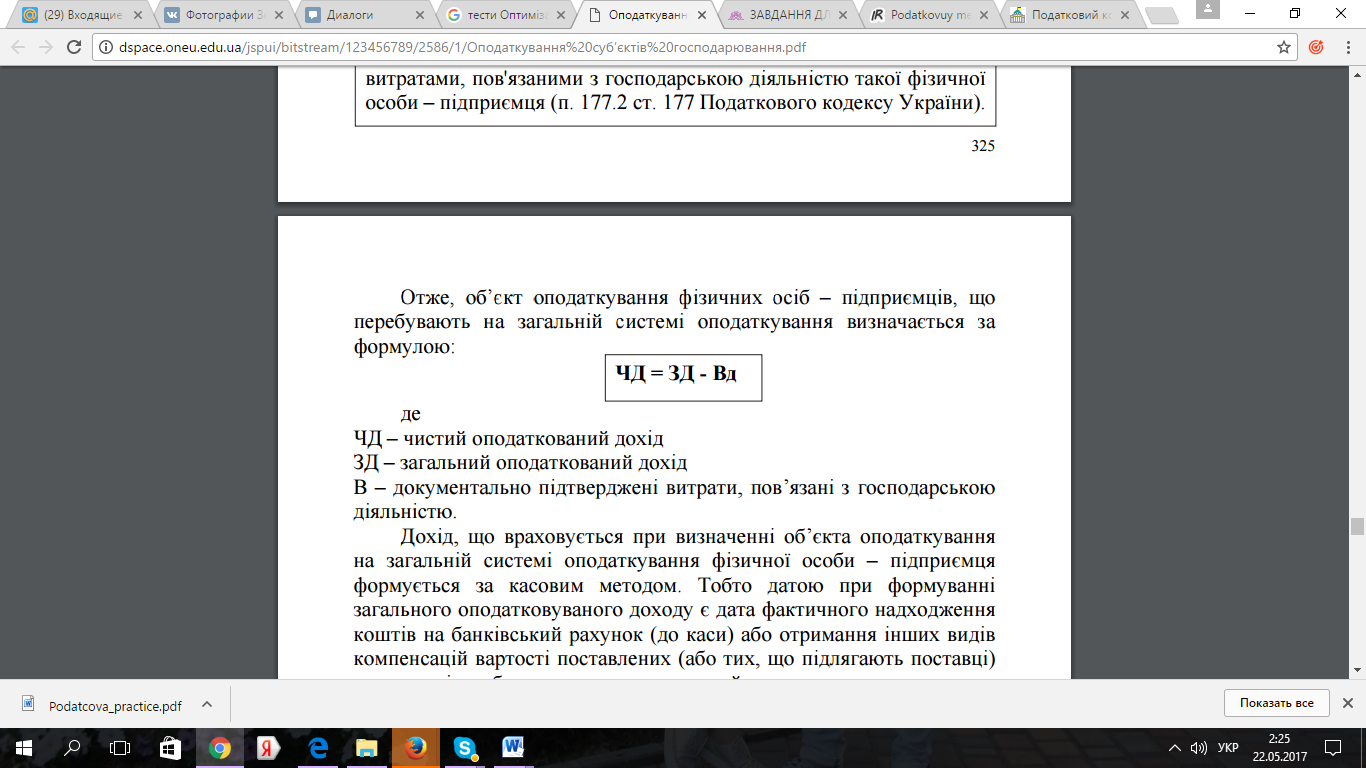 де ЧД – чистий оподаткований дохід ЗД – загальний оподаткований дохід В – документально підтверджені витрати, пов’язані з господарською діяльністю.  Дохід, що враховується при визначенні об’єкта оподаткування на загальній системі оподаткування фізичної особи – підприємця формується за касовим методом. Тобто датою при формуванні загального оподатковуваного доходу є дата фактичного надходження коштів на банківський рахунок (до каси) або отримання інших видів компенсацій вартості поставлених (або тих, що підлягають поставці) ним товарів, тобто застосовується касовий метод. До складу загального оподатковуваного доходу зараховується виручка, що надійшла фізичній особі – підприємцю як у грошовій, так і в натуральній формі, а саме:1) виручка у вигляді безготівкових грошових коштів, що надійшли на банківський рахунок чи в готівковій формі безпосередньо підприємцю чи його працівникам на місці здійснення розрахунків (у тому числі відсотки банку); 2) виручка в натуральній (негрошовій формі); 3) суми штрафів і пені, отримані від інших суб'єктів підприємництва за договорами цивільно-правового характеру за порушення умов договорів та ін.Крім того, фізичні особи – підприємці на загальній системі оподаткування за себе нараховують єдиний соціальний внесок (далі – ЄСВ) у розмірі 22% від суми доходу (прибутку), отриманого від їх діяльності, що підлягає оподаткуванню податком на доходи фізичних осіб.Відповідно до п.291.3 ст. 291 Податкового кодексу фізична особа – підприємець може самостійно обрати спрощену систему оподаткування, якщо така особа відповідає встановленим вимогам та реєструється платником єдиного податку у визначеному порядку. Податковим законодавством установлені досить жорсткі обмеження щодо суб'єктів господарювання, які не можуть взагалі бути платниками єдиного податку:1) діяльність з організації, проведення азартних ігор; 2) обмін іноземної валюти; 3) виробництво, експорт, імпорт, продаж підакцизних товарів (крім роздрібного продажу паливно-мастильних матеріалів у ємностях до 20 літрів та діяльності фізичних осіб, пов'язаної з роздрібним продажем пива та столових вин); 4) видобуток, виробництво, реалізацію дорогоцінних металів і дорогоцінного каміння, у тому числі органогенного утворення; 5) видобуток, реалізацію корисних копалин; 6) діяльність у сфері фінансового посередництва, крім діяльності у сфері страхування, яка здійснюється страховими агентами, визначеними Законом України "Про страхування", сюрвейєрами, аварійними комісарами та аджастерами, визначеними розділом III ПКУ; 7) діяльність з управління підприємствами; 8) діяльність з надання послуг пошти та зв'язку; 9) діяльність з продажу предметів мистецтва та антикваріату, діяльність з організації торгів (аукціонів) виробами мистецтва, предметами колекціонування або антикваріату; 10) діяльність з організації, проведення гастрольних заходів та інші.Не можуть перебувати на спрощеній системі оподаткування фізичні особи-підприємці, які на день подання заяви про реєстрацію платником єдиного податку мають податковий борг, крім безнадійного податкового боргу, що виник внаслідок дії обставин непереборної сили (форс-мажорних обставин). Крім того, платникам єдиного податку дозволено здійснювати розрахунки за відвантажені товари (виконані роботи, надані послуги) виключно в грошовій формі (готівковій та/або безготівковій).Для цілей оподаткування єдиним податком та для з'ясування наявності у суб'єкта господарювання права зареєструватися платником єдиного податку та/або перебувати на спрощеній системі оподаткування здійснюється визначення обсягів доходу.Доходом платника єдиного податку – фізичної особи – підприємця є дохід, отриманий протягом податкового (звітного) періоду в грошовій формі (готівковій та/або безготівковій); матеріальній або нематеріальній формі.При цьому до доходу не включаються отримані такою фізичною особою пасивні доходи у вигляді процентів, дивідендів, роялті, страхові виплати і відшкодування, а також доходи, отримані від продажу рухомого та нерухомого майна, яке належить на праві власності фізичній особі та використовується в її господарській діяльності. Крім того, до суми доходу за звітний період включається сума кредиторської заборгованості, за якою минув строк позовної давності, та вартість безоплатно отриманих протягом звітного періоду товарів (робіт, послуг). У разі надання послуг, виконання робіт за договорами доручення, транспортного експедирування або за агентськими договорами доходом є сума отриманої винагороди повіреного (агента).Датою отримання платником єдиного податку доходу є дата надходження коштів на його розрахунковий рахунок (у касу), дата списання кредиторської заборгованості, за якою минув строк позовної давності, дата фактичного отримання платником єдиного податку безоплатно одержаних товарів (робіт, послуг). Дохід, отриманий в іноземній валюті, перераховується у гривнях за офіційним курсом гривні до іноземної валюти, встановленим Національним банком України на дату отримання такого доходу. До обсягу доходу, що дає право на застосування спрощеної системи, не входять суми податків і зборів, утримані (нараховані) платником єдиного податку під час здійснення ним функцій податкового агента, а також суми єдиного внеску на загальнообов'язкове державне соціальне страхування, нараховані платником єдиного податку відповідно до закону. При визначенні обсягу доходу, що дає право суб'єкту господарювання зареєструватися платником єдиного податку та/або перебувати на спрощеній системі оподаткування в наступному податковому (звітному) періоді, не включається дохід, отриманий як компенсація (відшкодування) за рішенням суду за будь-які попередні (звітні) періоди.Фізичні особи– підприємці, що застосовують спрощену систему оподаткування, сплачують єдиний податок. Єдиний податок - це податок, який сплачується фізособами - підприємцями та юридичними особами, які перебувають на спрощеній системі оподаткування.Єдиний податок передбачає спрощений облік доходів і витрат, а також заміщає собою сплату і розрахунок певної кількості обов'язкових податків і зборів, які сплачуються в Україні.Отже, відповідно до ч. 293.1 ст. 293 Податкового кодексу України ставки єдиного податку встановлюються у відсотках (фіксовані ставки – для першої та другої групи платників податку) до розміру мінімальної заробітної плати та прожиткового мінімуму, встановлених законом на 1 січня податкового (звітного) року або у відсотках до доходу (відсоткові ставки для платників третьої групи). Фіксовані ставки єдиного податку встановлюються сільськими, селищними та міськими радами для фізичних осіб - підприємців, які здійснюють господарську діяльність, залежно від виду господарської діяльності, з розрахунку на календарний місяць.Самозайнята особа – це платник податку, який є фізичною особою - підприємцем або провадить незалежну професійну діяльність за умови, що така особа не є працівником у межах такої підприємницької чи незалежної професійної діяльності (ч. 1 п. 14.1.226. ст.14 ПКУ) [23]. Тобто самозайнята особа - це платник податку, який самостійно здійснює незалежну професійну діяльність.Незалежна професійна діяльність  це участь фізичної особи в науковій, літературній, артистичній, художній, освітній або викладацькій діяльності, діяльність лікарів, приватних нотаріусів, адвокатів, аудиторів, бухгалтерів, оцінщиків, інженерів чи архітекторів, особи, зайнятої релігійною (місіонерською) діяльністю, іншою подібною діяльністю за умови, що така особа не є працівником або фізичною особою - підприємцем та вико- ристовує найману працю не більше ніж чотирьох фізичних осіб.Оподаткування доходів фізичних осіб, які провадять незалежну професійну діяльність здійснюється відповідно до положень статті 178 Розділу IV «Податок на доходи фізичних осіб» Податкового кодексу України. У пункті 178.1 статті 178 ПКУ зазначено, що особи, які мають намір здійснювати незалежну професійну діяльність, зобов’язані стати на облік в органах державної податкової служби за місцем свого постійного проживання як самозайняті особи та отримати свідоцтво про таку реєстрацію згідно зі статтею 65 ПКУ.	3. Спрощена система оподаткування для юридичних осіб В умовах євроінтеграційних процесів в Україні першочерговим завданям є забезпечення зростання виробництва, зниження рівня інфляції, скорочення безробіття та досягнення стабільного розвитку економіки країни. Для здійснення цих цілей необхідна виважена податкова політика, яка буде спрямована на стимулювання розвитку суб’єктів підприємницької діяльності, а зокрема малого підприємництва, що є локомотивом європейської економіки. Податкова політика у сфері малого підприємства реалізується через систему оподаткування юридичних осіб суб’єктів малого бізнесу.Юридичні особи, що перебувають на спрощеній системі оподаткування, звільняються, відповідно до п. 297.1 ст. 297 Податкового кодексу, від обов'язку нарахування, сплати та подання податкової звітності з таких податків і зборів:  податку на прибуток підприємств; податку на додану вартість з операцій з постачання товарів, робіт та послуг, місце постачання яких розташоване на митній території України, крім податку на додану вартість, що сплачується, зокрема, юридичними особами, які обрали ставку єдиного податку, визначену підпунктом 1 пункту 293.3 ст. 293 ПКУ; земельного податку, крім земельного податку за земельні ділянки, що не використовуються ними для провадження господарської діяльності; збору за провадження деяких видів підприємницької діяльності;  збору на розвиток виноградарства, садівництва і хмелярства [23].Єдиний податок – це встановлений державою консолідований податок для визначеної частини юридичних осіб, який замінює справляння певної сукупності передбачених законодавством податків і зборів та зараховується до місцевих бюджетів, характеризується добровільністю обрання платниками його сплати та має на меті спрощення оподаткування доходів цих суб’єктів підприємницької діяльності. Ставки єдиного податку наведені в таблиці 3.1.Отже, єдиний податок є прямим, місцевим податком, що сплачується юридичними особами, які відповідають критеріям, установленим податковим законодавством. Об’єктом його оподаткування є дохід, порядок визначення якого передбачено ст.292 Податкового кодексу.Доходом платника єдиного податку для юридичної особи є будь- який дохід, включаючи дохід представництв, філій, відділень такої юридичної особи, отриманий протягом податкового (звітного) періоду в грошовій формі (готівковій та/або безготівковій); матеріальній або нематеріальній формі (пп. 292.1.1 п .292.1 ст. 292 ПКУ) [23].Дата отримання доходу платником єдиного податку - юридичною особою – це дата надходження коштів на поточний рахунок (у касу) платника єдиного податку та дата списання кредиторської заборгованості, за якою минув строк позовної давності і дата фактичного отримання платником єдиного податку безоплатно одержаних товарів (робіт, послуг) (п. 292.6 ст. 292 ПКУ).У разі ввезення товарів на митну територію України податки і збори та митні платежі сплачуються платником єдиного податку на загальних підставах відповідно до закону (п. 297.2 ст. 297 ПКУ). Платник єдиного податку виконує передбачені ПКУ функції податкового агента у разі нарахування (виплати, надання) оподатковуваних податком на доходи фізичних осіб доходів на користь фізичної особи, яка перебуває з ним у трудових або цивільно- правових відносинах (п. 297.3 ст. 297 ПКУ). Таблиця 2.1.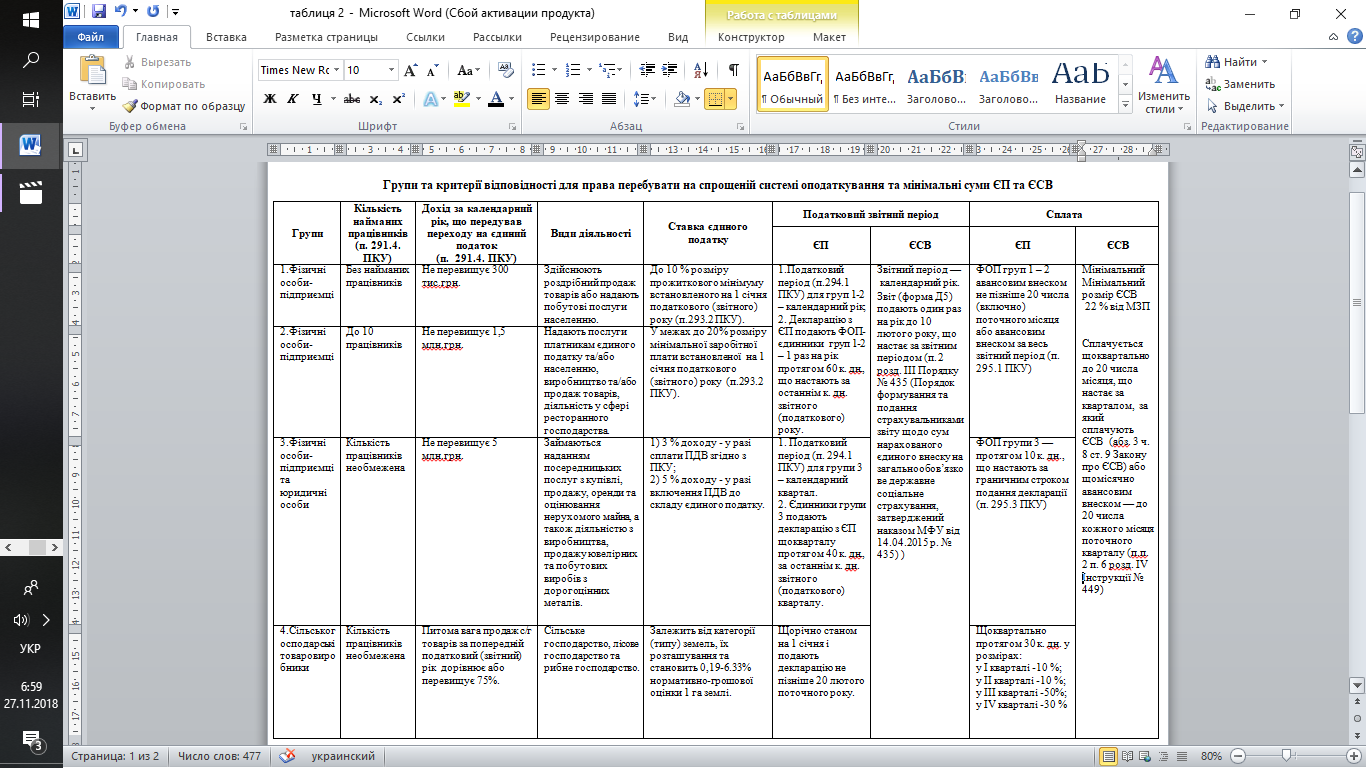 Джерело 31*В разі анулювання реєстрації платника податку на додану вартість у порядку, установленому розділом V цього Кодексу, платники єдиного податку зобов'язані перейти на сплату єдиного податку за ставкою в розмірі 5 відсотків або відмовитися від застосування спрощеної системи оподаткування шляхом подання заяви щодо зміни ставки єдиного податку чи відмови від застосування спрощеної системи оподаткування не пізніше ніж за 15 календарних днів до початку наступного 362 календарного кварталу, у якому здійснено анулювання реєстрації платником податку на додану вартість.У законодавчих системах багатьох країн малі підприємства тією чи іншою мірою користуються певною державною підтримкою. В одних країнах перехідного типу така підтримка виражена у формі спрощеної системи оподаткування, а в інших державах вона закладена в рамки загальної системи оподаткування, але також передбачає певні податкові пільги для суб’єктів малого підприємництва.Теми  рефератівМакро- і мікроаспекти оподаткування суб’єктів господарювання.Законодавче регулювання підприємницької діяльності.Поняття та співвідношення понять господарська та підприємницька діяльність.Поняття та ознаки суб’єкта підприємницької діяльності.Класифікація суб’єктів підприємницької діяльності.Основні елементи єдиного податку.Порядок обчислення єдиного податку.Економічна сутність поняття юридичних осіб.Підприємство і підприємництво: визначення та співвідношення понять.	Особливості справляння єдиного податку юридичними особами.Тести1.	Господарські організації -це:а.)	юридичні особи, створені відповідно до Цивільного кодексу України, державні, комунальні та інші підприємства, створені відповідно до ЦКУ, а також інші юридичні особи, які здійснюють господарську діяльність та зареєстровані в установленому законом порядку;б.) юридичні особи, створені відповідно до Цивільного кодексу України;в.)	фізичні особи - підприємці та юридичні особи, створені відповідно до Цивільного кодексу України, а також неприбуткові організації та установи, які здійснюють господарську діяльність та зареєстровані в установленому законом порядку;г. усі відповіді правильні.2.	Суб'єктами мікропідприємницгва є:а.)	фізичні особи, зареєстровані в установленому законом порядку як фізичні особи - підприємці, у яких середня кількість працівників за звітний період (календарний рік) не перевищує 10 осіб та річний дохід від будь-якої діяльності не перевищує суму, еквівалентну 2 мільйонам євро, визначену за середньорічним курсом Національного банку України;б.) юридичні особи - суб'єкти господарювання будь-якої організаційно-правової форми та форми власності, у яких середня кількість працівників за звітний період (календарний рік) не перевищує 10 осіб та річний дохід від будь-якої діяльності не перевищує суму, еквівалентну 2 мільйонам євро, визначену за середньорічним курсом Національного банку України;в.)	виключно фізичні особи, зареєстровані в установленому законом порядку як фізичні особи - підприємці, у яких середня кількість працівників за звітний період (календарний рік) не перевищує 10 осіб та річний дохід від будь-якої діяльності не перевищує суму, еквівалентну 2 мільйонам євро, визначену за середньорічним курсом Національного банку України;г.) немає правильної відповіді.3.	Яку назву має принцип податкового законодавства, згідно з яким до всіх платників податків незалежно від соціальної, расової, національної, релігійної приналежності, форми власності юридичної особи, громадянства фізичної особи, місця походження капіталу забезпечується однаковий підхід?) рівність усіх платників перед законом;) фіскальна достатність;) загальність оподаткування;) соціальна справедливість.Яку назву має система заходів, що визначає особливий порядок оподаткування окремих категорій господарюючих суб’єктів?) податкова пільга;) рентна плата;) спеціальний податковий режим;) звільнення від оподаткування.У Податковому кодексу України надається визначення:а) мікро	платників податків;б) середніх	платників податків;в) малих	платників податків:г)	великих платників податків.Платниками податку на прибуток підприємств є:) фізичні та юридичні особи, що провадять господарську діяльність на території України;) юридичні особи на спрощеній системі оподаткування, що здійснюють діяльність на території України;) юридичні особи на загальній системі оподаткування, що здійснюють свою діяльність на території України і за її межами;) всі відповіді є вірними.Яку назву має принцип податкового законодавства, згідно з яким встановлення податків та зборів відбувається з урахуванням необхідності досягнення збалансованості витрат бюджету з його надходженнями?) рівність усіх платників перед законом;) фіскальна достатність;) загальність оподаткування;) соціальна справедливість.Яку назву має принцип податкового законодавства, згідно з яким установлення податків та зборів відбувається відповідно до платоспроможності платників податків?) рівність усіх платників перед законом;) фіскальна достатність;) загальність оподаткування;) соціальна справедливість. Що є об’єктом оподаткування податку на прибуток?) операції платників податків із продажу товарів на митній території України;) реалізації вироблених в Україні підакцизних товарів;) виручка суб'єкта господарювання;) прибуток із джерелом походження з України та за її межами, який визначається шляхом коригування (збільшення або зменшення) фінансового результату до оподаткування (прибутку або збитку), визначеного у фінансовій звітності підприємства відповідно до національних положень (стандартів) бухгалтерського обліку або міжнародних стандартів фінансової звітності, на різниці, які виникають відповідно до положень розділу ІІІ Податкового кодексу України.Відповідно до якого документу визначено перелік пріоритетних галузей економіки України?а) Постанова Верховної Ради «Про затвердження переліку пріоритетних галузей економіки»;б) Розпорядження Кабінету Міністрів «Про затвердження переліку пріоритетних галузей економіки»;в) Розпорядження Верховної Ради «Про затвердження переліку галузей економіки»;г) Постанова Кабінету Міністрів «Про затвердження переліку галузей економіки».Перевагами загальної системи оподаткування для фізичих осіб підприємців є:а.)  відсутність обмежень у видах діяльності;б.)  відсутність обмежень обсягу доходу та кількості працівників;в.)  можливість авансової сплати податку на прибуток; г.)  немає правильної відповіді.Істотними недоліками загальної системи оподаткування є:а.) складність адміністрування (більш суворі вимоги до ведення обліку та складання звітності); б.) не високе податкове навантаження, особливо при наявності найманих працівників;в.) не обов'язкова реєстрація платником ПДВ при перевищенні обороту в             300 000 грн. за 12 місяців; г.) високе податкове навантаження.Перевагами спрощеної системи оподаткування для фізичних осіб-підприємців є:а.) простота нарахування єдиного податкуб.) сплата платником єдиного податку низки податків і обов'язкових платежів;в.) не високе податкове навантаження, особливо при наявності найманих працівників; г. не велика кількість податків, але високе податкове навантаження.Обмеження у видах діяльності платників на загальній системі оподаткування діють:а.) за окремими видами діяльності ( за умови отримання відповідних дозвільних документів); б.) за відповідними законодавчими актами;в.) в обсягах отриманих доходів від окремих видів діяльності; г.) усі відповіді неправильні.Обмеження у видах діяльності платників на спрощеній системі оподаткування діють:а.) за окремими видами діяльності( за умови отримання відповідних дозвільних документів); б.) відповідно до п.291.5 ПКУ;в.) в обсягах отриманих доходів від окремих видів діяльності; г.) усі відповіді неправильні.Обмеження в обсягах доходу платників на загальній системі оподаткування:а.) діють і вони передбачені відповідними нормами ПКУ; б.) відсутні;в.) залежать від виду діяльності платника податків, що оподатковується на загальній системі оподаткування;г.) розмір доходу не повинен перевищувати 500 млн. грн.Обмеження в середньообліковій чисельності працівників для платників на загальній системі оподаткування:а.) діють і вони передбачені відповідними нормами ГІКУ; б.)  відсутні;в.) залежать від виду діяльності платника податків, шо оподатковується на загальній системі оподаткування;г.) установлені критерії по видах діяльності стосовно використання пільг.Обмеження у формі розрахунків з контрагентами для платників на загальній системі оподаткуванняа.) відсутні;б.) діють і вони передбачені відповідними нормами ПКУ;в.) передбачена тільки грошова (готівкова, безготівкова); г.)  діють тільки на товарно-обмінні операції.Який максимально допустимий розмір річного доходу встановлено у 2017 році для платників єдиного податку 2 групи?) 150 тис. грн;) 300 тис. грн;) 1,5 млн грн;) 20 млн грн.Який розмір дозволеної кількості працівників для платників єдиного податку 1 групи?) наймані працівники заборонені;) 50 осіб;) 10 осіб;) без обмежень.Який розмір дозволеної кількості працівників для платників єдиного податку 2 групи?) наймані працівники заборонені;) 50 осіб;) 10 осіб;) без обмежень.Який розмір звичайної ставки єдиного податку для платників єдиного податку 2 групи?) до 10 % мінімальної заробітної плати;) до 20 % мінімальної заробітної плати;) 2 % доходу зі сплатою ПДВ та 4 % доходу без ПДВ;) в залежності від обсягу доходу.Який розмір звичайної ставки єдиного податку для платників єдиного податку 3 групи?) до 10 % мінімальної заробітної плати;) до 20 % мінімальної заробітної плати;) 3 % доходу зі сплатою ПДВ та 5 % доходу без ПДВ;) в залежності від обсягу доходу.Хто не може бути платником єдиного податку?) підприємці та юридичні особи, які здійснюють видобуток, виробництво, реалізацію дорогоцінних металів і каміння; ) підприємці та юридичні особи, які здійснюють видобуток, реалізацію корисних копалин; ) підприємці та юридичні особи, які здійснюють діяльність у сфері фінансового посередництва;) всі відповіді є вірними.Хто може належати до 4 групи платників єдиного податку?) фізичні особи-підприємці, які здійснюють управління підприємствами; ) підприємці та юридичні особи, які здійснюють надання послуг пошти; ) підприємці та юридичні особи, які здійснюють продаж предметів мистецтва та антикваріату;) сільськогосподарські товаровиробники.Якою має бути частка сільськогосподарського товаро виробництва на підприємстві для того, щоб воно мало право належати до 4 групи платників єдиного податку?) має дорівнювати або перевищувати 25 %; ) має дорівнювати або перевищувати 50 %; ) має дорівнювати або перевищувати 75 %; ) має дорівнювати або перевищувати 90 %.Який податковий (звітний) період встановлено податковим законодавством для платників єдиного податку 1 групи?) календарний місяць; ) календарний квартал; ) календарна декада; ) календарний рік.Який податковий (звітний) період встановлено податковим законодавством для платників єдиного податку 4 групи?) календарний місяць; ) календарний квартал; ) календарна декада; ) календарний рік.Протягом якого строку необхідно подати податкову декларацію до контролюючого органу платникам єдиного податку 1 групи?) протягом 60 календарних днів, що настають за останнім календарним днем звітного (податкового) періоду; ) протягом 40 календарних днів, що настають за останнім календарним днем звітного (податкового) періоду; ) протягом 20 календарних днів, що настають за останнім календарним днем звітного (податкового) періоду; ) не пізніше 20 лютого кожного року.Не можуть бути платниками єдиного податку першої - третьої груп:) суб'єкти господарювання (юридичні особи та фізичні особи - підприємці), які здійснюють обмін іноземної валюти;) суб'єкти господарювання, у статутному капіталі яких сукупність часток, що належать юридичним особам, які не є платниками єдиного податку, дорівнює або перевищує 25 відсотків;) фізичні та юридичні особи - нерезиденти;) всі відповіді вірні.До якої групи платників єдиного податку належать фізичні особи - підприємці, які не використовують працю найманих осіб, здійснюють виключно роздрібний продаж товарів з торговельних місць на ринках та/або провадять господарську діяльність з надання побутових послуг населенню і обсяг доходу яких протягом календарного року не перевищує 300000 гривень:) першої групи;) другої групи;) третьої групи;) четвертої групи.До якої групи платників єдиного податку належать сільськогосподарські товаровиробники, у яких частка сільськогосподарського товаровиробництва за попередній податковий (звітний) рік дорівнює або перевищує 75 відсотків:) першої групи;) другої групи;) третьої групи;) четвертої групи.33. Правило за А. Смітом, яке стверджує загальність оподаткування і рівномірність його розподілу відповідно до доходів, це:а)  справедливість;б) визначеність;в) зручністіь;г) економія.34.Недоліком спрощеної системи оподаткування не є:а)	обмеження у видах діяльності, обсязі доходу і кількості працівників:б)	відсутність можливості добровільної реєстрації платником ПДВ у фізичиих осіб-підприємців;в)	можливість не використовувати реєстратори розрахункових операцій (для ФОП);г)	розмір податку для платників 1-й і 2-ї груп не залежить від результатів діяльності.35.Податкова	система - це:а)	сукупність податків, зборів, інших обов'язкових платежів і внесків до бюджету і державних цільових фондів, які діють у встановленому законом порядку;б)	сукупність податків, зборів, інших обов'язкових платежів і внесків до бюджету і державних цільових фондів;в)	сукупність податків, зборів, інших обов'язкових платежів і внесків до бюджету;г)	сукупність податків, зборів, інших обов'язкових платежів до бюджету і державних цільових фондів.36.Обмеження у формі розрахунків з контрагентами для платників на загальній системі оподаткування:а)	діють тільки на товарно-обмінні операції;б)	відсутні;в)	діють і вони передбачені відповідними нормами ПКУ;г)	передбачена тілбки грошова (готівкова, безготівкова).37.Перевгами загальної системи оподаткування є:а)	відсутність обмежень у видах діяльності;б)простота	нарахування;в)	відсутність обмежень обсягу доходу та кількості працівників;г)правияьна	відповідь відсутня38.Суб'єктами мікропідприємництва є:а) фізичні особи, зареєстровані в установленому законом порядку як фізичні особи - підприємці, у яких середня кількість працівників за звітний період (календарний рік) не перевищує 10 осіб та річний дохід від будь-якої діяльності не перевищує суму, еквівалентну 2 мільйонам євро, визначену за середньорічним курсом Національного банку України;б)	юридичні особи - суб'єкти господарювання будь-якої організаційно-правової форми та форми власності, у яких середня кількість працівників за звітний період (календарний рік) не перевищує 10 осіб та річний дохід від будь-якої діяльності не перевищує суму, еквівалентну 2 мільйонам євро. визначену за середньорічним курсом Національного банку України:в)	виключно фізичні особи, зареєстровані в установленому законом порядку як фізичні особи - підприємці, у яких середня кількість працівників за звітний період (календарний рік) не перевищує 10 осіб та річний дохід від будь-якої діяльності не перевищує суму, еквівалентну 2 мільйонам євро, визначену за середньорічним курсом Національного банку України:г)	фізичні особи, зареєстровані в установленому законом порядку як фізичні особи - підприємці, у яких середня кількість працівників за звітний період (календарний рік) не перевищує 50 осіб та річнийдохід від будь-якої діяльності не перевищує суму, еквівалентну 10 мільйонам євро. визначену за середньорічним курсом Національного банку України.39.Господарські організації-це:а)	юридичні особи, створені відповідно до Цивільного кодексу України, державні, комунальні та' інші підприємства, створені відповідно до ЦКУ, а також інші юридичні особи, які здійснюють господарську діяльність та зареєстровані в установленому законом порядку.б)	фізичні особи підприємці та юридичні особи, створені відповідно до Цивільного кодексу України, а також неприбуткові організації та установи, які здійснюють господарську діяльність та зареєстровані в установленому законом порядку:в)	юридичні особи, створені відповідно до Цивільного кодексу України:г)немає	правильної відповіді.40.Недоліком	спрощеної системи оподаткування не є:а)	розмір податку для платників 1-й і 2-ї груп не залежить від результатів діяльності:б)	обмеження у видах діяльності, обсязі доходу і кількості працівників;в)досить	високе податкове навантаження;г)	можливість не використовувати реєстратори розрахункових операцій (для ФОП).41. В	якому році почався процес трансформації податкової політики в напрямку впливу на сферу зовнішньоекономічної діяльності?а)	1993р.;б)	1994р.;в)	1995р.:г)	1997р..42. Обмеження в середньообліковій чисельності працівників для платників на загальній системі оподаткування:а)	діють і вони передбачені відповідними нормами ПКУ;б)	відсутні;в)	установлені критерії по видах діяльності стосовно використання пільг;г)	залежать від виду діяльності платника податків, що оподатковується на загальній системі оподаткування.43.Обмеження в обсягах доходу платників на загальні® системі оподаткування:а)	відсутні:б)	діють і вони передбачені відповідними нормами ПКУ;в)	залежать від виду діяльності платника податків, що оподатковується на загальній системі оподаткування:г)	розмір доходу не повинен перевищувати 500 млн. грн.44.Обмеження у видах діяльності платників на спрощеній системі оподаткування діють:а)	в обсягах отриманих доходів від окремих видів діяльності;б)	за окремими видами діяльності ( за умови отримання відповідних дозвільних документів):в)	відповідно до п.291.5:г)	немає правильної відповіді.Практичні завданняЗавдання 1. Заповнити пропуски.1) Реєстратори розрахункових операцій не застосовуються платниками єдиного податку першої групи, другої і третьої груп (фізичні особи - підприємці) незалежно від обраного виду діяльності, обсяг доходу яких протягом календарного року не перевищує __________ гривень. 2) Сума туристичного збору сплачується ___________ за місцезнаходженням податкових агентів.3) Сплачують єдиний податок платниками четвертої групи щоквартально протягом 30 календарних днів, що настають за останнім календарним днем податкового (звітного) кварталу, причому в  I кварталі поточного року у розмірі __________ грн.4) Єдиний податок та податок на майно за класифікаційною ознакою належать до  ____________.Завданя 2. Скласти порівняльну характеристику діяльності бухгалтерів як приватних підприємців (загальна система оподаткування) та  як осіб, що провадять незалежну професійну діяльність за наступними критеріями:постановка на облік;об’єкт оподаткування;порядок складання та подання звітності;порядок сплати податку;облік доходів та витрат.Задача 1. Підприємець займається виготовленням взуття. У ІІІ кварталі поточного року він був платником єдиного податку другої групи (ставка єдиного податку умовно – 18%). За цей період він виготовив та продав 215 пар взуття, собівартість кожної з них становила 135,00 грн., а продажна вартість - 350,00 грн. Припустимо, що інших доходів він не отримав. На вашу думку, чи доцільно підприємцю бути платником єдиного податку чи доцільніше перейти на загальну систему оподаткування.  Задача 2.Використовуючи подані дані розрахуйте суму податків юридичної особи-підприємця не платника ПДВ (на загальній та спрощеній системах оподаткування). Проаналізуйте отримані результати. Отримано дохід (суми з ПДВ) від наступних видів діяльності:послуги з ремонту електропобутової техніки та інших побутових приладів 5000 грн;діяльність з управління підприємствами 15000 грн;виготовлення взуття за індивідуальним замовленням – 3850 грн;послуги з ремонту взуття – 5250 грн;виготовлення виробів з хутра за індивідуальним замовленням 17000.Понесено витрати підтверджені документально на суму 12300 грн.Задача 3.ПП «Лідер-Мебелі»  займається виготовленням меблів. У ІІІ кварталі поточного року підприємство було платником єдиного податку третьої групи. За цей період було виготовлено та продано 200 шаф, собівартість кожної з них становила 1035,00 грн., а продажна вартість - 3500,00 грн. Інших доходів не отримано. На вашу думку, чи доцільно бути платником єдиного податку чи доцільніше перейти на загальну систему оподаткування, відповідь обгрунтуйте.  Тема 3.  Облік і оподаткування операцій з необоротними активамиОблік і оподаткування операцій з основними засобамиОблік  нематеріальних активів.Облік амортизації та зносу необоротних активів1. Облік і оподаткування операцій з основними засобами 	Облік основних засобів  на малих підприємствах здійснюють відповідно до Положення (стандарту) бухгалтерського обліку 7 «Основні засоби». Згідно з ним до основних засобів належать матеріальні активи, які підприємство утримує з метою використання їх у процесі виробництва або постачання товарів  і послуг, надання в оренду  іншим особам або для здійснення адміністративних і соціально – культурних функцій, очікуваний строк корисного використання (експлуатації) яких  більше одного року (або операційного  циклу, якщо він довший за рік).	За натурально – речовими ознаками до основних засобів відносять будівлі, споруди, передавальні  пристрої, машини і обладнання, транспортні засоби, інструменти, виробничий інвентар, робочу і продуктивну худобу, багаторічні насадження, капітальні витрати на поліпшення земель та ін.	Об’єктом основних засобів є закінчений пристрій з усіма пристосуваннями  і приладдям до нього або окремий конструктивно відокремлений предмет, призначений для виконання певних самостійних функцій, або відокремлений комплекс конструктивно об’єднаних предметів однакового чи різного призначення, які мають для їх обслуговування загальне пристосування, приладдя, управління та єдиний фундамент, внаслідок  чого кожний  предмет може  виконувати  свої  функції , а комплекс – певну роботу тільки в складі  комплексу, а не самостійно.	Придбані (створені) основні засоби зараховуються на баланс підприємства за первісною вартістю. Одиницею обліку  основних засобів є об’єкт основних засобів.	Первісна вартість  об’єкта основних засобів складається з таких витрат:сум, що сплачуються  постачальникам активів і підрядникам за виконання будівельно – монтажних робіт (без непрямих податків);реєстраційних зборів, державного мита і аналогічних платежів, здійснюваних у зв’язку з придбанням (отриманням) прав  на об’єкт основних засобів;суми ввізного мита;суми непрямих податків у зв’язку з придбанням (створенням) основних засобів (якщо вони не відшкодовуються підприємству);витрат на страхування ризиків доставки основних засобів;витрат на установку, монтаж, налагодження основних засобів;інших витрат, безпосередньо пов’язаних із доведенням основних засобів до стану, в якому вони придатні  для використання із запланованою метою.До введення в дію П(С)БО 31 «Фінансові витрати» витрати на сплату відсотків за користування кредитом  не включалися до первісної вартості основних засобів, придбаних (створених)  повністю або частково за рахунок позикового капіталу, але тепер залежно від порядку використання, фінансові витрати можуть бути:визнані витратами звітного періоду, в якому вони були нараховані;капіталізовані.Капіталізація фінансових витрат застосовується тільки до суми тих фінансових витрат, яких можна було уникнути  за умов нездійснення витрат на утворення кваліфікаційного активу. Більшість кваліфікаційних активів – це необоротні активи, тому що вони потребують  тривалого часу для їх утворення.Таким чином, зміна порядку обліку фінансових витрат призвела до необхідності уточнення собівартості необоротних активів. Тепер фінансові витрати, або їх частка, яка підлягає капіталізації, згідно з п.8 П(С)БО 7 та п.11 П(С)БО 8, входить до складу первісної вартості основних засобів і нематеріальних активів.Первісна вартість основних засобів збільшується на суму витрат, пов’язаних із поліпшенням об’єкта (модернізація, модифікація, добудування, дообладнання, реконструкція тощо),  яке спричинює збільшення майбутніх економічних вигод, первісно очікуваних від використання об’єкта. Первісна вартість основних засобів зменшується у зв’язку з частковою ліквідацією об’єкта основних засобів.Для платника єдиного податку, що не являється платником ПДВ, поняття «валові витрати», «амортизація» (у податковому розумінні) та «прибуток, що підлягає оподаткуванню» мають абстрактне значення, тому що він не є платником податку на прибуток. Тому на момент придбання матеріального необоротного активу підприємству байдуже: відноситься він до основних виробничих чи невиробничих засобів. І в тому, і в іншому випадку ПДВ, що сплачено під час придбання основних засобів, включається до витрат на їх придбання.Платники єдиного податку, що являються платниками ПДВ,   у разі придбання основних засобів і нематеріальних активів, що підлягають амортизації, мають право на включення до податкового кредиту сум сплаченого ПДВ. У  разі придбання невиробничих основних засобів  права на податковий кредит у таких платників єдиного податку не виникає.Крім придбання за плату основні засоби можуть надходити на підприємство як внесок засновників до статутного фонду. Якщо в такому випадку виникають витрати з транспортування, монтажу, налагодження таких основних засобів, то в обліку суб’єктів малого бізнесу – платників єдиного податку за ставкою 3% та 5%  для платників ІІІ групи є розходження.Платник єдиного податку  за ставкою 5% всю суму таких витрат відносить на збільшення вартості активу, що внесено до статутного капіталу. Платник єдиного податку за ставкою  3% з суми таких витрат відокремлює податковий кредит з ПДВ.На відміну від підприємств, що використовують звичайну систему оподаткування, безкоштовне отримання необоротних активів суб’єктами малого підприємництва не має ніяких негативних податкових наслідків, тому що вони не є платниками податку на прибуток. Крім того, якщо при звичайній системі оподаткування вартість безкоштовно отриманих об’єктів основних засобів  і нематеріальних  активів не підлягає амортизації, що не дозволяє зменшити об’єкт оподаткування з податку на прибуток, то при спрощеній системі це питання не має значення, тому що сума амортизації не впливає на об’єкт оподаткування єдиним податком.Підставою для обліку основних засобів є акти здавання – приймання основних засобів (ф. № ОЗ - 1), акти здавання – приймання відремонтованих, реконструйованих і модернізованих основних засобів (ф. № ОЗ - 4), відомості перерахунку балансової вартості основних засобів у зв’язку з їх індексацією.Аналітичний облік основних засобів ведеться за групами та їх місцезнаходженням з використанням первинних документів  форм ф. № ОЗ – 6 «Інвентарна картка обліку основних засобів», ф. № ОЗ – 7 «Опис інвентарних карток щодо обліку основних засобів», ф. № ОЗ – 8 «Картка обліку руху основних засобів», ф. № ОЗ – 9 «Інвентарний список основних засобів».Якщо мале підприємство використовує загальний План рахунків, бухгалтерський облік основних засобів ведуть на рахунку 10 «Основні засоби», до якого передбачено  дев'ять субрахунків. За дебетом рахунку 10 «Основні засоби» відображається надходження (придбання, створення, безоплатне отримання) основних засобів основних засобів на баланс підприємства, які обліковуються за первісною вартістю, а також сума витрат, яка пов’язана з поліпшенням об’єкта (модернізація, модифікація, добудова, дообладнання, реконструкція тощо), що призводить  до збільшення майбутніх економічних вигод, первісно очікуваних від використання об’єкта , та сума дооцінки вартості об’єкта основних засобів. За кредитом – вибуття основних засобів  внаслідок продажу, безоплатної передачі або невідповідності  критеріям визнання активом, а також у разі часткової ліквідації основних засобів, сума уцінки основних засобів.Облік і узагальнення інформації про капітальні інвестиції у відповідності до загального  Плану рахунків ведеться на рахунку 15 «Капітальні інвестиції», до якого підприємства на свій розсуд можуть відкривати субрахунки (151 – Капітальне будівництво; 152 – Придбання (виготовлення) основних засобів; 153 - Придбання (виготовлення) інших необоротних матеріальних активів; 154 - Придбання (створення) необоротних активів; 155 – Придбання (вирощування) довгострокових біологічних активів). Узагальнена інформація про наявність і рух основних засобів, зносу та капітальних інвестицій в цьому випадку відображається в Журналі 4 :  розділ І – з кредиту рахунків 10 «Основні засоби», 11 «Інші необоротні матеріальні активи», 12 «Нематеріальні активи», 13 «Знос (амортизація) необоротних активів», 15 «Капітальні інвестиції», 18 «Інші необоротні активи», 19 «Гудвіл при придбанні» в дебет рахунків : 13 «Знос (амортизація) необоротних активів», 23 «Виробництво», 68 «Розрахунки з іншими операціями», 91 «Загально виробничі витрати», 92 «Адміністративні витрати», 93 «Витрати на збут», 97 «Інші витрати».При застосуванні спрощеного Плану рахунків для обліку і узагальнення інформації про основні засоби, інші необоротні  матеріальні активи та нематеріальні активи призначений рахунок 10 «Основні засоби». При необхідності для деталізації інформації про види необоротних активів підприємством можуть  відкриватися окремі субрахунки до даного рахунку (101 – Основні засоби; 102 – Інші необоротні активи; 103 – Нематеріальні активи). Облік і узагальнення інформації про капітальні інвестиції у відповідності до спрощеного Плану рахунків ведуться на рахунку 15 «Капітальні інвестиції», до якого підприємства на свій розсуд можуть відкривати субрахунки (151 – Капітальне будівництво; 152 – Придбання (виготовлення) основних засобів; 153 - Придбання (виготовлення) інших необоротних матеріальних активів; 154 - Придбання (створення) необоротних активів). Інформація з усіх первинних документів щодо обліку основних засобів переноситься до Відомості 4-м (розділ І, ІІ), що є регістром аналітичного обліку основних засобів на малих підприємствах.У цьому реєстрі  відображаються обороти за дебетом і кредитом рахунків:- у розділі І – 10 «Основні засоби»;                    -   11 «Знос необоротних активів»;- у розділі ІІ – 14 «Довгострокові фінансові інвестиції»;                      -   15 «Капітальні інвестиції»;		  -   35 «Поточні фінансові інвестиції».	У графах 6 – 9 розділу І відображаються дані про надходження  необоротних активів (крім капітальних інвестицій) і нематеріальних активів.	У графах 10 – 15 розділу І відображаються дані про продаж, безкоштовну передачу, уцінку та зменшення  їх корисності.	Для визначення залишку на кінець звітного періоду за рахунком 10 (графа 18) необхідно до залишку на початок звітного періоду (графа 5) додати дебетовий оборот за період (графа 9) і відняти кредитовий оборот за період (графа 16).	З перебігом часу ситуація на ринку може змінюватися, і вартість основних засобів також може змінюватись. Тому підприємству, залежно від ринкової  кон’юнктури, необхідно переоцінювати основні засоби, якщо залишкова вартість об’єкта основних засобів значно (більше ніж на 10%) відрізняється  від справедливої вартості на дату балансу. У разі переоцінювання об’єкта основних засобів на ту саму дату переоцінюють усі об’єкти основних засобів, до якої належить цей об’єкт.2. Облік  нематеріальних активів.	Нематеріальні активи (НА) – це немонетарні, тобто, негрошові активи, які не мають нематеріальної форми, але можуть бути ідентифікованими, відокремленими від підприємства, а строк їх використання більшого одного року. До нематеріальних активів належать придбані права на користування землею, водою, іншими природними ресурсами, товарними знаками, місцем на товарній та фондовій біржі, вартість програмного забезпечення до комп’ютерів, вартість прав на користування будівлями і спорудами, що внесені вкладниками до статутного фонду підприємства чи куплені в процесі його діяльності, включаючи і права власності на квартири у житлових будинках, інші об’єкти промислової і інтелектуальної власності, ліцензії на здійснення окремих видів діяльності та оренду будівель і споруд.Не зараховують до складу нематеріальних активів вкладення у придбання об’єктів промислової та інтелектуальної власності, майнових прав, програмних продуктів, здійснених з метою подальшого продажу.Надходження та оприбуткування будь – якого об’єкта  нематеріальних активів необхідно підтвердити відповідним  первинним документом, у якому вказують  докладну характеристику об’єкта; його первісну вартість; термін корисного використання; норму зносу (амортизації); підрозділ, у якому  буде використовуватися об’єкт; підписи посадових осіб, що прийняли об’єкт, із доданням документів, у яких описується сам об’єкт нематеріальних активів або порядок його використання.Аналітичний облік ведуть за видами (авторські права, права на використання земельних ділянок, права на здійснення окремих видів діяльності, програмне забезпечення обчислювальної техніки тощо) за окремими інвентарними одиницями нематеріальних активів у цілих гривнях (без копійок).	Бухгалтерський облік нематеріальних активів при застосуванні загального Плану рахунків ведеться щодо кожного об’єкта за групами на субрахунках рахунку 12 «Нематеріальні активи» згідно  з П (С)БО 8 «Нематеріальні активи». 	Малі підприємства, які застосовують спрощений План рахунків, облік нематеріальних активів ведуть на субрахунку 103 «Нематеріальні активи» рахунка 10 «Основні засоби» за  первісною вартістю, що складається  з фактичних витрат на придбання і приведення до стану, в якому вони придбані для використання із запланованою метою. За дебетом субрахунку 103 відображають придбання або отримання  в результаті розробки (від інших фізичних або юридичних осіб) нематеріальних активів, які обліковуються за первісною вартістю, та суму до оцінки таких активів, за кредитом -  вибуття внаслідок продажу, безоплатної передачі або неможливості отримання  підприємством надалі економічних вигод від його використання та суму уцінки нематеріальних активів.	Аналітичний облік нематеріальних активів за спрощеною формою ведуть у Відомості 4-м., де відкривають для цього окремий субрахунок «Нематеріальні активи». На основі   первинних документів про надходження і вибуття нематеріальних активів проводять записи у Журналі обліку господарських операцій у відповідній кореспонденції рахунків.3. Облік амортизації та зносу необоротних активівПід амортизацією розуміють систематичний розподіл амортизуємої вартості  необоротних активів протягом строку їх корисного використання (амортизації).Підприємствам малого бізнесу – платниками єдиного податку   під час розрахунку амортизації доцільно використовувати один із методів, що передбачені П(С)БО 7 (метод прямолінійного списання, метод зменшення залишкової вартості, метод прискореного зменшення залишкової вартості, кумулятивний метод, виробничий метод), а не податковий метод, передбачений в Податковому кодексі.У разі зміни очікуваного способу отримання економічних вигод від використання об’єкта основних засобів метод амортизації може переглядатися. Нарахування амортизації за новим методом починається з місяця, наступного за місяцем прийняття рішення про зміну методу амортизації.Нарахування амортизації починається з місяця, наступного за місяцем, у якому об’єкт основних засобів став придатним для корисного використання, а припиняється, починаючи з місяця, наступного за місяцем вибуття об’єкта основних засобів.Облік і узагальнення інформації про знос основних засобів, інших необоротних матеріальних активів і нематеріальних активів при застосування спрощеного Плану рахунків ведеться на рахунку 13 «Знос необоротних активів», деталізація якого може вестися  в розрізі субрахунків, відкритих  для  рахунка 10.Нарахована сума амортизації необоротних активів, які використовуються  в операційній діяльності, малі підприємства, що застосовують спрощений План рахунків, списується  у дебет:рахунка 23 «Виробництво»;  рахунка 91 «Загальновиробничі витрати»; рахунка 96 «Інші витрати». У разі, якщо мале підприємство використовує загальний План рахунків, але тільки клас 8 «Витрати за елементами», суму нарахованої амортизації відображають за дебетом відповідних субрахунків рахунку 83 «Амортизація» подальшим списанням у дебет рахунків 23 «Виробництво» чи 79 «Фінансові результати».При застосуванні класу 9 «Витрати діяльності» загального Плану рахунків сума нарахованої амортизації з кредиту субрахунків рахунку 13 «Знос (амортизація) необоротних активів» списується в дебет рахунків: 23 «Виробництво»;    91 «Загальновиробничі витрати»; 92 «Адміністративні витрати»;93 «Витрати на збут» 94 «Інші витрати операційної діяльності».Теми рефератів1. Особливості обліку основних засобів на   малих підприємствах.2. Облік амортизації основних засобів.3. Особливості обліку нематеріальних активів.Тести1. Основні засоби – це:а) ресурси підприємства за складом та розміщенням;б) матеріальні активи підприємства незалежно від терміну  корисного використання;в) об’єкти, які утримуються підприємством з метою використання їх у процесі господарської діяльності, якщо очікуваний строк корисного використання  таких об’єктів більше 1 року або одного операційного циклу (якщо операційний цикл менше одного року);г) матеріальні активи, яке підприємство утримує з метою використання їх у процесі господарювання, очікуваний термін корисного використання  яких менше 1 року або одного операційного циклу (якщо операційний цикл довший за рік).2. Вкажіть основні засоби:а) права та об’єкти промислової власності;б) земельні ділянки, будинки та споруди, капітальні витрати на поліпшення земель, багаторічні насадження;в) нарахування амортизаційних відрахувань;г) запаси готової продукції та незавершене виробництво;д) машини та обладнання, інструменти, прилади та  інвентар. 3. Суттєвою ознакою основних засобів є:а) строк їх корисного використання;б) мінімальна первісна вартість;в) нарахування амортизаційних відрахувань;г) форма власності;д) галузь використання. 4. Основні засоби, що придбані за грошові кошти, зараховуються на баланс підприємства:а) за ціною купівлі;б) за ціною можливої реалізації;в) за первісною вартістю;г) за залишковою вартістю;д) за чистою вартістю реалізації. 5. Одиницею обліку основних засобів є:а) закінчений пристрій з усіма приладами до нього;б) об’єкт обліку;в) відокремлений комплекс конструктивно об’єднаних предметів одного чи різного призначення;г) правильна відповідь не наведена;д) усі відповіді правильні. 6. Первісна вартість основних засобів складається з:а) сум, які сплачені постачальникам (за винятком непрямих податків, які відшкодовуються підприємству, реєстраційних зборів та інших платежів, пов’язаних з придбанням об'єкту);б) сум непрямих податків, пов’язаних з придбанням основних засобів, якщо вони не відшкодовуються підприємству;в) витрат на установку, монтаж, налагодження основних засобів;г) сум амортизаційних відрахувань та витрат на страхування майна під час його використання;д) витрат на сплату відсотків за користування кредитом, якщо об’єкт основних засобів придбано за рахунок позикових коштів.7. Спрощеним Планом рахунків передбачене використання рахунка 10 для відображення: а) основних засобів;б) основних засобів та капітальних інвестицій;в) основних засобів, інших необоротних активів, нематеріальних активів;г) основних засобів та їх зносу;д) залишкової вартості основних засобів. 8. Бухгалтерський запис Д-т 15 К-т 683 означає:а) оприбуткування чи придбання основних засобів;б) нарахування збору до Пенсійного фонду при придбанні легкового автомобілю;в) введення в експлуатацію основних засобів;г) відображення витрат з придбання основних засобів.9 Вкажіть  зміст господарської операції за бухгалтерським записом Д-т 10 К-т 15: а) оприбутковані основні засоби, що надійшли від постачальника;б) придбані основні засоби за грошові кошти;в) введені в експлуатацію основні засоби  за первісною вартістю;г) списано витрати після завершення реконструкції, модернізації або інших видів поліпшення основних засобів на збільшення їх первісної вартості.10. Бухгалтерський запис Д-т 13 К-т 10 означає:а) списання залишкової вартості  реалізованих основних засобів;б) списання зносу необоротних активів після їх ліквідації ;в) відображення збільшення суми нарахованого зносу основних засобів під час їх дооцінки;г) відображення зменшення суми нарахованого зносу основних засобів під час їх уцінки.11. Вкажіть зміст господарської операції за бухгалтерським записом Д-т 83 К-т 13:а) зменшення вартості об’єкту основних засобів;б) втрата корисності об’єкту основних засобів шляхом збільшення суми нарахованого зносу ;в) включення сум нарахованого зносу основних засобів до фінансового результату;г) нарахування амортизації об’єктів основних засобів.12. Нарахування зносу об’єктів необоротних активів виробничого призначення відображають записом:а) Д-т 23 К-т 83 Д-т 83 К-т 79;б) Д-т 83 К-т 13 Д-т 79 К-т 83;в) Д-т 83 К-т 13;г) Д-т 23 К-т 83 Д-т 83 К-т 13;д) Д-т 23 К-т 13.  13. За спрощеною системою обліку  інформація  про наявність, рух та знос основних засобів наводиться у:а) журналі 4, розділах І,ІІ;б) журналі 4, розділах І;в) відомості В-1;г) відомості 4-м, розділі І;д) відомості 4-м, розділах І,ІІ.  Практичні завданняЗавдання 1. 	Як внесок до статутного капіталу підприємства  від засновника (фізичної особи) надійшли основні засоби вартістю 50 000,00 грн. Витрати на транспортування становили 2 400,00 грн.(з ПДВ) та були сплачені після оприбуткування об’єкта. Відобразити операції в обліку з застосуванням загального та спрощеного Плану рахунків.Завдання 2. 	Мале підприємство отримало безкоштовно об’єкт основних засобів виробничого призначення первісною вартістю 40 000,00 грн. знос об’єкта основних засобів – 6 000,00 грн. у наступному місяці нараховано знос об’єкта в сумі 360,00 грн. Відобразити операції в обліку з застосуванням загального та спрощеного Плану рахунків.Завдання 3.	Мале підприємство придбало об’єкт основних засобів вартістю 42 000,00 грн. (з ПДВ). Витрати на транспортування об’єкта основних засобів становили 3 600,00 грн. (з ПДВ), витрати монтажу об’єкта – 1 800,00 грн. (з ПДВ). Роботи з доставки і монтажу об’єкта основних засобів виконувала стороння організація. Відобразити операції в обліку платника єдиного податку за ставками 3% та 5% з використанням спрощеного Плану рахунків. Заповнити відомість 4-м. Завдання 4.	 Мале підприємство безкоштовно передало об’єкт основних засобів первісною вартістю 32 000,00 грн. Знос об’єкта основних засобів становить 4 000,00 грн. Відобразити операції в обліку платника єдиного податку за ставками 3% та 5%.Завдання 5.	Малим підприємством  реалізовано  об’єкт основних засобів первісною вартістю 60 000,00 грн. Знос об’єкта основних засобів 17 000,00 грн. Вартість реалізації склала 54 000,00 грн. (з ПДВ). Відобразити операції в обліку платника єдиного податку за ставками 3% та 5% з використанням спрощеного Плану рахунків. Заповнити відомість 4-м. Тема 4.  Облік виробничих запасів, готової продукції та товарівЗагальні питання обліку запасів на підприємствах малого бізнесуОблік виробничих запасів,  готової продукції та товарівОблік малоцінних і швидкозношуваних предметів1. Загальні питання обліку запасів на підприємствах малого бізнесу У процесі діяльності підприємства використовують велику кількість різних матеріалів та інших видів запасів. Частка матеріальних витрат у собівартості продукції  багатьох галузей становить 60% - 80%. Для правильної організації обліку запасів малим підприємствам необхідне відповідно організоване складське господарство (приміщення з обладнанням і устаткуванням, вимірювальні прилади тощо) та належним чином закріплена матеріальна відповідальність комірників, завідувачів складами та інших працівників за зберігання цінностей.Необхідною передумовою правильної організації обліку запасів підприємствами малого бізнесу є визначення з наказі про облікову політику:порядку визначення первісної вартості запасів, придбаних за плату та виготовлених власними силами;переліку витрат, що не включаються до первісної вартості запасів;методу оцінювання і списання запасів;порядку відображення в обліку запасів, що не принесуть підприємству економічної вигоди в майбутньому;основних критеріїв визначення МШП;порядку списання вартості МШП під час їхньої передачі в експлуатацію;порядку списання МШП, що стали непридатними для їх подальшої експлуатації;одиниці бухгалтерського обліку запасів, їх найменування або однорідні групи.Правильність обліку запасів значною мірою  залежить від правильно організованого документування їх наявності та руху. Існують типові форми первинних документів з обліку руху запасів. Кожне мале підприємство повинне визначитись з тим, які саме з цих документів доцільно використовувати, враховуючи розміри та специфіку власної діяльності. Методичні засади  формування  в бухгалтерському обліку інформації про запаси наведені у П(С)БО 9 «Запаси» та П(С)БО 16 «Витрати» (стосовно обліку готової продукції).До запасів відносять активи, які:утримуються підприємством  для подальшого продажу за умов звичайної господарської діяльності;перебувають у процесі виробництва з метою подальшого продажу продукції;утримуються для споживання під час виробництва продукції, виконання робіт і надання послуг, а також управління підприємством.Запаси відображаються в бухгалтерському обліку і звітності за найменшою з двох оцінок: первісною вартістю або чистою вартістю реалізації.Придбані, отримані або виготовлені запаси зараховуються  на баланс підприємства за первісною вартістю, яка складається  з таких фактичних витрат:сум, що сплачуються  згідно з договором постачальнику (продавцю) за  вирахуванням непрямих податків;сум ввізного мита;сум непрямих податків у зв’язку з придбанням запасів, які не відшкодовуються підприємству;транспортно – заготівельних витрат;інших витрат, які безпосередньо пов’язані з придбанням запасів і доведенням їх до стану, в якому вони придатні для використання із запланованою метою. До таких витрат, зокрема, належать прямі матеріальні витрати, прямі витрати на оплату праці, інші прямі витрати підприємства на доопрацювання і підвищення якості і технічних характеристик запасів.Виняток становлять безоплатно отримані запаси і запаси, отримані як внесок до статутного фонду. Їх первісна вартість визначається на рівні справедливої вартості.  	У відповідності до П (С) БО 31 «Фінансові витрати», частка фінансових витрат, пов’язаних із запозиченням (відсотки тощо) може бути включена до собівартості кваліфікаційних активів (активів, які обов’язково  потребують довготривалого часу на їх створення). Кваліфікаційними активами можуть бути і запаси, наприклад, незавершене виробництво продукції з довгостроковим операційним циклом.  Тому до п.14 П (С) БО 9  внесені  відповідні  зміни стосовно  капіталізації фінансових витрат.	Запаси відображаються за чистою вартістю реалізації, якщо на дату балансу  їх ціна знизилася або вони зіпсовані  чи в інший спосіб втратили  первісну очікувану економічну вигоду. Чиста вартість реалізації визначається щодо кожної одиниці запасів  відніманням від очікуваної ціни продажу очікуваних витрат на завершення виробництва і збуту.	При відпуску запасів у виробництво, продажу та іншому вибутті їх оцінювання здійснюється за одним з таких методів:ідентифікованої собівартості відповідної одиниці запасів;середньозваженої собівартості;собівартості перших за часом надходження запасів (ФІФО);нормативних витрат;ціни продажу.Для всіх одиниць  бухгалтерського  обліку запасів, що мають однакове призначення і однакові умови використання, застосовується тільки один з цих методів.До запасів підприємства відносять виробничі запаси, МШП, готову продукцію та товари.	Оприбуткування запасів на підприємстві здійснюється на підставі накладних, товарно – транспортних накладних та податкових накладних (якщо підприємство являється  платником єдиного податку за ставкою 6%). Складський облік запасів ведеться в картках складського обліку, де відображаються усі надходження і вибуття запасів на підставі первинних документів. Відпуск виробничих запасів у виробництво здійснюється на підставі вимог.	Оптова реалізація запасів супроводжується випискою наклад-них, товарно – транспортних накладних та податкових накладних (якщо підприємство являється  платником єдиного податку за ставкою 6%). Роздрібна реалізація товарів повинна бути підтверджена Z – звітом електронного контрольно – касового апарату.	Порядок розподілу ТЗВ , що відносяться на вибувші виробничі запаси, МШП і підприємствах, що застосовують окремий субрахунок для обліку ТЗВ, наступний:для виробничих запасів  та МШП:а) розрахунок долі ТЗВ, що приходиться на вибувші цінності:Доля ТЗВ = (ТЗВпп. + ТЗВн) : (МЦпп + МЦн),де 	 ТЗВпп – залишок ТЗВ на початок звітного періоду (сальдо по дебету субрахунку обліку ТЗВ  до рахунків 20 «Виробничі запаси», 22 «МШП» загального плану рахунків чи до рахунку 20 «Виробничі запаси» спрощеного Плану рахунків);	ТЗВн – сума ТЗВ по матеріальним цінностям (МЦ), що надійшли у звітному періоді (оборот по дебету субрахунку обліку ТЗВ  до рахунків 20 «Виробничі запаси», 22 «МШП» загального плану рахунків чи до рахунку 20 «Виробничі запаси» спрощеного Плану рахунків);	МЦпп – залишок МЦ на початок  звітного періоду (сальдо по дебету субрахунків обліку МЦ  рахунків 20 «Виробничі запаси», 22 «МШП» загального плану рахунків чи рахунку 20 «Виробничі запаси» спрощеного Плану рахунків);	МЦн – вартість МЦ, що надійшли в звітному періоді (оборот по дебету субрахунків обліку МЦ  рахунків 20 «Виробничі запаси», 22 «МШП» загального плану рахунків чи рахунку 20 «Виробничі запаси» спрощеного Плану рахунків);б) Сума ТЗВ, що приходиться на вибувші МЦ:ТЗВв = Доля ТЗВ х МЦв,де	ТЗВв – сума ТЗВ по матеріальним цінностям, що вибули у звітному періоді (оборот по кредиту субрахунку обліку ТЗВ  до рахунків 20 «Виробничі запаси», 22 «МШП» загального плану рахунків чи до рахунку 20 «Виробничі запаси» спрощеного Плану рахунків);	МЦв – вартість МЦ, що вибули  у звітному періоді (оборот по кредиту субрахунків обліку МЦ  рахунків 20 «Виробничі запаси», 22 «МШП» загального плану рахунків чи рахунку 20 «Виробничі запаси» спрощеного Плану рахунків).2) Для товарів:а) розрахунок долі ТЗВ, що приходиться на вибувші тов:Доля ТЗВ = (ТЗВпп. + ТЗВн) : (Тпп + Тнп),де 	 ТЗВпп – залишок ТЗВ на початок звітного періоду (сальдо по дебету субрахунку 289 «ТЗВ»  загального Плану рахунків чи до окремого субрахунку рахунка 26 «Готова продукція» спрощеного Плану рахунків);	ТЗВн – сума ТЗВ по товарам, що надійшли у звітному періоді (оборот по дебету субрахунку 289 «ТЗВ»  загального Плану рахунків чи до окремого субрахунку рахунка 26 «Готова продукція» спрощеного Плану рахунків);	Тпп – залишок товарів на початок  звітного періоду (сальдо по дебету субрахунку 281 «Товари на складі» (для оптової торгівлі) чи сальдо по дебету  субрахунку 282 «Товари в торгівлі» (для роздрібної торгівлі) загального Плану рахунків чи окремого субрахунку рахунка 26 «Готова продукція» спрощеного Плану рахунків);	Тн – вартість товарів, що надійшли в звітному періоді (оборот по дебету субрахунку 281 «Товари на складі» (для оптової торгівлі) чи оборот по дебету  субрахунку 282 «Товари в торгівлі» (для роздрібної торгівлі) загального Плану рахунків чи окремого субрахунку рахунка 26 «Готова продукція» спрощеного Плану рахунків);б) Сума ТЗВ, що приходиться на вибувші товари:ТЗВв = Доля ТЗВ х Тв,де	ТЗВв – сума ТЗВ по товарам, що вибули у звітному періоді (оборот по кредиту субрахунку 289 «ТЗВ»  загального Плану рахунків чи до окремого субрахунку рахунка 26 «Готова продукція» спрощеного Плану рахунків);	Тв – вартість товарів, що вибули  у звітному періоді (оборот по кредиту субрахунку 281 «Товари на складі» (для оптової торгівлі) чи сальдо по дебету  субрахунку 282 «Товари в торгівлі» (для роздрібної торгівлі) загального Плану рахунків чи окремого субрахунку рахунка 26 «Готова продукція» спрощеного Плану рахунків).	Особливу увагу слід приділити  визначенню первісної вартості запасів, отриманих в рамках бартерного обміну (це стосується  тільки малих підприємств, що використовують загальну систему оподаткування, так як платникам єдиного податку  проведення бартерних операцій заборонено).	Пунктом 13 П(С)БО 9 встановлено, що первісна вартість одиниці запасів, придбаних в результаті обміну на подібні запаси, дорівнює балансовій вартості  переданих запасів чи запасів, які належить передати. Якщо балансова вартість переданих запасів перевищує їх справедливу  вартість, то первісною вартістю  отриманих запасів являється їх справедлива вартість. Різниця між балансовою і справедливою вартістю  переданих запасів включається  до складу витрат звітного періоду (в дебет рахунка 84 «Інші операційні витрати» з наступним списанням на фінансові результати – в дебет субрахунку 791 «Результат операційної діяльності») . Первісною вартістю  запасів, придбаних в обмін на неподібні запаси, признається справедлива вартість отриманих  запасів.	Для узагальнення кредитових оборотів  на рахунках обліку запасів  Методичними рекомендаціями №356 передбачений Журнал 5 чи 5А, а для аналітичного обліку запасів використовується Відомість 5.1 аналітичного обліку запасів. В обох варіантах  Журналу  являються однаковими по змісту і порядку заповнення розділи І,ІІ та IV «Аналітичні дані до рахунка 28 «Товари». Однак підприємства, що застосовують тільки рахунки класу 8 «Витрати за елементами», повинні складати саме Журнал 5А , так як розділ ІІІБ даного регістру передбачений для відображення витрат в розрізі  відповідних елементів. 	Відображення кредитових оборотів на рахунках обліку виробничих запасів, МШП, товарів, які використовуються  для виробництва продукції, виконання робіт, надання послуг малими підприємствами, здійснюється в розділі ІІІБ Журналу 5А.	 В розділі IV даного Журналу узагальнюються аналітичні дані про операції з товарами  і торгову націнку в розрізі відповідних субрахунків  рахунку 28 «Товари».	Аналітичний облік виробничих запасів ведеться в Відомості 5.1 за центрами відповідальності (матеріально – відповідальним особам, місцям зберігання) і місцям витрат (синтетичним рахункам чи субрахункам обліку витрат). В відомості  визначаються сума і рівень транспортно – заготівельних витрат (відхилень фактичної собівартості виробничих запасів від їх поточної облікової оцінки), а також  фактична собівартість  використаних (вибувших) запасів, якщо застосовується метод оцінки вибуття запасів за середньозваженою собівартістю.	Записи в Відомість 5.1. здійснюються на підставі документів (звітів), в яких узагальнена інформація  щодо надходження матеріально – відповідальним особам  виробничих запасів та їх витрачання , вибуття  з відповідних місць зберігання за звітний місяць (чи за менш короткий проміжок часу - декаду…). Витрати показуються групуванням  по кореспондуючим рахункам (субрахункам, статтям). Суми внутрішнього обороту (надходження, витрачання) виробничих запасів (від однієї  матеріально – відповідальної особи до іншої, зі складу у цех, з цеху – в інший цех і т.п.) за місяць виділяються окремими сумами і повинні бути  рівними між собою.	При застосуванні регістрів обліку для малих підприємств, аналітичний облік руху  запасів ведеться у відомості  2-м «Облік запасів». Цей реєстр бухгалтерського обліку використовується для відображення оборотів за дебетом і кредитом рахунків 20 «Виробничі запаси» та 26 «Готова продукція». У графі 4 до початку записів  вказується код і назва  відповідного рахунка бухгалтерського У графі 4 до початку записів  вказується код і назва  відповідного рахунка бухгалтерського  обліку, відносно якого вносяться записи щодо залишку і господарських операцій. Записи в відомості 2-м ведуться на підставі первинних документів, звітів, листів – розшифровок щодо надходження, використання та вибуття запасів за звітний місяць. Записи здійснюються в розрізі матеріально – відповідальних осіб та місць зберігання запасів.2. Облік виробничих запасів,    готової продукції та товарів	Виробничі запаси включають у себе сировину, матеріали, покупні напівфабрикати та комплектуючі вироби, паливо, тару, будівельні матеріали,  запасні частини, органічні і мінеральні добрива, медикаменти та інше.	Як виробничі запаси обліковують бензин, дизельне пальне, інші рідкі нафтопродукти, мастила та вугілля, інші види палива. Облік ведуть за кількістю і вартістю окремо за кожним видом нафтопродуктів, їхніми марками, найменуваннями і сортами твердого палива. Слід зазначити, що рідке паливо надходить на малі підприємства за кількістю в одиницях маси (кілограмах), а видається під звіт водіям, механізаторам в об'ємних  одиницях (літрах). Тому при оприбуткуванні  бензину і дизельного пального на основі даних про їх питому вагу, яка вказана в  супровідних документах, визначають кількість отриманого пального в літрах (наприклад, надійшло  бензину А – 76 з питомою вагою 0,755, тоді під звіт завідувачу нафтоскладом  передадуть 2500 : 0,755 =  бензину). У супровідних документах постачальники повинні вказати  суму ПДВ. Крім того, обов’язковою є спеціальна податкова накладна, яка містить дані про кількість бензину, його ціну, вартість, суму ПДВ.	До виробничих запасів відносять також будівельні матеріали  та готові конструкції (віконні  блоки, двері, котли, радіатори, залізобетонні вироби та інші), що використовуються при капітальних вкладеннях та ремонтах, а також технологічні лінії для переробки продукції  чи консервування, інше обладнання, яке потребує монтажу і установки в допоміжних чи промислових виробництвах малого підприємства.	Облік будівельних  матеріалів та обладнання до встановлення організується аналогічно, як і будь – яких інших виробничих запасів, тобто окремо за видами, сортами. Відмінність є лише в організації зберігання будівельних матеріалів, які знаходяться на відкритих майданчиках, та в оформленні списання при витрачанні.	Сюди ж відносять і запасні частини для автомобілів, тракторів, самохідних машин. Виходячи з вартості та дефіцитності запасних частин, їх облік організовують по – різному: дрібні частини обліковують у сумарному виразі разом; акумулятори, шини, двигуни, інші складні вузли і агрегати обліковують за кількістю і вартістю. На складах будь – які запасні частини, вузли і агрегати обліковують за кількістю в розрізі кожного номенклатурного номера.	Для обліку виробничих запасів та готової продукції загальним Планом рахунків передбачені субрахунки 20 «Виробничі запаси» і 26 «Готова продукція». По дебету даних рахунків відображається надходження запасів на підприємство, їх до оцінка, а по кредиту – витрачання на виробництво, переробку, передачу на сторону, уцінку і т.п.	Малі підприємства, що застосовують тільки рахунки класу 8 «Витрати за елементами», вартість   використаних в операційній діяльності виробничих запасів повинні узагальнюватися у складі елемента «матеріальні витрати»  на однойменному  рахунку 80 «Матеріальні витрати», по дебету якого відображаються суми визнаних матеріальних витрат, а по кредиту – списання в дебет:рахунка 23 «Виробництво» в частині сум прямих матеріальних витрат, які прямо включаються в виробничу собівартість продукції (робіт, послуг), в витрати допоміжних (підсобних)  виробництв,   в загально виробничі витрати; рахунка 79 «Фінансові результати» в частині суми прямих матеріальних витрат, які відносяться до адміністративних витрат і витрат на збут, інших операційних витрат.	Під готовою продукцією розуміють продукцію, обробку якої повністю завершено, яка укомплектована, відповідає встановленим стандартам та технічним умовам та яку передано на склад або замовнику.	Облік готової продукції ведеться малими підприємствами на активному рахунку 26 «Готова продукція», але у разі застосування спрощеного Плану рахунків відкривається субрахунок 261 «Готова продукція», так як на рахунку 26 обліковуються в даному випадку ще й товари. За дебетом рахунка відображається  надходження готової продукції з виробництва, а за кредитом – її реалізація. 	 Вартість використаних виробничих запасів, готової продукції в виробництві власної продукції, виконанні робіт, наданні послуг та для здійснення іншої операційної діяльності, малі підприємства, що застосовують спрощений План рахунків, повинні  відображається     по кредиту рахунків 20 «Виробничі запаси» та  26 «Готова продукція»  в дебет:  рахунка 23 «Виробництво» в частині вартості спожитих матеріальних ресурсів, які прямо включаються в виробничу собівартість продукції (робіт, послуг),    в витрати допоміжних (підсобних)  виробництв;рахунка 91 «Загальновиробничі витрати»  в частині вартості спожитих матеріальних ресурсів, які   включаються до  загальновиробничих витрат;рахунка 96 «Інші витрати » в частині вартості спожитих матеріальних ресурсів, які відносяться до адміністративних витрат і витрат на збут, інших операційних витрат.  	Надходження товарів на малих  підприємствах відображають на основі товарно – транспортних накладних типової форми, до яких можуть прикладатися інші документи: пакувальні ярлики, акти зважувань тощо. Якщо товари надходять від іногородніх постачальників залізницею  чи водним шляхом, транспортні органи  виписують залізничну (водну накладну), яка видається при доставці товарів отримувачу, а він, у свою чергу, видає постачальнику квитанцію, яка засвідчує приймання товарів.	Якщо трапилося так зване «роз'єднання» супровідних документів  і товарів, що надійшли на підприємство, їх оприбутковують за актом приймання товарів, без рахунку постачальника. Цей акт складає комісія, у яку входять завідувач складу, товарознавці, представник адміністрації та громадськості.  В акті вказують  фактичну кількість (масу) прийнятих товарів, їх якість, ціну за прейскурантами. Один примірник акту висилають постачальнику, який повинен негайно надіслати товарно – транспортну накладну та податкову накладну.	Коли надійшли товари, які не замовляли або недоброякісні товари, що підтверджується актом санепідемстанції чи інших органів, і вони не можуть бути використані для реалізації, їх приймають на відповідальне зберігання, про що повідомляють постачальника.	Товари обліковують за видами, найменуваннями, сортами, за купівельною вартістю, яка включає торгову націнку. Тому при оприбуткуванні товарів складають розрахунок націнки на них і під звіт матеріально – відповідальним особам відносять їх повну вартість. Реалізацію товарів проводять на основі накладних, у яких зазначають назву, кількість (масу) товарів, ціну, ПДВ, загальну вартість. Якщо торгівлю проводять стаціонарно, застосовують електронні касові апарати. При реалізації товарів з лотків чи автомашин використовують товарно – касові книги. 	За документами на отримання та реалізацію товарів матеріально – відповідальні особи (продавці, зав. їдальнею) складають звіт про рух товарів, на основі якого проводять записи в реєстрах аналітичного та синтетичного обліку. При цьому складають розрахунок розподілу торгової націнки між реалізованими товарами і їх залишками.Для обліку і узагальнення інформації про товари, транспортно – заготівельні витрати по товарам, торгову націнку при застосуванні малими підприємствами спрощеного Плану рахунків  використовується рахунок 26 «Готова продукція», до якого можуть відкриватися відповідні субрахунки: товари, товари на складі, товари в торгівлі, торгова націнка, торгова знижка. В загальному Плані рахунків для обліку товарів  передбачений рахунок 28 «Товари», до якого відкриваються відповідні субрахунки. При отриманні товарів торгові націнки і скидки, а також суму ПДВ включають у вартість товару. Таким чином, за дебетом рахунка відображають повну вартість товару, яку відносять у підзвіт матеріально відповідальним особам.3. Облік малоцінних і швидкозношуваних предметівУ складі виробничих запасів обліковують малоцінні і швидкозношувані предмети, тобто такі засоби праці, строк служби яких менший одного року, незалежно від їхньої вартості. Облік МШП дещо відрізняється, оскільки вони належать до особливого виду матеріальних цінностей: використовуються протягом тривалого терміну, а тому свою вартість втрачають поступово.	Облік МШП має специфічні особливості  лише при передачі в експлуатацію та у  процесі використання, оскільки надходження їх на підприємства відображають подібно до решти матеріальних цінностей. Зокрема, при видачі за накладними (вимогами) або відомостями працівникам підприємства інструменту, пристосувань, спецодягу, спецвзуття, господарського інвентарю, їх відображають у спеціальних особових картках, які відкривають  на кожного працівника, що їх одержав, де вказують кількість, вартість, нормативний строк служби. На МШП  в розрізі матеріально відповідальних осіб на виробництві (начальників цехів, бригадирів тощо) щороку складають  у двох примірниках інвентарні описи, в яких відображають за кожним найменуванням їх загальну кількість, що відповідає даним особових карток.	Записи у картках чи книгах складського обліку з надходження МШП проводять на основі документів постачальників або на основі відомостей на поповнення чи вилучення  постійного запасу інструментів: вибуття відображають згідно з вимогами керівників тих структурних підрозділів, де необхідне використання таких предметів. Списання МШП з підзвіту цих керівників проводять за актами на списання інструментів чи інвентарю, які спеціалізовані для окремих їх видів. При цьому працівники, що звільняються, повинні повернути предмети, що не відслужили нормативного строку експлуатації або відшкодувати їхню вартість.	Облік МШП ведеться малими підприємствами на  рахунку 22 «Малоцінні та швидкозношувані предмети» за видами предметів, якщо підприємство використовує загальний План рахунків, або на рахунку 20 «Виробничі запаси» (субрахунок 209 «Малоцінні та швидкозношувані предмети»), якщо підприємство використовує спрощений План рахунків. За дебетом рахунка відображається надходження МШП, за кредитом – їх використання (списання) аналогічно виробничим запасам.Теми рефератівПоняття запасів, методи їх оцінювання при вибутті.Поняття МШП та особливості їх обліку.Особливості обліку готової продукції.Поняття товарів та їх облік. ТестиВиробничі запаси від постачальника оприбутковують за:а)  обліковою вартістю;б) методом ФІФО;в) первісною вартістю;г) ціною продажу.Назвіть складові первісної вартості запасів для суб’єкта малого бізнесу, який є платником єдиного податку за ставкою 3%:а)  ідентифікована собівартість відповідної одиниці запасів, сум ввізного мита та транспортних витрат;б) собівартість останніх за часом надходження запасів та інші витрати, які безпосередньо пов’язані з придбанням запасів;в) суми, що сплачують постачальнику, згідно з договором, за вирахуванням непрямих податків, які відшкодовуються підприємству, суми ввізного мита, ТЗВ, інші витрати;г) суми, що сплачуються згідно з договором постачальникові з урахуванням сум непрямих податків, які відшкодовуються підприємству, суми ввізного мита, ТЗВ, інші витрати.3. Назвіть складові  первісної вартості запасів для суб’єкта малого бізнесу, який є платником єдиного податку за ставкою 5%:а) собівартість останніх за часом надходження запасів та інші витрати, які безпосередньо пов’язані з придбанням запасів;б) суми, що сплачуються згідно з договором постачальникові з урахуванням сум непрямих податків, які відшкодовуються підприємству, суми ввізного мита, ТЗВ, інші витрати;в) ідентифікована собівартість відповідної одиниці запасів, сум ввізного мита та транспортних витрат;г) суми, що сплачують постачальнику, згідно з договором, за вирахуванням непрямих податків, які відшкодовуються підприємству, суми ввізного мита, ТЗВ, інші витрати.4. Використовуючи спрощений План рахунків, укажіть, який зміст господарської операції відображає бухгалтерський запис Д-т 20 К-т 683:а) оприбутковано виробничі запаси, виготовлені власними силами за фактичною собівартістю;б) оприбутковано виробничі запаси, що надійшли від постачальників до платника єдиного податку за ставкою 6% на суму рахунка за винятком ПДВ;в) оприбутковано виробничі запаси, що надійшли від постачальників до платника єдиного податку за ставкою 10% на суму рахунка з урахуванням ПДВ;г) правильні відповіді а) і в);д) правильні відповіді б) і в).5. Оплату постачальнику за оприбутковані  виробничі запаси згідно зі спрощеним Планом рахунків відображає бухгалтерська проводка:а) Д-т 631 К-т 683;б) Д-т 683 К-т 311;в) Д-т 683 К-т 371;г) Д-т 371 К-т 311;д) Д-т 683 К-т 301.6. Запаси при їх відпуску протягом місяця оцінюють з застосуванням методу:а) ідентифікованої собівартості;б) первісної вартості;в) чистої вартості реалізації;г) середньозваженої собівартості;д) справедливої вартості.7. Списання матеріалів на виробництво згідно зі спрощеним Планом рахунків відображає бухгалтерська проводка:а) Д-т 23  К-т 84      Д-т 84 К-т 20;б) Д-т 91  К-т 84     Д-т 84  К-т 20;в) Д-т 91 К-т 20       г) Д-т 23  К-т 20;д) Д-т 20  К-т 79    Д-т 79 К-т 85.8. Списання матеріалів на загально виробничі потреби згідно зі спрощеним Планом рахунків  відображає бухгалтерська проводка:а) Д-т 91  К-т 20      Д-т 79 К-т 20;б) Д-т 84  К-т 20     Д-т 79  К-т 84;в) Д-т 79 К-т 23;г) Д-т 85  К-т 20     Д-т 79  К-т 85;д) Д-т 91  К-т 20.     9. До собівартості  придбання  запасів підприємствами малого бізнесу, що є платниками єдиного  податку за ставкою 6%, включають:а) витрати на дослідження і розробку;б) витрати  на збут;в) ТЗВ;г) ПДВ.10. До собівартості придбання запасів підприємствами малого бізнесу,  що є платниками єдиного податку за ставкою 10% включають:а) ТЗВ;б) витрати  на збут;в) ПДВ;г) витрати на дослідження і розробку.11. Облік запасів на підприємствах малого бізнесу ведеться у:а) відомості В-2;б) відомості М-2;в) відомості 2-м;г) відомості 5-м, розділ ІІ;д) журналі – ордері 2.12. Назвіть  первинні документи, якими оформлюють надходження  від постачальників на підприємства малого бізнесу :а) довіреність, товарно – транспортна накладна, накладна на відпуск матеріалів, податкова накладна;б) Журнал обліку надходження вантажів;в) прибутковий ордер;г) Акт про приймання матеріалів;д) прибутковий касовий ордер;е) відомість обліку залишків матеріалів на складі.13. Назвіть первинні документи, якими оформляють  відпуск запасів у виробництво:а) доручення, Журнал обліку доручень, видатковий ордер;б) видатковий ордер;в) лімітно – забірна картка;г) накладна - вимога;д) товарно – транспортна накладна;е) накладна на внутрішнє переміщення матеріалів.14. Перерахування передплати  постачальнику за виробничі запаси оформляють згідно зі спрощеним Планом рахунків проводкою:а) Д-т 683  К-т 311;       б) Д-т 371  К-т 311;       в) Д-т 683  К-т 371;г) Д-т 371  К-т 683;      д) Д-т 311  К-т 683;е) Д-т 311  К-т 371.     15. Оприбуткування безкоштовно отриманих запасів відображають бухгалтерською проводкою:а) Д-т 20  К-т 79;       б) Д-т 683  К-т 704;       в) Д-т 20  К-т 74;г) Д-т 20  К-т 84;      д) Д-т 84  К-т 70.Практичні завданняЗавдання 1.	Як внесок до статутного фонду підприємства від засновника  (фізичної особи)  надійшли виробничі запаси вартістю 30 000,00 грн. та товари вартістю 12 000,00 грн. Відобразити операції в обліку з застосуванням загального та спрощеного Плану рахунків.Завдання 2.	У звітному періоді мале підприємство придбало будівельні матеріали на суму  24 000,00 грн. (з ПДВ). Витрати з транспортування матеріалів становили 1 200,00 грн. (з ПДВ). У цьому ж звітному періоді передано зі складу у виробництво будматеріалів на суму 10 000,00 грн. Відобразити операції в обліку платника єдиного податку за ставками 3% та 5% з застосуванням загального та спрощеного Плану рахунків. Заповнити відомість 2-м.Завдання 3.	Малим підприємством реалізовано готову продукцію на суму 30 000,00 грн. (з ПДВ). Собівартість реалізованої продукції – 21 000,00 грн. Відобразити операції в обліку платника єдиного податку за ставками 3% та 5% з застосуванням загального та спрощеного Плану рахунків.Завдання 4.	Мале підприємство  займається оптовою торгівлею і веде облік товарів у покупних цінах.  У звітному періоді були придбані  товари на суму 12 000,00 грн. (з ПДВ). У цьому ж звітному періоді товари були повністю реалізовані. Розмір угоди склав 18 000,00 грн. (з ПДВ). Відобразити операції в обліку платника єдиного податку за ставками 3% та 5% з застосуванням загального та спрощеного Плану рахунків.Тема 5. Облік витрат на виробництво1. Склад витрат малого підприємства та їх класифікація 2. Особливості обліку витрат  на виробництво малими підприємствами  3. Облік витрат з застосуванням загального Плану рахунків  і журнальної форми обліку.4. Облік витрат з використанням спрощеного Плану рахунків і регістрів обліку для малих підприємств.1. Склад витрат малого підприємства та їх класифікація 	Витратами  звітного періоду визнається зменшення активів або збільшення зобов’язань, що призводить до зменшення власного капіталу підприємства (за винятком зменшення капіталу внаслідок його вилучення або розподілу власниками), за умови, що ці витрати можуть бути достовірно оцінені. 	Методичні засади формування у бухгалтерському обліку інформації про витрати підприємства визначаються П(С)БО 16 «Витрати», але малі підприємства повинні також враховувати положення П(С)БО 25 щодо вирішення цих питань.	Тому в розділі про облік витрат наказу про облікову політику малого підприємства необхідно визначитися з такими питаннями:умови визначення витрат;розмежування витрат за кожною класифікаційною групою витрат діяльності;об’єкти обліку витрат;класи рахунків, що використовуються для обліку витрат діяльності;порядок обліку загально виробничих витрат в умовах відсутності 9 класу рахунків у робочому Плані  рахунків підприємства.Основними критеріями, якими варто керуватися при відображенні витрат в обліку і визнанні їх витратами звітного періоду, є:витрати відображаються в бухгалтерському  обліку одночасно із зменшенням активів або збільшенням зобов’язань;витрати визнаються витратами визначеного періоду  одночасно з визнанням доходу, для одержання якого вони здійснені.Не визнаються витратами:платежі за договорами комісії, агентськими угодами та іншими аналогічними договорами на користь комітента, принципала і т.п.;попередня (авансова) оплата запасів, робіт, послуг;погашення отриманих позик;інші зменшення активів або збільшення зобов’язань, що не відповідають ознакам, приведеним у визначенні терміну «витрати»;витрати, що відображаються зменшенням власного капіталу відповідно до положень (стандартів) бухгалтерського обліку.Малі підприємства ведуть облік витрат  за їх елементами. Елемент витрат – це економічно однорідні за своїм змістом витрати, незалежно від того, на які  види виробів  і на якій ділянці вони використані.Згідно з П(С)БО 16 «Витрати» витрати операційної діяльності групуються за такими економічними елементами:матеріальні затрати;витрати на оплату праці;відрахування на соціальні заходи;амортизація;інші операційні витрати.До складу елементу «Матеріальні витрати» включається вартість використаних у виробництві (крім продукту власного виробництва) сировини й основних матеріалів; покупних напівфабрикатів і комплектуючих виробів; палива й енергії; будівельних матеріалів; запасних частин; тари і тарних матеріалів.До елементу «Витрати на оплату праці» відносяться : заробітна плата по окладах і тарифах, премії і заохочувальні виплати; компенсаційні виплати; оплата відпусток і іншого невідпрацьованого часу; інші витрати на оплату праці.До складу елементу «Відрахування на соціальні заходи» включаються : єдиний соціальний внесок; відрахування на індивідуальне страхування персоналу підприємства; відрахування на інші соціальні заходи.До складу елементу «Амортизація» включається сума нарахованої амортизації основних засобів, інших необоротних матеріальних активів, нематеріальних активів.До складу елементу «Інші операційні витрати» включаються інші витрати операційної діяльності (витрати на відрядження, на послуги зв’язку, на виплату матеріальної допомоги, на оплату послуг банку за розрахунково – касове обслуговування й ін.).Групування витрат за елементами не в повній мірі забезпечує інформацією про витрати для прийняття певних управлінських рішень. З цією метою класифікацію витрат за елементами доповнюють класифікацією витрат за статтями калькуляції, що дозволяє  детальніше проаналізувати собівартість продукції, робіт, послуг і виявити резерви щодо їх зниження.  Визначення переліку і складу статей калькуляції собівартості продукції, робіт і послуг підприємства відноситься до компетенції його керівництва і повинно бути врегульовано наказом про облікову політику.У виробничу собівартість продукції (робіт, послуг) малого підприємства включаються:- прямі матеріальні витрати;- прямі витрати на оплату праці;- інші прямі витрати.  Відпуск матеріалів у виробництво оформлюється вимогами, що представляють собою єдність розпорядницького і виправдовувального документів. Вимоги виписуються цехами – споживачами в двох екземплярах : один екземпляр залишається в одержувача матеріалів з розпискою комірника, інший – у комірника з розпискою одержувача.Відпуск матеріалів може здійснюватися на підставі лімітно – забірних карток, що містять ліміт (обмежену кількість) відпуску і відмітку, що підтверджує багаторазовий відпуск матеріалів зі складу в рахунок ліміту. Оперативний облік робочого часу  ведеться на малих підприємствах в табелі обліку використання робочого часу. Для обліку виробітку застосовуються  наряди на виконану роботу, в яких вказується прийнята кількість виготовленої продукції від робітника, її якість і витрата нормованого часу.2. Особливості обліку витрат  на виробництво малими підприємствами Для суб’єктів малого підприємництва      передбачений спрощений порядок списання витрат. Основна ідея спрощення полягає у використанні рахунка 23 тільки для відображення залишків  незавершеного виробництва на кінець звітного періоду. При цьому впродовж звітного періоду списання витрат на виробництво і відображення вартості фактичної виробничої собівартості завершеної виробництвом готової продукції  на рахунку 23 не здійснюється (відсутні проводки за дебетом рахунку  23 «Виробництво та проводка Д-т 26 «Готова продукція» К-т 23 «Виробництво»).Таким чином, суб’єкти малого підприємництва можуть не використовувати рахунок 23, якщо відсутні залишки незавершеного виробництва на кінець звітного періоду.Крім того, суб’єкти малого підприємництва можуть використовувати  варіант обліку витрат на виробництво, визначений П(С) БО 16 «Витрати», який передбачає використання рахунка 23 «Виробництво».Розглянемо обидва варіанти.Перший варіант –   у відповідності  з яким у разі застосування тільки класу 8 «Витрати за елементами» загального Плану рахунків суб’єкти малого підприємництва можуть всю суму витрат операційної діяльності  з кредиту рахунків класу 8 «Витрати за елементами» списувати в дебет рахунка 79 «Фінансові результати». В таких випадках вартість залишку незавершеного виробництва і готової продукції визначається в наступній послідовності:інвентаризацією на кінець звітного року  (чи кварталу) встановлюється залишок незавершеного виробництва, який оцінюється за прямими матеріальними витратами та прямими витратами на оплату праці з відображенням  бухгалтерським записом:Д – т 23 «Виробництво»   К – т 79 «фінансові результати»	Відразу виникає питання: чому незавершене виробництво оцінюється тільки по прямим матеріальним витратам і прямим витратам на оплату праці, адже до складу незавершеного виробництва входять ще інші прямі витрати, змінні загально виробничі витрати та розподілені постійні загально виробничі витрати. Відмітимо,  що для підприємств, які не використовують рахунки класу 9, а також рахунок 23, відстежити суми інших прямих витрат, а також  змінні загально виробничі витрати та розподілені постійні загально виробничі витрати також практично неможливо. Можливо, це і стало приводом для подібної оцінки вартості незавершеного виробництва. Що стосується прямих матеріальних витрат та прямих витрат на оплату праці, то їх точне визначення  для конкретного об’єкта виробництва також справа непроста, так як Інструкцією №291 не  передбачено вести аналітику по рахункам класу 8, по яким  враховуються витрати, що були понесені впродовж звітного періоду.	Таким чином, суб’єктам малого підприємництва, що використовують  цю методику, більш доцільно вести аналітику по рахункам 80 «Матеріальні витрати» та 81 «Витрати на оплату праці» чи оцінювати показники матеріальних витрат і витрат на оплату праці по встановленим на підприємстві нормативам.2) на підставі первинних документів, якими оформлюється рух (виготовлення, передача в місця зберігання, відпуск на сторону, реалізація) готової продукції, підприємство забезпечує кількісний (оперативний) облік виготовленої, відпущеної, а також залишку готової продукції за центрами відповідальності. Залишок готової продукції, встановлений за даними кількісного (оперативного) обліку на дату балансу, оцінюється за справедливою вартістю (тобто за ціною  реалізації за вирахуванням непрямих податків, витрат на збут і суми прибутку, виходячи  з прибутку для цього конкретного  виду готової продукції) і відображається у звітному місяці бухгалтерським записом:Д – т 26 «Готова продукція»   К – т 79 «фінансові результати»	В такому ж порядку  оцінюється і відображається  вартість залишків  напівфабрикатів  власного виробництва, якщо підприємство  обліковує на рахунку 25 «Напівфабрикати» (для загального Плану рахунків). Тобто,  вартість залишку напівфабрикатів  відображається за дебетом рахунка 25 «Напівфабрикати» і кредиту рахунку 79 «Фінансові результати».	Подібне зарахування залишку незавершеного виробництва  на рахунок 23 має значення виключно для цілей складання фінансової звітності. Таким чином, в наступному звітному періоді незалежно від того, завершено виробництво продукції, реалізована вона чи ні, вся сума повинна бути списана проводкою Д – т 79 «фінансові результати»   К – т 23 «Виробництво»   Теж стосується і готової продукції, виявленої при інвентаризації і відображеної проводкою :Д – т 26 «Готова продукція»   К – т 79 «фінансові результати»	В наступному звітному періоді її вартість повинна бути списана протилежною  кореспонденцією рахунків незалежно від того, реалізована продукція чи ні.	 Дану методику списання витрат ( невикористання рахунка 23) для промислових підприємств не можна вважати доцільною. Те ж стосується і тих суб’єктів малого підприємництва, які не перейшли на сплату єдиного податку, адже при визначенні оподаткованого прибутку вартість незавершеного виробництва і готової продукції буде  неточною.	Більш доцільно цю методику  застосовувати підприємствам, що надають послуги та виконують роботи.  Слід відмітити, що проведення інвентаризації  обов’язкове не тільки для спрощеного варіанту обліку витрат, але й перед складанням річної фінансової звітності .	Крім того, за результатами інвентаризації  вартість не  початого обробкою сировини і матеріалів, деталей, незавершеною зборкою і комплектацією продукції (тобто, незавершеного виробництва), як для першого, так і для другого варіантів, методом «сторно» зараховується  до складу відповідних активів.Другий варіант – з застосуванням рахунку 23 для узагальнення інформації про витрати на виробництво продукції (робіт, послуг). Особливість застосування даного варіанту полягає в тому, що підприємство всю суму прямих витрат, що понесені у зв’язку з виконанням робіт та наданням послуг, щомісяця списують   з кредиту рахунків класу 8 загального Плану рахунків в дебет рахунка 23.До виробничої собівартості продукції  (робіт, послуг) (в дебет рахунка 23) у відповідності до п.11 П(С) БО 16 включаються прямі матеріальні витрати, прямі витрати на оплату праці, інші прямі витрати, змінні  та постійні розподілені загально виробничі витрати. Нерозподілені постійні загально виробничі витрати  зараховуються  до складу собівартості реалізованої продукції (робіт, послуг). Для підприємств, які використовують тільки рахунки класу 8 «Витрати за елементами», нерозподілені постійні  загально виробничі витрати списуються в дебет субрахунку 791 «Результати операційної діяльності». Тобто, постійні загально виробничі витрати  необхідно щомісяця розподіляти між рахунком 23 «Виробництво» та субрахунком 791«Результати операційної діяльності». Для такого розподілу у відповідності до П(С) БО 16 загальновиробничі витрати поділяються на  змінні та постійні. До змінних загальновиробничих витрат  відносяться  витрати на обслуговування і  та управління виробництвом (цехів, дільниць), які змінюються прямо (чи майже прямо) пропорційно  зміні обсягів діяльності.До постійних загально виробничих витрат відносяться  витрати на обслуговування і управління виробництвом, які залишаються незмінними (чи майже незмінними) при зміні обсягів діяльності.При цьому перелік і склад   змінних і постійних  загальновиробничих витрат  встановлюються підприємством самостійно виходячи зі специфіки його діяльності, що фіксується в розпорядчому документі про облікову політику підприємства.  Постійні загальновиробничі витрати  відносяться до складу виробничої собівартості продукції (робіт, послуг) у відповідності до нормальної виробничої потужності (очікуваний  середній обсяг діяльності, який  може бути досягнутий  в умовах звичайної діяльності підприємства впродовж кількох років чи операційних циклів з урахуванням запланованого  обслуговування виробництва). Оскільки фактична потужність за звітний період може відрізнятися від нормальної, для встановлення  суми постійних загально виробничих витрат, які слід віднести до складу виробничої собівартості продукції (робіт, послуг)   звітного періоду, необхідно запланувати на одиницю бази розподілу норматив (коефіцієнт)  постійних витрат. Відношенням суми постійних загально виробничих витрат  до показника  бази розподілу при нормальній потужності підприємства визначається норматив постійних загально виробничих витрат на одиницю бази розподілу, яка встановлюється самим підприємством (години роботи, заробітна плата, обсяг діяльності тощо).Якщо виникає необхідність  визначати виробничу собівартість окремих замовлень, видів продукції (робіт, послуг),  розподіл загально виробничих витрат між об’єктами калькулювання  також здійснюється пропорційно обраній  базі розподілу. При цьому визначається норматив (коефіцієнт) загально виробничих витрат на одиницю об’єкта калькулювання.Для обліку загально виробничих витрат у відповідності якщо підприємство використовує тільки 8 клас рахунків, воно може відкрити окремий субрахунок, наприклад 231 «Загально виробничі витрати». Щомісяця сума, що обліковується на цьому субрахунку  в частині розподілених загально виробничих витрат  списується в дебет рахунка 23 «Виробництво»,  а нерозподілені  постійні загально виробничі витрати  списуються в дебет  рахунка 79 «Фінансові результати».Далі щомісяця вся сума фактичних витрат, пов’язаних  з виробництвом готової продукції з кредиту рахунка 23  списується в дебет рахунка 26 «Готова продукція». У відповідності  до Інструкції №291 готова продукція, товари, виробничі запаси тощо, відвантажені до переходу  до покупця ризиків  і вигод, пов’язаних з правом власності на них, відображаються на окремих субрахунках відповідних рахунків обліку запасів. Крім того, підприємствам, що застосовують  даний варіант і спрощений План рахунків, Методичними рекомендаціями №422  дозволено  собівартість  готової продукції списувати без поділу на собівартість залишку готової продукції. В такому випадку підприємства також повинні оцінювати залишок готової продукції на кінець періоду за справедливою вартістю  за даними кількісного (оперативного) обліку руху готової продукції. Визначена таким чином вартість залишку готової продукції відображається за дебетом рахунка 26 «Готова продукція» і кредиту  рахунку 79 «Фінансові результати».Приклад.Впродовж місяця на виробництво  продукції були списані сировина і матеріали на суму 1000,00 грн., нарахована заробітна плата виробничому персоналу – 500,00 грн., здійснені нарахування  єдиного соціального внеску на фонд оплати праці виробничого персоналу – 190,55 грн.; нарахована амортизація виробничого  обладнання – 200,00 грн. Вартість  залишку  не розпочатої обробкою сировини склала 100,00 грн.За підсумками  звітного періоду незавершене виробництво  не пройшло всі стадії, а відповідно, готова продукція не передана на склад і не  реалізована.У кінці періоду за результатами інвентаризації  рахунки 79 та 23 відкоректовані. В бухгалтерському обліку будуть здійснені наступні проведення:3.  Облік витрат з застосуванням загального Плану рахунків  і журнальної форми обліку Інструкцією №291 для узагальнення інформації  про витрати на виробництво продукції (робіт, послуг) призначений рахунок 23 «Виробництво», до якого  можуть бути відкриті окремі субрахунки для обліку за видами виробництва (наприклад, «Основне виробництво», «Допоміжне виробництво»).По дебету рахунка 23 «Виробництво» відображаються:прямі матеріальні, трудові та інші прямі витрати;розподілені загально виробничі витрати;втрати від браку продукції  (робіт, послуг) з технологічних причин;суми незавершеного виробництва за результатами інвентаризації підприємствами, що використовують спрощений варіант обліку витрат.По кредиту даного рахунку відображаються:вартість фактичної  виробничої собівартості  завершеної виробництвом готової продукції (в дебет рахунків 26 «Готова продукція», 27 «Продукція сільськогосподарського виробництва» );вартість виконаних робіт і послуг (в дебет субрахунку 791 «Результат операційної діяльності»);собівартість виготовлених  в допоміжних (підсобних) виробництвах  ви-робів, робіт, послуг (інструменту, енергії, ремонтно – транспортних послуг …)Крім того, так як у відповідності до Інструкції №291 підприємствами, що використовують тільки рахунки класу 8,  списання загально виробничих витрат  здійснюється  в дебет рахунка 23 , у зв’язку з тим, що вони  не використовують рахунки класу 9, зокрема  рахунок 91 «Загально виробничі витрати». У зв’язку з цим можна порекомендувати відкрити до даного рахунку окремий субрахунок (наприклад, 23/1)  для обліку загально виробничих витрат  з метою  здійснення їх розподілу на ті, що включаються і не включаються до складу виробничої собівартості . Однак  це можливо  тільки для тих підприємств, які для відображення витрат використовують  рахунок 23, а не спрощений варіант  обліку витрат.В цьому випадку сума, що знаходиться на субрахунку 23/1 «Загально виробничі витрати» щомісяця  належить списати:- в дебет рахунка 23 «Виробництво» - в частині розподілених  загально виробничих витрат;- в дебет субрахунку 791 «Результат операційної діяльності» - в частині  нерозподілених постійних загально виробничих витрат.	Аналітичний облік по рахунку 23 «Виробництво» можна вести  по:видам діяльності;статтям витрат;видам чи групам виробляємої продукції.Підприємствами, що використовують тільки рахунки класу 8 «Витрати за елементами», всі  понесені витрати операційної діяльності повинні бути згруповані на рахунках класу 8 (рахунки 80 «Матеріальні витрати», 81 «Витрати на оплату праці», 82 «Відрахування на соціальні заходи», 83 «Амортизація», 84 «Інші операційні витрати») з наступним списанням в залежності від економічної сутності витрат.  Якщо  витрати можна охарактеризувати як:прямі, то вони списуються в дебет рахунку 23 «Виробництво»;загальновиробничі, то вони списуються в дебет окремого субрахунку 23/1, на якому ведеться облік загально виробничих витрат;не являються прямими (адміністративні витрати, витрати на збут, інші операційні витрати), то вони списуються в дебет рахунку 791 «Результат операційної діяльності»Як вказано в П(С)БО 16 «Витрати», виробнича собівартість продукції зменшується на справедливу вартість реалізуємої супутньої продукції і на вартість супутньої продукції, яка використовується на самому підприємстві,  за оцінкою можливого її використання. Це відноситься і до відображення оприбуткованих зворотних відходів з виробництва, які в подальшому можуть бути використані на підприємстві чи реалізовані на сторону. В бухгалтерському обліку оприбуткування цих матеріальних цінностей  підприємствами, що  використовують для обліку витрат рахунок 23, відображається записами:1) на вартість оприбуткованої готової продукції: Д – т 209 «Інші матеріали» К – т 23 «Виробництво»якщо така продукція   використовується самим підприємством в процесі подальшого виробництва;	чиД – т 26 «Готова продукція» К – т 23 «Виробництво»якщо така продукція  реалізується на сторону.2) на вартість оприбуткованих зворотних відходів:Д – т 209 «Інші матеріали» К – т 23 «Виробництво»	Якщо підприємство використовує спрощений варіант обліку, то бухгалтерські записи для відображення оприбуткування зворотних відходів і супутньої продукції аналогічні, але замість рахунка 23 «Виробництво» використовується субрахунок 791 «Результат операційної діяльності».	При відображенні оприбуткування зворотних відходів і супутньої продукції, яка в подальшому буде використана    для виробництва підприємствами, що застосовують рахунки класу 8 «Витрати за елементами», існують певні особливості. Так, при первісному списанні сировини і матеріалів на виробництво їх вартість відображається у складі елементу  «матеріальні витрати» на субрахунку 801 «Витрати сировини і матеріалів». В подальшому при використанні таких зворотних відходів і супутньої продукції у виробництві їх вартість буде врахована у складі собівартості  виготовленої продукції (в періоді списання  їх на виробництво). Таким чином, витрати, згруповані по елементам, в обліку повинні відображатися  у тому ж звітному періоді. Виникає ситуація, коли вартість таких відходів буде двічі відображена у складі елемента витрат «Витрати сировини і матеріалів». Це призводить до неправильних облікових даних, і яв наслідок – до неправильного заповнення форми №2-м «Звіту про фінансові результати» . У даному випадку рекомендується в момент оприбуткування зворотних відходів  на величину їх вартості провести зменшення обороту по субрахунку 801 «Витрати сировини і матеріалів» коректуванням методом «сторно». 	Таким чином буде забезпечене достовірне відображення витрат підприємства за звітний період по елементам витрат.	На підприємствах, які не використовують рахунки класу 8 «Витрати за елементами»  такі проблеми не виникають у зв’язку з відсутністю ведення по елементного обліку витрат в системі бухгалтерського обліку.	Для обліку та узагальнення інформації про втрати від браку у виробництві призначений  рахунок 24 «Брак у виробництві».	Браком у виробництві  вважається продукція, напівфабрикати, деталі, вузли та роботи, які не відповідають за своєю якістю встановленим стандартам чи технічним умовам і не можуть бути використані по своєму прямому призначенню  чи можуть бути використані тільки після додаткових витрат на виправлення.	Брак продукції поділяється на зовнішній, тобто виявлений споживачем і пред’явлений в порядку відшкодування заподіяної шкоди, і внутрішній, який виявляється в процесі виробництва. В залежності від характеру відхилень від нормативів брак може бути  остаточним чи таким, що може бути виправленим.По дебету рахунку 24 «Брак у виробництві» відображають витрати:по виявленому зовнішньому і внутрішньому браку (вартість остаточного браку та витрати на виправлення браку);на гарантійний ремонт в обсягах, що перевищують норму;на утримання гарантійних майстерень.По кредиту даного рахунку  відображають суми:які відносяться  на зменшення витрат на брак;які списуються на виробництво як втрати від браку;зменшення втрат від браку продукції ( вартість відходів від бракованої продукції чи реалізації її за нижчою ціною; сума утримань з винуватця  браку; суми  відшкодувань, отриманих  від постачальників недоброякісних матеріалів, напівфабрикатів, які привели до браку продукції.Аналітичний облік по рахунку 24 «Брак у виробництві» ведеться  за видами виробництва.Для обліку і узагальнення інформації  про наявність  і рух напівфабрикатів  власного виробництва призначений рахунок 25 «Напівфабрикати», на якому ведеться облік напівфабрикатів власного виробництва підприємств, на яких напівфабрикати крім використання у виробництві реалізуються  на сторону як готова продукція.Підприємства, на яких напівфабрикати власного виробництва використовуються тільки  для власних виробничих потреб, їх рух і залишки  обліковуються на рахунку 23 «Виробництво» з організацією оперативного обліку їх руху в цехах (дільницях) виробництва.	Аналітичний облік напівфабрикатів  ведеться за видами напівфабрикатів у відповідності до потреб підприємства.Списання  витрат на рахунки 23, 24 та 25 застосовується підприємствами, які використовують рахунки для відображення витрат на виробництво. Якщо ж підприємство використовує спрощений варіант обліку, передбачений п. 44 П(С)БО 25, всі згруповані витрати на рахунках класу 8 списуються в дебет субрахунку 791 «Результат операційної діяльності». Після проведення інвентаризації  встановлюються залишки незавершеного виробництва  бухгалтерською проводкою:Д-т 23 «Виробництво»	 К-т 791 «Результат операційної діяльності»У випадку наявності браку у виробництві:Д-т 24 «Виробництво»	 К-т 791 «Результат операційної діяльності»Обліковими регістрами, призначеними для  хронологічного, систематичного накопичення, групування і узагальнення інформації про витрати виробничої діяльності, в тому числі і на виробництво продукції (робіт, послуг), що знаходиться в прийнятих до обліку первинних документах, являються передбачені Методичними рекомендаціями №356 Журнал 5 чи 5А.Підприємства, що застосовують рахунки класу 8 «Витрати за елементами» повинні використовувати Журнал 5А, в якому  для обліку витрат діяльності передбачені розділи ІІІА «Витрати діяльності» та ІІІБ «Витрати за елементами». Таким чином,  всі витрати по підприємству в цілому, незалежно від того, на яких синтетичних рахунках вони обліковуються, відображаються (в розрізі кореспондуючих рахунків) в одному регістрі.В журналі забезпечується узагальнення всіх витрат на виробництво за елементами і статтями витрат.Записи в даний регістр здійснюються на підставі первинних документів по заробітній платі, відрахуванням на соціальні заходи, витрачанню матеріальних ресурсів і іншим витратам. При цьому витрати розподіляються за напрямами (рахункам, субрахункам, статтям калькуляції тощо).У графі 2 по рядкам 1.1 – 1.6 розділу ІІІА Журналу 5А  підприємства відображають об’єкти калькулювання (витрат): види, групи продукції, послуг основного виробництва, об’єкти будівництва, допоміжні виробництва (цехи).В графах 3 і 4 розділів ІІІА та ІІІБ Журналу 5А підприємства можуть приводити витрачання виробничих запасів  окремо за оцінкою облікової вартості і окремо суму розподілених ТЗВ.Графи 3-12 розділу ІІІБ Журналу 5А «Витрати за елементами»  заповнюються на підставі первинних облікових документів (та/чи листів - розшифровок) на витрачання виробничих запасів, нарахування заробітної плати, відрахувань на соціальні заходи тощо за складовими відповідних елементів витрат.  В графи 14 – 19 розділу ІІІБ з журналів 1,2,3,4,6,7 (з листів – розшифровок до них) записуються дані про складові  відповідних елементів витрат.Підсумкові дані по рядку 6 «Всього по розділу ІІІБ» в графах 3-12 з розділу ІІІБ «Витрати за елементами» разом з підсумком по відповідним рахункам в графах 3-15 розділу ІІІА записуються в рядок 10 «Всього по розділам ІІІА та ІІІБ» розділу  ІІІА Журналу 5А, а звідти – в Головну книгу.Підсумкові дані (графа 20) розділу ІІІБ переноситься в розділ ІІІА по відповідним статтям (напрямам) витрат по графі 17 (з кредиту рахунка 80 «Матеріальні витрати »), 18 (з кредиту рахунка 81 «Витрати на оплату праці» ), 19 (з кредиту рахунка 82 «Витрати на соціальні заходи»), 20 (з кредиту рахунка 83 «Амортизація» ), 21 (з кредиту рахунка 84 «Інші  операційні витрати»).  Дані підсумкового рядка 9 розділу ІІІА  по графам 16 – 21 також заносяться  в Головну книгу.  В графі 21 розділу ІІІБ  накопичуються дані по складовим елементами витрат за період  з початку звітного року, включаючи звітний (поточний) місяць.В графі 23 розділу ІІІА накопичуються дані про складові витрат діяльності (в розрізі рахунків, субрахунків, статей витрат) за період з початку звітного року.Для формування аналітичних даних про витрати на виробництво в розрізі об’єктів обліку витрат, цехів, підприємства на свій розсуд  складають регістри аналітичного обліку, дані в які заносяться з первинних документів, а підсумкові – переносяться в Журнал 5А.Такими регістрами аналітичного обліку можуть бути окремі відомості, що складаються в довільній формі, для обліку:витрат цехів на виробництво окремих видів продукції (робіт, послуг) в розрізі статей калькулювання;загально виробничих витрат – для обліку витрат на організацію і управління виробництвом в розрізі цехів та статей витрат;витрат майбутніх періодів;забезпечень майбутніх платежів;втрат у виробництві – для обліку втрат від нестач незавершеного виробництва і від браку у виробництві.4. Облік з використанням спрощеного Плану рахунків і регістрів обліку для малих підприємств	Спрощеним Планом рахунків для обліку і узагальнення інформації про витрати основного і допоміжного виробництва (в тому числі і в частині загально виробничих витрат) , а також про брак передбачений рахунок 23 «Виробництво».По дебету даного рахунку відображаються:прямі матеріальні, трудові та інші прямі витрати; розподілені загально виробничі витрати;втрати від браку продукції (робіт, послуг) по технологічним причинам;втрати від технологічно  неминучого браку;визначення суми залишку незавершеного виробництва за результатами звітного періоду (якщо застосовується спрощений варіант обліку).По кредиту рахунка 23 відображаються:вартість фактичної виробничої собівартості завершеної виробництвом готової продукції (в дебет рахунка 26);вартість виконаних робіт і послуг (в дебет рахунка 79);собівартість виготовлених в допоміжних виробництвах виробів, робіт, послуг.При необхідності до рахунку 23 можуть бути відкриті окремі субрахунки для обліку за видами виробництва, наприклад : «Основне виробництво», «Допоміжне виробництво», «Брак у виробництві», «Загально виробничі витрати».Аналітичний облік витрат на виробництво можна вести в розрізі окремих видів продукції (робіт, послуг).При використанні спрощеного Плану рахунків всі витрати операційної діяльності (матеріальні витрати, витрати на оплату праці, відрахування на соціальні заходи, амортизація, інші операційні витрати) необхідно відобразити по рахунків:23 «Виробництво»;91 «Загальновиробничі витрати;96 «Інші витрати».Як вказано в П(С)БО 16, виробнича собівартість продукції зменшується на справедливу вартість реалізованої супутньої продукції і на вартість супутньої продукції за оцінкою її можливого використання, яка використовується самим підприємством. Це відноситься і до відображення оприбуткування зворотних відходів виробництва, які в подальшому можуть бути використані підприємством чи реалізовані на сторону. В бухгалтерському обліку оприбуткування даних матеріальних цінностей відображається записами:на вартість оприбуткованої супутньої продукції:Д – т 20 «Виробничі запаси»  К – т 23 «Виробництво»якщо така продукція буде спожита самим підприємством в процесі подальшого виробництва ;	чи:Д – т 26 «Готова продукція»  К – т 23 «Виробництво»якщо  така продукція буде реалізована на сторону.на вартість оприбуткованих зворотних відходів:Д – т 20 «Виробничі запаси»  К – т 23 «Виробництво»Якщо підприємства використовують спрощений варіант обліку, то бухгалтерські записи для відображення оприбуткування зворотних відходів і супутньої продукції такі ж, але замість рахунка 23 «Виробництво» використовується рахунок 79 «Фінансові результати».	На малих підприємствах для обліку витрат  Методичними рекомендаціями №422 передбачена Відомість 5-м, в якій також систематизується інформація про:дохід від реалізації;інші операційні, інші звичайні та надзвичайні доходи;зменшення доходів;витрати операційної діяльності за елементами (матеріальні витрати, витрати на оплату праці, відрахування на соціальні заходи, амортизація, інші операційні витрати);витрати майбутніх періодів;фінансові результати;нерозподілені прибутки (непокриті збитки);використання прибутку;власний (статутний, пайовий, резервний, неоплачений, вилучений)  капітал;створення і використання забезпечень майбутніх витрат і платежів.У Відомості 5-м відображаються обороти по дебету і кредиту рахунків:- в розділі І – 84 «Витрати операційної діяльності», 85 «Інші витрати»;- в розділі ІІ  - 23 «Виробництво»;- в розділі ІІІ – 44 «Нерозподілені прибутки (непокриті збитки)», 70 «Доходи», 79 «Фінансові результати»;- в розділі IV – 39 «Витрати майбутніх періодів», 40 «Власний капітал», 47 «Забезпечення майбутніх витрат і платежів».	Тобто, для обліку витрат застосовуються розділи І та ІІ.Теми рефератівМетоди обліку  витрат та калькулювання собівартості продукції на  малих підприємствах.  Первинний та зведений облік  витрат на малих підприємствах.Аналітичний  облік витрат на малих підприємствах.Синтетичний облік витрат на малих підприємствах.Особливості списання витрат на малих підприємствахТести1. У наказі про облікову політику малого підприємства  повинні бути визначені:а) класи рахунків, що використовуються  для обліку витрат діяльності;б) перелік видів  діяльності малого підприємства;в) об’єкти обліку витрат;г) нормативна собівартість  окремих видів продукції;д) відповідальність головного бухгалтера за ефективність обраного порядку обліку загально виробничих витрат.2. Згідно з П(С)БО25 спрощення обліку витрат полягає:а) у можливості включення в дебет рахунка 23 усіх витрат діяльності підприємства;б) в уникненні застосування рахунка 23;в) у формуванні собівартості продукції та обліку витрат діяльності без застосування рахунків 9 класу;г) у веденні відомості 5-м.3. Витратами звітного періоду визнаються: а) погашення отриманих позик;б) зменшення активів, що приводить до зменшення власного капіталу;в) платежі за договорами комісії на користь комітента;г) збільшення зобов’язань, що приводить до зменшення власного капіталу;д) перерахування авансів на оплату запасів.4. Для суб’єктів малого підприємництва  спрощений порядок списання витрат передбачений у:а) Плані рахунків бухгалтерського обліку;б) П (С) БО 16 «Витрати»;в) П (С) БО 1 «Загальні вимоги до фінансової звітності»;г) П (С) БО 25 «Фінансовий звіт суб’єкта малого підприємництва».5. Малі підприємства, які використовують спрощену систему обліку, узагальнюють інформацію про витрати у:а) відомості В-3;б) відомості В-5;в) відомості 5-м;г) Журналі 5;д) Журналі 5А.6. Відображення витрат, пов’язаних з операційною діяльністю відображається  бухгалтерськими проводками:а) Д - т 23 К-т 20,66, 645, 13, 372;б) Д - т 841 К - т 20; Д - т 842  К - т  66; Д - т 8432  К - т  645; Д - т 844  К - т  13; Д - т 845  К - т  372;в) Д - т 84 К-т 20,66, 645, 13, 372; Д - т 79  К - т  84;г) Д - т 84 К-т 20,66, 645, 13, 372; Д - т 23  К - т  84.7. Зменшення вартості запасів, що виявлено внаслідок інвентаризації залишку виробничих запасів, які були передані у виробництво, але не зазнали змін, відображається записом:а) Д - т 20  К-т 79 та одночасно «сторно» Д - т 84   К - т  84;б) Д - т 20 К - т 23; в) Д - т 20  К-т 84;  Д - т 84  К - т  79;г) Д - т 23  К-т 20 «сторно».8. Відображення формування  виробничої собівартості продукції (робіт, послуг) відбивається проводкою:а) Д - т 23  К-т 20;б) Д - т 23  К - т 84; в) Д - т 79  К-т 84;  г) Д - т 84  К-т 79. 9.  Проводка Д - т 79 К-т 84 відображає:а) списання інших витрат, крім тих, що підлягають включенню до складу виробничої собівартості;б) віднесення до фінансових результатів витрат, пов'язаних з виробництвом продукції;в) списання на фінансові результати витрат на збут;г) списання на фінансові результати витрат на управління.10. Формування виробничої собівартості продукції відображається бухгалтерською проводкою :а) Д - т 23  К-т 84      Д - т 84  К-т 79;	б) Д - т 23  К - т 84; в) Д - т 79  К-т 84;  				г) Д - т 84  К-т 23      Д - т 793  К-т 84. 11. Формування витрат, пов’язаних з надзвичайною діяльністю, відображається записом :а) Д - т 79  К-т 85;       				б) Д - т 20, 23, 26   К - т 85; в) Д - т 85  К-т 20, 23, 26;  			г) Д - т 79  К-т 20, 23, 26.       12. Бухгалтерський запис Д – т 79 К – т 23 виражає:а) віднесення виробничої собівартості продукції на фінансові результати;б) списання браку у виробництво;в) віднесення фактичної виробничої собівартості реалізованих послуг до фінансового результату;г) списання прямих витрат на фінансові результати.  13. Відображення втрати незавершеного виробництва внаслідок надзвичайних подій відображається записом:а) Д - т 85  К-т 23;      					 б) Д - т 79    К - т 85; в) Д - т 85  К-т  23    Д - т 79    К - т 85 ;    		 г) Д - т 79  К-т 23.       Практичні завданняЗавдання 1. Скласти калькуляцію собівартості продукції (робіт, послуг) для умовного підприємства.Завдання 2.Розподілити загальновиробничі витрати підприємства, якщо відомі наступні дані. У відповідності до плану за звітний період передбачений обсяг виробництва (нормальна виробнича потужність) дорівнює 36 000 виробів, у т.ч. на квітень, травень, червень 2012 р. по 3000 одиниць щомісяця. Загальновиробничі витрати у відповідності з річним кошторисом  складають  216 000,00 грн. з рівномірним розподілом впродовж року по 18 000,00 грн.,  з них змінні витрати – 9 000,00 грн., постійні – 9 000,00 грн. Завдання 3.	У звітному періоді  мале підприємство здійснило такі  витрати на виробництво продукції:- сировина і матеріали – 3 400,00 грн.;- заробітна плата основних робітників – 6 200,00 грн.;- заробітна плата управлінського персоналу – 4 100,00 грн.;- амортизація виробничого обладнання – 300,00 грн.	У цьому самому звітному періоді здана з виробництва на склад готова продукція. Залишків НЗП немає. Відобразити операції в обліку для платника єдиного податку за ставкою 3% та 5%. Заповнити  відомість 5-м.Тема 6. Облік касових операцій та коштів на рахунках у банкуПланЗагальні питання  обліку грошових коштів в касі та на рахунках банку2. Облік грошових коштів  і грошових документів з використанням загального  та спрощеного Плану рахунків Загальні питання  обліку грошових коштів в касі та на рахунках у банку	Будь – яка підприємницька діяльність пов’язана  з рухом коштів. Готівкові грошові кошти, що необхідні для виплати заробітної плати працівникам,   господарських потреб, відряджень, зберігаються в касі підприємства.	Керівник підприємства повинен забезпечити необхідне обладнання цієї каси та надійне збереження коштів у ній. Якщо з вини керівника підприємства не були створені необхідні умови  для забезпечення схоронності коштів під час їх збереження та транспортування, то він несе за це відповідальність у порядку, встановленому законодавством України. З касиром малого підприємства повинен бути укладений договір про повну матеріальну відповідальність. Однак на практиці нерідко у випадках, коли функції касира одночасно виконує бухгалтер, цим нехтують, що являється неприпустимим. 	Готівка на малому підприємстві повинна зберігатися у сейфі (металевій шафі), який замикається в кінці дня касиром, і опечатується його сургучною печаткою. Ці ключі і печатка  зберігаються у касира. Дублікати ключів в опечатаному касиром пакеті зберігаються у керівника малого підприємства. Раз у квартал комісією проводиться перевірка їх зберігання. Якщо керівник виявить втрату ключа, він зобов’язаний повідомити про це й органи міліції, а замок негайно замінити. Перед відкриттям каси касир повинен оглянути приміщення і сейф, сигналізацію. При виявленні пошкоджень він негайно доповідає керівнику підприємства, який повинен повідомити про це міліцію, і організувати охорону каси до прибуття її працівників.	Порядок ведення касових операцій підприємствами регламентується «Положенням про ведення касових операцій в національній валюті в Україні», затвердженим постановою Правління НБУ від 29.12.2017р. №148.	Касовими називаються операції підприємств між собою та з фізичними особами, зміст яких пов'язаний з одержанням і видачею готівки за умови проведення таких розрахунків через касу підприємства з відображенням цих операцій у відповідних книгах обліку.	Відповідно до «Положення» №148 гранична сума готівкових розрахунків між суб`єктами господарювання протягом одного дня встановлюється у розмірі 10 000 грн, а з фізичними особами – 50 000 грн. Вказані обмеження стосуються також готівкових розрахунків підприємств на оплату за товари, придбані для виробничих (господарських) потреб за рахунок коштів, отриманим по корпоративним карткам. При цьому кількість підприємств, з якими здійснюються розрахунки впродовж дня, не обмежуються.  	Підставою для розрахунків готівкою є такі документи: акт виконаних робіт, товарний чек, податкова накладна та ін.	Обмеження в розмірі 10 000,00 грн. не поширюються на:розрахунки підприємств із бюджетами і державними цільовими фондами;добровільні пожертвування та благодійну допомогу;розрахунки підприємств за спожиту електроенергію;використання коштів, виданих на відрядження.Слід відзначити, що якщо підприємство здійснює розрахунки готівкою без відкриття поточного рахунку, а шляхом внесення через банки готівкових коштів для подальшого їхнього перерахування на рахунки інших підприємств, то ці кошти для платників є готівковими, а для одержувачів коштів – безготівковими. Уся готівка, що надходить до каси підприємства, повинна своєчасно (в день надходження) і в повній сумі оприбутковуватися. Оприбуткуванням готівки в касах підприємства є здійснення обліку готівки  в повній сумі її фактичного надходження в касовій книзі на підставі прибуткових касових ордерів.При проведенні готівкових розрахунків з використанням РРО її оприбуткуванням є здійснення обліку вказаних готівкових грошових коштів у повній сумі їх фактичного надходження в книзі обліку розрахункових операцій на підставі  фіскальних звітних чеків РРО.Готівка використовується малим підприємством для забезпечення потреб, що виникають у процесі їх функціонування, а також для проведення розрахунків з бюджетом і державними цільовими фондами за податками та зборами. Підприємства мають право тримати в неробочий час у своїх касах готівковий виторг у межах, що не перевищує встановленого ліміту каси. Готівка, що перевищує встановлений ліміт каси, обов’язково повинна здаватися в банки для зарахування на банківські рахунки. У разі, якщо ліміт залишку готівки в касі  підприємства взагалі не встановлено, вся наявна готівка в касі на кінець дня має бути здана в банк незалежно від причин відсутності ліміту каси.  Встановлення ліміту каси здійснюється підприємствами самостійно на підставі розрахунку встановлення ліміту залишків готівки в касі, який підписується головним бухгалтером та керівником підприємства. Ліміт каси визначається з урахуванням режиму та специфіки діяльності підприємства, віддаленості його від банків, обсягів касового обігу, встановлених термінів здачі готівки, тривалості операційного часу банку та інших факторів.Підприємства мають право зберігати протягом 5 робочих днів понад встановлений   ліміт у касах готівку, що одержана в банку для виплати заробітної плати, заохочень, допомоги усіх видів. У випадках, пов’язаних з надходженням до каси підприємства торгівлі або сфери обслуговування населення наприкінці робочого дня після завершення інкасації або закінчення роботи вечірньої каси значних сум готівки від реалізації товарів (робіт, послуг), у результаті чого перевищується встановлений ліміт каси, вказані підприємства повинні здати цю виручку в повній сумі наступного дня в банк з поданням обґрунтування, яке підтверджувало б факт отримання вказаної суми у зазначений вище час.Готівка, що видана під звіт, але через якісь причини не витрачена (частково або в повній сумі), має бути повернена до каси підприємства одночасно зі Звітом про використання коштів не пізніше наступного робочого дня після видачі її під звіт, за відрядженням – не пізніше трьох наступних робочих днів після повернення з відрядження, на закупівлю сільськогосподарської продукції, на заготівлю вторинної сировини і металобрухту – не пізніше 10 робочих днів з дня видачі готівки у підзвіт.Підприємства в касових заявках повідомляють установу банку про строки виплати заробітної плати. Банк задовольняє вимоги клієнтів на одержання готівки, однак не допускає видачі грошей на виплату заробітної плати раніше встановлених строків, за винятком окремих випадків. Видача готівки на виплату заробітної плати за строками, що припадають на вихідні та святкові дні, проводиться установами банку напередодні (за два робочих дні). Видача готівки для розрахунків з тими, хто звільняється або іде у відпустку, а також з працівниками позаштатного складу здійснюється незалежно від строків виплати.Приймання готівки касами підприємства оформляється прибутковими касовими ордерами, підписаними головним бухгалтером або особою, ним уповноваженою.Видача готівки проводиться за видатковими касовими ордерами або за належно оформленими платіжними документами. Документи на видачу грошей мають бути підписані керівником і головним бухгалтером підприємства або особами, ними уповноваженими. У разі, якщо на доданих до видаткових касових ордерів документах, заявках, рахунках тощо є дозвільний надпис керівника, підпис керівника на видаткових касових ордерах не обов’язковий. Прибуткові і видаткові касові ордери повинні бути зареєстровані в Журналі реєстрації  прибуткових і видаткових касових ордерів. Відразу після одержання або видачі грошей касир записує це у касову книгу під копіювальний папір.У разі видачі грошей особі, що не має змоги через хворобу або з інших причин підписатись особисто, за її письмовим дорученням за неї може підписатись інша особа, але тільки не працівник бухгалтерії або каси цього підприємства.Видача прибуткових касових ордерів і видаткових документів на руки особам, що вносять або одержують гроші, забороняється. Приймання і видача грошей за касовими ордерами проводиться тільки в день їх складання.На малому підприємстві ведуть  одну касову книгу, аркуші якої мають бути пронумеровані, прошнуровані і опечатані сургучною або мастичною печаткою. Зроблені виправлення завіряються підписами касира, а також головного бухгалтера підприємства або особи, що його заміщує. При наявності  віддалених підрозділів, які здійснюють касові операції самостійно, тут треба вести окремі касові книги на кожному з них, незалежно від того, виділені ці підрозділи на окремий баланс чи ні.Поряд з касовою книгою на малому підприємстві може застосовуватись також розрахункова книжка, якщо тут здійснюються розрахунки за реалізовану продукцію, роботи і послуги, коли використання електронних касових апаратів не передбачене. Однак розрахункова книжка не може замінювати касову книгу.Якщо на підприємстві є іноземна валюта, її наявність та рух обліковують в окремій касовій книзі. Прибуткові і видаткові касові ордери виписують в іноземній валюті і паралельно в національній валюті за курсом, що діє на дату їх складання. При цьому  необхідно чітко проводити записи, оскільки діючі форми первинних документів не пристосовані для такого подвійного відображення: у чисельнику – в іноземній валюті, у знаменнику – в гривнях. Касову книгу ведуть у звичайному порядку, але відображають в ній суми в іноземній валюті, і нумерують обидві половинки касової книги однаковими номерами.На малих підприємствах, де є комп’ютер, при умові забезпечення повного зберігання касових документів, касову книгу можна вести з його застосуванням. В цьому випадку отримують одночасно машинограми «Вкладний аркуш касової книги» та «Звіт касира, які по суті є ідентичними і повністю відповідають змісту касової книги, включаючи нумерацію, яка має здійснюватися автоматично  в порядку зростання з початку року. Загальна кількість аркушів машинограм друкується як за місяць, так і за рік.Відривна половина аркуша касової книги або машинограма «Звіт касира» щодня передається разом з первинними  документами бухгалтеру малого підприємства під розписку. Сама ж касова книга чи машинограма «Вкладний аркуш касової книги» з розписками про приймання первинних документів зберігаються у касира до закінчення року. Після цього машинограми «Вкладний аркуш касової книги» зшиваються і опечатується як касова книга, загальна кількість аркушів завіряється підписами бухгалтера і керівника малого підприємстваНе рідше одного разу на квартал на малому підприємстві комісія, призначена керівником, проводить раптову ревізію каси. Гроші при цьому перераховують покупюрно  (а не пачками, як іноді практикують). За результатами ревізії складають акт, в якому вказують наявність готівки і суму за даними останнього звіту касира. Останній касовий звіт і документи за касовими операціями на момент здійснення ревізії касир передає бухгалтеру малого підприємства, зазначаючи на ньому, що всі прибуткові і видаткові касові ордери та інші грошові документи включені у цей звіт, а у касі немає не оприбуткованої готівки чи не оформленої документами її видачі.Ревізію проводять за участю бухгалтера і касира малого підприємства. При раптовому залишенні роботи касиром (через хворобу тощо) ревізія каси може бути проведена у присутності керівника і бухгалтера малого підприємства, або призначеної ним комісії і касира, який заступає на цю посаду. Одночасно з ревізією наявності готівки необхідно проводити  перевірку правильності і законності касових операцій. На практиці, як правило, таку перевірку здійснюють податкові інспекції, контрольно – ревізійна служба України, фінансові органи та установи банку. Їх можуть проводити засновники малого підприємства, а також аудитори за угодою з керівником чи засновниками. Малі підприємства можуть відкривати рахунки у банках у порядку, що встановлений нормативно – правовими актами НБУ.  Під безготівковими розрахунками у відповідності до Інструкції про безготівкові розрахунки в Україні в національній валюті, затвердженої постановою Правління НБУ від 21.01.2004р. №22, розуміють перерахування певної суми коштів з рахунків платників на рахунки отримувачів коштів, а також перерахування банками за дорученням підприємств і фізичних осіб коштів, внесених ними готівкою в касу банку, на рахунки отримувачів коштів. Ці розрахунки здійснюються банком на підставі розрахункових документів на паперових носіях чи в електронному вигляді.Кошти з рахунків клієнтів банки списують тільки за дорученням власників цих коштів або на підставі платіжних вимог у разі примусового списання коштів.Для здійснення розрахунків малі підприємства можуть використовувати акредитивну, інкасову, вексельну форми розрахунків. Більшість малих підприємств використовує платіжні доручення, якими оформляють розрахунки за фактично відвантажену продукцію, здійснюють передплату, перераховують суми заробітної плати фізичним особам на їх банківські рахунки, сплачують податки, збори і страхові внески до бюджету і цільових фондів тощо.Банк не несе відповідальності за достовірність змісту платіжних доручень, які оформлені його клієнтом, а також за повноту і своєчасність уплати клієнтом податків, зборів та внесків (обов’язкових платежів).Порядок здійснення розрахунків в іноземній валюті регулюється Законом України  «Про порядок здійснення розрахунків в іноземній валюті» від 23.09.94р. №185/94 – ВР та Декретом КМУ «Про систему  валютного регулювання і валютного контролю» від 19.02.93р. № 15-93. У відповідності до ст.. 7 Декрету, що встановлює режим здійснення валютних операцій, в розрахунках між резидентами і нерезидентами в межах торгового обороту як засіб платежу використовується іноземна валюта. Такі розрахунки здійснюються лише через уповноважені банки.2. Облік грошових коштів  і грошових документів з використанням загального  та спрощеного Плану рахунків  Інструкцією №291 для обліку грошових коштів в касі підприємства передбачений рахунок 30 «Каса», який має наступні субрахунки:301 «Каса в національній валюті»;302 «Каса в іноземній валюті».Якщо на підприємстві  є не одна каса (наприклад, крім каси підприємства є каса в торгових підрозділах), до субрахунків 301 та 302  можуть відкриватися субрахунки для обліку готівкових грошових коштів в касі підприємства (наприклад, 3011 «Каса підприємства в національній валюті» та 3021 «Каса підприємства в іноземній валюті») та в операційній касі (наприклад, 3012 «Операційна каса в національній валюті» та 3022 «Операційна каса в іноземній валюті»).Дані субрахунки використовуються для обліку виданих готівкових коштів з основної каси в операційні каси, а також для обліку касових надходжень (в тому числі торгової виручки) в основну касу з операційної.По дебету рахунка 30 «Каса» відображається надходження готівки в касу підприємства (операційну касу), по кредиту – виплата коштів з каси підприємства (операційної каси).Для обліку  наявності і руху грошових коштів, які знаходяться на рахунках в банку і які можуть бути використані для здійснення господарських операцій, призначений рахунок 31 «Рахунки в банках», який має субрахунки:311 «Поточні рахунки в національній валюті»;312 «Поточні рахунки в іноземній валюті»;313 «Інші рахунки в банку в національній валюті»;314 «Інші рахунки в банку в іноземній валюті».По дебету рахунка 31 «Рахунки в банках» відображається надходження грошових коштів, по кредиту – їх використання.Для відображення інформації про наявність і рух грошових документів (в національній і іноземній валютах), що знаходяться в касі підприємства (поштових марок, оплачених проїзних документів, путівок в санаторії, пансіонати, будинки відпочинку тощо) і про грошові кошти в дорозі використовується рахунок 33 «Інші кошти», до якого відкриваються наступні субрахунки:331 «Грошові документи в національній валюті»;332 «Грошові документи в іноземній валюті»;333 «Грошові кошти в дорозі в національній валюті»;334 «Грошові кошти в дорозі в іноземній валюті».По дебету рахунка 33 «Інші кошти» відображається надходження грошових документів в касу підприємства і коштів в дорозі, по кредиту – вибуття грошових документів та списання грошових коштів в дорозі після їх зарахування на відповідні рахунки.Аналітичний облік грошових документів здійснюється за їх видами.Підприємства, що використовують журнальну форму обліку, для узагальнення інформації про наявність і рух  грошових коштів (в національній і іноземній валютах в касах, на поточних, валютних та інших рахунках в банках), грошових документів (в національній та іноземній валютах), які знаходяться в касі підприємства, а також коштів у дорозі використовують Журнал 1 і Відомості до цього Журналу – 1.1, 1.2, 1.3., форми яких затверджені наказом МФУ від 29.12.2000р. № 356.Журнал  1  використовується для відображення оборотів по кредиту рахунка 30 «Каса», 31 «Рахунки в банках», 33 «Інші кошти». В Відомостях до Журналу 1 відображаються обороти:Відомість 1.1 – по дебету рахунка 30 «Каса»;Відомість 1.2 - по дебету рахунка 31 «Рахунки в банках»;Відомість 1.3 - по дебету рахунка 33 «Інші кошти».Записи в Журналі 1 і в Відомостях 1.1 та 1.3 здійснюються на підставі первинних і зведених документів (звітів касира з прикладеними до них прибутковими і видатковими ордерами, виписок банків з прикладеними до них документами і т.п.) в розрізі кореспондуючих рахунків в хронологічному порядку за підсумками за 2-3 дні. Можливе також попереднє накопичення даних про операції з грошовими коштами за кожний день у допоміжних відомостях в необхідному аналітичному розрізі з наступним перенесенням підсумкових оборотів за місяць в Журналі 1 та відомості до нього.Для відображення операцій, здійснених в іноземній валюті, використовують Журнал 1 і відомості до нього, які заповнюються у валюті здійснення операцій. Для кожної іноземної валюти, в якій здійснюються операції, ведеться Журнал 1 і відомості до нього, які позначаються найменуванням валюти, в якій здійснюються операції. Аналітичні дані про кошти в іноземній валюті приводяться в гривнях і одночасно в тій валюті, в якій здійснювалась операція в іноземній валюті. Залишки на відповідних рахунках у відомостях на кінець місяця визначаються як різниця між сумою сальдо на початок місяця і дебетових оборотів по рахунку за поточний місяць і сумою кредитових оборотів за місяць.Сальдо рахунків звіряється з відповідними документами (звітами касира, виписками банка…).Спрощеним Планом рахунків для обліку і узагальнення інформації про готівкові грошові кошти і грошові документи  передбачений рахунок 30 «Каса». Тобто, цей рахунок об’єднує в собі рахунки (субрахунки) 30 «Каса», 331 «Грошові документи в національній валюті» та 332 «Грошові документи в іноземній валюті».Для обліку наявності і руху грошових коштів, які знаходяться на рахунках в банку і які можуть бути використані для здійснення поточних операцій, призначений рахунок 31 «Рахунки в банках». Даний рахунок об’єднує наступні рахунки (субрахунки) загального Плану рахунків:31 «Рахунки в банках»;333 «Грошові кошти в дорозі в національній валюті»;334 «Грошові кошти в дорозі в іноземній валюті».По дебету рахунків 30 «Каса» та 31 «Рахунки в банках» відображається надходження коштів і грошових документів в касу, грошових коштів на рахунки в банках підприємства, по кредиту – виплата коштів з каси підприємства, використання грошових документів, витрачання грошових коштів з банківських рахунків.Систематизація інформації про наявність і рух готівки, грошових коштів на рахунках в банку, еквівалентів грошових коштів, грошових коштів в дорозі і грошових документів здійснюється у Відомості 1-м, затвердженої Методичними рекомендаціями № 422.В розділі І Відомості 1-м здійснюються записи по операціям з готівкою і грошовими документами по дебету і кредиту рахунка 30 «Каса».В розділі ІІ здійснюються записи по операціям з грошовими коштами на рахунках в банках, в дорозі, еквівалентів грошових коштів по дебету і кредиту рахунка 31 «Рахунки в банках».В графі 3 при необхідності до початку записів вказується об’єкт обліку, наприклад:- каса (у тому числі каса підприємства і операційна каса);- грошові документи;- поточний рахунок (у тому числі по кожному окремому рахунку);- акредитивний рахунок (у тому числі по кожному окремому рахунку);- інші рахунки (у тому числі по кожному окремому рахунку);- кошти в дорозі.	В графі 4 розділу І (для рахунка 30) і графі 5 розділу ІІ (для рахунку 31) вказується  відповідне сальдо по рахункам 30 «Каса» та 31 «Рахунки в банках» на початок місяця, відносно якого здійснюються записи про господарські операції з підсумовуванням оборотів і визначенням сальдо на кінець місяця.	 Всі записи у Відомості 1-м здійснюються в розрізі кореспондуючих рахунків в хронологічному порядку на підставі первинних і зведених документів, до яких відносяться звіти касира з доданими до них прибутковими і видатковими касовими ордерами, виписки банку з доданими до них платіжними документами і т.п.Операції в іноземній валюті, крім Відомості 1-м, яка ведеться в грошовій одиниці України, відображаються в окремій Відомості 1-м в валюті здійснення операції. Відомість 1-м ведеться окремо для кожної іноземної валюти з вказанням назви іноземної валюти.	Сальдо відповідних рахунків бухгалтерського обліку і Відомості 1-м на кінець поточного місяця визначається додаванням до сальдо на початок місяця суми дебетових оборотів і вирахуванням суми кредитових оборотів за місяць. При цьому сальдо звіряється з відповідними документами, що підтверджують останню господарську операцію місяця (звіт касира, виписка банку).Теми рефератівОблік  касових операцій на підприємствах малого бізнесу, його нормативне регулювання.Облік  грошових коштів   на    рахунках в банках на підприємствах малого бізнесу, його нормативне регулювання.Тести«Положення про ведення касових операцій в Україні» затверджує:а) Президент України;б) Верховна Рада;в) Національний банк;г) Кабінет Міністрів.Гранична сума готівкового розрахунку між суб’єктами господарювання:а) не обмежена;б) 3 000,00 грн.;в) 10 000,00 грн.;г) не установлюється «Положенням про ведення касових операцій».Ліміт готівки в касі підприємства встановлює:а) окрема постанова Національного банку України;б) підприємство самостійно;в) відділення банку, в якому обслуговується підприємство;г) касир підприємства.Прибутковий касовий ордер підписує:а) касир і керівник підприємства;б) головний бухгалтер і керівник підприємства;в) касир, головний бухгалтер і керівник підприємства;г) касир і головний бухгалтер.Видатковий касовий ордер підписує:а) касир і керівник підприємства;б) головний бухгалтер і керівник підприємства;в) касир, головний бухгалтер і керівник підприємства;г) касир і головний бухгалтер.Синтетичний облік касових операцій малі підприємства ведуть у:а) відомості В-1;б) відомості 1-м, розділ І і ІІ;в) відомості 1-м, розділ І;г) відомості 1-м, розділ ІІ;д) «Касовій книзі».Оприбуткування грошових коштів, які надходять від операційної каси в касу підприємства, відображають записом:а) Д - т 301   К – т 304;б) Д - т 304   К – т 301;в) Д - т 301   К – т 311;г) Д - т 311   К – т 301;д) Д - т 301   К – т 314.Оприбуткування готівки, що надійшла від реалізації  активів, відображають записом:а) Д - т 371   К – т 703;б) Д - т 301   К – т 703;в) Д - т 301   К – т 371;г) Д - т 301   К – т 101.Кореспонденція рахунків Д – т 555 К – т 301 означає:а) повернення довгострокової фінансової допомоги;б) погашення векселя за номінальною вартістю;в) погашення облігації за номінальною вартістю;г) повернення короткострокового кредиту банку.10. Узагальнення обліку безготівкових коштів малі підприємства здійснюють у:а) Журналі обліку господарських операцій;б) Журналі 1;в) Журналі 1 і відомості 1,2;г) відомості 1-м, розділ ІІ;д) відомості 1-м, розділ І.11. Перерахування коштів постачальникам за оприбутковані матеріали оформляють:а) Д – т 631   К – т 311;б) Д – т 683   К – т 311;в) Д – т 201   К – т 311;г) Д – т 201   К – т 683.12. Операції в іноземній валюті малі підприємства відображають у:а) відомості 1-м в грошовій одиниці України;б) окремій відомості 1-м за кожним видом валюти;в) окремій відомості 1-м у двох вимірах одночасно у національних  та іноземних грошових одиницях;г) правильні відповіді а) і б);д) правильної відповіді не наведено.13. Отримана з рахунків банків готівка, що є власністю суб’єкта господарювання, може бути використана:а) виключно за цільовим призначенням;б) за будь – яким призначенням;в) за будь – яким призначенням, що не суперечить діючому законодавству;г) за призначеннями, які передбачені наказом про облікову політику підприємства.Практичне завданняЗавдання 1.	Впродовж місяця на малому підприємстві були здійснені наступні господарські операції:Вказати кореспонденцію рахунків для зазначених господарських операцій за загальним та спрощеним Планом рахунків. Заповнити Відомість 1.Завдання 2.ПП «Астра» планує встановити ліміт каси з 01 березня поточного року.Необхідно : 1.Скласти Розрахунок встановлення ліміту залишку готівки в касі.2.Розрахувати ліміт.3.Сформувати наказ про затвердження ліміту залишку готівки в касі по підприємству. Вихідні дані для встановлення ліміту залишку по касі (рух готівки за попередні 12 місяців (грн.))Тема 7. Облік власного капіталу Структура власного капіталу малого підприємстваОблік власного капіталу малого підприємства з застосуванням загального та спрощеного Плану рахунків1. Структура власного капіталу малого підприємства	Методологічні засади формування в бухгалтерському обліку інформації про власний капітал і розкриття такої інформації у фінансовій звітності визначається  НП(С)БО 1  «Загальні вимоги до фінансової звітності», норми якого стосуються підприємств усіх форм власності.	При організації обліку власного капіталу необхідно враховувати форму власності, організаційно – правову форму господарювання, кількість засновників підприємства. 	У наказі про облікову політику малого підприємства необхідно навести:- порядок створення забезпечення зобов’язань;- порядок збільшення статутного капіталу  і оцінки вкладів;- порядок вибуття учасників і визначення розміру частки додаткового капіталу, що їм належить;- склад і порядок утворення і використання фондів спеціального призначення;- порядок утворення і використання резервного капіталу;- порядок розподілу чистого прибутку;- номенклатуру робочих бухгалтерських рахунків, а також побудову аналітичних рахунків з обліку власного капіталу.	Відомості про розмір і порядок утворення власного капіталу повинні бути зазначені в засновницьких документах.	Бухгалтерський облік статутного  та інших видів власного капіталу  починається з моменту реєстрації малого підприємства в Єдиному  державному реєстрі підприємств та організацій України і припиняється в день вибуття підприємства з ЄДРПОУ в результаті завершення  діяльності, банкрутства, реорганізації тощо.	Згідно з чинним законодавством, мінімальний розмір статутного капіталу регламентовано лише для господарських  товариств. Для підприємств усіх інших організаційно – правових форм господарювання розмір визначається засновниками   та залежить , перш за все, від виду та масштабу діяльності підприємства.	Власний капітал малих підприємств складається  зі статутного  або пайового, додаткового, резервного та вилученого капіталу.	Статутний капітал – це зареєстрована   вартість простих та привілейованих акцій для акціонерного товариства або сума об'явленого статутного фонду, зафіксованого в статутних документах для підприємств інших форм власності. Статутний капітал підприємства відображає загальну вартість активів, які є внеском засновників у капітал підприємства відповідно до засновницьких документів. Порядок формування статутного капіталу на підприємствах  регламентується Законом України «Про господарські товариства». Цим нормативним актом регламентується  мінімальний розмір статутного фонду акціонерного товариства, товариства з обмеженою відповідальністю та ін.	Джерелами формування статутного фонду  на малих підприємствах  є грошові та матеріальні внески засновників, а саме будівлі, споруди, обладнання, виробничі запаси, інші  матеріальні цінності, цінні папери та нематеріальні активи, грошові кошти у іноземній валюті. 	ГКУ  передбачено, що 50% статутного фонду товариства  у відповідності  до долі  у статутних документах кожний засновник повинен  внести до моменту  реєстрації товариства, що повинно підтверджуватися банківськими чи іншими документами.	Учаснику товариства, який повністю вніс свій внесок, видається свідоцтво. Повний внесок до статутного фонду  підприємства повинен  відбутися  не пізніше, ніж через 1 рік з моменту  реєстрації підприємства. У випадку, коли учасник   не виконав цієї вимоги, він повинен сплатити 10% річних з недонесеної суми. Ці суми вносяться на користь товариства.	У ході діяльності підприємства  може виникнути необхідність у зміні розміру статутного фонду. При зміні  розміру статутного фонду  слід враховувати:1) збільшення статутного  фонду може бути здійснено тільки після внесення усіма учасниками  своїх внесків;2) зменшення  статутного фонду можливе  тільки в разі відсутності заперечень  з боку кредиторів товариства;3) учасники товариства несуть відповідальність за зобов’язаннями товариства у межах своїх внесків.	Учасники, які не повністю внесли свою частку до статутного фонду, несуть відповідальність по зобов’язаннях товариства у межах як внесеної так і не внесеної частки.	Так як статутний фонд відображає взаємовідносини  між товариством та його учасниками, то і збільшуватися він може тільки за рахунок внесків учасників.	При виході з товариства одного з учасників, інші учасники користуються переважним правом придбання його долі. У разі смерті одного з учасників його частка переходить спадкоємцям по закону, які можуть або вступити у товариство, або отримати свою частку грошовими коштами.2. Облік власного капіталу малого підприємства з застосуванням загального та спрощеного Плану рахунків	Для відображення формування, змін і використання власного капіталу  малих підприємств, які застосовують загальний План рахунків, призначені наступні балансові та позабалансові рахунки.	Рахунки 40 «Статутний капітал», 41 «Пайовий капітал», 45 «Вилучений капітал» та 46 «Неоплачений капітал» використовують для формування стартового капіталу підприємства. Залежно від організаційної форми підприємства стартовим капіталом може виступати статутний або пайовий капітал.	Рахунки 42 «Додатковий капітал», 43 «Резервний капітал» і 44 «Нерозподілені прибутки (непокриті збитки)» призначені для обліку власного капіталу, який створюється в процесі господарської діяльності підприємства, але не є статутним капіталом. Цей капітал належить власникам і спрямовується на задоволення потреб господарюючого суб’єкта, проте він не закріплений по частках за кожним з учасників.	При журнальній формі ведення бухгалтерського обліку операції з обліку власного капіталу відображаються в Журналі 7. відомості 7.1 та 7.2 забезпечують накопичення  аналітичних даних щодо додаткового капіталу, використання прибутку. Рис. 7.1. Структура Журналу 7	Записи до Журналу 7 здійснюються на підставі підсумків відомостей аналітичного обліку або (при невеликій кількості операцій) безпосередньо на підставі первинних документів. Після запису операцій за кредитом вказаних у Журналі 7 рахунків підраховують підсумки, які звіряють за шаховим принципом та переносять суми за графами  3-12 у Головну книгу.	Суб’єкти малого підприємництва за власним бажанням для відображення господарських операцій на рахунках бухгалтерського обліку можуть використовувати спрощений План рахунків, що повинно бути зазначено в Наказі  про облікову політику. Порівняльна характеристика рахунків для обліку власного капіталу наведена в таблиці 7.1.Таблиця 7.1.Порівняльна характеристика рахунків для обліку власного капіталу за спрощеним за загальним планом рахунківАле до рахунків 40 «Власний капітал»та 44 «Нерозподілені прибутки (збитки)» спрощеного Плану рахунків можуть бути  відкриті наступні субрахунки наведена в таблиці 7.2.Таблиця 7.2.Субрахунки згідно  спрощеного Плану рахунків	Підприємства, які використовують спрощену систему  оподаткування, обліку та звітності, для обліку статутного капіталу використовують рахунок 401 «Статутний капітал». Формування статутного капіталу відображається записом за дебетом рахунка 404 «Неоплачений капітал» у кореспонденції з кредитом рахунка 401.	Внески часток учасниками відображаються  записом за дебетом рахунків 10 «Основні засоби», 20 «Виробничі запаси», 262  «Товари» та ін. у кореспонденції з кредитом рахунка 404. 	Аналітичний облік руху власного капіталу здійснюється у відомості 5-м (розділ ІV) на підставі первинних документів з формування, збільшення або зменшення капіталу підприємства.	Сума статутного капіталу, яка на дату реєстрації підприємства заявлена, але фактично не внесена засновниками, являє собою неоплачений капітал малого підприємства. Облік неоплаченого капіталу здійснюється на рахунку 404 «Неоплачений капітал» на підставі статуту, довідок бухгалтерії, установчих угод, накладних тощо. Аналітичний облік неоплаченого капіталу здійснюється малими підприємствами за кожним засновником.	Додатковий капітал суб’єктів малого бізнесу  складається  з іншого вкладеного капіталу, дооцінки активів, безкоштовно одержаних необоротних активів тощо. Облік додаткового капіталу здійснюється на рахунку 402 «Додатковий капітал» на підставі актів приймання – передачі основних засобів, довідок бухгалтерії, наказів, установчої угоди тощо. Аналітичний облік власного капіталу ведеться за видами та за кожним засновником.	Вилучений капітал на малому підприємстві – це частка статутного капіталу, яку отримує засновник, що вибуває. Вилучений капітал не впливає на суму власного капіталу, а лише показує, що цей капітал належить підприємству, але його не закріплено за жодним із засновників. Вилучений капітал повинен бути або перепроданий, або анульований.	Резервний капітал – це сума резервів, створених за рахунок нерозподіленого чистого прибутку відповідно до чинного законодавства або установчих документів підприємства. Кошти резервного капіталу використовується у напрямах, передбачених установчими документами.	Аналітичний облік резервного капіталу ведеться на підставі довідок бухгалтерії, виписок банку в окремих відомостях за його видами і напрямами використання. Облік власного капіталу здійснюється в розділі ІV Відомості 5-м.Таблиця 7.3.	Типова кореспонденція рахунків  з обліку статутного капіталу Теми рефератівДжерела формування статутного капіталу малого підприємства.Аналітичний і синтетичний облік власного капіталу  підприємств малого бізнесу.ТестиВласний капітал  малого підприємства – це сукупність:а) статутного, пайового, додаткового та вилученого капіталів;б) статутного (за вирахуванням вилученого), додаткового і резервного капіталів;в) статутного (за вирахуванням неоплаченого) та додаткового капіталів;г) пайового, статутного, додаткового капіталів.2. Мінімальний розмір статутного капіталу регламентований:а) для всіх малих підприємств незалежно від форм власності та організаційно – правових форм;б) лише для господарських товариств;в) виключно для товариств з обмеженою відповідальністю та акціонерних товариств;г) для акціонерних товариств, товариств з обмеженою відповідальністю, командитних товариств.3. Для формування статутного капіталу згідно з законодавством дозволено використовувати:а) основні засоби, нематеріальні активи, інші матеріальні цінності та цінні папери;б) будинки, споруди, грошові кошти, виробничі запаси, товари;в) бюджетні кошти, грошові кошти в національній та іноземній валютах, кошти, що отримані в кредит, основні засоби, що прийняті під заставу;г) виключно грошові кошти в національній валюті.4. Первинним документом, що підтверджує внески часток засновників до статутного капіталу, є:а) засновницький опис майна, виписка банку з тимчасового банківського рахунка, протокол засновницьких зборів про встановлення вартості майнового внеску засновника, акт експертної оцінки майна;б) засновницький опис майна, виписка банку з тимчасового банківського рахунка;в) протокол засновницьких зборів про встановлення вартості майнового внеску засновника, договір застави майна;г) установчий договір та акт експертної оцінки майна, договір купівлі – продажу.5. Синтетичний та аналітичний облік статутного капіталу  згідно зі спрощеним Планом рахунків здійснюють на рахунку:а) 401 в І розділі відомості 5-м;б) 401 в ІV розділі відомості 5-м;в) 404 в І розділі відомості 5-м;г) 404 в ІV розділі відомості 5-м.Практичні завданні:Завдання 1.	Утворюється товариство з обмеженою відповідальністю зі статутним фондом 80 000,00 грн. Засновниками  товариства – фізичними особами у якості внесків до статутного фонду внесено:а) грошові кошти на суму 40 000,00 грн.;б) основні засоби на суму 24 000,00 грн. (з ПДВ);в) матеріали на суму 6 000,00 грн. (з ПДВ);г) товари на суму 10 000,00 грн. (з ПДВ).Відобразити операції в обліку платника єдиного податку  за загальним та спрощеним Планами рахунків. Заповнити відомість  5-м, розділ ІV.Завдання 2.	Малим підприємством  прийняте рішення про збільшення розмірів свого статутного фонду на 20 000,00 грн. Збільшення  статутного фонду здійснюється за рахунок  внесення засновниками грошових коштів.	Відобразити операції в обліку платника єдиного податку за загальним та спрощеним Планами рахунків.Завдання 3.	Одним із засновників прийнято рішення про вихід із малого підприємства. На момент виходу його частка в статутному фонді підприємства 34 000,00 грн. Частку засновника, що вибуває, передано іншим засновникам підприємства.Відобразити операції в обліку платника єдиного податку за загальним та спрощеним Планами рахунків.Завдання 4.	Відобразити в обліку розрахунки з засновниками, які виникають при ліквідації підприємства.	Ліквідується мале підприємство «Прапор», засновниками якого  були підприємство «Зірка» і фізична особа Шелест І.В. Статутний капітал був сформований у сумі 42 000,00 грн. Питома вага підприємства «Зірка» у статутному капіталі – 24%, фізичної особи – 76%. Фізична особа в трудових відносинах з підприємством «Прапор» не перебуває. Після проведення ліквідаційних заходів залишки на рахунках бухгалтерського обліку становлять:Д – т рахунка 311 – 50 000,00 грн.;К – т рахунка 401 – 42 000,00 грн.;К – т рахунка 441 – 8 000,00 грн. Завдання 5.Приватне підприємство «Гермес-плюс» на 01.01.2018 року має зареєстрований капітал – 50000 грн., резервний капітал – 20000 грн., чистий прибуток підприємства за 2017 рік склав 50000 грн. Відповідно до установчих документів підприємство 10% чистого прибутку направляє до резервного капіталу. Необхідно відобразити відрахування до резервного капіталу в бухгалтерському обліку.Тема 8. Облік і оподаткування доходів і результатів  діяльності1. Методологічні основи формування інформації про доходи2. Облік доходів і результатів діяльності з використанням загального Плану рахунків і журнальної форми обліку3. Облік доходів і результатів діяльності з використанням спрощеного Плану рахунків і регістрів обліку для малих підприємств1. Методологічні основи формування інформації про доходи	Методологічні засади формування, оцінки і визначення у бухгалтерському обліку  інформації про доходи та фінансові результати  діяльності, а також порядок  їх розкриття у фінансовій звітності малих підприємств визначають П(С)БО 15 «Доходи» та П(С)БО 25 «Фінансовий звіт суб’єкта малого підприємництва».	Правильність обліку і контролю за його веденням на кожному підприємстві забезпечується наказом про облікову політику, який в обов’язковому порядку повинен містити  розділ про облік доходів і результатів діяльності. В цьому розділі необхідно визначити:розподіл доходу за кожною кваліфікаційною групою доходів від звичайної діяльності;спосіб вивчення  ступеню завершеності робіт, послуг, дохід від виконання  і надання яких визначається за ступенем завершеності;облік доходів від реалізації продукції, товарів, інших активів;облік доходів від надання послуг;облік  доходів від використання активів підприємства іншими сторонами;критерії оцінювання доходів.Дохід визначається під час збільшення активу або зменшення зобов’язання, що зумовлює зростання власного капіталу (за винятком зростання капіталу за рахунок внесків учасників підприємства), за умови, що оцінка доходу може бути достовірно визначена.Критерії визначення  доходу, застосовуються окремо до кожної операції. Проте ці критерії потрібно застосовувати до окремих елементів однієї операції або до двох чи більше операцій разом, якщо це випливає  із суті такої господарської операції (операцій). Не визнаються доходами такі надходження  від інших осіб:сума податку на додану вартість, акцизів, інших податків і обов’язкових платежів, що підлягають перерахуванню до бюджету й позабюджетних фондів;сума надходжень за договором комісії, агентським та іншим аналогічним договором на користь комітента, принципала тощо;сума попередньої оплати продукції (товарів, робіт, послуг);сума задатку під заставу або в погашення позики, якщо це передбачено відповідним договором;надходження, що належать іншим особам;надходження від первинного розміщення цінних паперів.Чинність П(С)БО 15 не поширюється на доходи, які пов’язані з :договорами оренди;дивідендами, які підлягають  отриманню за результатами фінансових інвестицій, і обліковуються за методом участі у капіталі;змінами справедливої вартості фінансових активів і фінансових зобов’язань.Якщо підприємство займається  реалізацією  продукції (товарів, інших активів), то дохід (виручка) від такої реалізації у відповідності до п.8 П(С)БО15 визнається у випадку наявності наступних вимог:покупцю передані ризики і вигоди, пов’язані з правом власності  на продукцію (товар, інші активи);підприємство не здійснює у подальшому управління і контроль за реалізованою продукцією;сума доходу (виручки) може бути достовірно визначена;існує впевненість, що в результаті операції відбудеться збільшення економічних вигод  підприємства, а витрати, пов’язані з цією операцією, можуть бути достовірно визначені.Порядок визнання доходу від надання послуг (виконання робіт) залежить від  того, чи може бути достовірно оцінений результат операції по наданню послуг на відповідну дату (на дату складання балансу). Результат операції по наданню послуг (виконанню робіт) може бути достовірно оцінений тільки при наявності усіх наведених нижче умов:можливості достовірної оцінки доходу;вірогідності надходження економічних вигод від надання послуг;можливості достовірної оцінки завершеності надання послуг на дату балансу;можливості достовірної оцінки витрат, здійснених  для надання послуг і необхідних для їх завершення. Оцінка ступеню завершеності операції  по наданню послуг (виконанню робіт) здійснюється :1) шляхом вивчення виконаної роботи;2) визначенням  питомої ваги обсягів послуг, що надані на певну дату, в загальному  обсязі послуг,  які необхідно було надати;3) визначенням питомої ваги  витрат, здійснених підприємством у зв’язку  з наданням послуг, у загальній очікуваній сумі таких витрат. Сума витрат, понесених на певну дату, включає тільки  ті витрати, які відображають обсяг наданих послуг  на цю ж дату.При першому методі оцінка ступеню завершеності на підставі вивчення виконаної роботи  подібна до звичайного підписання акта прийому – передачі виконаних робіт, наданих послуг.Підписавши акт, сторони тим самим підтверджують факт оцінювання наданих послуг і визначення ступеню їх готовності  з вказанням відповідної конкретної суми.Даний метод оцінки ступеню завершеності операцій по наданню послуг доцільно застосовувати при наданні таких видів послуг, результат яких можна оцінити шляхом їх огляду. Тобто, він визначається чи після закінчення (надання) робіт (послуг), чи після завершення певного етапу робіт (послуг). Другий метод являється більш складним в порівнянні з попереднім методом і використовується при визначенні доходу від надання послуг впродовж довгого часу.У відповідності з даним методом оцінки ступені завершеності операцій по наданню послуг дохід на конкретну дату визначається наступним чином:1). спочатку необхідно встановити питому вагу обсягу послуг, наданих на певну дату, у загальному обсязі послуг, які мали бути надані. Даний показник визначається як відношення обсягу фактично наданих послуг на дату балансу до загального обсягу послуг;2). визначається дохід від наданих послуг множенням  загальної вартості запланованих послуг на питому вагу наданих послуг.	Застосування даного методу визначення доходу доцільно в тому випадку, якщо на певну дату можна визначити обсяг наданих послуг (в натуральному чи вартісному  вираженні).	У відповідності з третім методом оцінки  ступеню завершеності операцій по наданню послуг дохід на певну конкретну дату визначається наступним чином.1) спочатку визначається питома вага витрат, понесених підприємством у зв’язку з наданням послуг на певну дату, у загальній сумі таких витрат. При цьому сума витрат, здійснених на певну дату, включає тільки ті витрати, які формують виробничу собівартість послуг, тобто, адміністративні витрати і витрати на збут у склад таких витрат не включаються;2) дохід при наданні послуг на певну дату визначають множенням загальної вартості послуг на питому вагу витрат, які понесло підприємство у зв’язку з наданням послуг на певну дату, в загальній очікуваній сумі таких витрат.	Даний метод визначення доходу від надання послуг на певну дату доцільно застосовувати при наданні таких видів послуг, по яким:можна найбільш достовірно визначити загальну суму очікуваних витрат, які понесе підприємство у зв’язку з наданням послуги;сума понесених витрат у зв’язку з наданням послуг знаходиться у прямо пропорційній залежності від обсягу надаваємих послуг.Крім розглянутих вище методів  оцінки ступеню завершеності операцій по наданню послуг, п. 12 П(С)БО 15 передбачена можливість визначення доходу, пов’язаного з наданням послуг, шляхом рівномірного  його нарахування за визначений період. Цей метод визначення доходу застосовується у тому випадку, якщо послуги, що надаються, полягають у виконанні невизначеної кількості операцій за певний період часу.Розглянуті методи визначення доходу, пов’язаного з наданням послуг, застосовуються у тому випадку, якщо достовірно  може бути оцінений результат операцій по наданню послуг на дату балансу.Якщо дохід (виручка) від надання послуг не може бути достовірно визначений, то згідно з п.13 П(С)БО 15 він відображається у бухгалтерському обліку у розмірі витрат, що підлягають відшкодуванню.	Кожне підприємство, виходячи зі специфіки  роботи самостійно встановлює метод визначення ступеню завершеності  послуг (робіт) для визначення  доходу  від  їх  надання і виконання.   Обраний метод відноситься до елементів облікової політики підприємства і повинен бути зафіксований  в розпорядчому документі про облікову політику.	Визначений дохід (виручка) від реалізації продукції (товарів, робіт, послуг) не коректується на величину пов’язаної з ним сумнівної і безнадійної дебіторської заборгованості. Сума такої заборгованості визнається витратами підприємства у відповідності до П(С)БО 10 «Дебіторська заборгованість». Доходом визнається сума зобов’язань, що не підлягає погашенню.	Дохід, який виникає в результаті використання активів підприємства іншими сторонами, визнається у вигляді процентів, роялті і дивідендів, якщо:являється вірогідним надходження економічних вигод, пов’язаних з такою операцією;дохід може бути достовірно оцінений.Такий дохід необхідно визнавати в наступному порядку:проценти визнаються у тому звітному періоді, до якого вони відносяться, виходячи з бази їх нарахування і терміну користування відповідними активами;роялті визнаються за принципом нарахування у відповідності до економічного змісту відповідної угоди;дивіденди визнаються в період прийняття рішення про їх виплату.В бухгалтерському обліку дохід відображається в сумі справедливої вартості отриманих чи належних до отримання активів.Різниця між справедливою вартістю і номінальною сумою грошових коштів чи їх еквівалентів, що належить отримати за продукцію (товари, роботи, послуги та інші активи), що виникають у випадку відстрочки платежу, визнається доходом у вигляді процентів.У випадку надання послуг (виконання робіт) чи реалізації виготовленої готової продукції, товарів, інших активів в рамках бартерного контракту, сума доходу визначається за справедливою вартістю активів, робіт, послуг, яка отримана чи належить до отримання підприємством, зменшеної чи збільшеної відповідно на суму переданих чи отриманих грошових коштів та їх еквівалентів:Якщо справедливу вартість активів, робіт, послуг, отриманих чи належних до отримання по бартерному контракту, достовірно визначити неможливо, то дохід визначається за справедливою вартістю активів, робіт, послуг (крім грошових коштів та їх еквівалентів), переданих по цьому бартерному  контракту.2. Облік доходів і результатів діяльності з використанням загального Плану рахунків і журнальної форми облікуВ бухгалтерському обліку інформація про доходи від реалізації готової продукції, товарів, робіт і послуг підприємств узагальнюється на рахунку 70 «Доходи від реалізації», в розрізі наступних субрахунків:- 701 «Дохід від реалізації готової продукції» - для узагальнення інформації про доходи від реалізації готової продукції;- 702 «Дохід від реалізації товарів» - для узагальнення інформації про доходи від реалізації товарів підприємств торгівлі та інших організацій;- 703 «Дохід від реалізації  робіт і послуг» - для узагальнення інформації про доходи від реалізації робіт і послуг, про результати зміни резервів незароблених премій підприємств і організацій, що виконують роботи та надають послуги;- 704 «Вирахування з доходу» - для відображення суми надходжень за договорами комісії, агентськими та іншими аналогічними договорами на користь комітентів, принципалів, сум, наданих після дати реалізації знижок покупцям, вартість повернених покупцям продукції і товарів та інших сум, що підлягають вирахуванню з доходу;- 705 «Перестрахування» - для узагальнення інформації про частки страхових платежів (страхових внесків, страхових премій) за договорами перестрахування.	За кредитом рахунка 70 «Доходи від реалізації» відображається грошова оцінка переданих покупцю готової продукції, товарів, результатів робіт і наданих послуг  з урахуванням непрямих податків  (суми ПДВ, акцизу, податку з реклами  і т.д.) в кореспонденції  з дебетом рахунків (субрахунків) 30 «Каса», 31 «Рахунки в банках», 36 «Розрахунки з покупцями та замовниками», 37 «Розрахунки з різними дебіторами» і т.д.	За дебетом рахунка 70 «Доходи від реалізації» відображаються нараховані суми непрямих податків (суми ПДВ, акцизу, податку з реклами  і т.д.) в кореспонденції з кредитом рахунка 64 «Розрахунки  за податками й платежами», а також суми, що належать до перерахування (передачі) комітенту, принципалу і т.д. – з кредитом субрахунку 685 «Розрахунки з іншими кредиторами». Крім того, відображається  списання дебетових оборотів в дебет субрахунку 791 «Результат операційної діяльності».	Аналітичний облік доходів від реалізації  ведеться за видами (групами) продукції, товарів, робіт, послуг, регіонами збуту  та (або) іншими напрямами, визначеними підприємством. Підприємство може самостійно розробляти додаткові субрахунки  та аналітичні рахунки, виходячи зі специфіки діяльності, конкретних потреб, завдань управління  і контролю.	Первинними документами з обліку  доходів від реалізації є рахунки-фактури, договори купівлі – продажу, міни, товарно – транспортні накладні, платіжні вимоги, ПКО, виписки банку, акти виконаних робіт (наданих послуг), розрахунки (довідки) бухгалтерії. 	Розрахункові документи  вважаються пред’явленими покупцеві (замовникові) за умови, що це відбулося способом, передбаченим договором (якщо розрахунки здійснюються без участі установ банків) або після  подання їх до установи банку (якщо розрахунки здійснюються через установи банків).	У бухгалтерському обліку процес реалізації відображається наступним чином:- при методі нарахування – у момент відвантаження  готової продукції, товарів, наданих послуг: Д – т 36 «Розрахунки з покупцями та замовниками», К – т 70 «Доходи від реалізації»;- у момент отримання грошових коштів: Д – т 30 «Каса» (31 «Рахунки в банках»), К – т 70 «Доходи від реалізації».	У складі інших операційних доходів відображаються всі інші доходи, не пов’язані з реалізацією продукції (товарів, робіт, послуг):- дохід від реалізації іноземної валюти;- дохід від реалізації інших оборотних активів (виробничих запасів, малоцінних та швидкозношуваних предметів тощо);- дохід від операційної оренди активів;- дохід від операційної курсової різниці;- пені, штрафи, неустойки, визнані боржником або щодо яких отримане рішення судових органів про їх стягнення;- доходи від відшкодування раніше списаних активів;- дохід від списання кредиторської заборгованості, яка виникла в ході операційного циклу після закінчення строку позовної давності;- дохід від безоплатно одержаних оборотних активів;- інші доходи від операційної діяльності.	Для узагальнення інформації про інші доходи від операційної діяльності підприємства у звітному періоді, крім доходу (виручки) від реалізації продукції (товарів, робіт, послуг), використовується рахунок 71 «Інший операційний дохід».	За кредитом рахунку 71 «Інший операційний дохід» відображається збільшення (одержання) доходу, а за дебетом – суми непрямих податків і списання в порядку закриття на рахунок 79 «Фінансові результати». До рахунку 71 можуть відкриватися відповідні субрахунки.	Аналітичний облік інших операційних доходів ведеться за видами доходів та іншими напрямами, визначеними підприємством.	Первинними документами для накопичення даних про інші операційні доходи є рахунки – фактури, товарно – транспортні накладні, платіжні вимоги, акти інвентаризації, ПКО, виписки банку, довідки та розрахунки бухгалтерії.	Основними видами доходів, які належать  до фінансової діяльності, є:доходи від інвестицій в асоційовані, спільні та дочірні підприємства;дивіденди одержані;відсотки одержані;інші доходи від фінансових операцій.Узагальнення інформації про доходи від інвестицій, здійснених в асоційовані, дочірні або спільні підприємства та облік яких  ведеться за методом участі в капіталі, відображається на рахунку 72 «Дохід  від участі в капіталі».За кредитом рахунку  відображається збільшення (одержання) доходу, за дебетом – списання в порядку закриття на рахунок 79 «Фінансові результати». До рахунку 72 «Дохід  від участі в капіталі» можуть бути відкриті відповідні субрахунки.Аналітичний облік доходів від участі в капіталі ведеться за кожним об’єктом інвестування та іншими ознаками, визначеними підприємством.Первинними документами для обліку доходів від участі в капіталі є розрахунки та довідки бухгалтерії, акти переоцінки, рахунки, платіжні доручення тощо.Узагальнення інформації про доходи, отримані у процесі фінансової діяльності підприємства, зокрема, дивідендів, відсотків, та інших доходів від фінансової  діяльності, які не обліковуються не рахунку 72 «Дохід  від участі в капіталі», ведеться на рахунку 73 «Інші фінансові доходи».За кредитом рахунку відображається визнана сума доходу, за дебетом – списання кредитового обороту на рахунок 79 «Фінансові результати». При необхідності до рахунку 73 «Інші фінансові доходи» можуть бути відкриті відповідні субрахунки.Аналітичний облік фінансових доходів  ведеться за об’єктами інвестування та іншими ознаками, визначеними підприємством. Первинними документами для обліку інших фінансових доходів є розрахунки та довідки бухгалтерії, платіжні доручення, рахунки тощо.Для узагальнення інформації про доходи, які виникають у процесі звичайної діяльності, але не пов’язані з операційною та фінансовою діяльністю підприємства, призначено рахунок 74 «Інші доходи». За кредитом рахунку  відображається збільшення (одержання) доходу, за дебетом – належна до сплати сума непрямих податків та списання в порядку закриття на рахунок 79 «Фінансові результати». До рахунку 74 «Інші доходи»   можуть бути відкриті відповідні субрахунки.Для обліку і узагальнення інформації про фінансовий результат малого підприємства від усіх видів діяльності призначений рахунок 79 «Фінансові результати». У разі застосування рахунків класу 8 «Витрати за елементами» за кредитом рахунку 79 відображаються суми в порядку закриття рахунків обліку доходів (рахунки 70 - 74), по дебету – суми в порядку закриття рахунків обліку витрат, також належна сума нарахованого податку на прибуток  (рахунки 23 «Виробництво», 26 «Готова продукція», 80 «Матеріальні витрати», 81 «Витрати на оплату праці», 82 «Відрахування на соціальні заходи», 83 «Амортизація», 84 «Інші операційні витрати», 85 «Інші витрати»).Облік фінансових результатів ведеться в розрізі наступних субрахунків:791 «Результат операційної діяльності» - визначається прибуток (збитки) від операційної діяльності підприємства. По кредиту субрахунку відображається в порядку закриття рахунків сума доходів  від реалізації готової продукції, товарів, робіт, послуг і від   іншої операційної діяльності (рахунки 70 «Доходи від реалізації», 71 «Інший операційний дохід»), по дебету – сума в порядку закриття рахунків обліку собівартості реалізованої готової продукції (рахунок 26 «Готова продукція»), товарів (рахунок 84 «Інші операційні витрати»), робіт і послуг (рахунок 23 «Виробництво»), адміністративних витрат, витрат на збут, інших операційних витрат (рахунки 80 «Матеріальні витрати», 81 «Витрати на оплату праці», 82 «Відрахування на соціальні заходи», 83 «Амортизація», 84 «Інші операційні витрати); сума витрат по податку на прибуток ( рахунок 85 «Інші витрати») – якщо підприємство  веде облік витрат на виробництво з використанням рахунка 23 «Виробництво». Якщо підприємство використовує спрощений варіант обліку, то по дебету даного субрахунку  відображається списання всіх витрат операційної діяльності  з рахунків 80 «Матеріальні витрати», 81 «Витрати на оплату праці», 82 «Відрахування на соціальні заходи», 83 «Амортизація», 84 «Інші операційні витрати», а по кредиту – сума доходів від реалізації  готової продукції, товарів, робіт, послуг  і від іншої операційної діяльності (рахунки 70 «Доходи від реалізації», 71 «Інший операційний дохід»);  відображення суми незавершеного виробництва на кінець звітного періоду за даними інвентаризації (23 «Виробництво»), оцінка залишку готової продукції (напівфабрикатів) на кінець звітного періоду (рахунок 26 «Готова продукція» чи 25 «Напівфабрикати»); оприбуткування зворотних відходів з виробництва  (рахунок 20 «Виробничі запаси») і супутньої продукції (рахунок 20 «Виробничі запаси» та / чи 26 «Готова продукція»);792 «Результат фінансових операцій» -  визначається прибуток (збитки) від  фінансових операцій підприємства. За кредитом субрахунку відображається списання суми в порядку закриття рахунків обліку доходів від участі в капіталі (рахунок 72 «Дохід від участі в капіталі») та інших фінансових доходів (рахунок 73 «Інші фінансові доходи»), по дебету – списання фінансових витрат (рахунок 85 «Інші витрати»);793 «Результат іншої  звичайної діяльності» - визначається прибуток (збитки) від іншої звичайної діяльності підприємства. За кредитом відображається списання суми в порядку закриття рахунків обліку доходів від інвестиційної та іншої звичайної діяльності підприємства (рахунок 74 «Інші доходи»), по дебету – списання витрат з рахунку 85 «Інші витрати».Сальдо всіх субрахунків рахунку 79 «Фінансові результати» при його закритті списуються на рахунок 44 «Нерозподілені прибутки (непокриті збитки)». Крім того, на рахунку 44 ведеться облік використаного в поточному році прибутку. Сальдо по рахунку 44 відображає нерозподілений прибуток чи непокриті збитки поточного і попередніх років.За кредитом рахунку відображається збільшення прибутку від усіх видів діяльності, за дебетом – збитки і використання прибутку.Рахунок 44 «Нерозподілені прибутки (непокриті збитки)» ведеться в розрізі наступних субрахунків:441 «Прибуток нерозподілений» - відображається наявність і рух  нерозподіленого прибутку  (субрахунок повинний мати тільки  кредитовий залишок);442 «Непокриті збитки» - відображаються непокриті збитки. Їх списання здійснюється за рахунок нерозподіленого прибутку, резервного, пайового чи додаткового капіталу і т.п. (повинний мати тільки дебетовий залишок);443 «Прибуток, використаний у звітному періоді» - відображає розподіл прибутку між власниками (нарахування дивідендів), відрахування у резервний капітал та інше використання прибутку в поточному періоді. Сальдо на цьому субрахунку в кінці року закривається  в кореспонденції  з субрахунками 441  чи 442  з визначенням сальдо на одному з цих субрахунків.Даний рахунок використовується також для відображення в бухгалтерському обліку виправлення помилок  минулих років, виявлених в поточному році, а також ретроспективне відображення змін облікової політики підприємства у відповідності до П(СБО 6 «Виправлення помилок і зміни у фінансових звітах». Такі операції відображаються записом на рахунках  бухгалтерського обліку в наступному порядку:Д – т субрахунку 441 «Прибуток нерозподілений» (442 «Непокриті збитки»)К – т  рахунків класів 1 - 6чи Д – т  рахунків класів 1 - 6К – т субрахунку 441 «Прибуток нерозподілений» (442 «Непокриті збитки»).Методичними рекомендаціями №356 для узагальнення інформації про доходи від  операційної, інвестиційної і фінансової діяльності підприємства і фінансові результати підприємства  від звичайної діяльності і надзвичайних подій призначений Журнал 6, який ведеться  по кредиту рахунків  70 «Доходи від реалізації», 71 «Інший операційний дохід», 72 «Дохід від участі в капіталі», 73 «Інші фінансові доходи», 74 «Інші доходи», 75 «Надзвичайні доходи», 76 «Страхові платежі», 79 «Фінансові результати».В розділі ІІ Журналу 6 накопичуються  аналітичні дані про окремі  складові доходів підприємства.Для обліку нерозподіленого прибутку (непокритих збитків),  а також обліку використання прибутку в поточному році Методичними рекомендаціями №356 передбачений  Журнал 7 і Відомість 7.2 аналітичних даних рахунка 44 «Нерозподілені прибутки (непокриті збитки)». У Відомості  7.2 забезпечується  накопичення  аналітичних даних використання прибутку в поточному році.3. Облік доходів і результатів діяльності з використанням спрощеного Плану рахунків і регістрів обліку для малих підприємств	Спрощеним планом рахунків для обліку доходів від реалізації , інших операційних, надзвичайних доходів, вирахувань з доходу передбачений рахунок 70 «Доходи».	За кредитом рахунку 70 відображається збільшення (отримання) доходу  від реалізації готової продукції, товарів,  результатів робіт і наданих  з урахуванням непрямих податків. Якщо мале підприємство є платником єдиного податку за ставкою 6%, то за дебетом рахунка 70 відображається сума нарахованих податкових зобов’язань з ПДВ.	Закриття усіх видів  отриманих підприємством доходів (рахунок 70 «Доходи»)  і понесених витрат (рахунок 90 «Собівартість реалізованої продукції») за спрощеним планом рахунків здійснюється на рахунок 79 «Фінансові результати».	За кредитом рахунку 79 «Фінансові результати» в кореспонденції з дебетом рахунка 70 «Доходи» відображають доходи: від реалізації готової продукції, товарів, робіт, послуг та іншої звичайної діяльності;від участі в капіталі, інших фінансових доходів, доходів від інвестиційної та іншої звичайної діяльності та отриманих від надзвичайних подій.У випадку використання підприємством спрощеного варіанту обліку витрат за кредитом рахунку 79 «Фінансові результати» відображається й сума незавершеного виробництва на кінець звітного періоду за даними інвентаризації (Д – т 23 «Виробництво» К – т 79 «Фінансові результати»); оцінка залишків готової продукції на кінець звітного періоду (Д – т 26 «Готова продукція» К – т 79 «Фінансові результати»), оприбуткованих зворотних відходів виробництва (Д – т 20 «Виробничі запаси» К – т 79 «Фінансові результати»), не використаних на кінець звітного періоду виробничих запасів або супутньої продукції (Д – т 20 , 26  К – т 79).За дебетом рахунка 79 відображають:списання собівартості реалізованої продукції, товарів, робіт, послуг       ( Д-т 79 К-т  90 «Собівартість реалізованої продукції» );списання адміністративних витрат, витрат на збут, інших операційних витрат (Д-т 79 К-т 96 «Інші витрати.Сальдо рахунка 79 при його закритті перераховується на рахунок 44 «Нерозподілені прибутки  (непокриті збитки)». Крім того,  на рахунку 44 ведеться облік використаного  в поточному році прибутку. За кредитом рахунка 44 відображається збільшення прибутку від всіх видів  діяльності, за дебетом – збитки та використання прибутку. Цим рахунком також користуються для відображення в бухгалтерському обліку помилок минулих років, які були виявлені у поточному році.При зміні облікової політики підприємства також використовується рахунок 44 з метою внесення ретроспективних змін.Методичними рекомендаціями №422 для обліку і систематизації ін- формації про доходи і фінансові результати призначено ІІІ розділ Відомості 5-м. Записи за графами 11 – 15 цього розділу здійснюються так:з  кредиту рахунку 70 «Доходи» - у рядках 1 – 5;з  кредиту рахунку 79  «Фінансові результати» - у рядку 6;з  кредиту рахунку 44 «Нерозподілені прибутки  (непокриті збитки)» - у рядку 7.Щоб заповнити графу 5 розділу ІІІ, користуються даними :1) для рядків 1 – 4:- Відомості 1–м         – з  кредиту рахунку 30 «Каса»;- Відомості 3–м  – з кредиту рахунків 37 «Розрахунки з різними дебіторами», 64 «Розрахунки за податками і платежами», 68 «Розрахунки за іншими операціями»;- розділу ІІІ Відомості 5–м – з кредиту рахунку 79 «Фінансові результати»;2) для рядка 6:- Відомості 2-м – з кредиту рахунку 26 «Готова продукція»;- розділу І Відомості 5-м – з кредиту рахунків 84 «Витрати операційної діяльності», 85 «Інші витрати»;- розділу ІІ Відомості 5-м – з кредиту рахунку 23 «Виробництво»;- розділу ІІІ Відомості 5-м – з кредиту рахунків 44 «Нерозподілені прибутки  (непокриті збитки)», 70 «Доходи»;3) для рядка 7:- Відомості 3–м   – з кредиту рахунку   68 «Розрахунки за іншими операціями»;- розділу ІІІ Відомості 5–м    – з кредиту рахунків 44 «Нерозподілені прибутки  (непокриті збитки)», 79 «Фінансові результати»;- розділу ІV Відомості 5-м – з кредиту рахунку 40 «Власний капітал».Теми рефератівВизнання та класифікація доходів малих підприємств.Аналітичний облік доходів  і результатів діяльності на малих підприємствах.Синтетичний облік доходів  і результатів діяльності на малих підприємствах.ТестиДоходи в бухгалтерському обліку – це:а) внески власників підприємства;б) виручка від реалізації продукції, товарів, робіт та послуг;в) збільшення економічних вигод у вигляді надходження активів чи зменшення зобов’язань, які спричиняють збільшення власного  капіталу;г) надходження від первинного розміщення цінних паперів.Оцінювання ступеня завершеності операції з надання послуг здійснюють:а) шляхом вивчення виконаної роботи або наданих послуг;б) за допомогою розрахунку  частки обсягів наданих на певну дату послуг відповідно до загального їх обсягу;в) за допомогою розрахунку частки фактичної частки витрат, понесених на певну дату, відповідно до загального обсягу витрат, які відповідають цим послугам;г) правильна відповідь не наведена.3. Облік доходів  за спрощеним Планом рахунків на малих підприємствах здійснюють:а) за дебетом рахунка 70 відображають збільшення доходів, за кредитом – їх зменшення;б) за дебетом рахунка 70 відображають зменшення доходів, за кредитом – їх збільшення;в) за кредитом рахунка 70 відображають отримання доходів від реалізації готової продукції, товарів, робіт та послуг з урахуванням непрямих податків, за дебетом – суми непрямих податків, а також суми, що підлягають перерахуванню комітенту;г) правильна відповідь не наведена.4. Фінансовий результат діяльності малого підприємства за спрощеним Планом рахунків визначають на рахунках:а) 84 і 70;б) 79 і 44;в) 44;г) 79.5. За дебетом рахунка 79 відображають:а) нерозподілений прибуток;б) непокритий збиток;в) списання всіх витрат малого підприємства;г) зростання прибутку;д) всі відповіді правильні.6. Рахунок 79 має сальдо:а) дебетове;б) кредитове;в) нульове;г) одночасно дебетове і кредитове.7. Дебетове сальдо рахунка 44 відображають у І розділі:а) активу балансу;б) пасиву балансу;в) активу балансу у дужках;г) пасиву балансу у дужках.8. Помилки минулих років, які були виявлені в поточному році виправляють за допомогою  рахунків:а) 70 і 79;б) 84 і 70;в) 44;г) 84 і 79.9. За допомогою спрощеного Плану рахунків  нарахування доходу від реалізації продукції, товарів, робіт та послуг відображають у кореспонденції рахунків:а) Д – т 36 і К – т 70;б) Д – т 70 і К – т 64;в) Д – т 70 і К – т 79;г) Д – т 37 і К – т 70;д) Д – т 70 і К – т 65.10. Списання на фінансовий результат собівартості реалізованої продукції відображають на бухгалтерських рахунках записом:а) Д – т 79 і К – т 90;б) Д – т 79 і К – т 23;в) Д – т 79 і К – т 84;г) Д – т 84 і К – т 79.11. Списання залишкової вартості реалізованих необоротних активів відображаються записом:а) Д – т 84 і К – т 79   Д – т 10 і К – т 84;б) Д – т 85 і К – т 10   Д – т 79 і К – т 85;в) Д – т 79 і К – т 10   Д – т 84 і К – т 79;г) Д – т 10 і К – т 79 методом «сторно».12. Бухгалтерський запис Д – т 90 К – т 262 і одночасно Д – т 79 К – т 90 виражає списання собівартості:а) реалізованих послуг;б) реалізованих товарів;в) реалізованої готової продукції;г) усі відповіді правильні.Практичні завдання:Завдання 1. 	У звітному періоді мале підприємство реалізувало готову продукцію. Розмір угоди становив 54 000,00 грн. (з ПДВ). Собівартість готової продукції – 39 000,00 грн. 	Відобразити операції в обліку платника єдиного податку за ставкою 3% та 5% . Заповнити відомість 5-м.Завдання №2	У звітному періоді мале підприємство реалізувало оптом товари. Розмір угоди становив 42 000,00 грн. (з ПДВ). Собівартість товарів – 31 000,00 грн. 	Відобразити операції в обліку платника єдиного податку за ставкою 3% та 5% .Завдання 3.	У звітному  періоді мале підприємство придбало товарів на суму 80 0040,00 грн. (з ПДВ). У тому самому періоді товари були повністю реалізовані в роздріб. Торгова націнка була встановлена в сумі 6 000,00 грн. (без ПДВ).  Розрахунки з постачальниками здійснювалися передоплатою.	Відобразити операції в обліку платника єдиного податку за ставкою 3% та 5% . Заповнити відомість 5-м.Завдання 4.Необхідно: вказати, на підставі яких первинних документів відображають накопичення інформації про відповідні види доходів від основної діяльності. Дані для виконання1. Дохід від реалізації готової продукції2. Дохід від реалізації товарів3. Дохід від реалізації робіт і послуг4. Дохід від операційної курсової різниці5. Одержані штрафи, пені, неустойки6. Дохід від списання кредиторської заборгованостіТема 9.  Облік розрахунків з контрагентами  та бюджетомОблік розрахунків з постачальниками та підрядникамиОблік розрахунків за податками та платежами до бюджетуОблік розрахунків з іншими дебіторами1. Облік розрахунків з постачальниками та підрядникамиОблік розрахунків з приводу постачання на мале підприємство сировини, матеріалів, товарів, електроенергії, палива, МШП, виконання капітальних вкладень, інших робіт і послуг  ведуть на рахунку 63 «Розрахунки з постачальниками та підрядниками» при застосуванні загального Плану рахунків (субрахунки 631 «Розрахунки з вітчизняними постачальниками», 632 «Розрахунки з іноземними постачальниками», 633 «Розрахунки з учасниками ПФГ») чи на рахунку 68 «Розрахунки за іншими операціями» спрощеного Плану рахунків (субрахунок 683 «Кредиторська заборгованість за товари, роботи, послуги»). Постачання матеріальних цінностей, виконання робіт і послуг для підприємства здійснюється на підставі договорів. Потім мале підприємство видає своєму представнику довіреність на отримання матеріальних цінностей від постачальника. На підставі довіреності на отримання цінностей постачальники виписують товарно – транспортні накладні, в яких вказують номер довіреності, на кого вона була виписана, найменування матеріальних цінностей, їх кількість чи масу, якісні характеристики, ціну, вартість, суму ПДВ. На виконані роботи і надані послуги  підрядники складають акти виконаних робіт встановленої форми. При цьому довіреностей тут не використовують, а оформляють акти на фактично виконані роботи чи надані послуги  на основі умов попередньо укладених договорів.Оплату постачальникам і підрядникам проводять на малих підприємствах  в основному платіжними дорученнями, але можуть використовуватися і платіжні вимоги – доручення, чеки, акредитиви, векселі. За журнальною формою всі операції за кредитом синтетичного рахунка 63 «Розрахунки з постачальниками та підрядниками» відображаються у графі 10  першого розділу Журналу 3 у кореспонденції з дебетом рахунків, вказаних у рядках 1-17. у графі 1 «Реєстраційний номер» Відомості 3.3 необхідно вказувати ідентифікаційний код постачальника за ЄДРПОУ, що дозволяє уникати помилок внаслідок змішування документів подібних за назвою постачальників. Аналітичний облік ведуть окремо за кожним постачальником  та підрядником у розрізі документів (рахунків) на отримання матеріалів, послуг та оплату за них у Відомості 3.3. аналітичного обліку розрахунків з постачальниками та підрядниками (до рахунка 63). У графі 2 цієї відомості (як і за іншими відомостями, що відкриваються до Журналу 3) будуть записуватись окремі документи, а тому для одного постачальника доведеться відводити декілька рядків – залежно від кількості документів, за якими проводились розрахунки у поточному місяця. Відомість 3.3 аналітичного обліку розрахунків з постачальниками та підрядниками (до рахунка 63) відкривається на місяць. На наступний місяць відкривають нову відомість, у якій за тими постачальниками (підрядниками), де розрахунки у поточному місяці виявилися незакритими, доводиться відкривати сальдо шляхом перенесення його з графи 21 попередньої відомості у графі 6 нової Відомості 3.3. це, в свою чергу, зумовлює необхідність вказування назви постачальника у графі 3 Відомості 3.3.При застосуванні спрощеної форми обліку дані первинних документів записують у Журналі обліку господарських операцій та Відомості 3-м  у кореспонденції рахунків, виходячи із змісту господарських операцій.Аналітичні рахунки відкривають окремо на кожного постачальника чи підрядника у Відомості 3-м.2. Облік розрахунків за податками та платежами до бюджетуРозрахунки з нарахування і сплати податків і платежів у бюджет: акцизного збору, плати за землю, податку на прибуток, податку з доходів фізичних осіб, податку на додану вартість, податку з власників транспортних засобів, при застосуванні малим підприємством спрощеного Плану рахунків ведуть на субрахунку 641 «Розрахунки за податками». На цьому субрахунку обліковують розрахунки окремо за кожним податком чи платежем.  Наприклад, податок на додану вартість слід обліковувати окремо за кожним видом діяльності (торгівля, виробництво), податок з доходів фізичних осіб – окремо від податку на прибуток тощо. Для цього використовуються окремі аналітичні рахунки:6411 «Податок на додану вартість»;6412 «Акцизний збір»;6413 « Податок з доходів фізичних осіб»;6414 « Мито»;6415 «Рентні платежі »;6416 «Податок з власників транспортних засобів »;6417 «Збір на геологорозвідувальні роботи, виконані за рахунок бюджету »;6418 «Збір за забруднення навколишнього середовища »;6419 «Податок з реклами »;64110 « Податок на дивіденди»;64111 « Єдиний податок (3%)»;64112 « Єдиний податок (5%)»;64113 «Збір на виноградарство».Кожний вид податків і платежів у бюджет визначається у відповідності  із законами України, де вказано ставки і механізм їх визначення. На підставі цього проводяться розрахунки щодо нарахування суми податків і платежів у бюджет. Первинний облік нарахування податків і платежів, як правило, здійснюється  безпосередньо у формах звітності за ними. В окремих випадках для записів у реєстрах аналітичного обліку використовують листки – розшифровки. Винятком є лише податок на додану вартість та податок з доходів фізичних осіб. Для першого, як відомо,  встановлено спеціальний первинний документ – податкову накладну. Податок з доходів фізичних осіб  визначають безпосередньо у розрахунково – платіжних відомостях.Сплату податків і платежів відображають на підставі платіжних доручень. На основі наведених  первинних документів проводять записи у Журналі обліку господарських операцій у відповідній кореспонденції рахунків. На підставі даних Журналу обліку господарських операцій проводять записи за відповідними субрахунками, відкритими до синтетичного рахунка 64 «Розрахунки за податками  й платежами» у Відомості 3-м.Облік розрахунків з бюджетом за податком на додану вартість  при застосуванні малим підприємством спрощеного Плану рахунків ведуть на рахунку 64 «Розрахунки за податками  й платежами». Зокрема, за аналітичним рахунком 6411 «Розрахунки з податку на додану вартість», який треба відкрити  до субрахунку  641 «Розрахунки за податками», відображають як податковий кредит – за дебетом, так і податкові  зобов’язання – за кредитом. При цьому слід звернути увагу на те, що незважаючи на назви субрахунків 643 «Податкові зобов'язання» та 644 «Податковий кредит», відображені тут суми  у «Податковій декларації з податку на додану вартість» не вказують. На цих субрахунках записують  суми податку на додану вартість у випадках надходження  від покупців попередньої оплати (авансу) за продукцію, товари, роботи, послуги, або якщо таку оплату здійснено постачальникам (підрядникам) під майбутні поставки матеріальних цінностей, виконання робіт (послуг). Це зумовлене тим, що при попередній оплаті активи ще не реалізовані. Таким чином, на рахунки класу 7 «Доходи і результати діяльності» податкові зобов’язання віднести не можна. У той же час податкові зобов’язання виникають завжди за першою подією. Якщо першою подією було б відвантаження товарів, продукції (виконання робіт, надання послуг), то податкові зобов’язання можна відразу записати за дебетом субрахунків 701 «Дохід (виручка) від реалізації продукції (товарів, робіт, послуг)» , 703 «Інші операційні доходи» та 704 «Інші звичайні доходи» та кредитом субрахунку 6411. У випадку попередньої оплати за товар, продукцію, роботи чи послуги доводиться відображати податкове зобов’язання  за дебетом спеціально введеного субрахунку 643 «Податкові зобов’язання» у кореспонденції з субрахунком 6411 «Розрахунки з податку на додану вартість», а у випадку наступної реалізації товарів, продукції, робіт, послуг перенести цю суму на дебет субрахунків 701, 703, 704 і списати за кредитом субрахунку 643 «Податкові зобов’язання». Цей субрахунок є транзитним, тому що на ньому тимчасово, за дебетом (хоч як відомо, податкові зобов’язання – це суми ПДВ, віднесені на кредит рахунка з обліку розрахунків із бюджетом) обліковується сума  податку на додану вартість (від дати надходження коштів, перерахованих  підприємству покупцями як попередня оплата, до дати відвантаження їм товарів, продукції (виконання робіт, надання послуг)). Після проведення розрахунків з покупцями та замовниками субрахунок 643 «Податкові зобов’язання» закривається.Аналітичний рахунок 6411 «Розрахунки з податку на додану вартість» практично завжди має сальдо : дебетове – сума належного до відшкодування податкового кредиту, кредитове – сума податкових зобов’язань, яка має бути внесеною до бюджету.  Теоретично він може закритися  у випадку повних взаєморозрахунків із бюджетом, що буває надзвичайно рідко.Відповідно при попередній оплаті постачальникам за активи, що надійдуть на підприємство пізніше, доводиться  використовувати субрахунок 644 «Податковий кредит» і одночасно з відображенням власне податкового кредиту у кореспонденції дебет 6411 та кредит 311, слід скласти проводку: дебет 371 «Дебіторська заборгованість за товари, роботи, послуги», кредит 644.  при наступному отриманні від постачальників  оплачених раніше активів, субрахунок 644 «Податковий кредит» закривають  у кореспонденції з кредитом  рахунка 371 «Дебіторська заборгованість за товари, роботи, послуги». Таким чином, субрахунок 644 «Податковий кредит» також є транзитним. Сума податку на додану вартість тут відображається  тимчасово, причому за кредитом (хоч, як відомо, податковий кредит  насправді – це суми ПДВ, віднесені на дебет рахунка з обліку розрахунків із бюджетом) до того часу, поки не будуть проведені взаєморозрахунки з постачальниками чи підрядниками.На малих підприємствах здійснюються операції з обов’язкового і добровільного страхування майна (основних засобів, виробничих запасів, незавершеного виробництва), ризиків при перевезенні вантажів і пасажирів, вони проводять утримання єдиного соціального внеску тощо. Законодавством визначені ставки єдиного соціального внеску. При цьому до уваги беруть всі витрати на оплату праці. Це основна і додаткова оплата праці, премії і заохочення, в тому числі і в натуральній формі.Облік на малих підприємствах організовується таким чином, щоб можна було визначити  суми, які сплачуються з фонду оплати праці, та такі, що утримуються із зарплати працівників та фізичних осіб, які працюють за контрактом, або виконують роботи (надають послуги) за договорами цивільно – правового характеру.Оскільки джерелами покриття збору на обов’язкове  соціальне страхування є витрати виробництва в частині, яку сплачує підприємство, та оплата праці працівників, кореспонденція рахунків за операціями з нарахування цього збору відрізняється.При нарахуванні збору, який сплачує мале підприємство, його суми записують за дебетом рахунків з обліку витрат виробництва і обігу.Для визначення сум, які підлягають віднесенню на дебет відповідних рахунків з обліку витрат виробництва і обігу використовують дані про віднесену сюди заробітну плату. При цьому жодних первинних документів не складають, оскільки в цьому немає потреби, бо нарахована згідно нарядів на відрядну роботу, табелів обліку робочого часу, подорожніх листів вантажних автомобілів заробітна плата групується за об’єктами обліку  у відповідних реєстрах і записується у відомостях обліку витрат виробництва в першу чергу. Збори на обов’язкове соціальне страхування є похідною величиною від суми нарахованої оплати праці. Тому в тих же самих реєстрах аналітичного обліку витрат виробництва за кожним аналітичним рахунком на основі даних першої статті «Витрати на оплату праці» відображають суми цих зборів у другій статті «Відрахування на соціальні заходи». На кожному аналітичному рахунку обліку  розрахунків з оплати праці, які відкриваються за табельними номерами і прізвищами працівників, щомісяця записують утримані з них  суми таких зборів. Окремих  первинних документів для цього теж не складають, а визначають суми зборів, виходячи з нарахованої заробітної плати, яка записана за кредитом кожного аналітичного рахунка, але з урахуванням її належності до бази визначення зборів на обов’язкове  соціальне страхування.3.Облік розрахунків з іншими дебіторамиНа рахунку 37 «Розрахунки з іншими дебіторами» малі підприємства, що застосовують спрощений План рахунків, можуть вести облік операції з постачальниками матеріальних цінностей, робіт і послуг, або їх реалізації. На цьому ж рахунку малі підприємства обліковують  розрахунки з службовими особами за видані їм кошти на відрядження чи придбання матеріальних цінностей, канцелярських товарів, отримання чи відправку вантажів за готівку, а також з особами, які реалізують продукцію чи товари на ринку.Видача готівки під звіт відображається на основі видаткових касових ордерів чи платіжних відомостей. При видачі  продукції (товарів) для реалізації на ринку виписують накладні. Зазначені в цих документах суми записують за дебетом відповідних аналітичних рахунків, що відкриваються на кожну підзвітну особу. Записи за кредитом цих рахунків проводять на основі складених підзвітними особами і затверджених  керівником Звітів про використання коштів. Тут же обліковують заборгованість за нестачами і крадіжками матеріальних цінностей, грошей та сплату її винними особами.Визначення нестач, псування чи крадіжок матеріальних цінностей та грошей проводиться на підставі інвентаризаційних описів. На їх основі визначають собівартість виявлених нестач. Після розгляду причин нестач та списання частини в межах норм природних втрат на витрати виробництва, решту відносять на винних. Однак, оскільки збитки обліковуються за собівартістю, то за кредитом матеріальних рахунків списують саме таку суму. На дебет же рахунку  37 «Розрахунки з різними дебіторами» відносять повну вартість нестач, визначену із застосуванням встановлених коефіцієнтів. Підставою для віднесення на винних осіб вартості нестач, втрат і крадіжок матеріальних цінностей чи грошей є відповідні рішення керівника малого підприємства чи вирок суду.Погашення заборгованості відображається на основі прибуткових касових ордерів при сплаті її готівкою, платіжних доручень – при сплаті через банк, довідок – при віднесенні в рахунок оплати праці. На цьому рахунку обліковують  також розрахунки за продані в кредит товари, видані на індивідуальні потреби позики, формений одяг тощо. Операції відображають на підставі первинних документів (довідок про продаж товарів у кредит, договорів кредитування, накладних на видачу форменого одягу тощо).Схема обліку за рахунком 37 «Розрахунки з різними дебіторами» будується за загальним принципом організації обліку розрахунків.  Тобто, первинні документи з обліку операцій, які систематизуються на цьому рахунку (розрахунки до стягнення за виконавчими документами, бухгалтерські довідки, акти на вибуття основних засобів чи накладні, акти на закупівлю продукції, рахунки на оплату послуг некомерційного характеру чи транспортних послуг і т. н.) групують і  дані з них переносять у «Журнал обліку господарських операцій», а звідти – у Відомість 3-м обліку розрахунків. Записи проводять у відповідній кореспонденції рахунків, виходячи з економічного змісту операцій.При журнальній формі облік розрахунків ведуть у Відомостях 3.1 – 3.6 та Журналі 3. у Журналі 3 відображаються обороти за кредитом рахунків з обліку розрахунків.  Записи в цьому Журналі  здійснюються на підставі підсумкових даних Відомостей 3.1 – 3.6 або безпосередньо первинних документів  первинних документів, якщо за рахунком не передбачене ведення відомості. Відомості аналітичного обліку ведуться в цілому  за синтетичним рахунком. Якщо у поточному місяці операцій за рахунком  (субрахунком) не відбувалося, то відповідна відомість  у поточному місяці не ведеться.Для аналітичного обліку розрахунків з покупцями та замовниками за відвантажену продукцію, товари, виконані роботи й надані послуги, крім заборгованості, яка забезпечена  векселями, призначена Відомість 3.1. цю відомість  можна вести за окремими субрахунками, що доцільно на підприємствах, де, крім продажу товарів (продукції), виконання робіт і надання послуг  для вітчизняних покупців (замовників), такі операції здійснюються на експорт.  При цьому треба мати на увазі, що при відсутності операцій за рахунком (субрахунком) у поточному місяці  Відомість 3.1  не застосовують.Відомість 3.1. аналітичного обліку розрахунків з покупцями та замовниками  (до рахунка 36) можна вести двома способами. При першому способі в ній для кожного покупця (замовника) відводять необхідну кількість рядків, яку завбачливо визначають із можливого числа документів (товарно – транспортних накладних, рахунків – фактур, платіжних доручень), дані яких тут треба бути записати.Другий спосіб – позиційний. Тобто, для кожного покупця (замовника) у цій відомості  відводять один рядок. Якщо ж протягом поточного місяця  тут потрібно записати  дані декількох документів, їх попередньо групують в аркушах – розшифровках, і у Відомості 3.1 записують підсумок  за однорідними документами.Теми для рефератівФорми розрахунків,  які застосовуються суб’єктами малого підприємництва.Облік розрахунків з постачальниками та підрядниками.  Облік вексельного обігу суб’єктами малого підприємництва.Облік розрахунків з бюджетом.  Облік розрахунків із страхування.  Облік розрахунків з іншими дебіторами.Облік орендних (лізингових) розрахунків.ТестиОперації з обліку розрахунків з покупцями і замовниками за реалізовану їм продукцію, роботи, послуги на малих підприємствах, що використовують План рахунків для суб’єктів малого підприємництва,  відображають : а) на рахунку 73, у відомості 5м;б) на рахунку 37, у відомості 3-м;в) на рахунку 36, у відомості 3-м;г) на рахунку 37, у відомості 5-м .2. Вказати кореспонденцію рахунків, якщо одержано  кошти за продукцію , відвантажену в минулих періодах (у т.ч. ПДВ) при застосуванні малим підприємством загального Плану рахунків:а) Дт 791 Кт 441;		б) Дт 311  Кт 361;      в) Дт 641 Кт 311;		г) немає правильної відповіді.3. Вказати кореспонденцію рахунків, якщо перераховано єдиний податок із суми виручки від реалізації, що надійшла за продукцію:а) Дт 791 Кт 441;б) Дт 311  Кт 361;в) Дт 641 Кт 311;г) Дт 651 Кт 311.Видача готівки у підзвіт на господарські потреби  з каси малого підприємства відобразиться проводкою:а) Дт 641 Кт 301;б) Дт 372  Кт 301;в) Дт 372 Кт 311;г) Дт 651 Кт 301.Простий вексель відрізняється від переказного найменуванням «простий вексель», а також:а) місцем і датою складання векселя;б) сумою, зазначеною у векселі;в) відсутністю зазначення платника;г) строком погашення векселя.Практичні завданняЗавдання №1	Малим підприємством 10 серпня реалізовано  середній школі №15 з наступною оплатою 2 комплекти меблів на суму 12 000,00 грн., у т.ч. ПДВ. Собівартість виробів – 8 500,00 грн. Оплата за меблі надійшла  у повному обсязі 12 серпня. Відобразити операції в обліку, заповнити відомість 3-м.Завдання №2	З каси малого підприємства 15 жовтня видано у підзвіт на господарські потреби Малому І.В. -  200,00 грн., та на відрядження директору підприємства Кротову В.М. – 540,00 грн. На наступний день  Малий І.Н. надав у бухгалтерію Звіт про використання коштів на суму  184,00 грн. (придбані миючі засоби) з необхідними підтверджуючими документами; залишок невикористаної суми було повернуто до каси. Після повернення з відрядження директором було надано в бухгалтерію  Звіт про використання коштів на суму  580,00 грн. Відобразити в обліку зазначені  господарські операції. Заповнити відомість 3-м.Тема 10.  Облік і оподаткування розрахунків з оплати праці  і фондами соціального страхування1. Загальні питання обліку і оподаткування розрахунків з оплати праці  2.    Облік і оподаткування розрахунків з оплати праці і фондами соціального страхування  з застосуванням загального Плану рахунків 3. Облік і оподаткування розрахунків з оплати праці і фондами соціального страхування  з застосуванням  спрощеного Плану рахунків і регістрів обліку для малих підприємств 1. Загальні питання обліку і оподаткування розрахунків з оплати праці	В умовах формування в Україні ринкової економіки відбуваються значні зміни в організації оплати праці робітників та її обліку.Для правильної організації обліку оплати праці на підприємстві бухгалтер керується чинним законодавством. Відповідно до статті 96 Кодексу законів про працю, форми, системи і розміри оплати праці робітників встановлюють підприємства самостійно в колективному договорі.В наказі про облікову політику підприємства необхідно передбачити:- форми кадрової документації;- форми та системи оплати праці;- нормування праці;- перелік і строк надання до бухгалтерії документів з обліку праці та її оплати;- порядок оброблення та зберігання первинних документів та реєстрів обліку  з оплати праці.Відповідно до Закону України «Про оплату праці», розрізняють основну заробітну плату, додаткову заробітну плату, інші заохочувальні та компенсаційні виплати.Крім того, Положення (стандарт) бухгалтерського обліку 26 «Виплати працівникам» передбачає таку класифікацію виплат працівникам:поточні виплати;виплати при звільненні;виплати при завершенні трудової діяльності;інші довгострокові виплати.Згідно з цим переліком до поточних виплат включають заробітну плату та інші нарахування з оплати праці, виплати за невідпрацьований час, прясі та інші заохочувальні виплати.Джерелами коштів на оплату праці  на малих підприємствах є кошти, що отримані в результаті господарської діяльності.Залежно від основної ознаки (кількість праці або часу) розрізняють дві форми оплати праці:відрядну, коли за основу розрахунку заробітної плати береться кількість виконаної роботи;погодинну, при якій відповідно до тарифної ставки за годину роботи або окладу оплачується витрачений на підприємстві час.Оплата праці робітників підприємств, що застосовують  спрощену систему оподаткування, обліку та звітності, здійснюється за загальними принципами згідно з Кзпп і Законом України «Про оплату праці».Проте застосування єдиного податку  єдиного податку  вимагає певних особливостей в організації  обліку оплати праці  на підприємстві:витрати з оплати праці не враховуються у формуванні бази оподаткування єдиним податком, тому сума таких виплат  не зменшує податкових платежів цих платників;при здійсненні оплати праці роботодавцю – платникові єдиного податку – не треба контролювати  зв'язок цих витрат з господарською діяльністю, що необхідно при використанні підприємствами загальної системи оподаткування.Поряд з цим слід зазначити, що для платників єдиного податку – юридичних осіб принципове значення має форма виплати заробітної плати працівникам. У разі, коли виплата заробітної плати  здійснюється у не грошовій формі, ДПАУ схиляється до визначення таких виплат бартерними операціями, які підприємствам малого бізнесу здійснювати заборонено Указом № 727 (хоча таке обмеження передбачене тільки для розрахунків за відвантажену продукцію). Таким чином,  з точки зору  податкових органів, виплата заробітної плати  працівникам у не грошовій  формі може бути підставою  для переходу платника єдиного податку на загальну систему оподаткування з наступного періоду.Те ж саме стосується і питань надання  платниками єдиного податку  найманим працівникам інших додаткових благ, таких як оплата за навчання дітей працівників, надання путівок та ін.	Документи з обліку особового складу є досить важливими і вимагають  особливої ретельності при оформленні , веденні і зберіганні протягом тривалого часу. Проте на підприємствах малого бізнесу чисельність працівників невелика, тому спеціальної кадрової служби там, як правило, немає. Обов’язки з ведення кадрової документації  наказом керівника доручаються одному з працівників.	Бухгалтерія на кожного працівника відкриває картку – довідку (особовий рахунок) з указівкою довідкових даних про працівника з подальшим накопиченням інформації про нараховану заробітну плату, утримання з неї, виплачені суми.Оперативний облік робочого часу ведеться в табелі обліку використання робочого часу. Дані табельного обліку використовує бухгалтерія при нарахуванні заробітної плати працівникам.	При відрядній заробітній платі основним документом для обліку виконаних робіт і заробітної плати, що підлягає нарахуванню бригаді або окремому робітнику, являється наряд на виконану роботу.2.    Облік і оподаткування розрахунків з оплати праці і фондами соціального страхування  з застосуванням загального Плану рахунківПри застосуванні загального Плану рахунків синтетичний облік коштів, направлений на оплату праці та інших виплат працівникам, ведеться на рахунку 66 ’’Розрахунки по виплатам працівникам’’, який включає три субрахунки:субрахунок 661 ’’Розрахунки по заробітної плати’’;субрахунок 662 ’’Розрахунки з депонентами’’;субрахунок 663 ’’Розрахунки за іншими виплатами’’. По кредиту субрахунку 661 відображається нарахована заробітна плата всьому персоналу підприємства. По дебету субрахунку 661 відображається виплата заробітної плати, премій допомоги, а також суми утриманих податків, платежів за виконавчими документами, вартість одержаних матеріалів, продукції, товарів в рахунок заробітної плати, та інші утримання із сум оплати праці персоналу.   Кредит субрахунку 662 відображає суму невиданої своєчасно зарплати, премій, допомоги працівникам підприємства, дебет 662 – видану депоновану суму. На субрахунку 663 ведеться облік розрахунків за виплатами, які не відносяться до ФОП.  	Витрати підприємства на оплату праці є одним з головних елементів витрат операційної діяльності підприємства та можуть відображатися за допомогою рахунків класу 8 ’’Витрати за елементами’’ та 9 ’’Витрати діяльності’’ або із застосуванням рахунків тільки класу 9, або тільки класу 8. Для класифікації витрат на оплату праці і відображення їх у бухгалтерському обліку складають відомість розподілення витрат на оплату праці за видами виплат та відомість нарахування і розподілення витрат по обов’язковим платежам, нарахованим на ФОП. Таблиця 8.1.Кореспонденція рахунків по нарахуванню заробітної платиОстаточне нарахування заробітної плати за місяць здійснюється вже за даними табеля обліку використання робочого часу за відповідний місяць. Оскільки виплата авансу за першу половину місяця є заробітною платою, вона підлягає оподаткуванню на загальних підставах. Тому нарахування заробітної плати за першу половину місяця бухгалтер відображає у відомості з нарахування (виплати) заробітної плати. Розраховуючи заробітну плату вже загалом за місяць враховується виплачений аванс кожному працівникові.Для обліку розрахунків з оплати праці, розрахунків з соціального страхування використовуються при Журнальній формі обліку: Журнал 5 або Журнал 5А та Відомість 5.1.При обробці первинних документів із заробітної плати записи у регістрах обліку здійснюються безпосередньо із первинних документів. Нарахована заробітна плата, оплата за соціальним страхуванням розподіляються за напрямами витрат (по рахунках бухгалтерського обліку, субрахунках, статтях та ін.) при відображенні даних у Журналі 5. Для розподілу можуть використовуватися листки-розшифровки. Операції з виплати заробітної плати та інші обороти рахунка №66 "Розрахунки з оплати праці" відображаються у Журналах 1,3,6, 7.3. Облік і оподаткування розрахунків з оплати праці і фондами соціального страхування  з застосуванням  спрощеного Плану рахунків і регістрів обліку для малих підприємств	Усі  первинні документи з обліку виробітку і заробітної плати у встановлений термін здають у бухгалтерію  для їхньої перевірки й обробки, яка полягає в тому, що по кожному документу множенням розцінки на кількість  виробленої продукції (виконаних робіт, наданих послуг) визначають суму відрядного заробітку. Оброблені документи групують за табельними номерами робітників і використовують для складання  відомості 3-м (розділ ІІ). Ця відомість є основним обліковим реєстром, що використовується для оформлення розрахунків з робітниками та службовцями. Вона містить дані про всі нарахування за видами оплат, утримання із заробітної плати і суми, що підлягають до видачі на руки.	Порівняння відомості 3-м і розрахунково – платіжної відомості свідчить про те, що вони відрізняються лише тим, що в останній відсутні дані про відрахування на соціальне страхування, у Пенсійний  фонд, фонд соціального страхування на випадок безробіття. Тому на практиці облік розрахунків з оплати праці окремі малі підприємства  ведуть саме в розрахунково – платіжних відомостях. У цих випадках відрахування на соціальні заходи з фонду оплати праці відображають у листах – розшифровках, звідки їх заносять у Журнал обліку господарських операцій.	Грошові кошти для виплати заробітної плати підприємства одержують за чеком з поточного рахунка банку. Разом з чеком підприємства надають банку всі необхідні платіжні документи по перерахуванням іншим організаціям і особам, на користь яких відбулися утримання із заробітної плати.	Синтетичний облік розрахунків з робітниками та службовцями з оплати праці підприємство здійснює на пасивному рахунку 66 «Розрахунки з оплати праці» за субрахунками:- 661 «Розрахунки по заробітній платі»;- 662 «Розрахунки з депонентами».За кредитом субрахунку 661 «Розрахунки по заробітній платі» відображають суми нарахованої працівникам основної і додаткової заробітної плати, премії, допомоги з тимчасової непрацездатності, а за дебетом – утримання із заробітної плати, суми виплаченої заробітної плати, а також депоновану заробітну плату.Нарахована заробітна плата відноситься на витрати тих ділянок виробництва або обігу, де зайняті ті або інші категорії працівників, для включення її в собівартість продукції (робіт, послуг). Тобто, в бухгалтерському обліку на суму нарахованої заробітної плати здійснюють запис за кредитом субрахунку 661 «Розрахунки по заробітній платі» в кореспонденції з дебетом рахунків 23 «Виробництво», 91 «Загальновиробничі витрати» або 96 «Інші витрати» в залежності від виду витрат.Суми утримань із заробітної плати працівників підприємства відображають за дебетом субрахунку 661 «Розрахунки по заробітній платі» у кореспонденції з кредитом субрахунків, відкритих до  рахунку 64 «Розрахунки за податками і платежами» :  641 «Розрахунки за податками» - на суму утриманого податку з доходів фізичних осіб, що підлягає перерахуванню у бюджет;645 «Розрахунки зі страхування» - на суму утримань єдиного соціального внеску  тощо.Суми заробітної плати, премій та інших належних виплат робітникам та службовцям, виплачені з каси підприємства, відображають записом за дебетом рахунка 661 «Розрахунки по заробітній платі» і кредитом рахунка 30«Каса».Депонована заробітна плата оформляється записом за дебетом рахунка 661 «Розрахунки по заробітній платі» у кореспонденції з кредитом рахунка 662 «Розрахунки з депонентами». При виплаті депонованої заробітної плати здійснюють запис за дебетом рахунка 662 «Розрахунки з депонентами» у кореспонденції з кредитом рахунка 30 «Каса».Методичними рекомендаціями № 422 для обліку розрахунків з оплати праці передбачена відомість 3-м, а саме розділ ІІ цього реєстру. У графах 5-9 відображаються операції за кредитом рахунку 66, тобто нарахування робітникам заробітної плати, премій, допомоги з тимчасової втрати працездатності тощо. У графах 11 – 18 відображаються операції за дебетом даного рахунка, а саме усі відрахування із заробітної плати робітників: податок з доходів фізичних осіб, внески до Пенсійного фонду, до фондів соціального страхування, суми утриманих аліментів, утримань за виконавчими листами тощо.Не отримані робітниками суми заробітної плати відображаються  у графі 20. Ці суми переносять у графу 4 відомості 3-м наступного місяця з позначкою «депоновано».Слід пам’ятати, що заповнення графи 13 «Розрахунки по податках і платежах» не передбачає розподілу утримань за їх видами, що не дозволяє здійснювати у цьому реєстрі окремий облік утримань. Таким чином, рекомендована форма облікового реєстру стає на заваді накопиченню даних, необхідних для складання відповідної звітності.Теми рефератівФорми і системи заробітної плати, що існують  на малих підприємствах України.Утримання із заробітної плати і нарахування на фонд оплати праці на малих підприємствах.Первинний і зведений облік розрахунків з оплати праці та з фондами соціального страхування на малих підприємствах.Синтетичний та аналітичний облік розрахунків з оплати праці та з фондами соціального страхування на малих підприємствах.Тести1. У наказі про облікову політику підприємства – платника єдиного податку для правильної організації обліку праці і її оплати повинні наводитися:а) чисельність працівників за категоріями та ставка єдиного податку;б) форма кадрової документації, форми, системи оплати праці;в) нормування і оплата праці;г) перелік і термін надання первинних документів з обліку оплати праці до бухгалтерії підприємства;д) усі відповіді правильні.2. До кадрової документації  належать:а) розпорядницькі документи з особового складу, облікові документи по кадрах;б) накази про приймання, переведення, звільнення працівника, особова картка;в) особова картка спеціаліста, книга обліку  бланків трудових книжок;г) особовий листок з обліку кадрів , автобіографія;д) правильна відповідь не наведена.3. Облік використання робочого часу здійснюється за допомогою таких документів:а) розрахунково – платіжна відомість і наряди на відрядні роботи;б) маршрутні картки, акти про приймання виконаних робіт, накопичувальні картки обліку заробітної плати;в) табель обліку використання робочого часу і розрахунку заробітної плати;г) табель обліку використання робочого часу;д) список осіб, які працюють в понадурочний час;е) усі відповіді правильні.4. За спрощеним  Планом рахунків  облік та узагальнення інформації про розрахунки з оплати праці здійснюється на рахунку:а) 66;б) 68;в) 64;г) 84.5. Аналітичний облік розрахунків з персоналом необхідно вести:а) за кожним робітником;б) за видами витрат та утримань;в) за категоріями працівників;г) усі відповіді правильні;д) правильна відповідь не наведена.6. При нарахуванні заробітної плати робітникам, зайнятим виробництвом продукції, складають такі бухгалтерські проводки:а) Д – т 84    К – т 66;б) Д – т 23    К – т 66;в) Д – т 84    К – т 66	Д – т 23    К – т 84;г) Д – т 84    К – т 66	Д – т 79    К – т 84;д) Д – т 85    К – т 66	Д – т 79    К – т 85.7. При нарахуванні заробітної плати адміністрації та робітникам, зайнятим збутом, складають бухгалтерські проводки:а) Д – т 85    К – т 66;б) Д – т 85    К – т 66	Д – т 23    К – т 85;в) Д – т 84    К – т 66	Д – т 79    К – т 84;г) Д – т 79    К – т 66;д) Д – т 84    К – т 66	Д – т 66    К – т 79.8. Витрати на оплату праці робітникам, що зайняті ліквідацією наслідків надзвичайних подій, оформляються бухгалтерською проводкою:а) Д – т 84    К – т 66	Д – т 79    К – т 84;б) Д – т 85    К – т 66	Д – т 79    К – т 85;в) Д – т 85    К – т 66	Д – т 66    К – т 79;г) Д – т 79    К – т 85	Д – т 85    К – т 23;д) Д – т 79    К – т 66.9. Надходження коштів у касу підприємства від робітників, що раніше отримали зайву суму заробітної плати, оформляється записом:а) Д – т 30    К – т 23;б) Д – т 30    К – т 84;в) Д – т 30    К – т 66;г) Д – т 66    К – т 30;д) Д – т 66    К – т 84.10. Нарахування виплат за рахунок фонду соціального страхування відображають бухгалтерською проводкою:а) Д – т 84    К – т 66	Д – т 64    К – т 84;б) Д – т 64    К – т 66;в) Д – т 66    К – т 64;г) Д – т 79    К – т 66	Д – т 64    К – т 79;д) Д – т 85    К – т 66	Д – т 64    К – т 85.11. Відображення виплати  заробітної плати оформлюють бухгалтерською проводкою:а) Д – т 66    К – т 30;б) Д – т 30    К – т 66;в) Д – т 31    К – т 66;г) Д – т 66    К – т 31;д) Д – т 66    К – т 70.12. Аналітичний облік розрахунків з працівниками з оплати праці малі підприємства здійснюють у:а) відомості 3 - м, розділі І і ІІ;б) відомості В - 8;в) відомості 3 – м, розділ ІІ;г) розрахунково – платіжній відомості та відомості В - 8;д) відомості 3 – м, розділ І.13. Облік розрахунків нарахувань та утримань, пов’язаних з виплатою доходів персоналу, малі підприємства здійснюють у:а) відомості В – 8;б) відомості 3 - м, розділі   ІІ;в) відомості 3 – м, розділ І ; г) оборотно – сальдовій відомості;д) платіжній відомості.Практичні завданняЗавдання 1.	У звітному періоді малим підприємством – платником єдиного податку – була нарахована заробітна плата:1) робітникам основного виробництва – 10 000,00 грн.;2) працівникам відділу збуту - 3 000,00 грн.;3) адміністративному персоналу - 6 000,00 грн. 	 Після здійснення  всіх обов’язкових нарахувань і утримань заробітна плата повністю виплачена.	Відобразити операції в обліку з застосуванням загального та спрощеного Плану рахунків. Заповнити відомість 3 – м, розділ ІІ в частині  заробітної плати та розрахунків зі страхування.Завдання 2.Необхідно: Здійснити утримання із заробітної плати.Суми нарахованої заробітної плати працівників ПП «Перечинський ЛХК» за місяць становлять: Головей П.Р.     Начальник цеху      9980-00 Ходанич Р.В. Інженер-технолог     4960-00 Кулеба Г.С. Технік-технолог           3670-00 Тищенко П.М. Майстер зміни         5520-00(технік-технолог Кулеба Г.С. — одинока мати, яка має на утриманні одну дитину 16 років).Завдання 3. Необхідно нарахувати заробітну плати при відрядно – преміальній формі оплати праці.  Визначити суму утримань. Скласти бухгалтерські проводки.  Дані для виконання:Робітник відрядник за місяць виготовив 150 деталей при нормі 85 деталей, розцінка за 1 деталь - 12,25 грн. Йому нарахована премія в розмірі 10% за виконання норми та 0,7% за кожний відсоток перевиконання норми від оплати праці за розцінкою.Завдання 4. Необхідно:визначити відсоток відрахувань на забезпечення виплат відпустокскласти бухгалтерські проводкинарахувати відпускні, якщо:1) створюється резерв відпускних,2) не створюється резерв відпускних.Плановий фонд оплати праці – 210 000 грн. Планова сума на оплату відпусток – 28 000 грн. У поточному місяці нараховано відпускні:-    основним робочим-4500,00 грн.-    службовцям цехів - 5000,00  грн.-    адміністрації підприємства - 4500,00  грн.-    працівникам соціально-культурної сфери – 3750,00  грн.Дані для виконання наведено у таблиці 1. Примітка: сума забезпечення на оплату відпусток визначається з урахуванням внесків на соціальне страхування згідно чинного законодавства.Розрахунок забезпечення на оплату відпустокТема 11. Звітність підприємств малого бізнесуФінансова звітність суб’єкта малого підприємництва, її склад Зміст та форма спрощеної фінансової звітності суб’єкта малого підприємництва1. Фінансова звітність суб’єкта малого підприємництва, її склад 	Для  прийняття економічних рішень користувачами фінансових звітів необхідна інформація про фінансовий стан, результати діяльності та зміни у фінансовому стані підприємства.Зобов’язання складання фінансової звітності передбачено ст. 11 Закону України «Про бухгалтерський облік  та фінансову звітність в Україні» №996-XIV від 16.07.99р., а загальні принципи її складання наведено в НП(С)БО 1 «Загальні вимоги до фінансової звітності».Фінансова звітність складається усіма суб’єктами підприємницької діяльності – юридичними особами і надається таким користувачам:органам управління підприємством;трудовому колективу підприємства;власникам (засновникам) підприємства;органам виконавчої влади та іншим користувачам у відповідності до законодавства.Звітним періодом для складання фінансової звітності є календарний рік (з 1 січня поточного року до 1 січня наступного року). Баланс підприємства складається станом на кінець останнього дня кварталу (року). Звіт за календарний рік  називається річною фінансовою звітністю.Річна фінансова звітність подається не пізніше 20 лютого року, наступного за звітним, квартальна – не пізніше 25 числа місяця, наступного після звітного кварталу.Датою подання фінансової звітності вважається день її передачі за призначенням. Якщо фінансова звітність надсилається поштою, то датою її подання вважається дата отримання адресатом, яка вказана на штемпелі підприємства зв’язку. У випадку, коли дата подання звітності приходиться на святковий або неробочий день, строк її надання переноситься на перший робочий день, наступний за вихідним (святковим) днем.За НП(С)БО 1 «Загальні вимоги до фінансової звітності». до складу фінансової звітності відносяться:баланс;звіт про фінансові результати;звіт про рух грошових коштів;звіт про власний капітал;примітки до звітів.У НП(С)БО 1 викладені загальні вимоги до фінансової звітності, а також обумовлені:- мета фінансової звітності;- її склад та елементи;- звітний період;- якісні характеристики;- принципи, якими слід керуватися при складанні фінансових звітів;- вимоги до розкриття інформації у фінансових звітах.Фінансова звітність визначена НП(С)БО 1 як бухгалтерська звітність, яка відображає фінансовий стан підприємства і регулювання його діяльності за звітний період.Фінансова звітність повинна надати дохідливу, вичерпну, достовірну та зіставну інформацію щодо фінансового стану, результатів діяльності підприємства, руху його грошових коштів, змін у складі власного капіталу.Для того, щоб фінансова звітність  була зрозумілішою користувачам, НП(С)БО 1 вимагає наявності у ній даних про:підприємство;дату звітності за звітний період;валюту звітності та одиницю її виміру;відповідні показники за звітний та попередній періоди;облікову політику підприємства та її зміни;аналітичну інформацію щодо статей фінансової звітності;консолідацію фінансової звітності;припинення (ліквідацію) окремих видів діяльності;обмеження щодо володіння активами;участь у спільних підприємствах;виявлені помилки та пов’язані з ними коригування;переоцінку статей фінансової звітності;іншу інформацію, розкриття якої передбачено відповідними П(С)БО. Перед складанням річної фінансової звітності на підприємстві повинна бути проведена інвентаризація активів і зобов’язань.Мета складання фінансової звітності – надання повної, правдивої, неупередженої інформації про фінансовий стан, результати діяльності, рух грошових коштів підприємства користувачам для прийняття правильних рішень. Інформація, наведена у фінансовій звітності, ґрунтується виключно на даних бухгалтерського обліку і повинна бути тотожна даним синтетичного та аналітичного обліку. Дані фінансової звітності вважаються достовірними, якщо вони не містять  яких – не будь помилок, що можуть згодом уплинути на прийняті рішення.При складанні фінансової звітності  необхідно суворо дотримуватися принципів її підготовки – автономності підприємства, безперервності діяльності, періодичності, історичної (фактичної) собівартості, нарахування і відповідності доходів і витрат, повного освітлення, послідовності, обачності, єдиного  грошового носія.Фінансова звітність повинна бути підписана керівником підприємства та головним бухгалтером.Для суб’єктів малого підприємництва національними стандартами встановлено спрощену фінансову звітність у складі Балансу та Звіту про фінансові результати. Зміст та форма спрощеної фінансової звітності   встановлені П(С)БО 25 «Фінансовий звіт  суб’єкта малого підприємництва».2. Зміст та форма спрощеної фінансової звітності суб’єкта малого підприємництваП(С)БО 25 «Фінансовий звіт  суб’єкта малого підприємництва» передбачає надання форм звітності у таких випадках:підприємствами, які за результатами діяльності за минулий рік відповідають критеріям суб’єктів малого підприємництва;підприємствами, які за результатами діяльності за 9 місяців поточного року відповідно до чинного законодавства не можуть бути визнані суб’єктами малого підприємництва, можуть складати фінансовий звіт за 9 місяців і звітний рік з застосуванням П(С)БО 25.Якщо підприємство  в минулому році відповідало критеріям  суб’єкта малого підприємництва, а за результатами діяльності за перший квартал  або за перше півріччя поточного року не відповідає таким критеріям, воно складає фінансовий звіт у повній формі.Фінансова звітність складається в грошовій одиниці України – гривні. Якщо валюта, у якій ведеться бухгалтерський облік, відрізняється від валюти, в якій повинна складатися фінансова звітність, у примітках повинна бути розкрита причина цього та методи переведення  даних бухгалтерського обліку у єдину валюту.Суб’єкти малого підприємництва при складанні фінзвітності орієнтуються на вимоги П(С)БО 25. Чинна редакція цього стандарту встановлює два різновиди форм фінансової звітності: — Фінансовий звіт суб’єкта малого підприємництва (додаток 1 до П(С)БО 25), що включає  Баланс (форма № 1-м) і Звіт про фінансові результати (форма № 2-м); — Спрощений фінансовий звіт суб’єкта малого підприємництва (додаток 2 до П(С)БО 25) у складі Балансу (форма № 1-мс) і Звіту про фінансові результати (форма № 2-мс). Ці форми заповнюють у тис. грн. з одним десятковим знаком ( табл. 11.1).Таблиця 11.1.Застосування скороченої фінансової звітностіПодавати фінансову звітність у скороченому форматі можуть: — новостворені підприємства; — підприємства, які за результатами діяльності за минулий рік відповідають критеріям, наведеним у п. 2 розд. I П(С)БО 25.Тоді за відповідний звітний період, у якому це відбулося (і за подальші звітні періоди такого року, а також року, наступного за ним), воно повинне надати повну фінансову звітність. Про це говориться в п. 3 розд. І П(С)БО 25. Якщо ж мікропідприємство або єдиноподатник групи 3 втратить можливість подавати Спрощений фінзвіт, але при цьому вписуватиметься в межі суб’єкта малого підприємництва, за ним залишиться право звітувати за формами № 1-м і № 2-м.Якщо підприємство протягом звітного року переходить на спрощену систему оподаткування (група 3). На думку Мінфіну (див. лист від 12.06.2017 р. № 35210-07-10/15486), у такому разі в підприємства є вибір: за звітний період, у якому це відбулося, можна складати або Фінансовий звіт суб’єкта малого підприємництва, або Спрощений фінансовий звіт суб’єкта малого підприємництва. А в наступному звітному періоді від платника єдиного податку однозначно вимагають Спрощений фінзвіт (форми № 1-мс і № 2-мс). Однак  залишається неврегульованим питання про можливість застосування неприбутківцями П(С)БО 25. Як показує практика, місцеві органи статистики зазвичай не заперечують проти подання неприбутковими підприємствами, установами та організаціями форм, передбачених П(С)БО 25. Податкові органи в роз’ясненні з підкатегорії 102.23.02 БЗ також говорять про надання неприбутківцями не повної, а скороченої за показниками фінансової звітності у складі Балансу і Звіту про фінансові результати. З  01.01.2018 р. редакція ч. 3 ст. 11 Закону № 996 знову змінилася. З 2018 року скорочена за показниками фінзвітність повинна встановлюватися для мікро- і малих підприємств, представництв іноземних суб’єктів господарської діяльності та непідприємницьких товариств (крім тих, хто керується МСФЗ). Оскільки не можуть керуватися П(С)БО 25 підприємства, які для складання фінзвітності використовують МСФЗ (в обов’язковому порядку або за самостійним рішенням). При заповненні Балансу за формою № 1-м важливо пам’ятати такі правила: 1) у Балансі відображають активи, зобов’язання і власний капітал. Підсумок активів Балансу має дорівнювати сумі зобов’язань і власного капіталу (п. 1 розд. II П(С)БО 25); 2) згортання статей активів і зобов’язань є неприпустимим, крім випадків, передбачених відповідними П(С)БО (п. 6 розд. I П(С)БО 25); 3) у підрахунку підсумків відповідних розділів Балансу беруть участь рядки, коди яких закінчуються на «0» і «5».Порядок заповнення рядків балансу (форма №1-м) з використанням залишків на рахунках спрощеного Плану рахунків наведений в таблиці 11.2.Таблиця 11.2.Алгоритм заповнення Балансу (форма №1-м)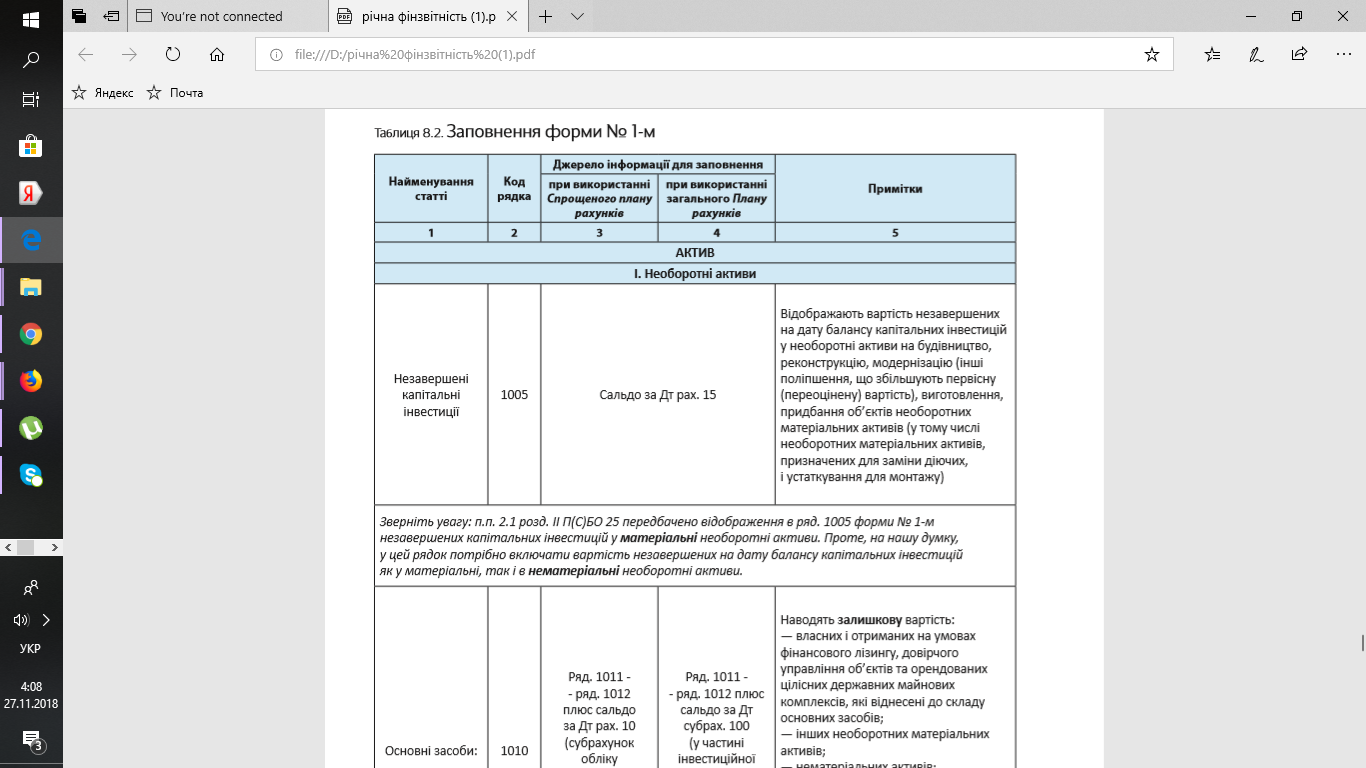 Продовження табл. 11.2 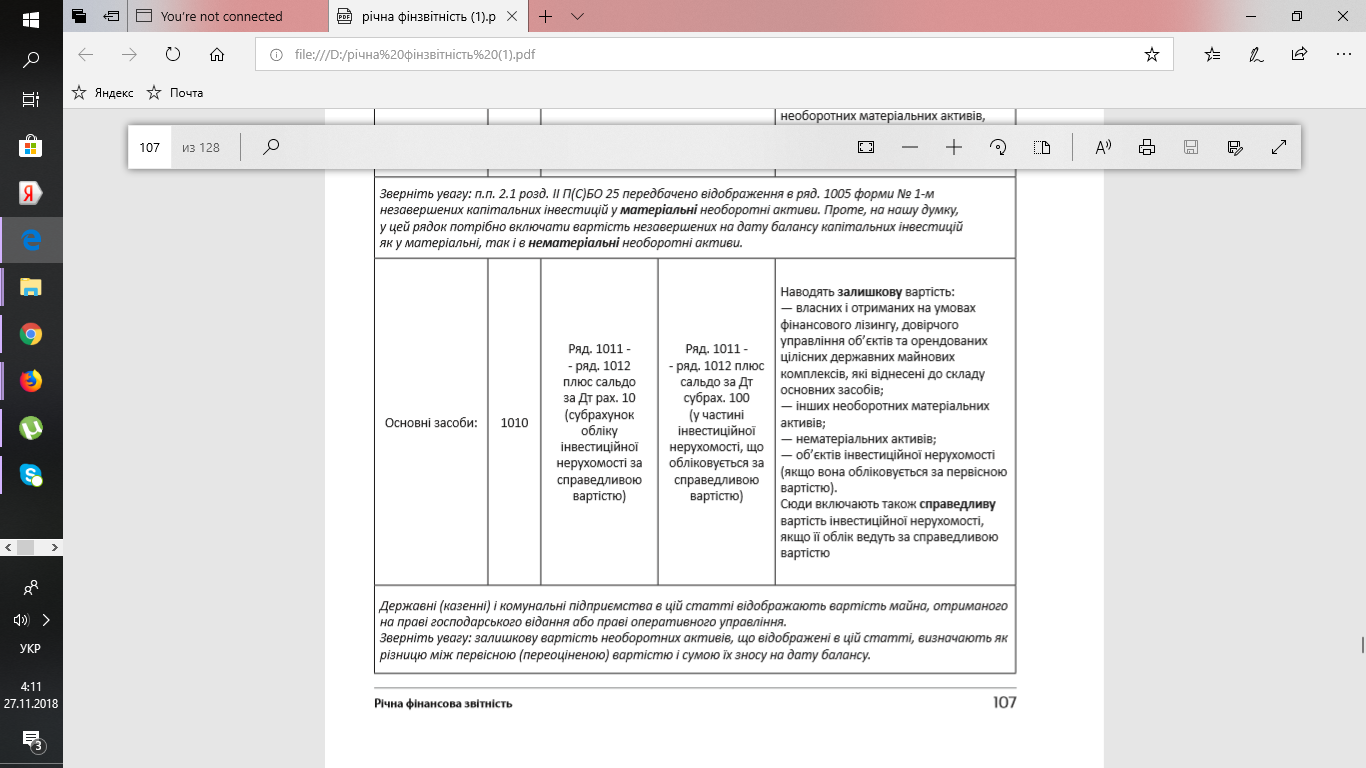 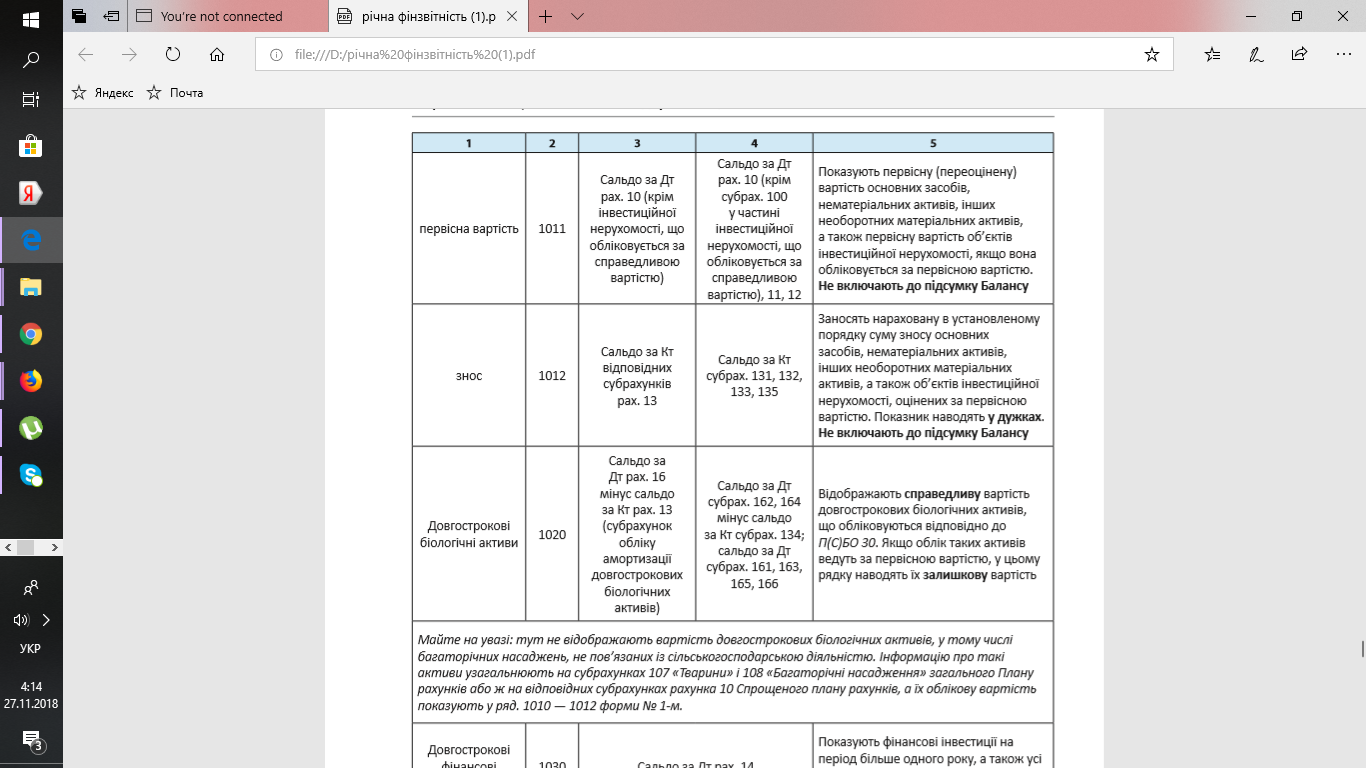 Продовження табл. 11.2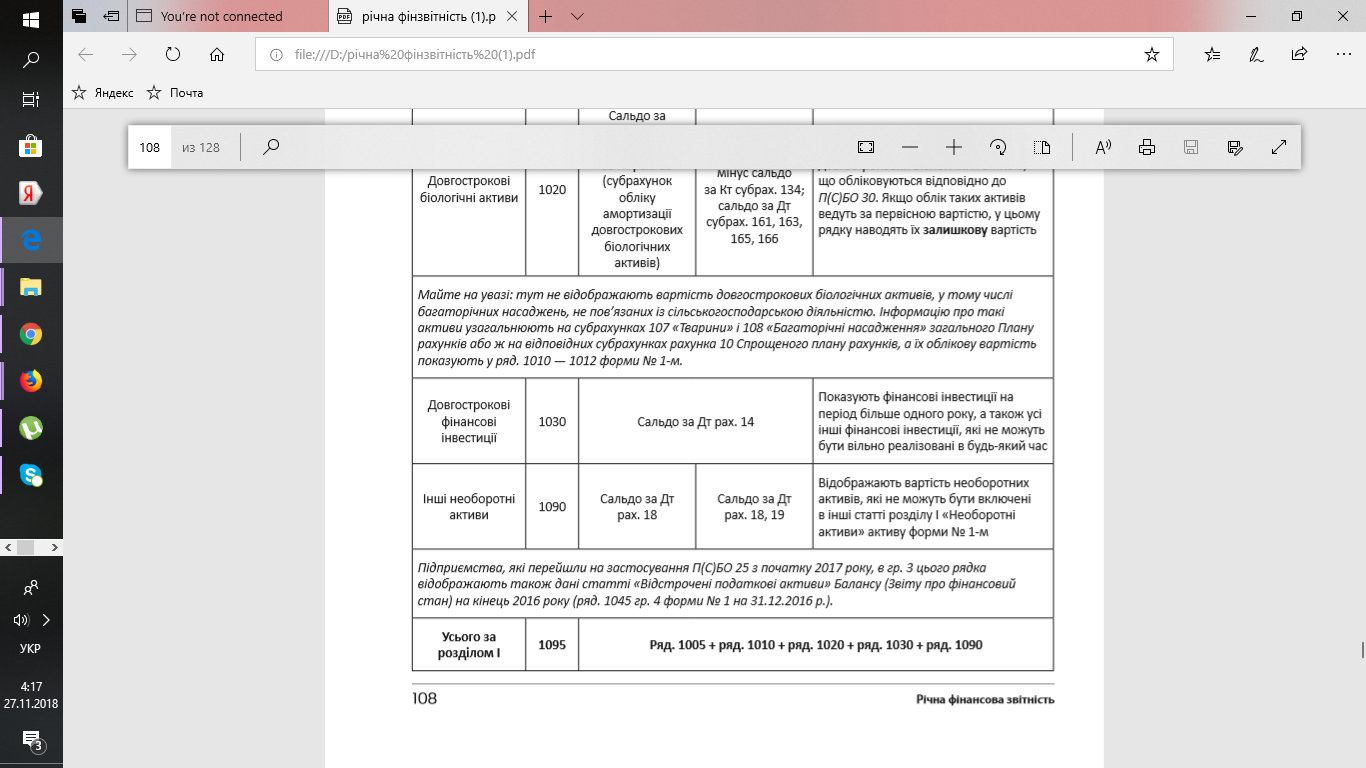 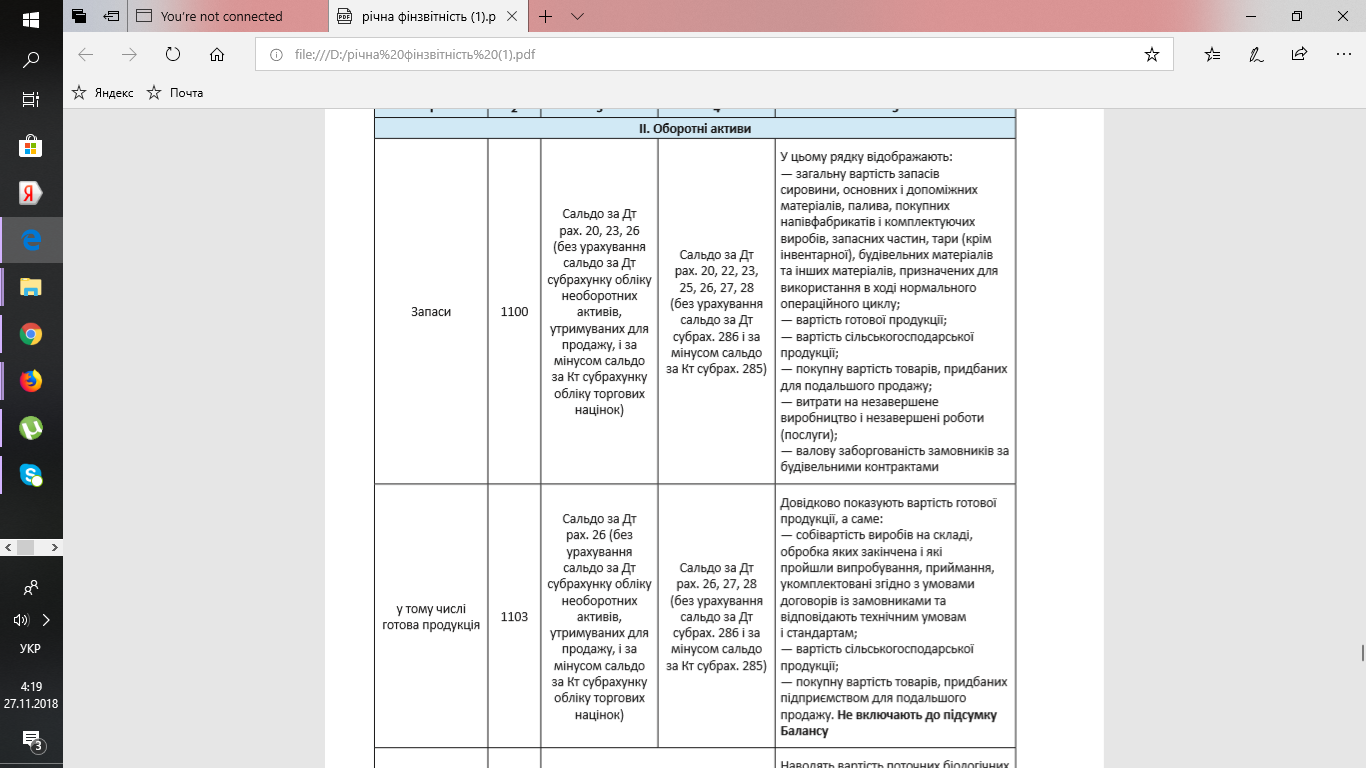 Продовження табл. 11.2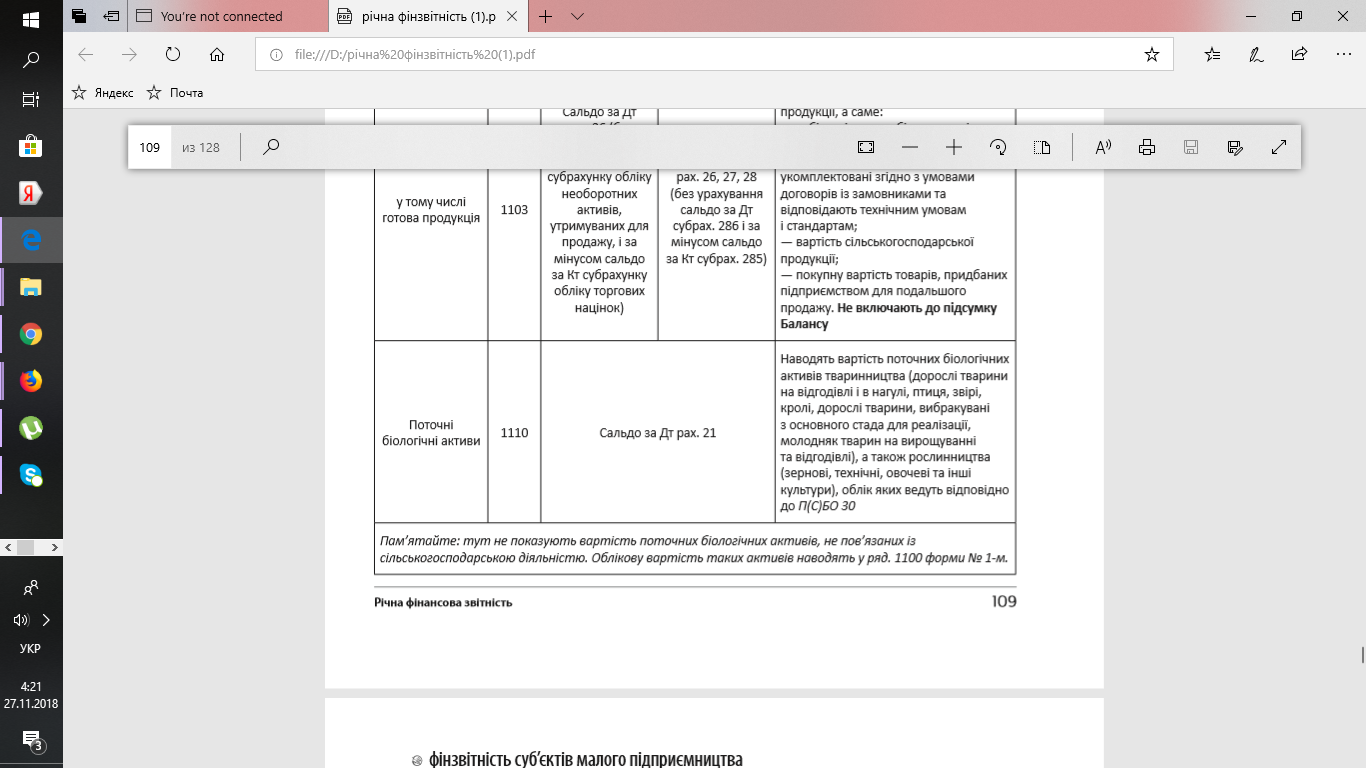 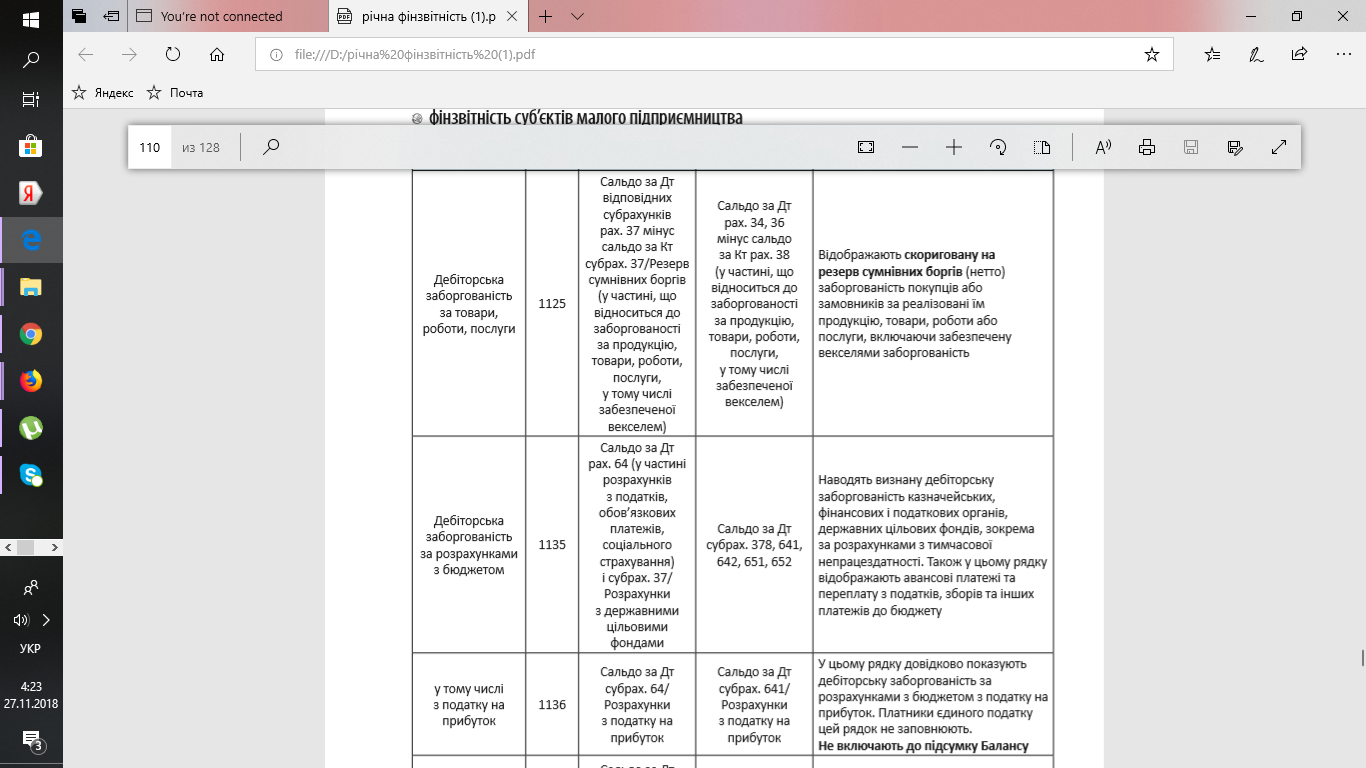 Продовження табл. 11.2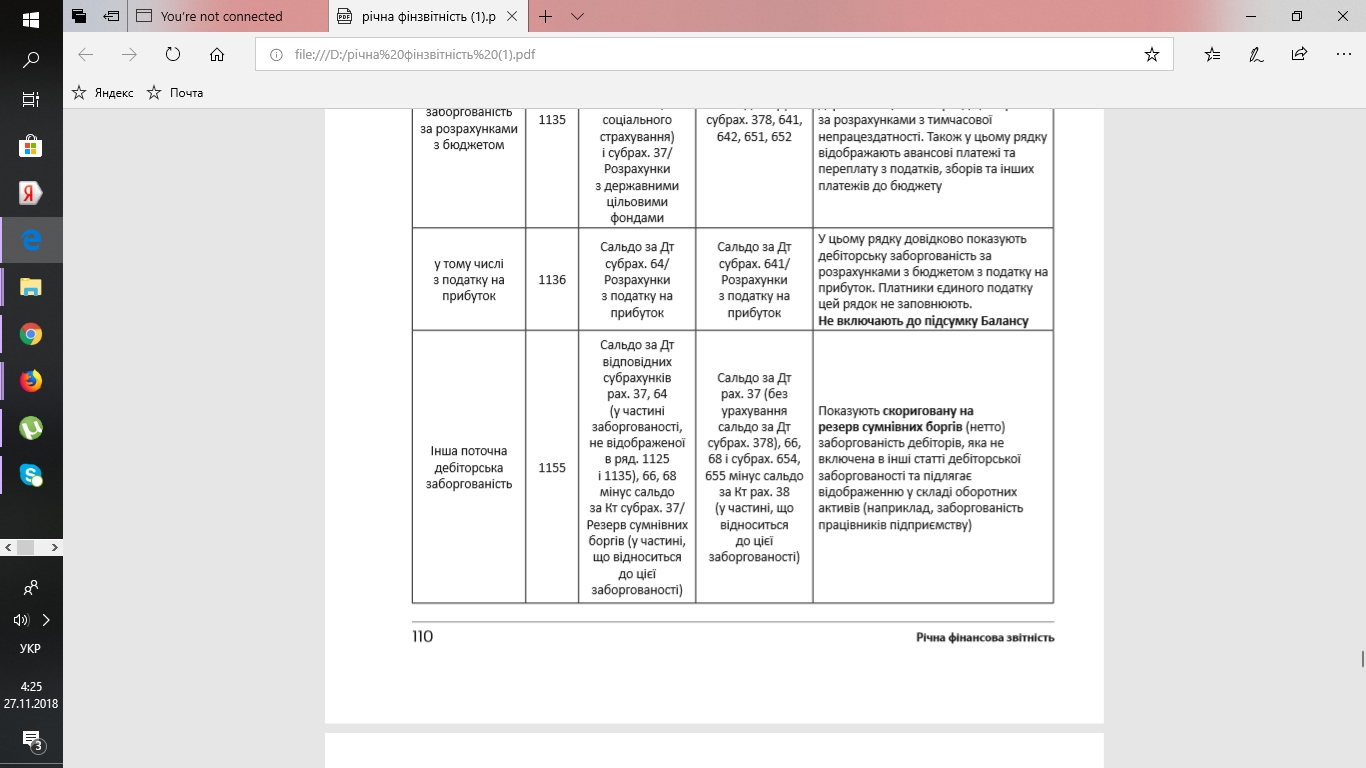 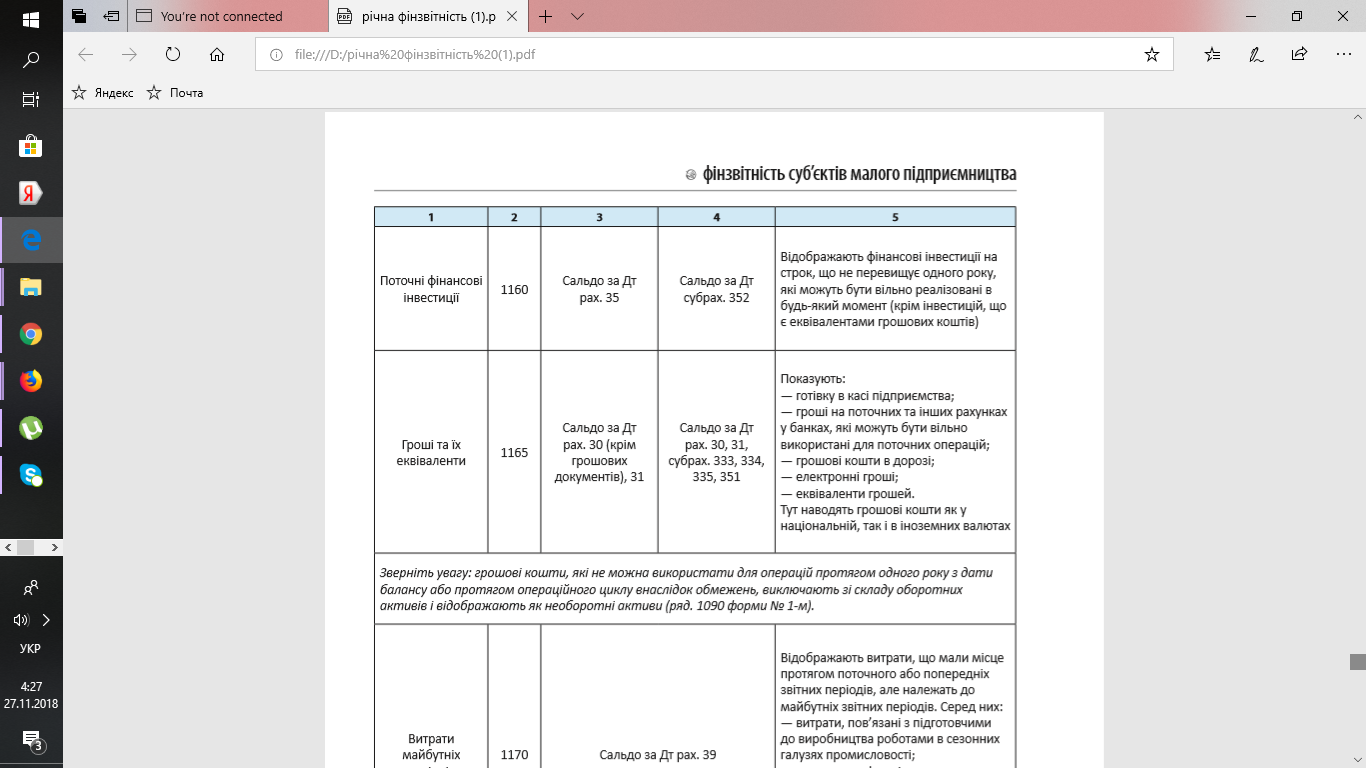 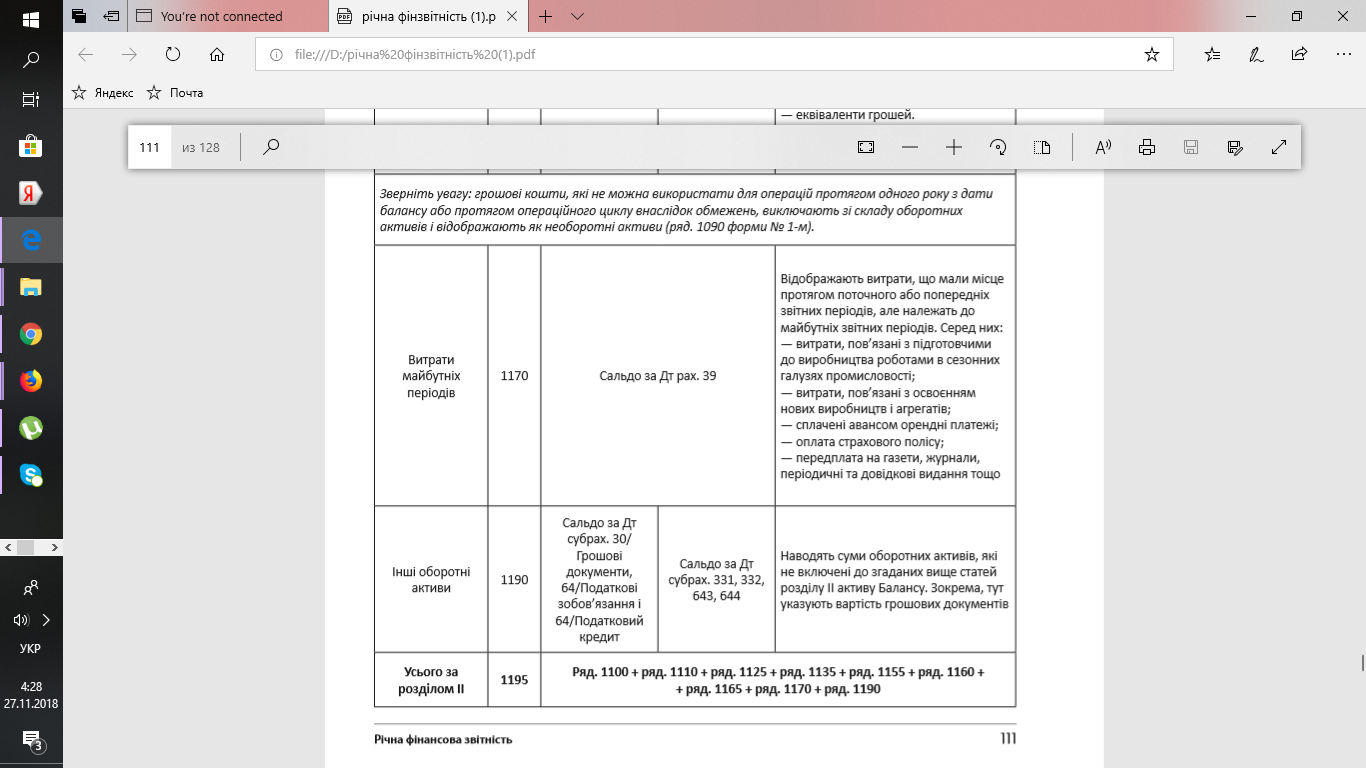 Продовження табл. 11.2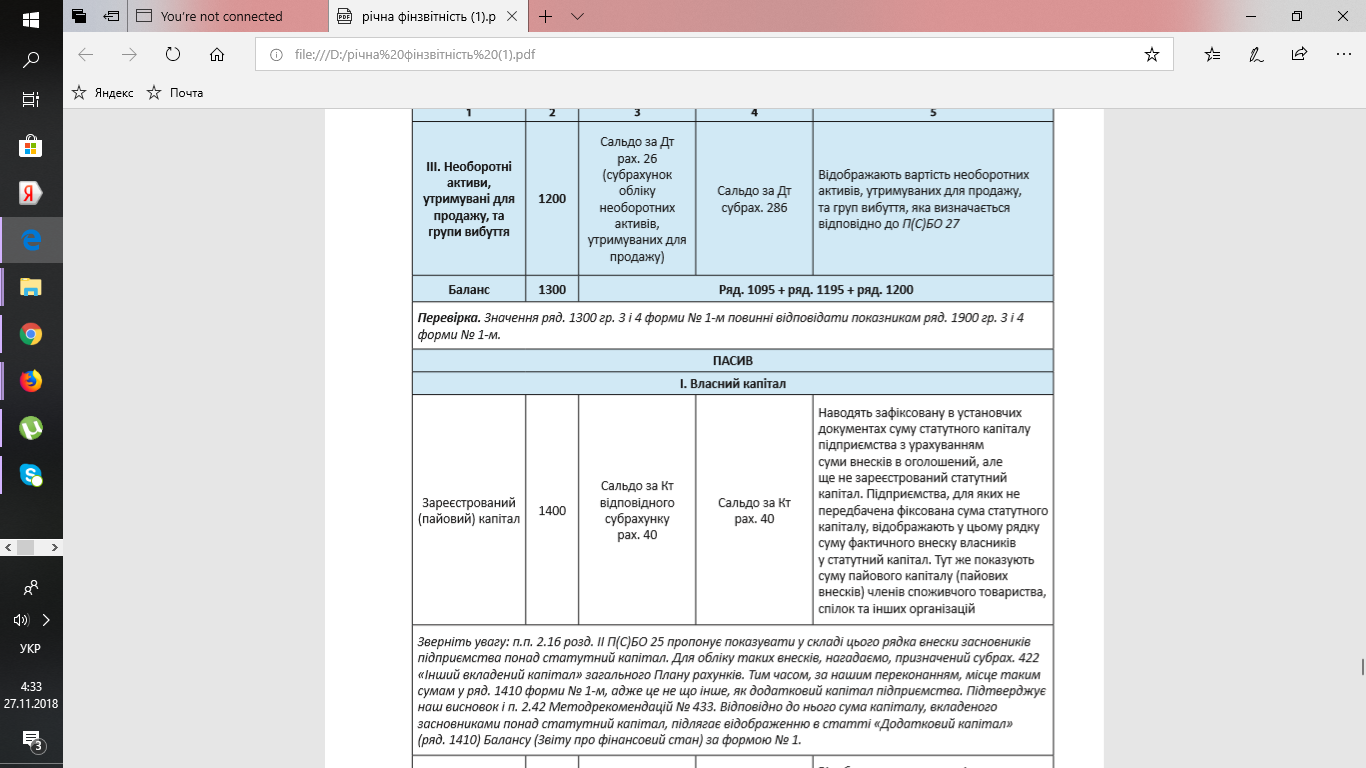 Продовження табл. 11.2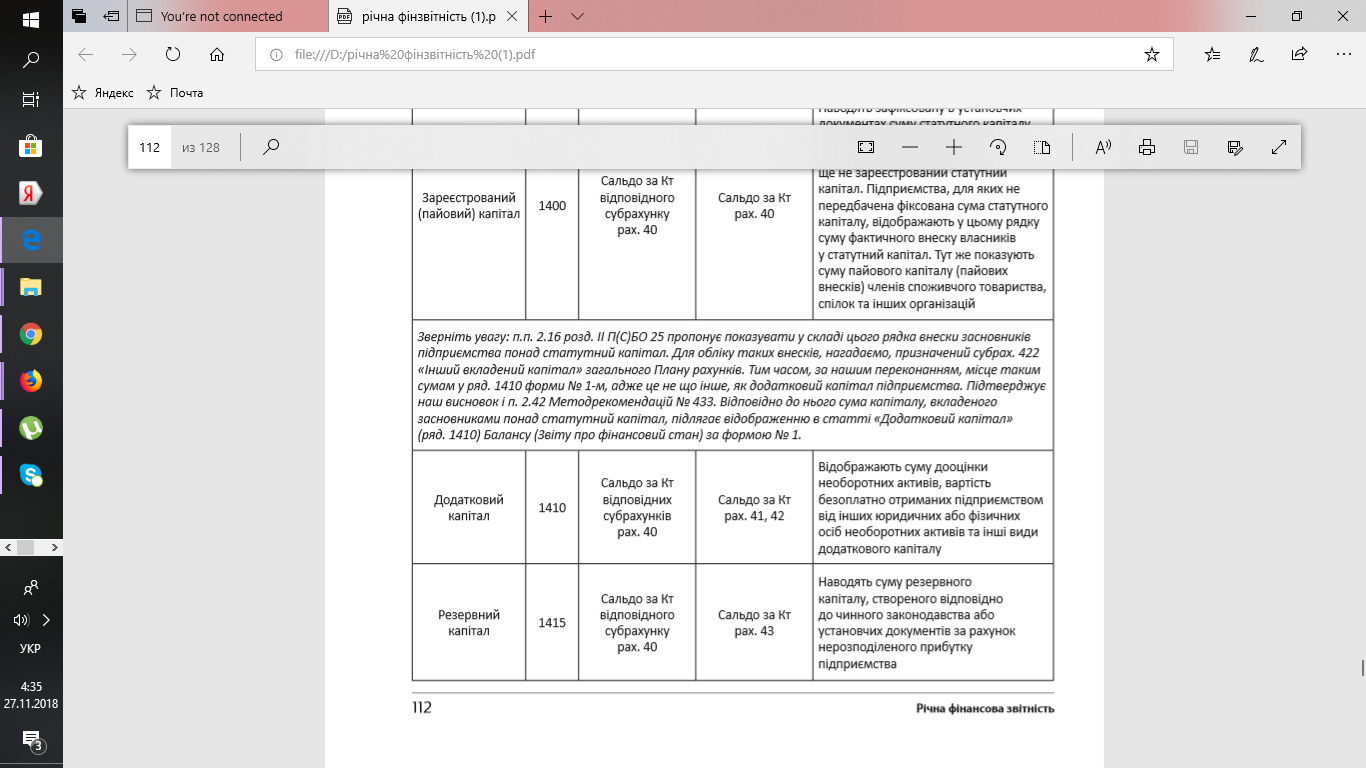 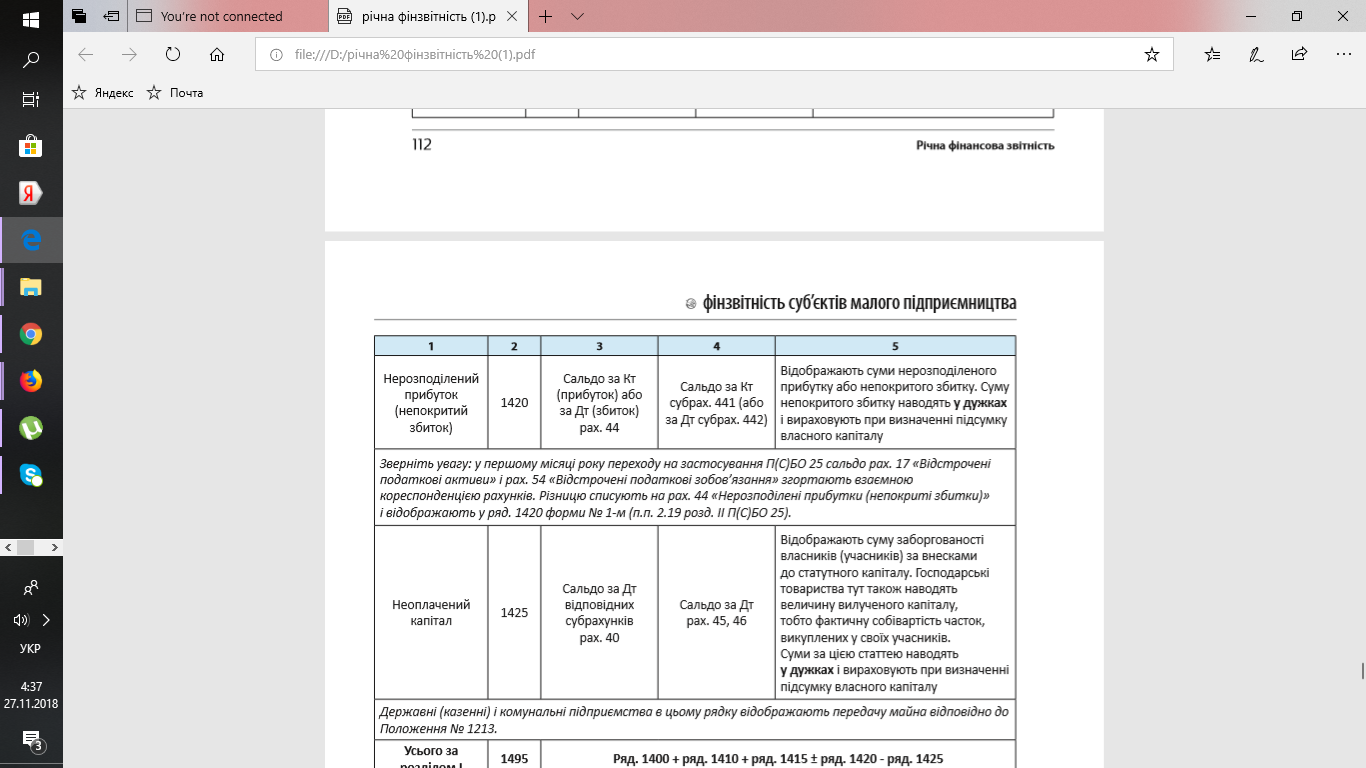 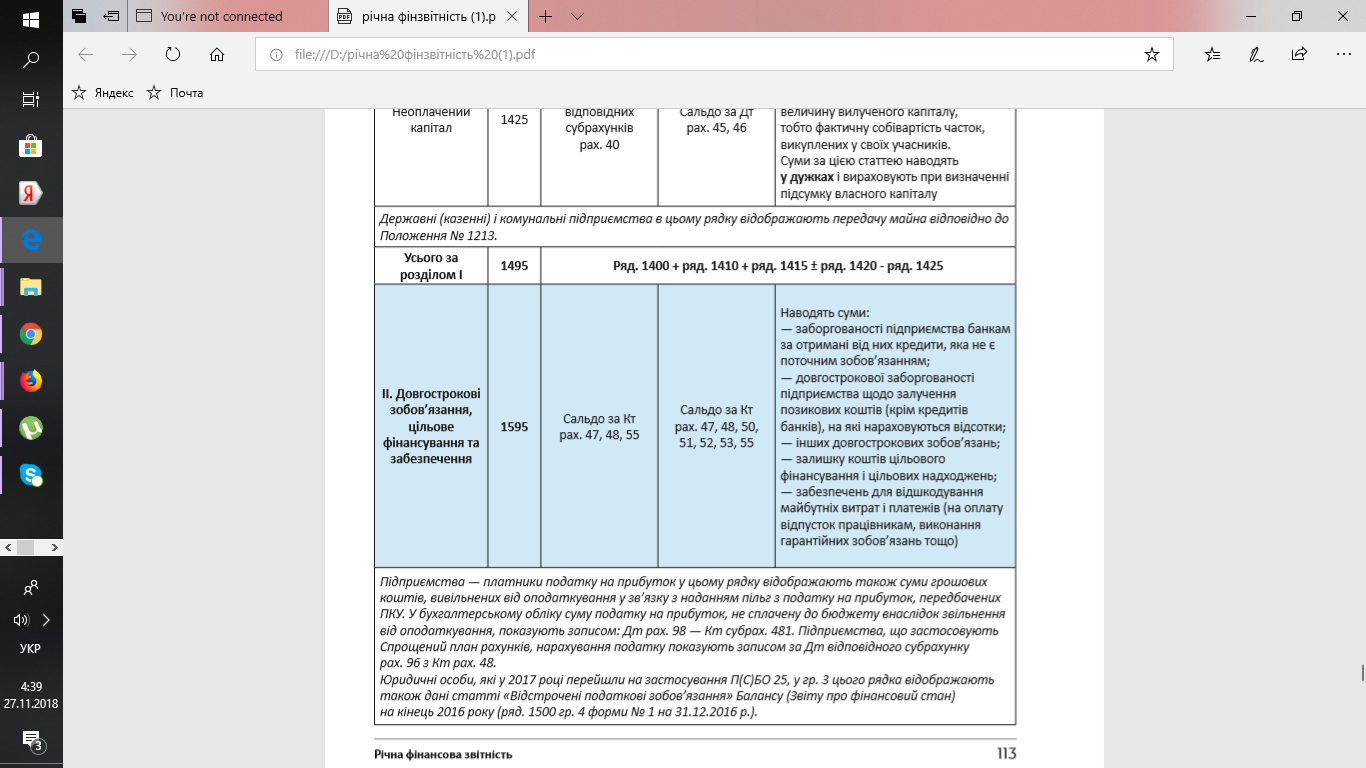 Продовження табл. 11.2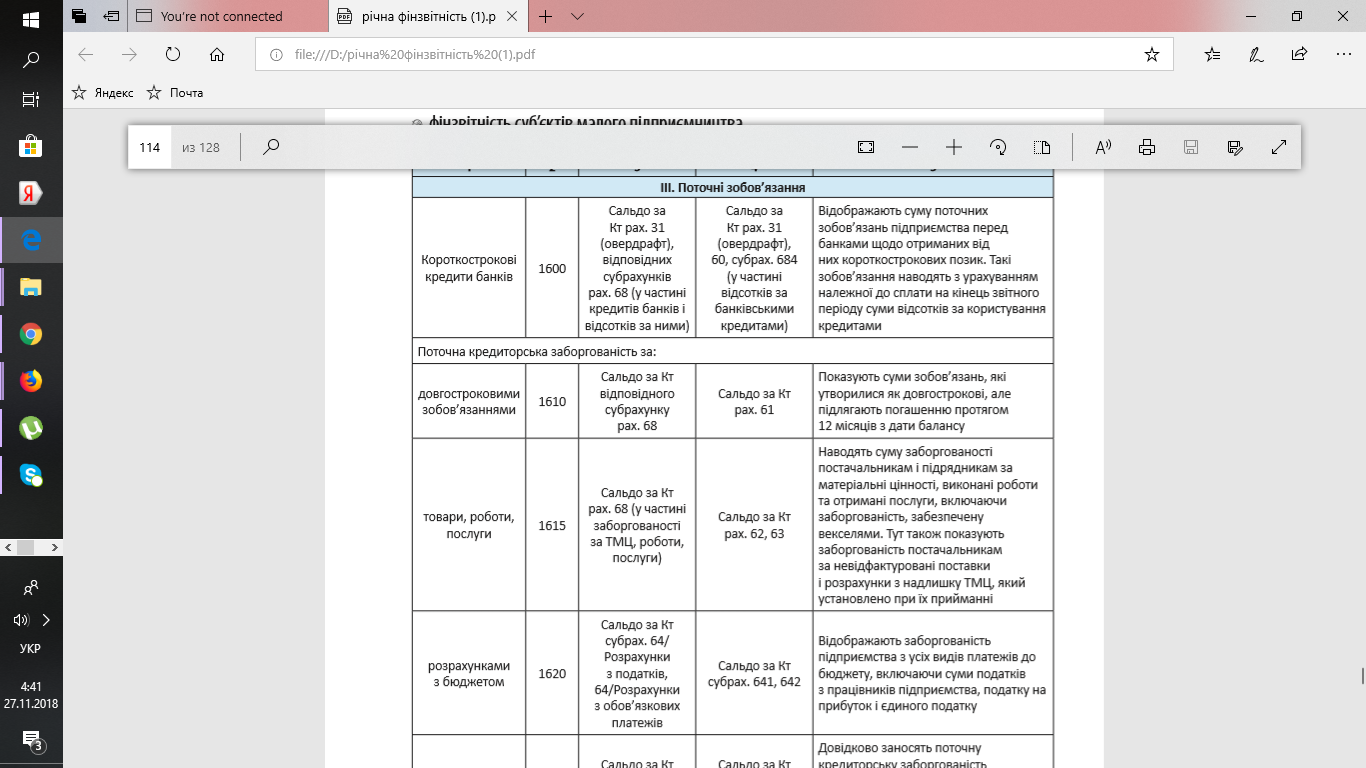 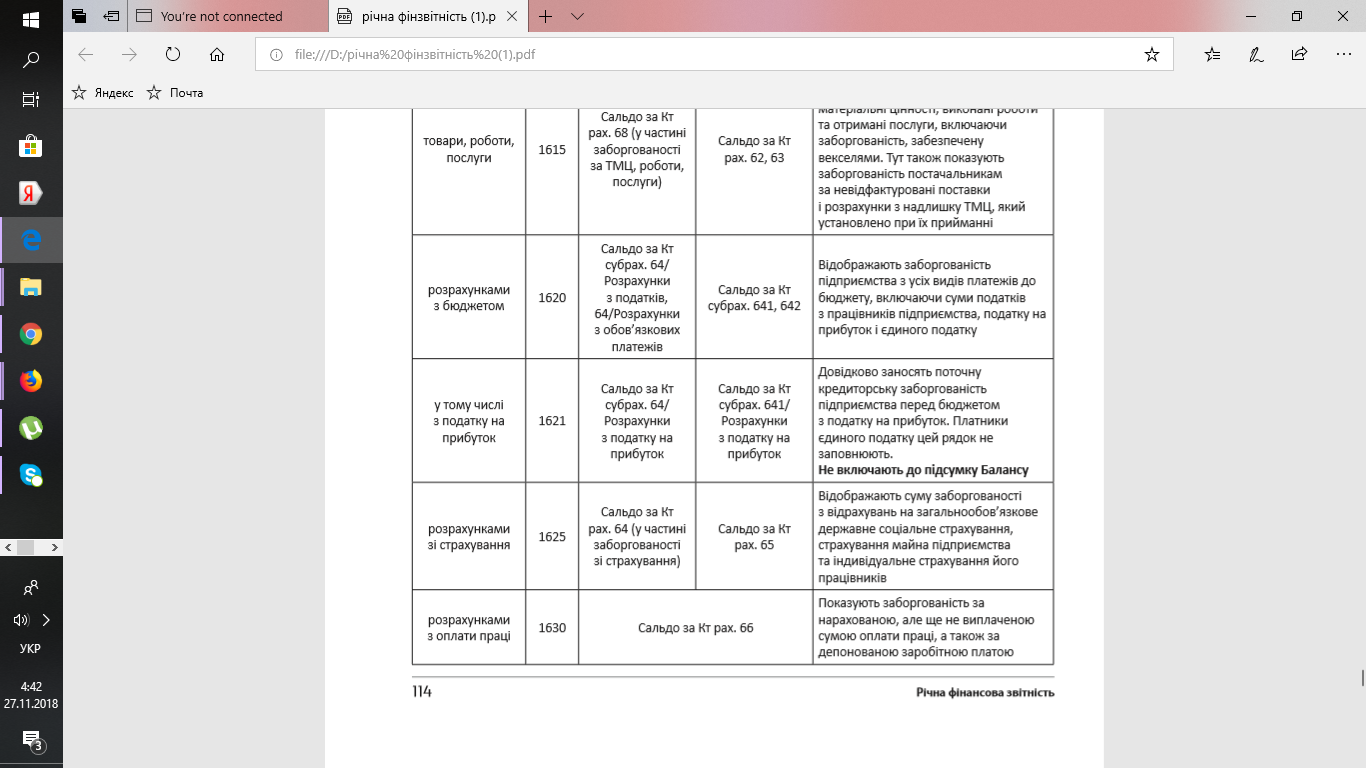 Продовження табл. 11.2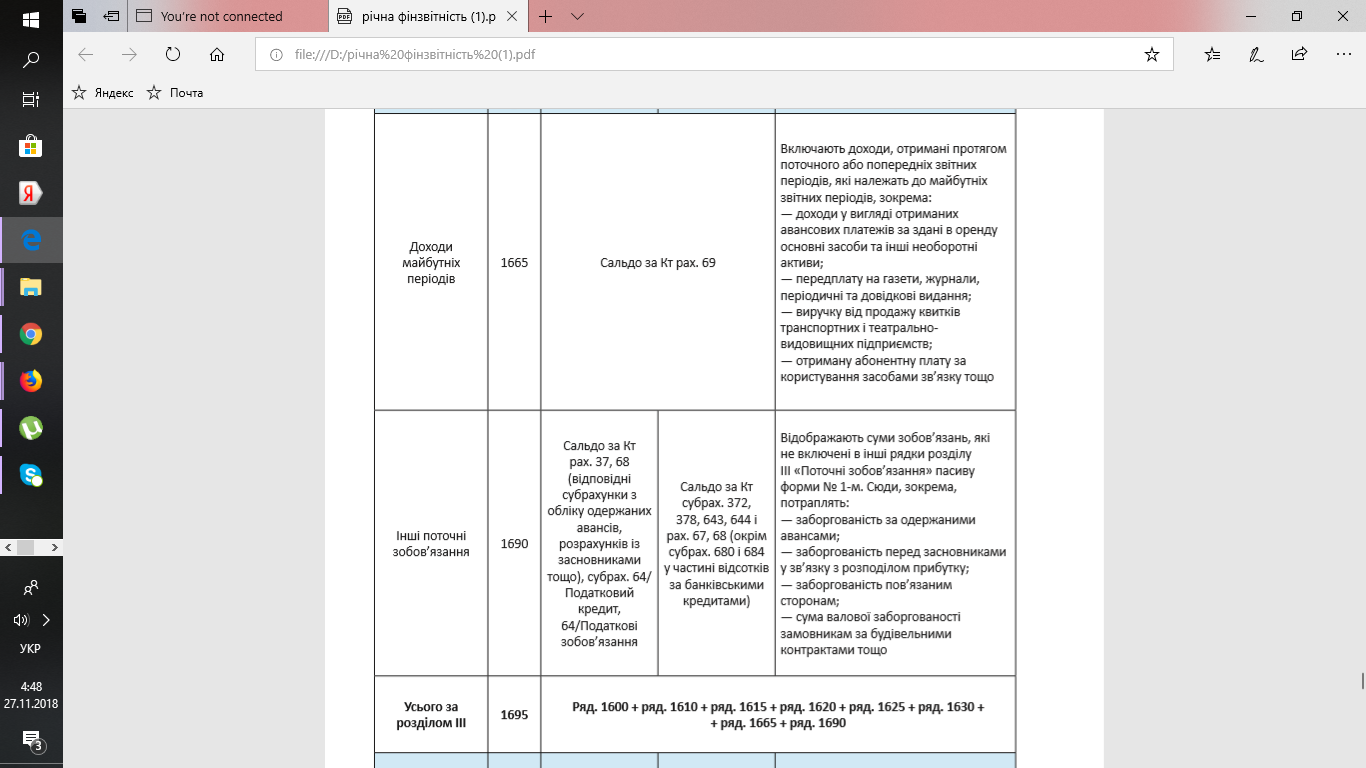 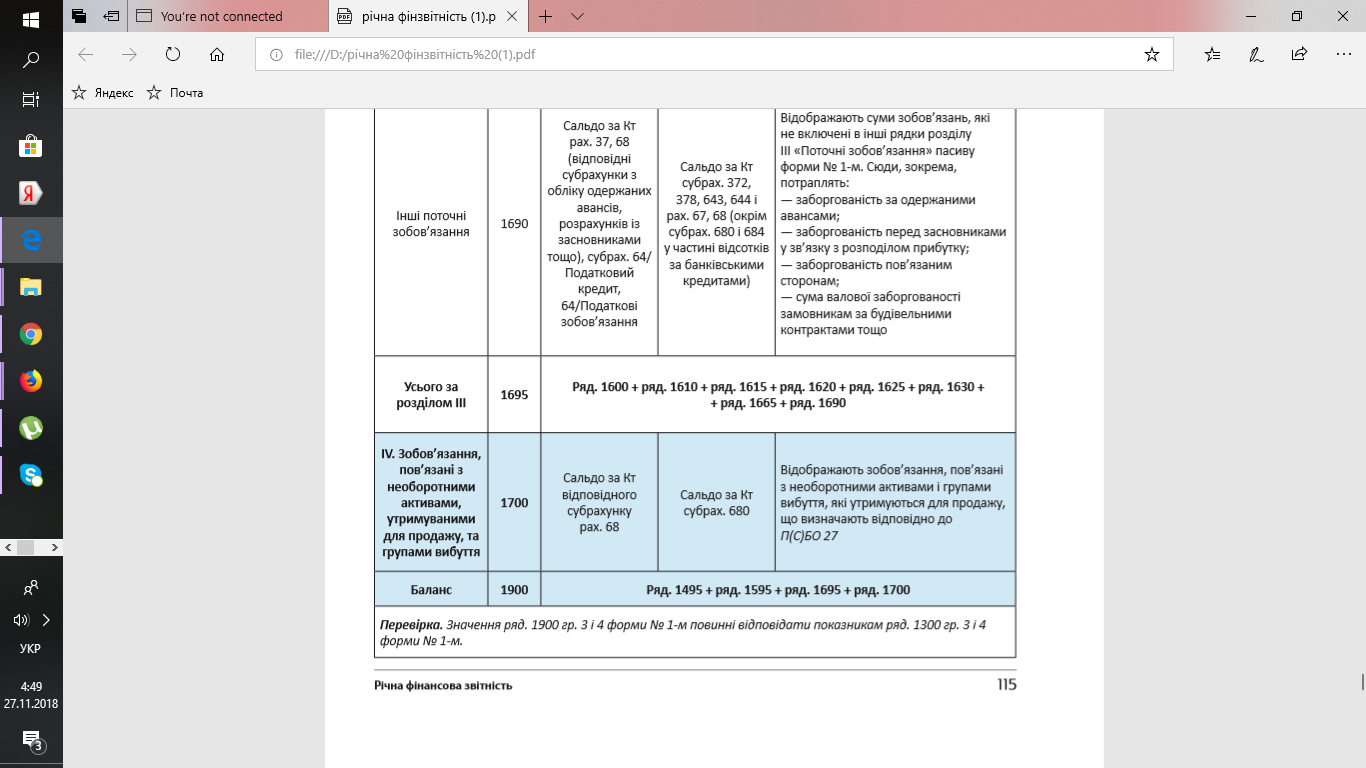 У Звіті про фінансові результати подають інформацію про доходи, витрати, прибутки і збитки від діяльності підприємства за звітний період (п. 3 розд. II П(С)БО 25); показники про витрати і збитки, а також  про податок на прибуток відображають у формі № 2-м у дужках (п. 4 розд. II П(С)БО 25). У графі 4 Звіту про фінансові результати наводять дані за аналогічний період минулого року (п. 6 розд. I П(С)БО 25).  Порядок заповнення рядків Звіту про фінансові результати (ф. №2-м) з використанням залишків на рахунках спрощеного Плану рахунків наведений в таблиці 11.3.Таблиця 11.3.Алгоритм складання  Звіту про фінансові результати (ф. №2-м) 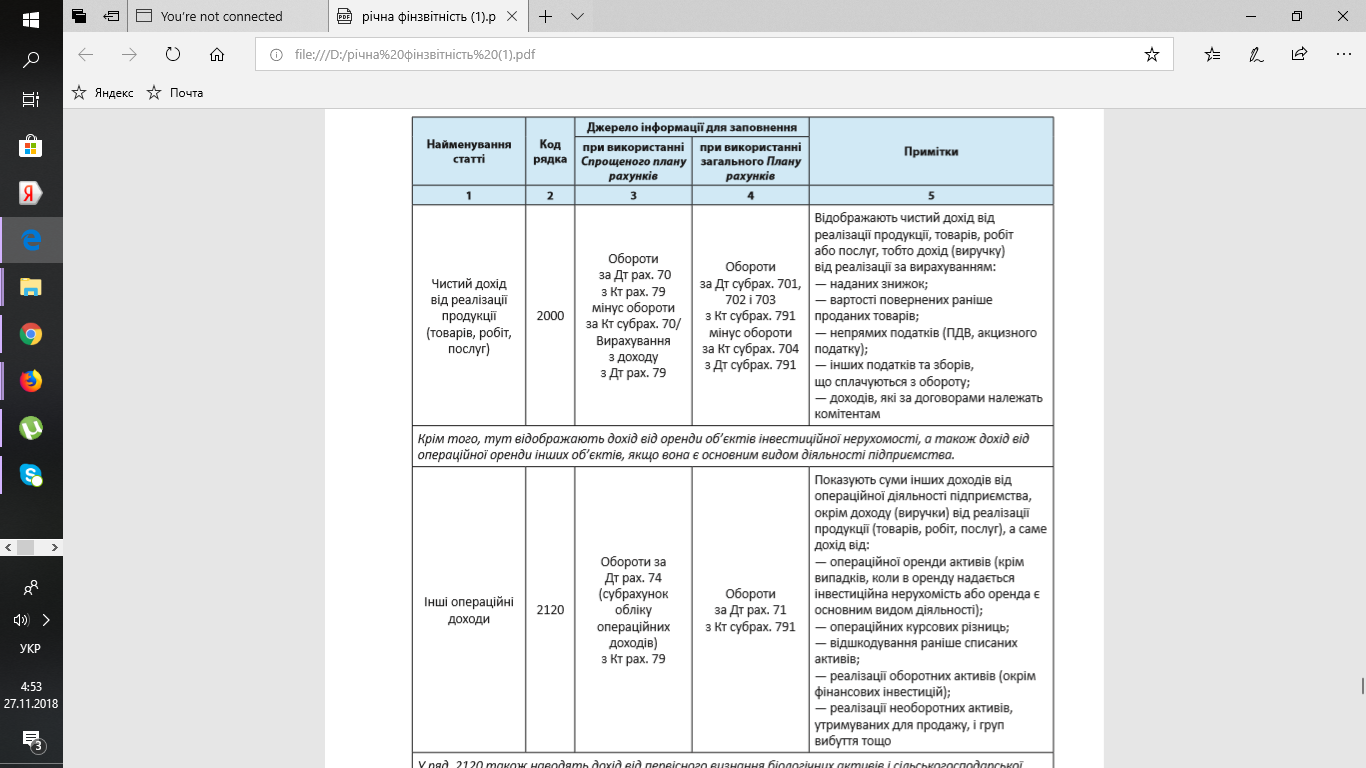 Продовження табл. 11.3.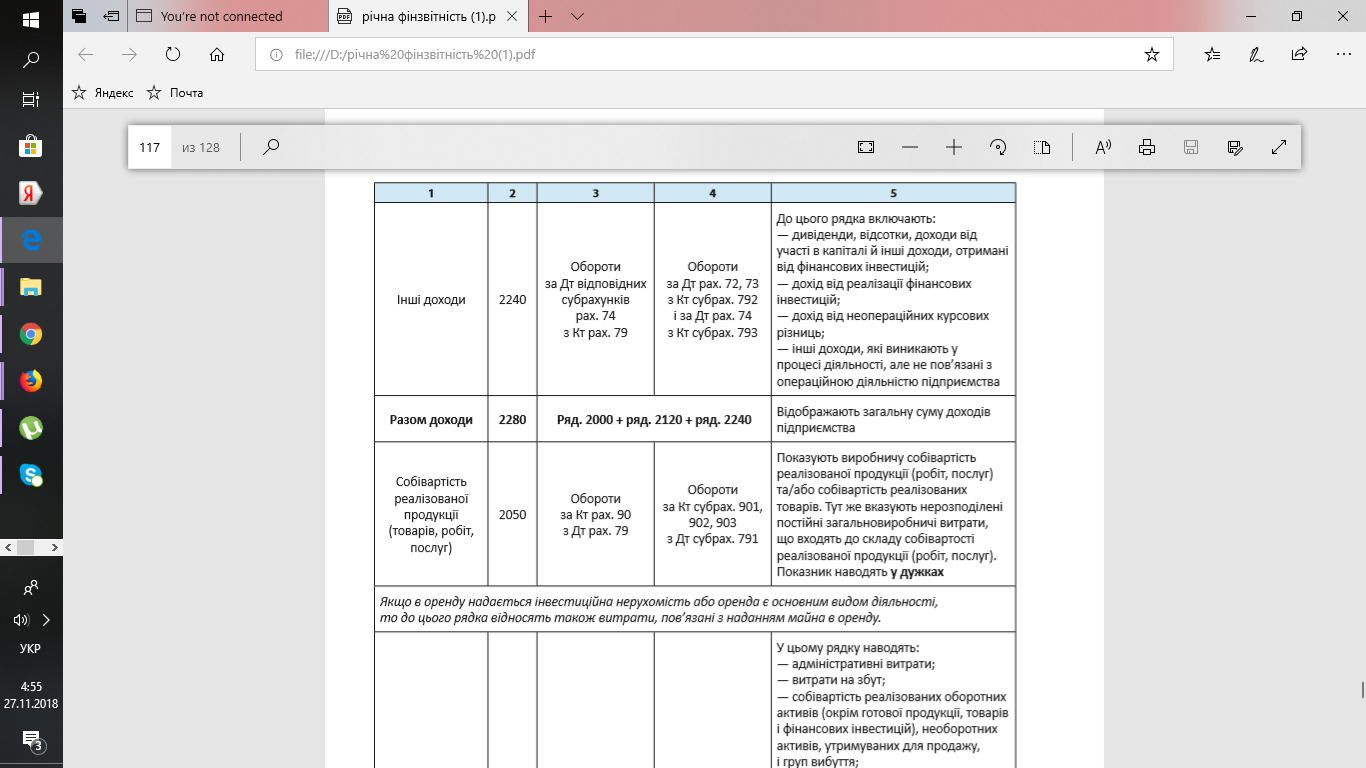 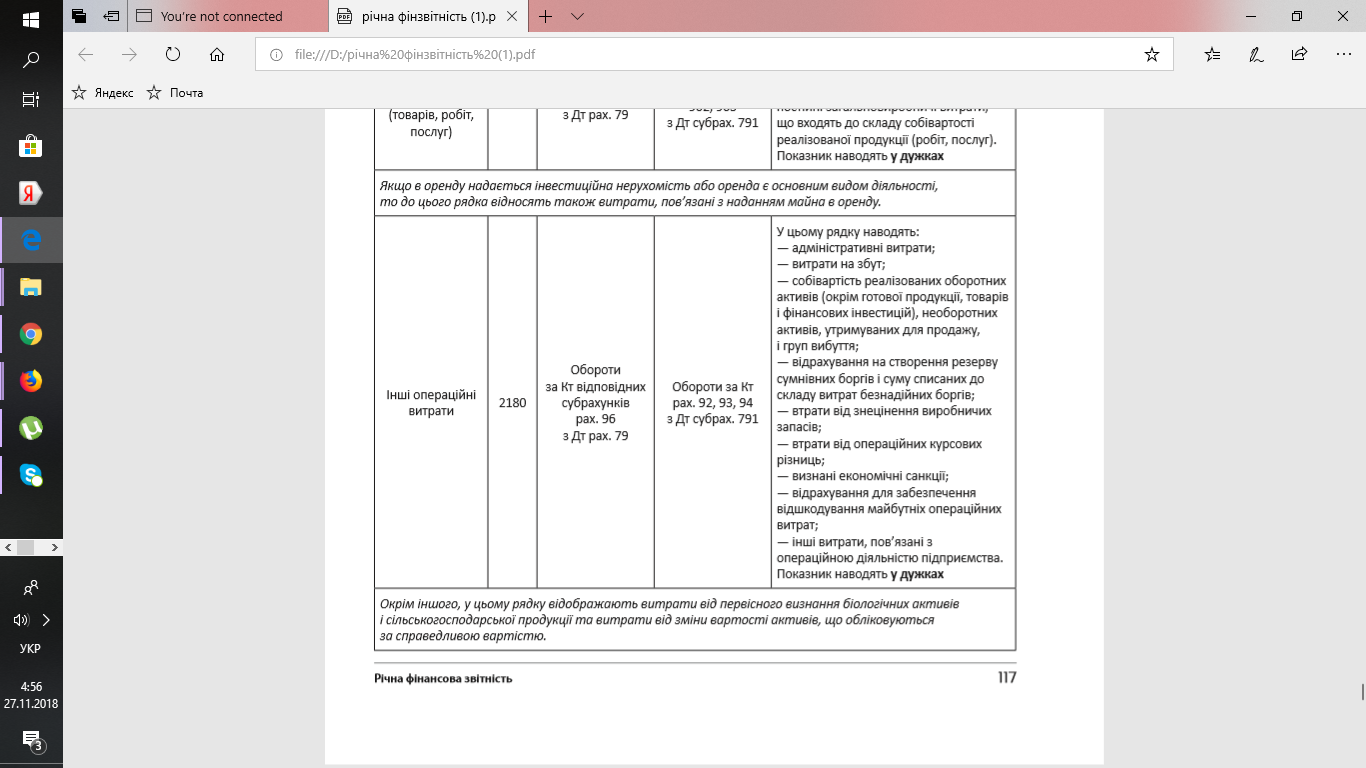 Продовження табл. 11.3.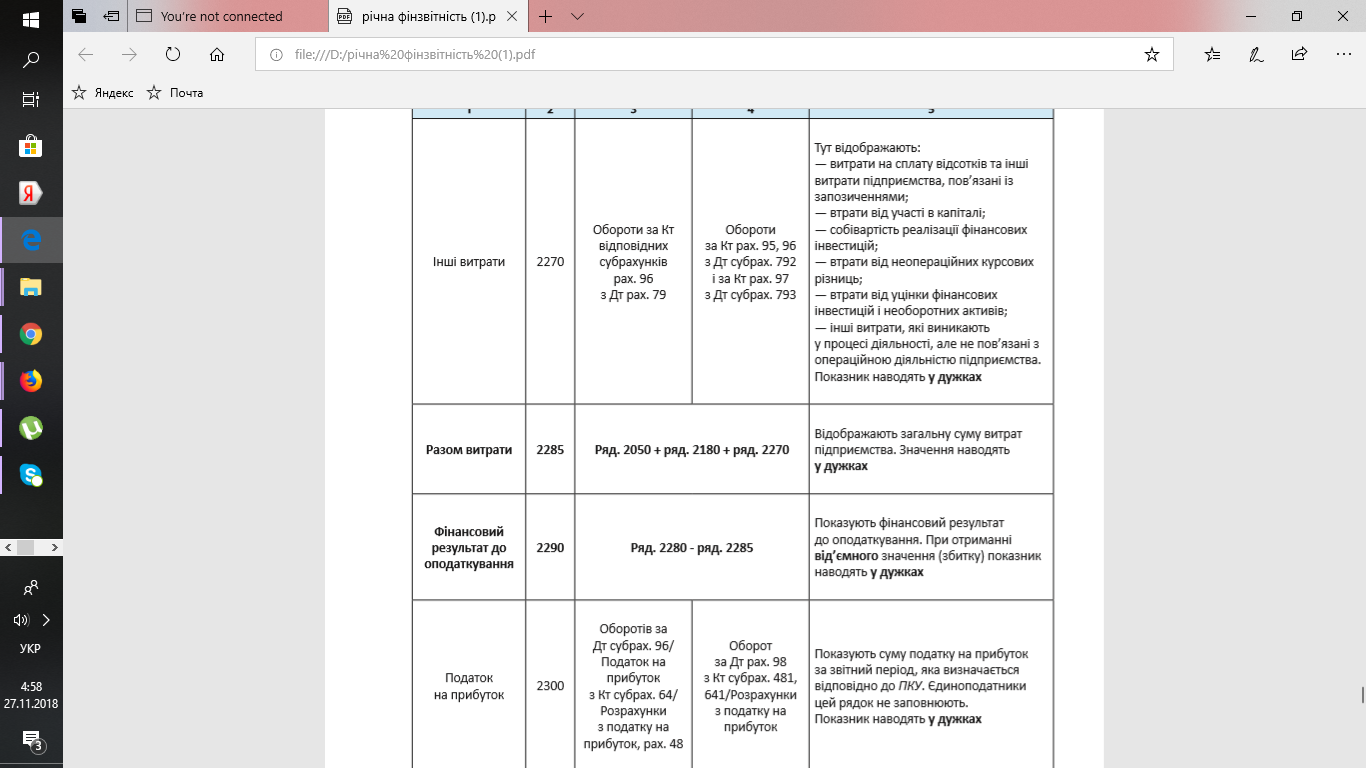 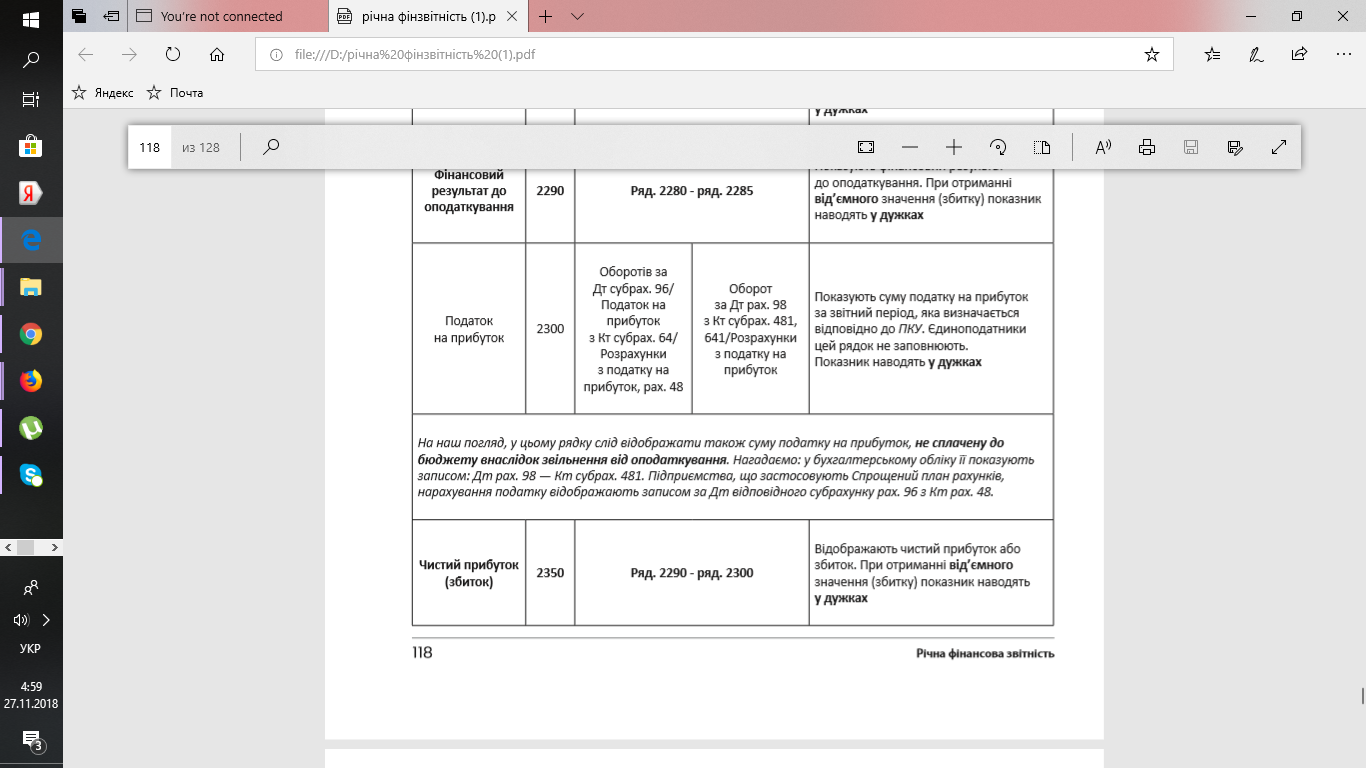 Спрощений фінзвіт багато в чому схожий із Фінансовим звітом суб’єкта малого підприємництва за формами № 1-м і № 2-м, але менш деталізований. Розглянемо порядково, як скласти форми № 1-мс і № 2-мс, у табл. 11.4 і 11.5 відповідно.Таблиця 11.4.Алгоритм заповнення форми №1-мс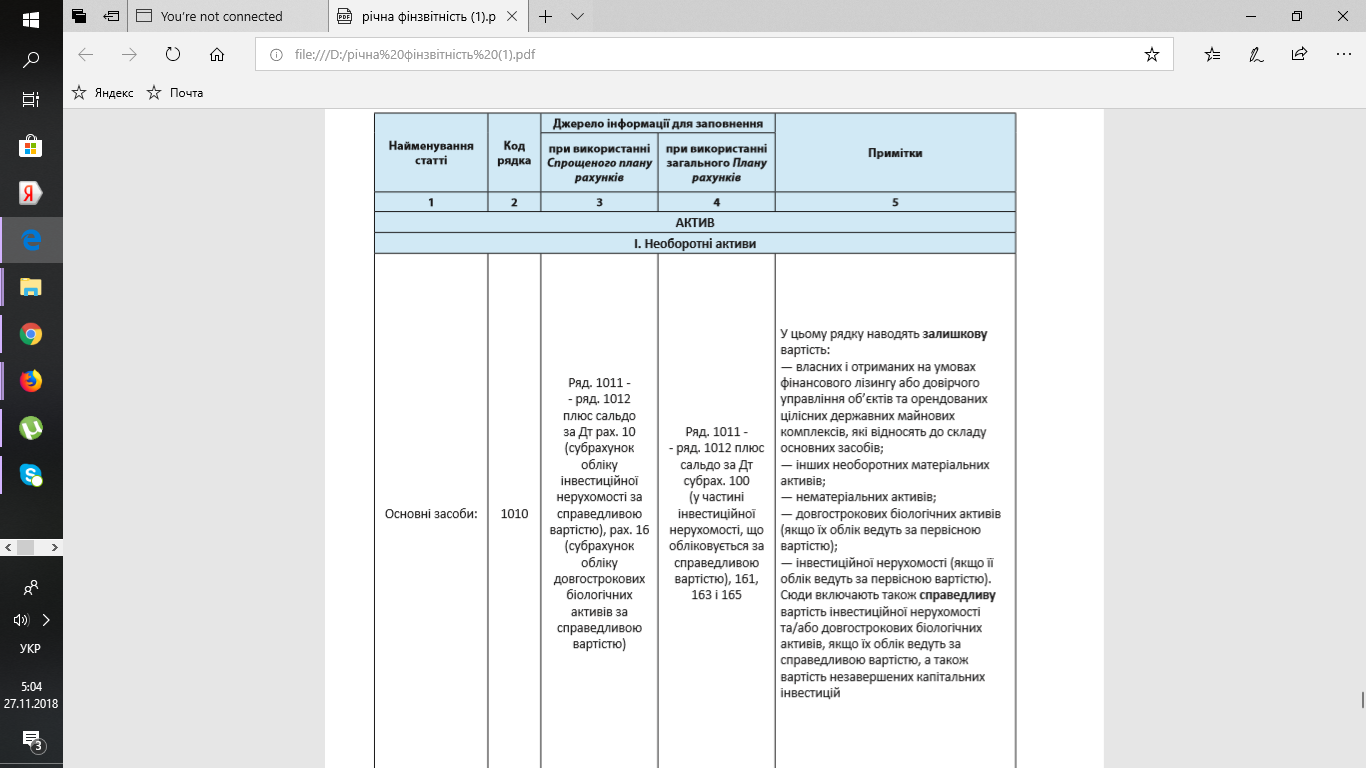 Продовження табл. 11.4.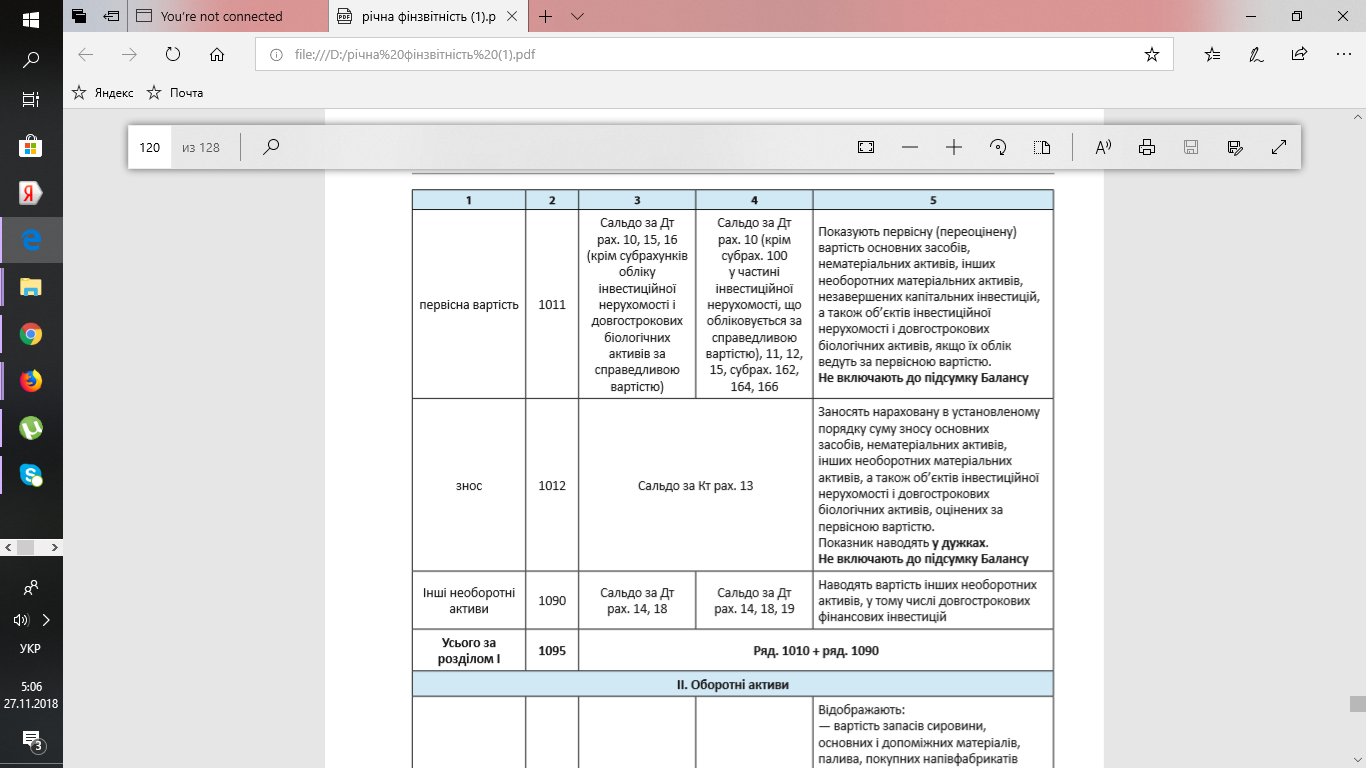 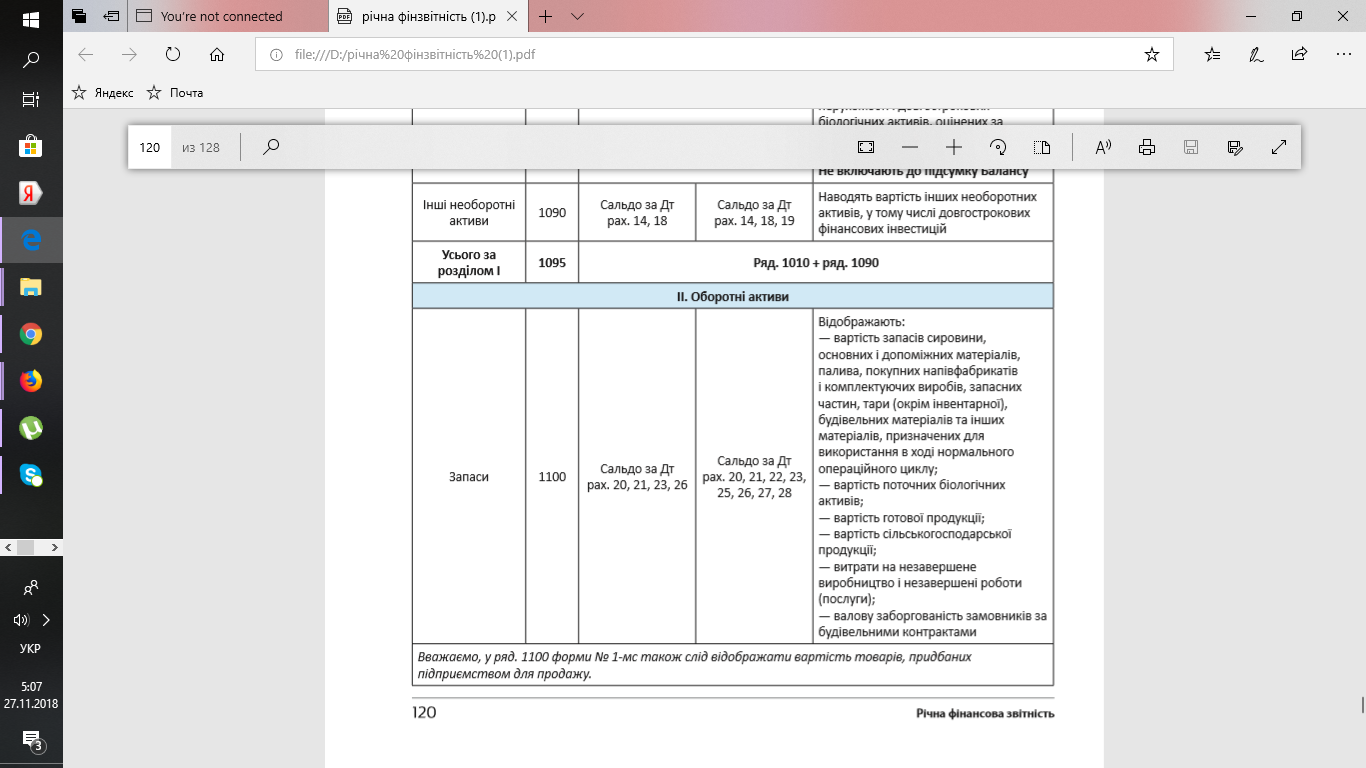 Продовження табл. 11.4.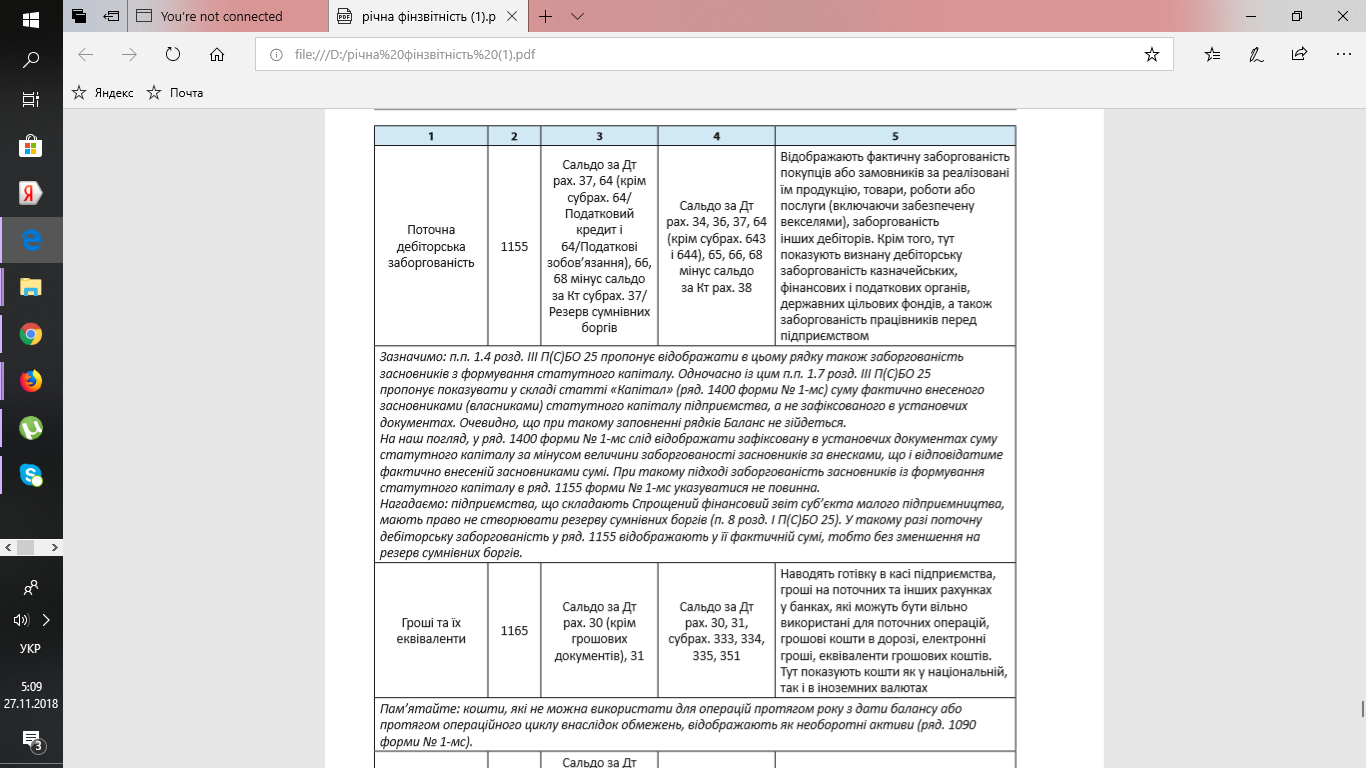 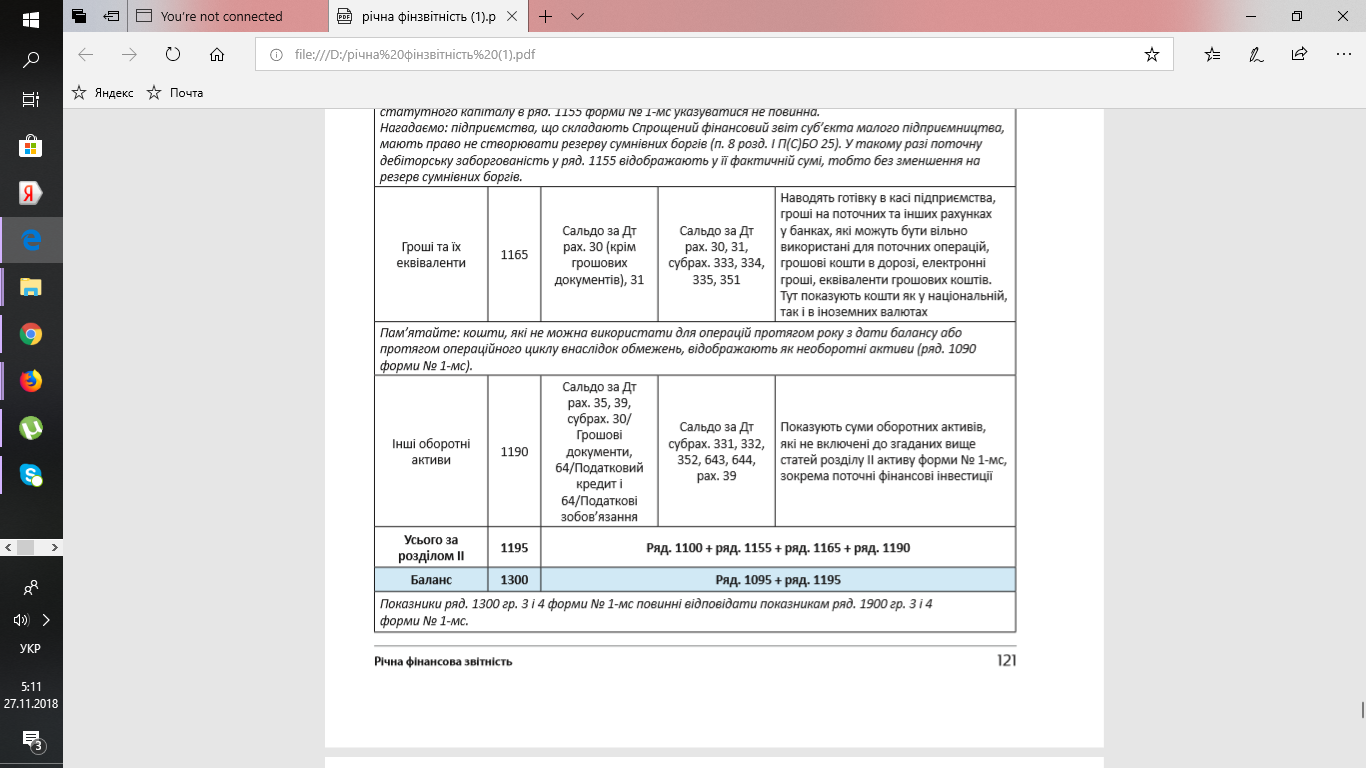 Продовження табл. 11.4.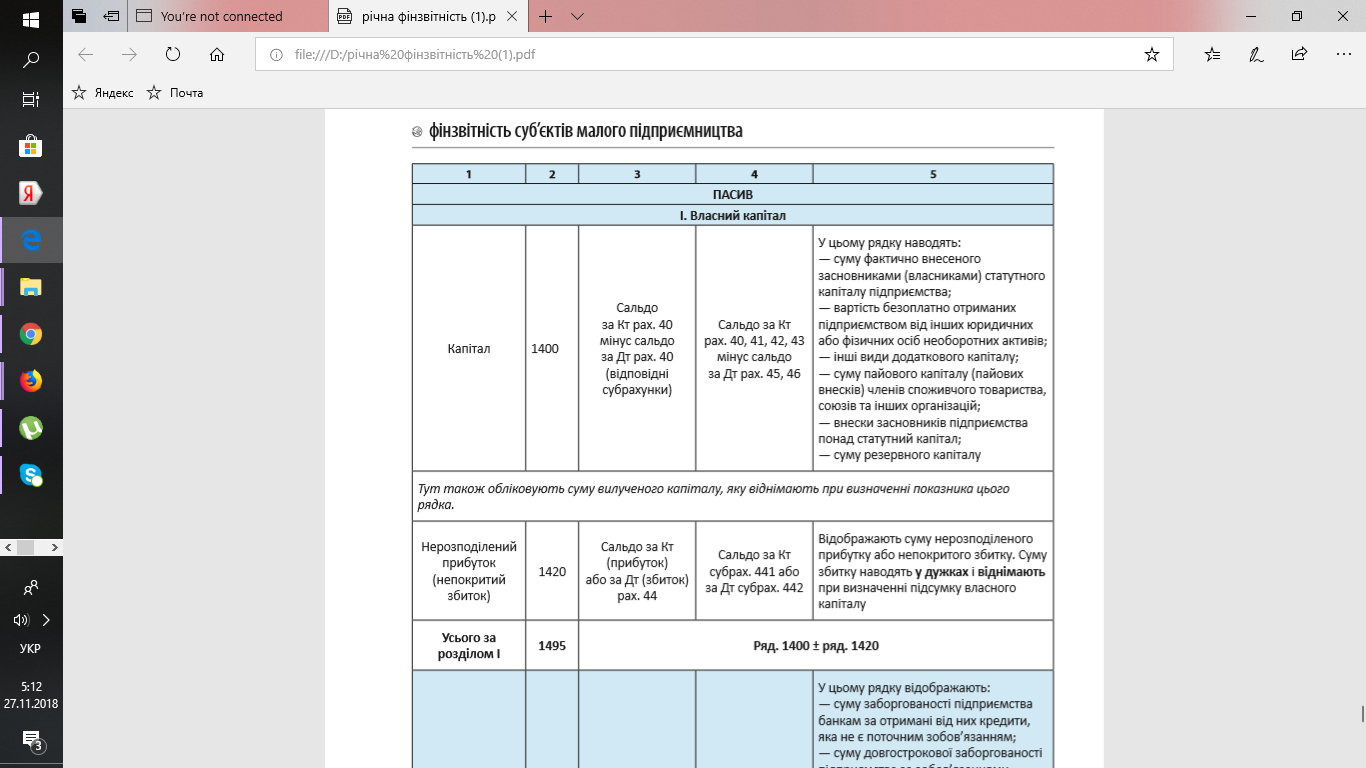 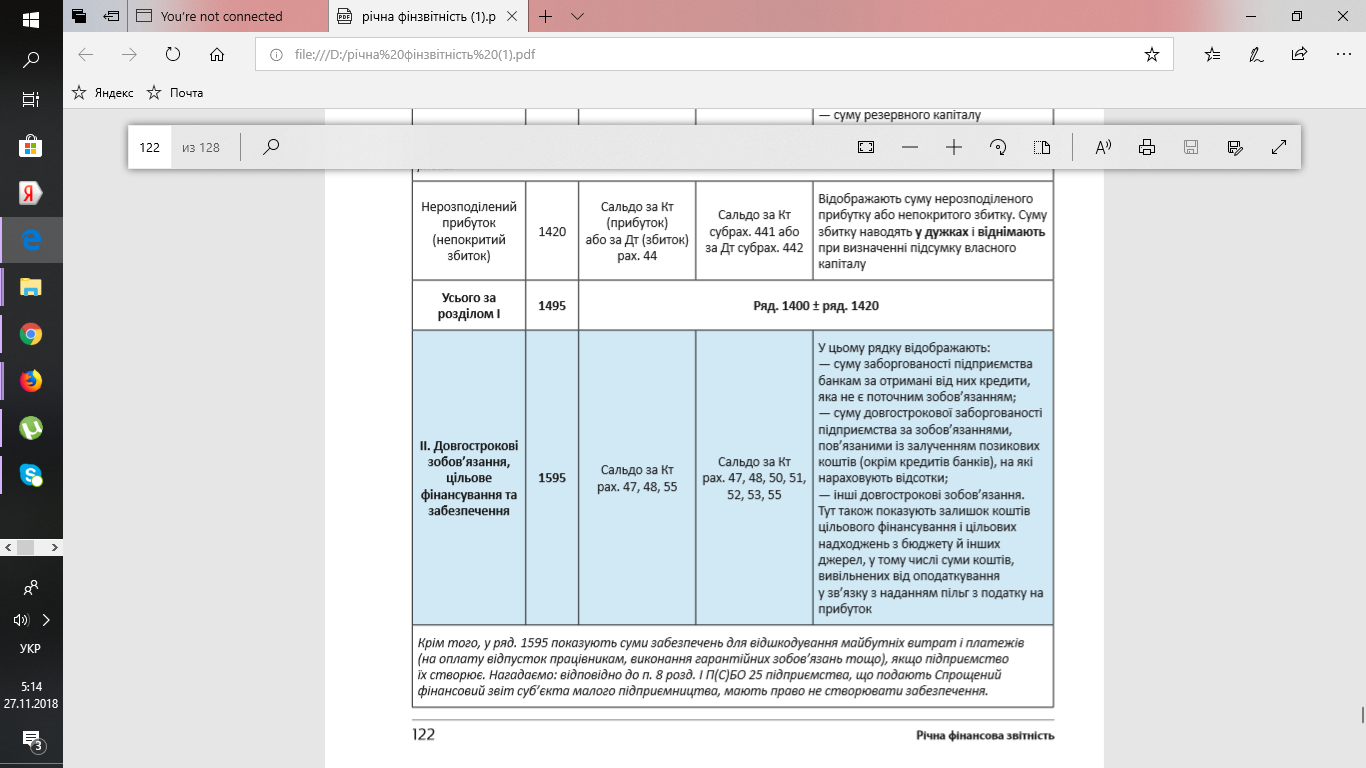 Продовження табл. 11.4.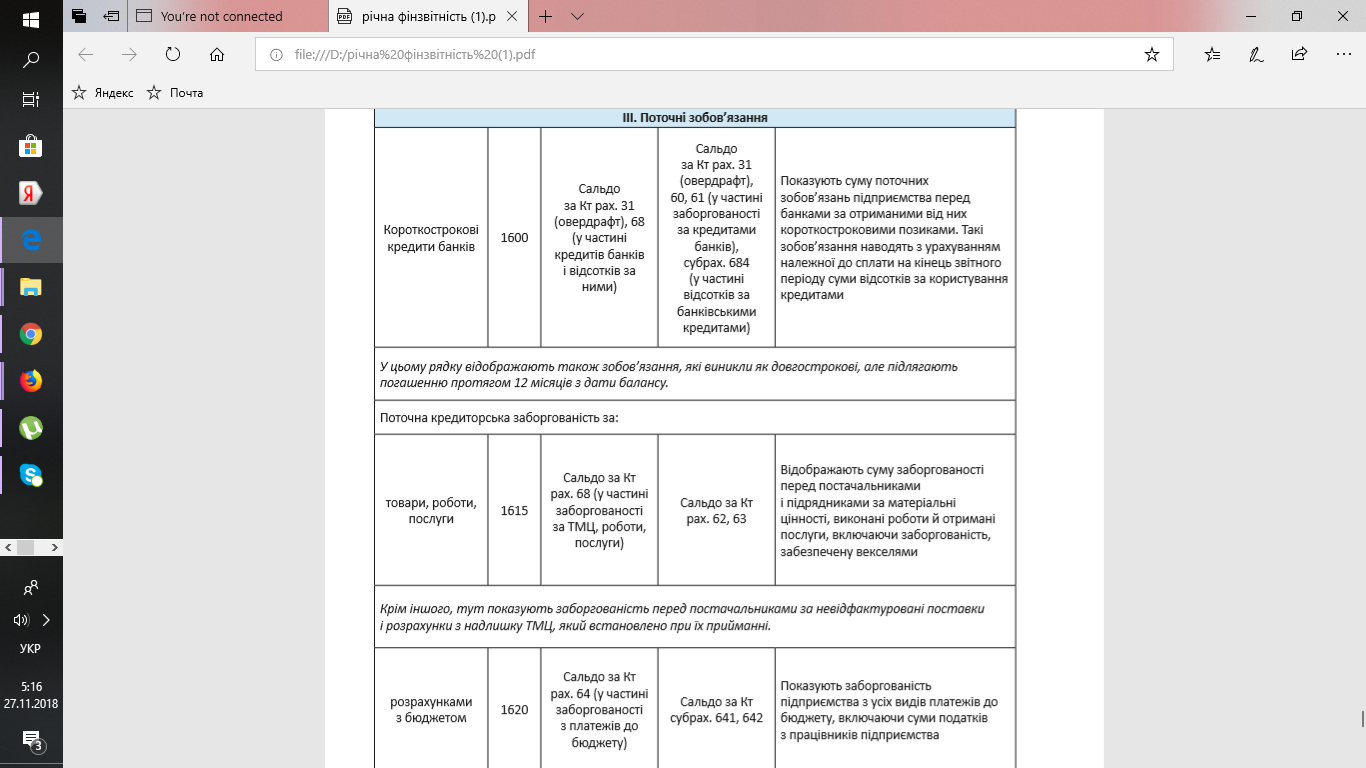 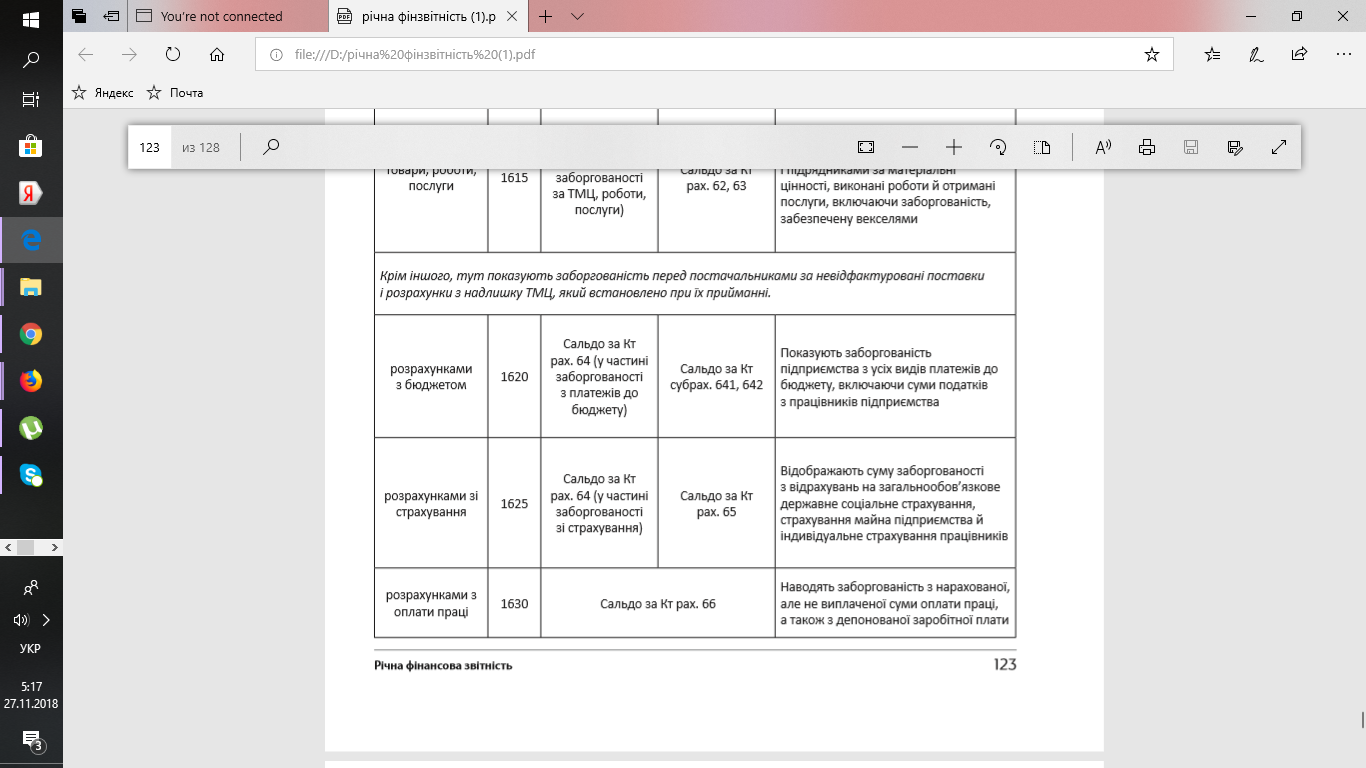 Продовження табл. 11.4.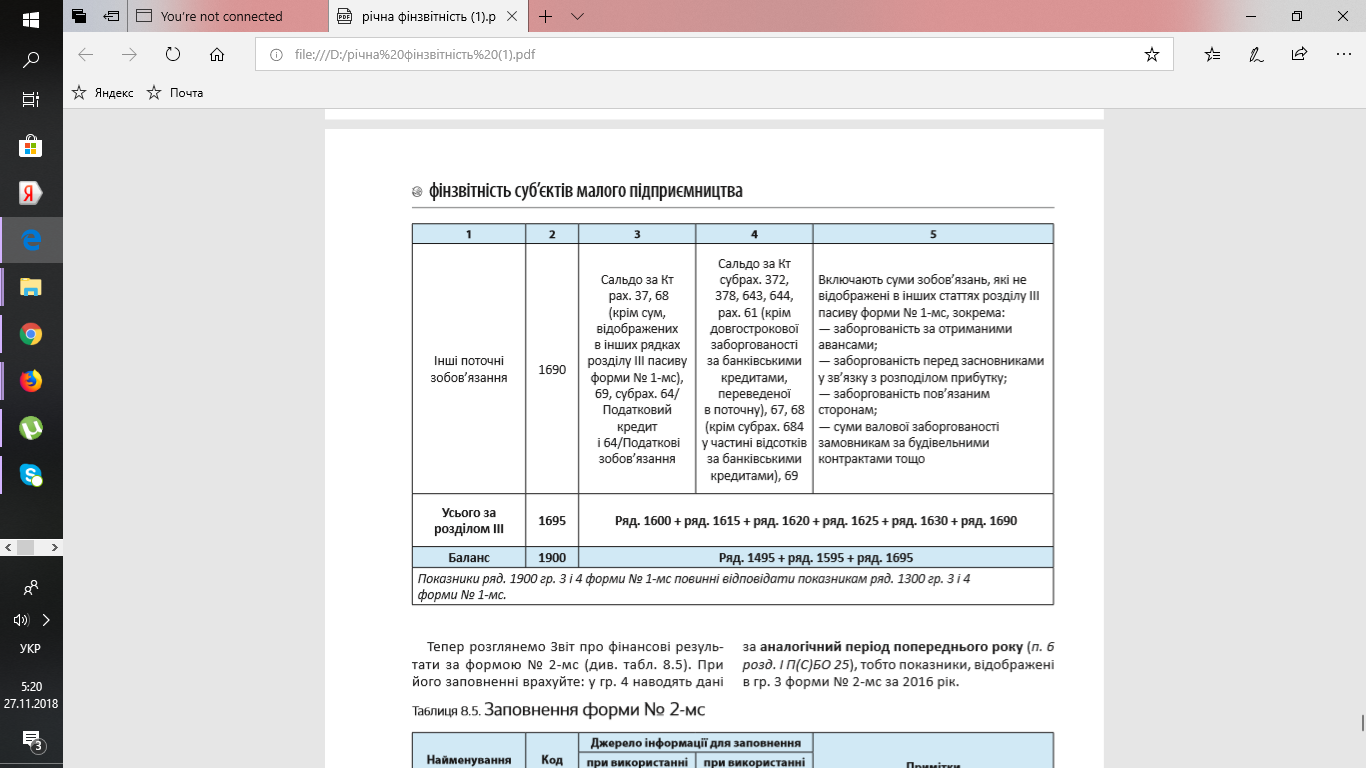 Таблиця 11.5.Алгоритм складання  ф. №2-мс 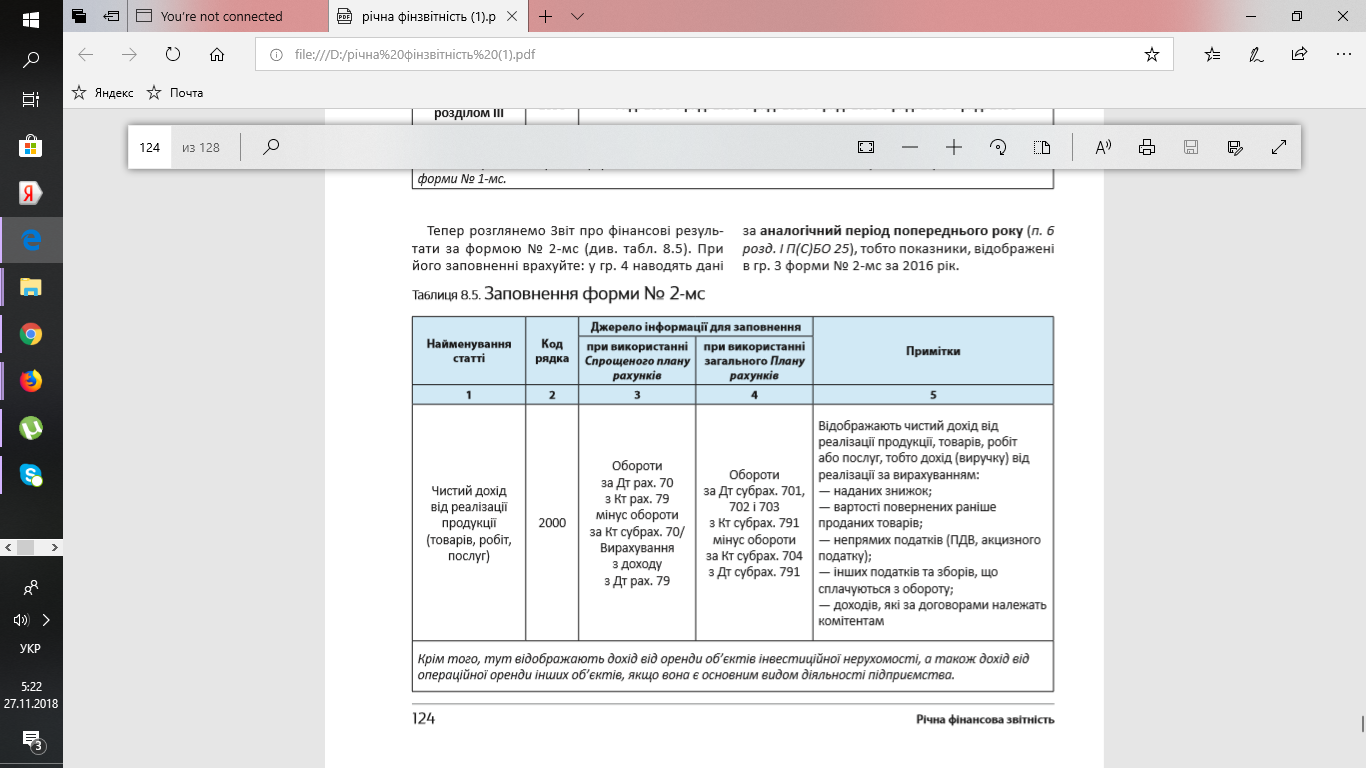 Продовження табл. 11.5.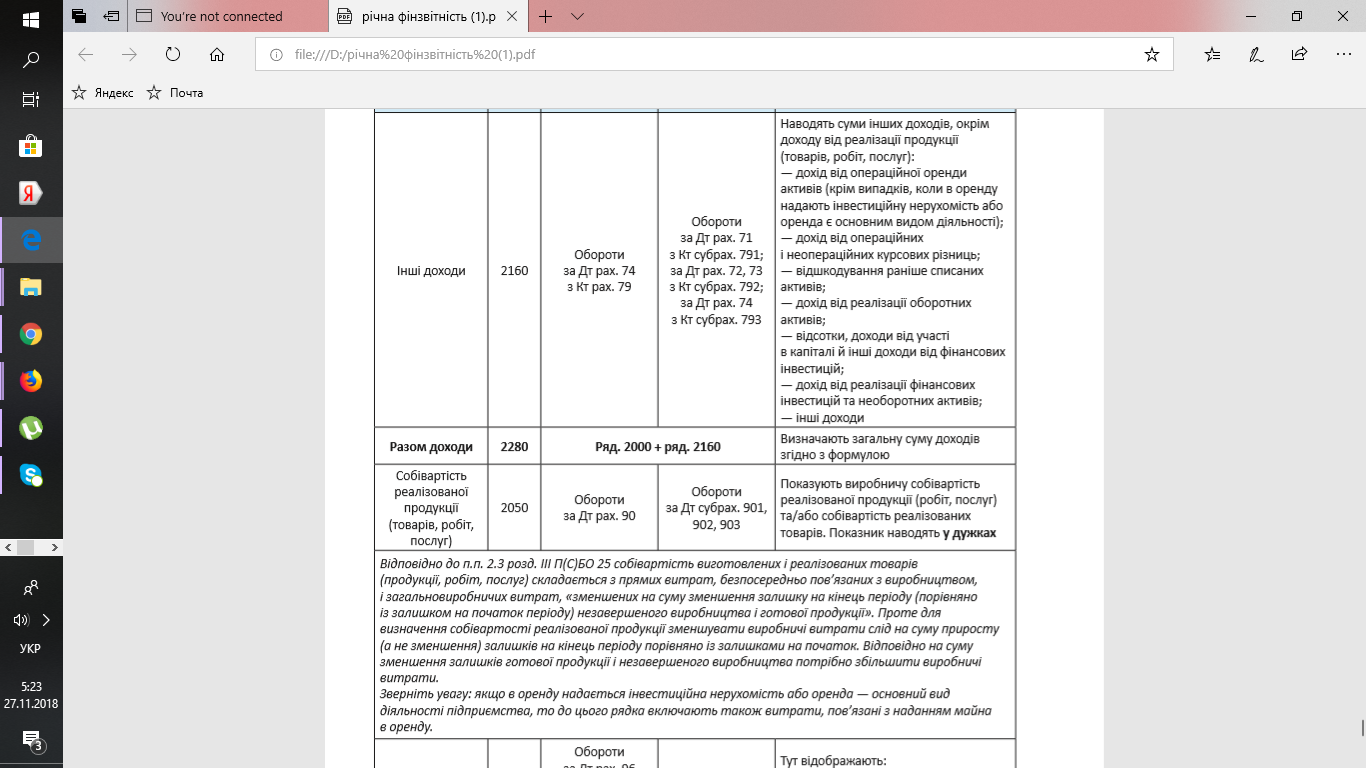 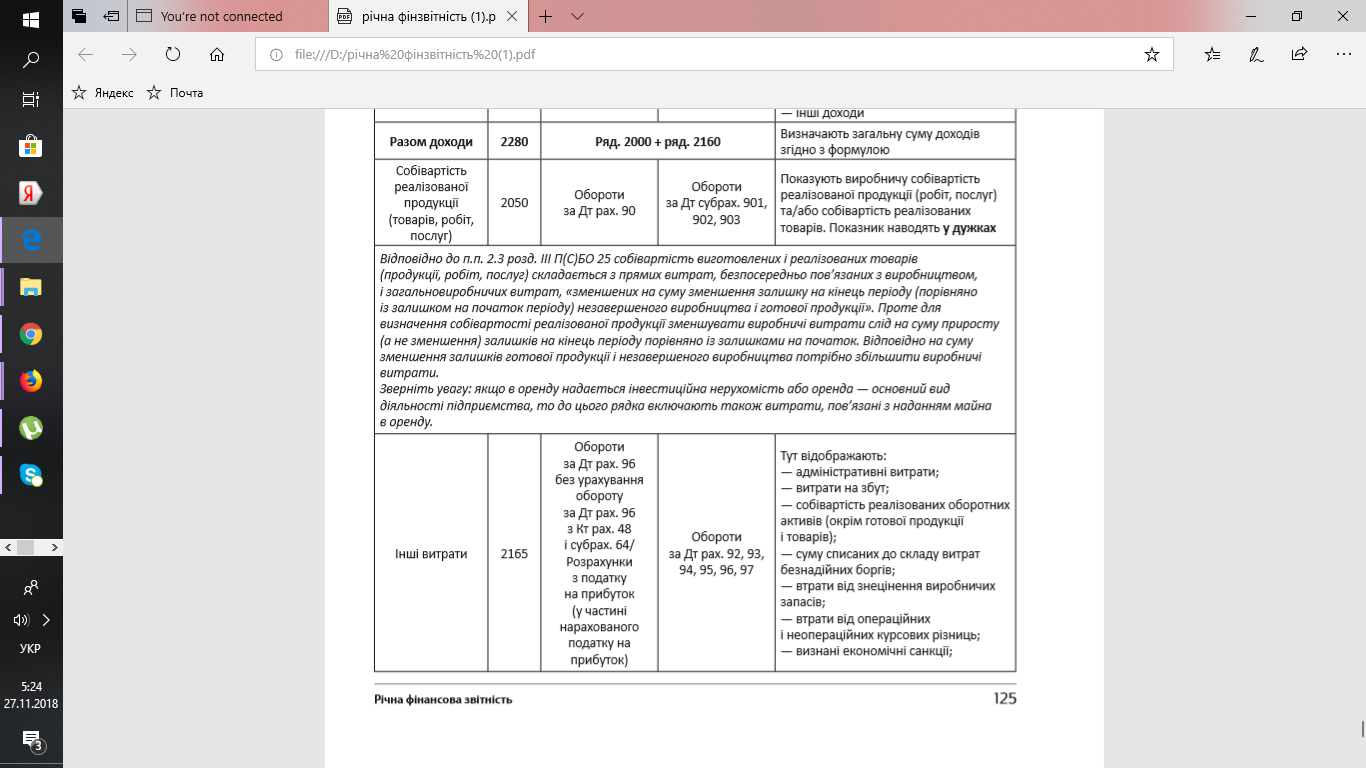 Продовження табл. 11.5.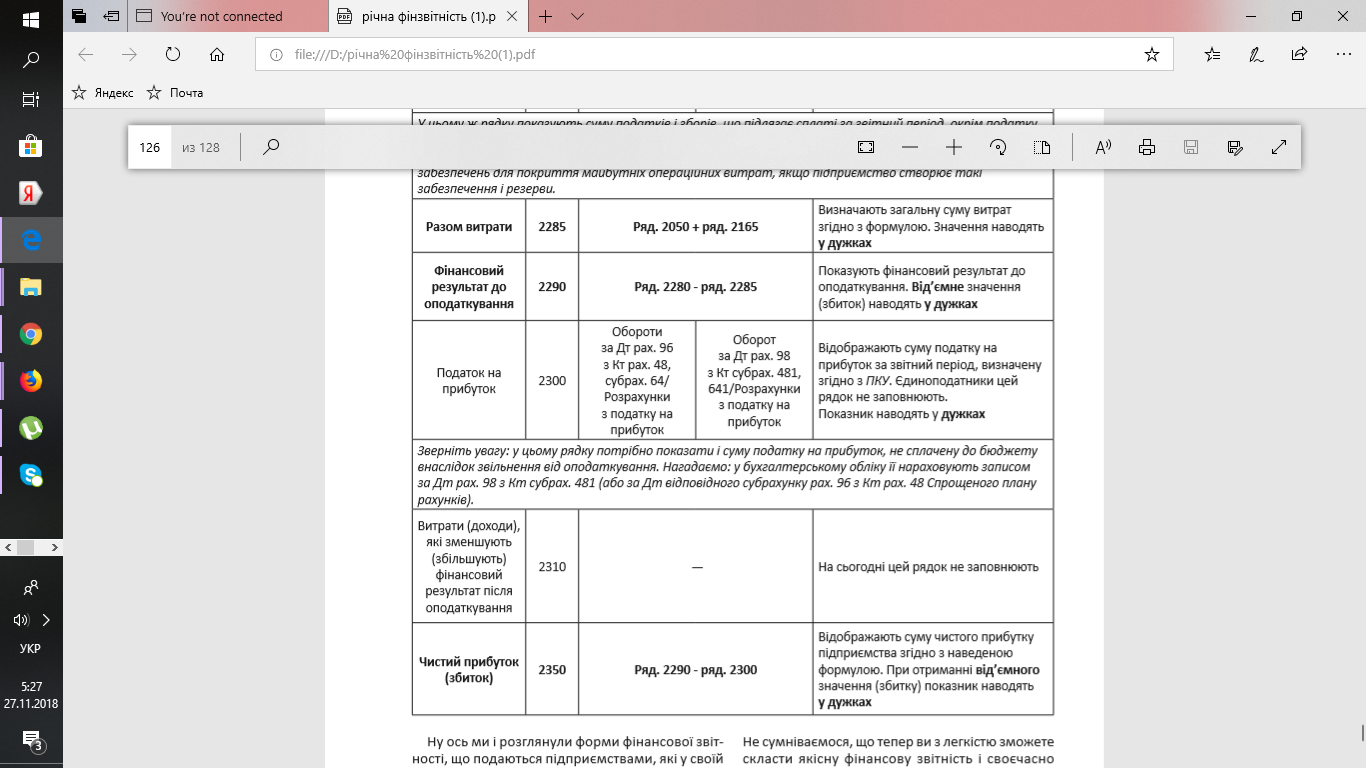 Теми  рефератівНормативне регулювання складу і методики складання звітності суб’єктів малого підприємництва.Форми складання фінансової звітності суб’єктів малого підприємництва  і їх користувачі.Спрощена фінансова звітність  суб’єктів малого підприємництва.Тести1. Методичні засади складання фінансової звітності суб’єктів малого підприємництва визначаються:а) П (С) БО 25;б) Законом України «Про бухгалтерський облік і фінансову звітність»;в) П (С) БО 2, 3;г) усі відповіді правильні.2. Фінансова звітність суб’єкта малого підприємництва складається з:а) Розрахунку сплати єдиного податку, Книги обліку доходів та витрат суб’єкта малого підприємництва;б) Балансу (форма № 1 - м), Звіту про фінансові результати (форма № 2 - м);в) Балансу (форма № 1), Звіту про фінансові результати (форма № 2), Розрахунку сплати єдиного податку;г) Балансу (форма № 1 - м), Звіту про фінансові результати (форма № 2 - м), Звіту про власний капітал (форма № 3 - м), Звіту про рух грошових коштів (форма № 4 - м).3. Фінансовий звіт  суб’єкта малого бізнесу складається:а) у гривнях з одним десятковим знаком;б) у тисячах гривень;в) у тисячах гривень з одним десятковим знаком;г) в чисельнику – у гривнях з одним десятковим знаком, в знаменнику – у євро з одним десятковим  знаком.4. До принципів підготовки та складання фінансової звітності відносяться:а) періодичність, нарахування і відповідність доходів і витрат, послідовність;б) обачність, повне висвітлювання, превалювання змісту над формою;в) єдиний грошовий вимірник, автономність підприємства;г) свобода вибору форм звітності та строків її надання.5. Фінансова звітність повинна бути підписана:а) засновниками та керівником підприємства;б) керівником та головним бухгалтером підприємства;в) головним бухгалтером та касиром підприємства;г) головним бухгалтером та податковим інспектором за місцем реєстрації  підприємства.6. Фінансовий звіт суб’єкта малого бізнесу складається станом на:а) перше число місяця, наступного за звітним періодом;б) останнє число звітного періоду;в) 20 число місяця, наступного за звітним періодом;г) 25 числа місяця, наступного за звітним періодом.7. Термін подання  річної фінансової звітності суб’єктами малого підприємництва:а) 31 березня наступного року;б) не пізніше, ніж 25 січня наступного року;в) не пізніше, ніж 20 лютого наступного року;г) не пізніше, ніж 25 березня наступного року.8. Користувачами фінансової звітності суб’єкта малого підприємництва є:а) органи керівництва підприємством;б) власники (засновники) підприємства;в) органи виконавчої влади;г) органи державної статистики;д) податкові органи;е) трудовий колектив (за вимогою).9. У Балансі (форма №1 - м) нематеріальні активи відображаються в статті:а) «Основні засоби»;б) «Необоротні активи»;в) «Нематеріальні активи»;г) «Інші необоротні активи».Практичні завдання:Завдання №1Відомо, що на кінець попереднього звітного періоду залишки на рахунках умовного малого підприємства дорівнювали:власний капітал – 337000,00 гр;основні засоби – 252000,00 грн;знос основних засобів – 47000,00 грн;сировина і матеріали – 54000,00 грн;напівфабрикати – 27150,00 грн;будівельні матеріали – 42050,00 грн;паливо – 12050,00 грн;МШП – 15300,00 грн;незавершене виробництво – 45580,00 грн;готова продукція –  60220 грн;дебіторська заборгованість за товари, роботи, послуги – 50200,00 грн;кредиторська заборгованість за товари, роботи, послуги – 150000,00 грн;грошові кошти в касі підприємства – 120,00 грн;грошові кошти на поточному рахунку в банку – 75330,00 грн;нерозподілений прибуток – 70000,00 грн;поточна заборгованість :за податками і платежами до бюджету – 4200,00по заробітній платі –  25800,00 грн.Необхідно:заповнити баланс (ф. №1 - м) на початок звітного періоду;навести  господарські операції (не менше 20), що відбулися на малому підприємстві впродовж поточного  звітного періоду;заповнити баланс (ф. №1 - м) на кінець звітного періоду.ПРОБЛЕМНІ ПИТАННЯ АНАЛІЗ ПРАКТИКИ ОБЛІКУ І ЗВІТНОСТІ СУБ'ЄКТІВ МАЛОГО ТА МІКРОПІДПРИЄМНИЦТВА В КРАЇНАХ ЄС (С. Семенова)(Гармонізація бухгалтерського обліку та оподаткування на підприємствах України в контексті нормативів ЄС: монографія, розділ 5.)Малий бізнес є важливим сегментом економіки будь-якої держави, сприяє зайнятості населення, зростанню його добробуту, тому питання застосування спрощеної системи обліку і звітності суб'єктів малого та мікропідприємництва актуальні для будь-якої країни. Тому важливо розглянути регламентацію порядку обліку ї звітності на малих і мікропідприємствах відповідно до вимог міжнародних стандартів та законодавства країн ЄС, Директиви 2013/34/ЄС, на прикладі Польщі, де малі та мікропідприємства складають примітки (пояснювальну інформацію), та Іспанії, у якій однаковий підхід до звітності малих та середніх підприємств з повним набором звітних форм, що дозволить визначити ключові аспекти та особливості, які можна запозичити у вітчизняній практиці, покращенні їх регулювання в Україні в умовах євроінтеграції.Аналіз останніх досліджень та публікацій. Особливості обліку і звітності за спрощеною системою в країнах ЄС у вітчизняній літературі розкриті недостатньо. Поряд з цим слід відзначити праці О.І. Малишкіна, В.А. Кулик, С. Голова, І. Юрчика, В.В. Свіцельської, П. Черкаського. Зарубіжні джерела містять багато публікацій щодо обліку на малому бізнесі, зокрема видання авторів Н. Zukowska та B. Sawicka [1], Winiarska Kazimiera [2]. Проте недостатньо досліджуваним залишається порівняня форм звітності та методи обліку країн ЄС, пошук можливостей запозичення позитивного досвіду для України. Тому проаналізуємо вимоги нормативних документів до методики обліку, складання та подання фінансової звітності суб'єктів малого та мікропідприємництва Польщі та Іспанії, охарактеризуємо спільні риси та відмінності, особливості розкриття інформації у фінансовій звітності даних суб'єктів в країнах ЄС.Виклад основного матеріалу. Облік і звітність малих та mмікропідприємств в Польщі. Закон «Про бухгалтерський облік» Польщі від 29.09.1994 р.визначає принципи ведення бухгалтерського обліку, складання звітності, аудиту надання бухгалтерський послуг (Dz.U. 2016, роz. 1047) [3]. Розділ 5 Закону «Про бухгалтерський облік» присвячено фінансовій звітності компаній. Фінансова звітність малих мікропідприємств Польщі включає:бухгалтерський баланс;звіт про прибутки і збитки;додаткову інформацію та роз'яснення щодо складання фінансової звітності.Суб'єкти мікро- та малого підприємництва Польщі звільнені від обов'язку складати  звіт про власний капітал та звіт про рух грошових коштів.Суб'єкти мікропідприємництва готують спрощений баланс та звіт про прибутки і збитки відповідно до Додатку 4 до Закону, суб'єкти малого підприємництва складають спрощені форми фінансової звітності згідно з Додатком 5.Для малих підприємств передбачена можливість в прийнятті спрощеної облікової політики за умов дотримання вимоги щодо повноти та достовірності фінансової звітності. При цьому мікропідприємство може відмовитися від принципу обачності в оцінці окремих активів та зобов'язань. Додаток 4 «Обсяг інформації, що розкривається у фінансовій звітності за ст. 45 Закону для мікропідприємств» містить вимоги до спрощеної фінансової звітності, її складу та переліку обов’язкових статей. Модель річної бухгалтерської звітності мікропідприємств в Польщі за цим Додатком представлена в табл. 5.1.Таблиця 1 - Фінансова звітність мікропідприємств згідно з Додатком 4 Закону «Про бухгалтерський облік» ПольщіДжерело: складено автором на основі опрацювання [3].Привертає увагу те, що в редакції польського закону «Про бухгалтерський облік» (від 23 липня 2015 р., які набули чинності з 1 січня 2016 р.) було змінено формат балансу для мікропідприємств Польщі. Позицію «Відкликаний акціонерний капітал (від'ємне значення)» перенесено на сторону активів балансу у вигляді окремого пункту С зі складу пасивів (фондів) підприємства зі знаком мінус, де показуються також часткові внески за комерційним партнерством. Аналогічно змінено принцип подання позиції Б «Частки (акції)», яка більше не на стороні пасивів зі знаком мінус, а показується у складі активів і відображає вартість придбаних акцій, призначених для продажу або викупу протягом року після звітної дати, за рахунком бухгалтерського обліку 14 «Короткострокові фінансові активи» [4, с. ЗО].Порівнюючи польський і український варіанти обліку і звітності, варто зазначити, що українські компанії не відображають у складі активів вартість відкликаного акціонерного капіталу. Спрощений фінансовий звіт суб'єкта малого підприємництва у ф № 1-мс «Баланс» містить більш деталізовані статті необоротних та оборотних активів, зокрема окремим рядком відображаються грошові кошти та інші оборотні активи
Пасиви в балансі ф. № 2-мс поділяються на 3 розділи, в польському варіанті присутні всього два, без поділу на довгострокові та поточні зобов'язання. При цьому Звіт про фінансові результати мікропідприємств Польщі більш інформативний, в ньому передбачено статті відображення витрат за елементами: амортизація, матеріали та енергія, заробітна плата і соціальне забезпечення, інші витрати. Мікропідприємства в Україні у
ф. № 2-мс подають надто узагальнену інформацію про свої фінансові результати.Мікро- та малим підприємствам Польщі дозволено не складати примітки якщо пояснювальна інформація надається відповідно до вимог Додатків 4 і 5 до Закону. Так, у розділі «Загальна інформація» фінансової звітності суб'єкта мікропідприємництва вказується: фірмове найменування та юридична адреса, період складання фінансової звітності, застосовані принципи бухгалтерського обліку з деталізацією спрощень, відомості про можливі загрози і заплановані обсяги діяльності ключові положення облікової політики, в тому числі методи оцінки активів і зобов'язань
(включаючи амортизацію), фінансовий результат і метод підготовки фінансової звітності в тій мірі, в якій Закон залишає індивідуальне право вибору Додаткова інформація та пояснення до фінансової звітності малих підприємств згідно з Додатком 5 до Закону [3] має більший перелік і повинна містити наступні відомості (табл. 5.2).Таблиця 2 - Перелік інформації, що розкривається малими підприємствами згідно з Додатком 5 ЗаконуДжерело: складено автором на основі опрацювання [3].Зважаючи на зазначений перелік додаткової інформації можна зробити висновок, що малі підприємства фактично викладають примітки і пояснення до фінансової звітності, хоча окремо така форма в обов'язковому порядку не вимагається. В Україні малі та мікропідприємства примітки не складають та жодну пояснювальну інформацію не надають - цього не передбачено П(С)БО 25. З одного боку, полегшення при складанні звітності, але з іншого - обмежена інформація, яка міститься у фінансовій звітності, що не дозволяє повною мірою оцінити, як працювало підприємство, які основні положення його облікової політики, відсутня навіть в скороченому вигляді ключова інформація. Тому на практиці досить часто при отриманні кредитних коштів, залученні інвестицій, участі у проектах, від малих та мікропідприємств вимагаюсь фінансову звітність, складену в повному складі за НП(С)БО 1 або за МСФЗ для МСП.За польським законодавством, крім балансу компанії готують Звіт про діяльність, що надає інформацію про фінансово-майновий стан підприємства, включаючи оцінку досягнутих результатів, виявлення факторів ризику і загроз. Мікро- та малі підприємства можуть не готувати такий звіт, якщо в якості додаткової інформації до бухгалтерського балансу, представляють відомості про придбання власних часток (акцій), як це визначено відповідно в Додатках 4 і 5 до Закону [4, с. 32]. Модель річної фінансової звітності малих підприємств Польщі згідно з Додатком 5 представлено в табл. 5.3.Таблиця 3  Фінансова звітність малого підприємства згідно з Додатком 5 Закону «Про бухгалтерський облік» ПольщіДжерело: складено автором на основі опрацювання [3].Отже, баланс відображає активи і зобов'язання в останній день поточного і попереднього фінансового року. Представлена в балансі вартість активів показується з поправкою на: суму накопиченої амортизації, уцінку матеріальних активів, списання дебіторської заборгованості. У звіті про прибутки і збитки відображають окремо доходи, витрати, прибуток і збитки та обов'язкові витрати на фінансовий результат за поточний і попередній фінансовий рік. Як вимагає польське законодавство, фінансова звітність повинна бути підготовлена в день закриття рахунків, польською мовою і в польській валюті, з округленням до тисячі.Порівнюючи польський і український варіанти обліку і звітності, слід зазначити, що малі підприємства в Польщі складають більш деталізовану форму балансу. Зокрема, окремо показується вартість нематеріальних активів, довгострокові видані аванси, прибуток (збиток) минулих років та звітного періоду. Проте українські компанії не відображають у складі активів вартість відкликаного акціонерного капіталу. Фінансовий звіт суб'єкта малого підприємництва у ф. № 1-м «Баланс» містить більш деталізовані статті оборотних активів: поточні фінансові інвестиції, витрати майбутніх періодів; та за поточних зобов'язань: з оплати праці, зі страхування, з бюджетом. У вітчизняній практиці виділяється окремий розділ III «Необоротні активи утримувані для продажу, та групи вибуття». Пасиви в балансі ф. № 2-м поділяються на 4 розділи в польському варіанті присутні всього два (з подальшим розгалуженням розділу В). Український формат звітності малих і мікропідприємств більш орієнтований на надання інформації фіскальним органам, оскільки, на відміну від польського варіанту, містить статті відображення зобов'язань за розрахунками з бюджетом у тому числі за податками і додатково за податком на прибуток, дебіторську заборгованість з бюджетом, у тому числі з податку на прибуток. Для малих підприємств Польщі вимагається більш детальне розкриття витрат за елементами та фінансових доходів і витрат, що підкреслює не фіскальну, а ринкову орієнтацію фінансової звітності.Особливості обліку і звітності малих та мікропідприємств в Іспанії. Ведення бухгалтерського обліку в Іспанії регламентується Генеральним планом бухгалтерського обліку (PGC – Plan General de Contabilidad), що затверджений Королівським указом 1514/2007 від 16 листопада 2007 року та прийнятий для адаптації до європейських стандартів обліку і вимог Директив ЄС. Поряд із загальною системою бухгалтерського обліку і звітності в Іспанії прийнято Генеральний план бухгалтерського обліку для малих і середніх підприємств 1515/2007 (PGC de PYMES – Plan General de Contabilidad de Pequenas y Medianas Empresas) [5], беручи до уваги особливі характеристики цих компаній. Крім того, Генеральний план бухгалтерського обліку PGC і план для малих і середніх підприємств PGC de PYMES містять конкретні критерії віднесення суб'єктів до малих та мікропідприємств. PGC має таку ж структуру, що й PGC de PYMES і складається з розділів:1)	Концептуальні основи бухгалтерського обліку;2)	Облікова політика та оцінка для малих і середніх підприємств-3)	річна бухгалтерська звітність (правила підготовки та модель форм звітності);4)	План рахунків бухгалтерського обліку;5)	Визначення і фінансові відносини. Найсуттєвіші відмінності містяться в третьому розділі щодо підготовки та складу фінансової звітності.Слід підкреслити добровільний характер PGC de PYMES, чиї вимоги не є обов’язковим для компаній, які відповідають критеріям малих і середніх підприємств. Незалежно від критеріїв PGC de PYMES не поширюється на: емітентів цінних паперів та учасників тортів на регульованому ринку країн ЄС, особи, які є частиною групи компаній, що складають консолідовану звітність, бюджетні установи.Річна фінансова звітність малих і середніх підприємств складається з балансу звіту про прибутки і збитки, звіту про зміни в капіталі і приміток. Ці документи повинні бути підготовлені також відповідно до положень Торгового кодексу Іспанії, Закону про корпорації, Закону про товариства з обмеженою відповідальністю та Генерального плану бухгалтерського обліку для малих і середніх компаній PGC de PYMES. Підготовка звіту про рух грошових коштів від малих і середніх підприємств не вимагається, проте за власним бажанням вони можуть складати і такий звіт у відповідності до положень PGC. Інформація у звітності показується в євро. Модель річної фінансової звітності малих і середніх підприємств в Іспанії передбачає, що баланс включає такі розділи (табл. 5.4).Таблиця 4. Фінансова звітність малих і середніх підприємствв Іспанії за Генеральним планом бухгалтерського обліку для малихі середніх підприємств 1515/2007 (PGC de PYMES)Джерело: складено автором на основі опрацювання [3].В оригінальному перекладі довгострокові і поточні зобов'язання зазначають як необоротні та оборотні пасиви. Проміжними дивідендами є ті, які компанія зобов'язується надавати своїм акціонерам до кінця фінансового року. План виділяє гранти, пожертвування і заповідане майно, надані партнерами та іншими третіми особами, у складі власного капіталу. Не підлягають поверненню субсидії, які спочатку відображаються як дохід і узагальнюються у звіті про прибутки та збитки, та визнаються безпосередньо у складі капіталу.Отже, в Іспанії передбачено спрощений формат фінансової звітності для малих і середніх підприємств, для яких встановлено спільний критерій визнання, окремий план рахунків та форми фінансової звітності. Облік і звітність суб'єктів мікропідприємництва має певні спрощення, але суттєво не відрізняється від форм фінансової звітності малих і середніх підприємств, які складають баланс, звіт про прибутки і збитки, звіт про зміни в капіталі та примітки.Порівняння форматів звітності Польщі та Іспанії, підходу до відображення інформації в них, а також з нормами МСФЗ для МСП [6], Директивою 2013/34/ЄС [7] та практикою України детально представлено в наступному пункті цього розділу.Висновки і перспективи подальших досліджень. Таким чином, встановлено, що в Польщі передбачено окремі форми фінансової звітності для малих та для мікропідприємств, що найбільше відповідає практиці України, проте польські компанії складають не тільки баланс, звіт про прибутки та збитки, а й розкривають додаткові відомості в розділі «Загальна інформація» до фінансової звітності.В Іспанії не виділяють окремих форм звітності не тільки для малих, а й для мікропідприємств. Річна фінансова звітність малих і середніх підприємств складається з комплекту: баланс, звіт про прибутки і збитки, звіт про зміни в капіталі і примітки. За будовою баланс малих і середніх підприємств Іспанії має більше спільного з балансом малих підприємств України, ніж Польщі. Залишаються відмінності у деталізації статей балансу, проте в усіх країнах однаковий підхід до групування активів – від менш ліквідних, та пасивів від власних джерел, до довгострокових та поточних зообов'язань за термінами погашення.Слід зазначити, що фінансова звітність малих та мікропідприємств в Україні орієнтована на потреби фіскальних служб, оскільки присутня деталізація статей дебіторської та кредиторської заборгованості перед бюджетом, у тому числі за податком на прибуток. В той час як звітність малих підприємств Польщі та Іспанії спрямована на задоволення інформаційних потреб інвесторів, кредиторів, власників. Позитивною ключовою відмінністю української практики є методика складання фінансової звітності мікропідприємств без застосування подвійного запису, спрощений формат звітності для малих підприємств та відсутність приміток чи будь-яких інших додатків, роз'яснень до фінансової звітності.Перспективи подальших досліджень полягають у розробці вдосконалених форм фінансової звітності малих та мікропідприємств в Україні, які б задовольняли інформаційні потреби всіх учасників ринку, особливо з урахуванням сучасних інтеграційних процесів, посилення інформатизації суспільства, враховували вимоги міжнародних стандартів та досвід розвинених країн.Список використаних джерел:1.	Zukowska H., Sawicka B. Zawartosc informacyjna polityki rachunkowoski, Katolicki Universytet Lubelski Jana Pawla II, Wydawnictwo KUL Lublin, 2012. – 417 p.2. Winiarska Kazimiera. Wplyw miedzynarodowych regulacji na ksztalt polskiej rachunkowosci (Вплив міжнародного регулювання на прикладі бухгалтерського обліку в Польщі) // Міжнародний збірник наукових праць. - 2012, Випуск 3(9) [Електронний ресурс]. - Режим доступу: http://pbo.ztu.edu.ua>article/download/72435/67873.3. Ustawa z dnia 29 wrzesnia 1994 roku o rachunkowosci, Dz.U. 2016, poz. 1047, ze zm. [Електронний ресурс]. - Режим доступу: http://aktyprawne.poznajpodatki.pl/inne-ustawy/ustawa-o-rachunkowosci-2013.4. Семенова С.М. Порівняння фінансової звітності суб'єктів малого та мікропідприємництва України та країн ЄС відповідно до МСФЗ для МСП та Директиви 34/2013/СС / С.М. Семенова // Бухгалтерський облік і аудит.  – 2017. - № 2. - С. 26-40.5. Plan General de Contabilidad de Pequenas y Medianas Empresas (PGC de PYMES), Real Decreto 1515/2007. de 16 de noviembre [Електронний ресурс]. - Режим доступу: http://www.plangeneraldecontabilidad.es/web/parte-dispositiva-plan-general-contabilidad-pymes-num-279pdf.pdf.6. IFRS for SMES (2009): The International Financial Reporting Standard for Small and Medium-sized Entities, IASB, London 2009 [Електронний ресурс] /Офіц. переклад МФУ. – Режим доступу: http://www.minfin.gov.ua/control/publish/article/main?art_id=92410&c.7. Directive 2013/34/EU of the European Parliament and of the Council of 26 June 213 on the annual financial statements, consolidated financial statements and related reports of certain types of undertakings, amending Diective 206/43/EC of the European Parliament and of the Council and repealing Council Directives 78/660/EEC and 83/349/EEC Text with EEA relevance [Електронний ресурс]. - Режим доступу: http://www.eur-lex.europa.eu/.ПОРІВНЯННЯ ФІНАНСОВОЇ ЗВІТНОСТІ МАЛИХ
І МІКРОПІДПРИЄМСТВ УКРАЇНИ, ПОЛЬЩІ ТА ІСПАНІЇ ВІДПОВІДНО
ДО СУЧАСНИХ ВИМОГ (С. Семенова)(Гармонізація бухгалтерського обліку та оподаткування на підприємствах України в контексті нормативів ЄС: монографія, розділ 5.)Вище було зазначено ключовий підхід до нормативно-правового регулювання обліку і звітності в країнах ЄС: принцип «спочатку подумай про мале» [1]. У зарубіжній практиці для малих і середніх підприємств діє окремий Міжнародний стандарт фінансової звітності (МСФЗ для МСП - ІFRS fог SMEs) [2], який визначає мету, принципи,
склад фінансової звітності та методичні аспекти обліку. Фінансова звітність малих і мікропідприємств в Іспанії регулюється Генеральним планом бухгалтерського обліку (РGC de PYMES) [3], в Польщі Законом «Про бухгалтерський облік» [4]. З прийняттям Директиви 2013/34/ЄС [5] підходи до визнання підприємств малого бізнесу, у тому числі мікропідприємств, форма і склад фінансової звітності для даних суб'єктів, суттєво змінились. У вітчизняній практиці форма і склад фінансової звітності малих підприємств визначається П(С)БО 25 «Фінансовий звіт суб'єкта малого підприємництва»[6].Наявність міжнародних, міждержавних та національних нормативних документів, щo регламентують форму і склад фінансової звітності суб'єктів малого та мікропідприємництва вимагає порівняння, детального аналізу особливостей їх застосування, відмінностей та спільних рис для визначення напрямів гармонізації обліку і звітності в сучасних умовах посиленої економічної інтеграції.Аналіз останніх досліджень та публікацій. Порівняння фінансової звітності малих і мікропідприємств України з країнами ЄС, нормами МСФЗ для МСП та Директиви 2013/34/ЄС в науковій літературі представлено досить обмежено. Найбільшу увагу авторів привертає дослідження застосування МСФЗ для МСП в Україні та ЄС, зокрема можна відзначити праці О.В. Небильцова, В.І. Король [13]. Проте детальне
порівняння вітчизняної практики за П(С)БО 25, міжнародної практики згідно МСФЗ для МСП, європейського підходу за Директивою 2013/34/ЄС та досвіду окремих країн ЄС дозволять встановити не тільки спільні риси й відмінності практик обліку, а й можливості застосування європейського досвіду в Україні для підтримки розвитку малого бізнесу, приватного сектору та євроінтеграційних процесів.Виклад основного матеріалу. Результати порівняння форм та особливостей складання і подання фінансової звітності малих і мікропідприємств України, Польщі та Іспанії відповідно до МСФЗ для МСП та Директиви 2013/34/ЄС представлені в таблиці додатку Д.Як бачимо, національні та міжнародні нормативні документи орієнтовані на полегшення адміністративного тиску та спрощення процесу складання та представлення фінансової звітності. Поряд з цим, досі залишається значна кількість відмінностей у критеріях визнання суб'єктів мікро- та малого підприємництва, на які поширюється право складати спрощену звітність; склад та форми фінансової звітності, обсяг інформації, який вони охоплюють, склад статей звітності [9, с. 36]. МСФЗ для МСП охоплює більше коло користувачів - не тільки малі, але й середні підприємства. Аналогічний підхід в Іспанії, де для мікро-, малих та середніх підприємств передбачено однаковий склад звітності. В Україні, Польщі та Іспанії для мікропідприємств форми балансу і звіту про фінансові результати (про прибутки і збитки) мають скорочений перелік статей.
Відсутність приміток до звітності в Україні та Польщі, за умови розкриття необхідної інформації у вступній частині до балансу Тільки в Україні для мікропідприємств при складанні звітності не використовується подвійний запис, тобто бухгалтерські рахунки - облікова інформація узагальнюється у відповідних регістрах. Суттєві відмінності у фінансових критеріях розподілу суб'єктів на групи та підходах до розрахунку, єдине
спільне між ними - це чисельність працівників. Хоча еталоном у встановленні таких критеріїв для країн Європи має виступати Директива 2013/34.Представлено порівняння вимог нормативних документів до складання та подання фінансової звітності суб'єктів малого підприємництва в Україні, Іспанії та Польщі, а також положень МСФЗ для МСП та Директиви 34/2013/ЄС, визначено сферу їх застосування, критерії розмежування малих та мікропідприємств, на які поширюються відповідні форми звітності, особливості розкриття інформації у фінансовій звітності даних суб'єктів в країнах ЄС.Встановлено, що у Польщі для мікро- та малих підприємств передбачено дві форми звітності: баланс та звіт про прибутки і збитки, примітки можна не складати за умови розкриття необхідної інформації у вступній частині до фінансової звітності. Малі та
мікропідприємства не зобов'язують складати звіт про рух грошових коштів та звіт про зміни в капіталі, проте за бажанням такі форми звітності можуть надаватись. За останніми змінами, що вступили в дію з 01.01.2016 р. форма балансу малих і мікропідприємств Польщі трансформована - на сторону активів перенесено відкликаний акціонерний капітал (від'ємне значення) (позиція Є) та частки (акції) (позиція В), які раніше були у складі
пасивів (фондів), що сприяло приведенню її у відповідність з Додатком III Директиви 2013/34/ЄС, де в активі показується підписний неоплачений капітал (А) та організаційні витрати (В). Слід звернути увагу на те, що таким чином підсумок балансу не зменшуватиметься на позиції, що раніше показувались у дужках і віднімались, це впливатиме на
дотримання критерію щодо валюти балансу у визнанні підприємства малим або мікро. В Україні та Іспанії неоплачений капітал все ще показується у пасиві зі знаком мінус і критерії для малих підприємств значно вищі.В Іспанії передбачено спрощений формат фінансової звітності для малих і середніх підприємств, для яких діє окремий Генеральний план бухгалтерського обліку для МСП 1515/2007 (РСС сіє РУМЕ8), встановлено спільний критерій визнання, а саме: дотримання за два попередні роки поспіль щонайменше двох з наступних вимог: а) сума активів
не перевищує 2,85 млн. євро; б) річна чиста сума обороту не більше 5,72 млн. євро; в) середня чисельність працівників не перевищує 50 осіб. Облік і звітність суб'єктів мікропідприємництва має певні спрощення, але суттєво невідрізняється від форм фінансової звітності малих і середніх підприємств, які складають баланс, звіт про прибутки і збитки, звіт про зміни в капіталі, примітки.Таким чином, можна зробити висновок, що Директива 2013/34/ЄС не забороняє використання МСФЗ для МСП в країнах ЄС, в Україні облік і звітність здійснюється за національними або міжнародними стандартами на вибір підприємства, за винятком, коли застосування МФЗ є обов'язковим відповідно до законодавства. Вітчизняні малі підприємства, які самостійно обирають методику обліку і звітності за МСФЗ для МСП не застосовують П(С)БО 25, а використовують НП(С)БО 1. Хоча фактично Директива 2013/34/ЄС не поширюється на вітчизняні підприємства, незаперечною залишається необхідність гармонізації та імплементації міжнародних норм в Україні під впливом євроінтеграції.Висновки і перспективи подальших досліджень. В Україні слід зберегти можливість складання фінансової звітності суб'єктами мікропідприємництва без застосування подвійного запису та не обтяжувати додатковим розкриттям інформації, оскільки до цієї категорії належать платники єдиного податку, неплатники ПДВ, неприбуткові (благодійні, релігійні, волонтерські організації). Для суб'єктів малого підприємництва слід запозичити практику польських компаній у наданні пояснювальної інформації і вигляді додатку, параграфу, вступу до фінансової звітності або у вигляді приміток. Необхідно переорієнтувати звітність на потреби ринкової економіки, а не фіскальний контроль. Також було б доцільно спростити формат звітності і для середніх підприємств, як це передбачено в Іспанії та МСФЗ для МСП.Перспективи подальших досліджень вбачаємо в гармонізації форм та методики складання фінансової звітності малих підприємств, для якої необхідно визначити перелік статей, що є обов'язковим для всіх, та перелік, який може варіюватись залежно від специфіки представлення та деталізації інформації. Цілком достатньо надавати інформацію про фінансовий стан та результати діяльності малого підприємства в балансі та звіті про прибутки і збитки. Примітки можна виділити в окрему форму або як вступний пояснювальний додаток до звітності. Важливою є гармонізація національного законодавства з МСФЗ для МСП щодо складу та структури форм фінансової звітності малих підприємств, надання достатньої інформації про діяльність господарюючого суб'єкта. Важливо знайти оптимальне співвідношення зазначених вимог нормативних актів.Список використаних джерел:What is an SME? – Smell and medium sized enterprises (SME) – Enterprise and Industry / ec.europa.eu.- Retrieved 2015-06-12.IFRS for SMES (2009): The International Financial Reporting Standard for Small and Medium-sized Entities, IASB, London 2009 [Електронний ресурс] /Офіц. переклад МФУ. – Режим доступу: http://www.minfin.gov.ua/control/publish/article/main?art_id=92410&c.Plan General de Contabilidad de Pequenas y Medianas Empresas (PGC de PYMES), Real Decreto 1515/2007. de 16 de noviembre [Електронний ресурс]. - Режим доступу: http://www.plangeneraldecontabilidad.es/web/parte-dispositiva-plan-general-contabilidad-pymes-num-279pdf.pdf.Ustawa z dnia 29 wrzesnia 1994 roku o rachunkowosci, Dz.U. 2016, poz. 1047, ze zm. [Електронний ресурс]. - Режим доступу: http://aktyprawne.poznajpodatki.pl/inne-ustawy/ustawa-o-rachunkowosci-2013.Directive 2013/34/EU of the European Parliament and of the Council of 26 June 213 on the annual financial statements, consolidated financial statements and related reports of certain types of undertakings, amending Diective 206/43/EC of the European Parliament and of the Council and repealing Council Directives 78/660/EEC and 83/349/EEC Text with EEA relevance [Електронний ресурс]. - Режим доступу: http://www.eur-lex.europa.eu/.Положення (стандарт) бухгалтерського обліку 25 «Фінансовий звіт суб’єкта малого підприємництва»: Наказ Міністерства фінансів України від 25.02.2000 р. № 39.Про бухгалтерський облік  та фінансову звітність в Україні:  Закон України від 16.07.1990 р. № 996.Національне Положення (стандарт) бухгалтерського обліку 1 «Загальні вимоги до фінансової звітності»: Наказ Міністерства фінансів України від 07.02.2013 р. № 73.Семенова С.М. Порівняння фінансової звітності суб'єктів малого та мікропідприємництва України та країн ЄС відповідно до МСФЗ для МСП та Директиви 34/2013/СС / С.М. Семенова // Бухгалтерський облік і аудит.  – 2017. - № 2. - С. 26-40. Семенова С.М. Сфера застосування Міжнародного стандарту фінансової звітності для малих і середніх підприємств (МСФЗ для МСП) в Україні / С.М. Семенова, О.М. Шпирко // The International Multidisciplinary Congress 27 July 2015. Publishing Center of The International Scientific Association «Science & Genesis», Prague, Czech Republic, 2015, p, 289.  – P,121-216.Семенова С.М. Актуальні проблеми нормативно-правового регулювання спрощеної системи оподаткування, обліку і звітності в Україні і світі / С.М. Семенова // Актуальні проблеми сьогодення у сфері фінансів, обліку та аудиту: тези доовідей інтернет-конференції 24-25 травня 2016 р.  – Хмельницький : ХКТУІ, 2016. - С. 300-304.Ковова І.С. Порівняльна характеристика системи звітності Польщі та України у секторі МСП в рамках імплементації угоди України з Євросоюзом / І.С. Ковова //Научные труды Sworld. – Иваново Научный мир, 2016 . Выпуск 45. Том 7. – С. 80-87.Небильцова О.В. Особливості застосування міжнародного стандарту фінансової звітності  для малих та середніх підприємств у Європейському союзі та Україні / О.В. Небильцова, В.І. Король //Економічний аналіз. – 2015. Том 21. - №2. С. 292-297.АЛЬТЕРНАТИВИ ОПТИМІЗАЦІЇ ПОДАТКОВОГО НАВАНТАЖЕННЯ НА СУБ’ЄКТИ ГОСПОДАРЮВАННЮ В КОНТЕКСТІ ПОДАТКОВОЇ РЕФОРМИ(Соболева І.В.)На сьогоднішній день підприємства нашої держави вимушені функціонувати в складних умовах швидких змін та відсутності чітких орієнтирів розвитку. Одна з важливих ролей в стимулюванні економіки належить державному регулюванню, що може проявлятися через фіскальну систему. Реалізація податкового регулювання на мікрорівні проявляється за допомогою зміни податкового навантаження на конкретних платників, адже воно являється одним із найбільш вагомих чинників, що впливає на діяльність підприємств, а тому й потребує детального вивчення в умовах реформування податкової системи України. Проблеми податкового навантаження та його впливу на економічний розвиток підприємства досліджуються в роботах ряду зарубіжних і вітчизняних учених, таких як Т. А. Васильєва, Д. Вілдасін, О. М. Десятнюк, Ю. Б. Іванов,        В. М. Кміть, А. І. Крисоватий, С. В. Лєонов та ін. Незважаючи на те, що до проблеми впливу податкового навантаження на діяльність суб’єктів господарювання існує підвищений науковий інтерес, все ж таки, в податковій системі відсутні комплексні підходи щодо зниження податкового навантаження на підприємців. На початку жовтня 2016 року на черговому засіданні Кабінету міністрів України було схвалено проект змін до Податкового кодексу України в якому можна виділити декілька альтернативних варіантів оптимізації податкового навантаження на суб’єкти господарювання. Зокрема, для платників податку на прибуток планується запровадження так званих податкових «канікул». За ними передбачається (не за бажанням платника податку) на період до 31 грудня 2021 року застосування нульової ставки податку на прибуток, для підприємств у яких річний дохід не перевищує 3-х млн грн. та розмір нарахованої за кожний місяць звітного періоду заробітної плати (доходу) працівників є не меншим, ніж дві мінімальні заробітні плати, за умови відповідності трьом критеріям: - утворені в установленому законом порядку після 1 січня 2017 року; - діючі, у яких протягом трьох послідовних попередніх років, щорічний обсяг доходів задекларовано в сумі, що не перевищує 3-х мільйонів гривень, та у яких середньооблікова кількість працівників протягом цього періоду не перевищувала 20 осіб; - були зареєстровані платниками єдиного податку в установленому законодавством порядку в період до 1 січня 2017 року та у яких за останній календарний рік обсяг виручки від реалізації продукції (товарів робіт, послуг) становив до 3-х мільйонів гривень та середньооблікова кількість працівників становила до 50 осіб [1].На сьогодні гостро стоїть питання щодо необхідності стимулювання розвитку малого підприємництва, створення нових робочих місць та забезпечення самозайнятості населення. На нашу думку такі зміни призведуть до подальшого розвитку суб'єктів малого бізнесу, в тому числі через реінвестування коштів звільнених від оподаткування, надання можливості започаткування власного бізнесу. Дана система дозволить новоствореним підприємствам зробити вибір на якій системі краще працювати – на загальній в умовах канікул, чи на спрощеній зі сплатою єдиного податку [2].Наступним альтернативним варіантом оптимізації податкового навантаження на суб’єктів господарювання являється пропозиція щодо запровадження нової системи оподаткування доходів від провадження індивідуальної  діяльності. Учасниками такого податкового режиму можуть бути  фізичні особи не зареєстровані як підприємці та без права найму інших осіб. До них не встановлюються вимоги щодо державної реєстрації підприємцем, тобто реєстрація відбувається за заявочним принципом. Слід зазначити, що для таких суб’єктів види діяльності обмежені. Щодо доходу, то він повинен становити до 250 розмірів мінімальної заробітної плати, встановленої на 1 січня звітного року (в обрахуванні за рік). Індивідуальну діяльність планується оподатковувати ПДФО в розмірі 10% мінімальної заробітної плати, встановленої на 1 січня податкового року (в розрахунку на місяць) і для них не встановлені вимоги щодо ведення обліку доходів і витрат.Таким чином, зазначені вище зміни, як очікується, призведуть до усунення податкової дискримінації, яка існує на сьогодні по відношенню до фізичних осіб-підприємців. Спрощення умов для ведення індивідуальної діяльності сприяє економічному розвитку суб’єктів господарювання та держави загалом. Надмірне податкове навантаження в Україні негативно впливає на економіку країни, спричиняючи значну її тінізацію [3]. Податковий тягар необхідно розподілити між платниками податків рівномірно, адже помилки в фіскальній системі ведуть до негативних наслідків щодо ділової активності підприємців.  Оптимізація податкового навантаження є необхідною умовою виходу України з економічної кризи, що приведе до формування цілої низки позитивних зрушень в економічній і податковій сферах. Список використаних джерел:Проект Закону України «Про внесення змін до Податкового кодексу України» [Електронний ресурс]. – 2016. – Режим доступу до ресурсу: http://w1.c1.rada.gov.ua/pls/zweb2/webproc4_1?pf3511=60443.Червінська О. С. Аналіз податкового навантаження в Україні та шляхи його оптимізації / О. С. Червінська, О. В. Коваль. // Науковий вісник НЛТУ України. – 2016. – №25. – С. 307–313.Лоханова Н. Податкове навантаження в Україні як чинник впливу на стан економічної стійкості підприємств / Наталія Лоханова. // Економіст. – 2016. – №4. – С. 46–49.ОПОДАТКУВАННЯ СІЛЬСЬКОГОСПОДАРСЬКИХ ТОВАРОВИРОБНИКІВ В УМОВАХ ЄВРОІНТЕГРАЦІЇ(О.А. Літвак, І.В. Соболева)У статті досліджено особливості спеціального режиму оподаткування ПДВ та переваги  застосування єдиного податку для сільськогосподарських товаровиробників. Обґрунтовано, що сплата єдиного податку  позитивно впливає на динаміку показників виробничої діяльності сільськогосподарських товаровиробників. Визначено, що  у зв’язку з необхідністю наближення податкових систем України та Європейського Союзу постає питання щодо повного скасування пільг для агрокомплексу.  Доведено, що скасування спеціального режиму оподаткування ПДВ, зменшення пільг або повна їх відміна  призведе до виникнення негативних наслідків у розвитку аграрного сектора, особливо серед сільськогосподарських підприємств малого та середнього рівня.  Ключові слова: оподаткування, спеціальний режим, сільськогосподарські товаровиробники, єдиний податок.З розвитком ринкових відносин виникає необхідність створення нових підходів до організації й управління діяльністю підприємств агропромислового комплексу. В сучасних умовах ослаблені функції державного фінансового контролю за діяльністю підприємств АПК, які обмежуються лише контролем за сплатою податків, використанням бюджетних коштів, що виділяються державою сільськогосподарським товаровиробникам. Механізм оподаткування сільськогосподарських товаровиробників має забезпечувати ефективне функціонування галузі, так як агропромисловий комплекс в Україні є одним із ключових секторів економіки. Зростання податкового тиску на сільськогосподарських товаровиробників може призвести до спаду економіки країни. Дослідженню особливостей спеціального режиму оподаткування підприємств та питанням державного регулювання аграрного сектору економіки присвятили свої наукові праці такі вчені: М.Г. Михайлов, О.О. Бараннік, Є.І. Рябий, О.Є. Гудзь, Н.С. Танклевська та багато інших. Сільське господарство займає провідну роль в економіці країни, тому важливим для подальшого розвитку національної економіки, на думку науковців, є недопущення погіршення фінансового стану аграрного сектору. За таких умов необхідною є оцінка податкового навантаження на сільськогосподарські підприємства та аналіз ефективності податкового механізму в державному регулюванні галузі.Метою дослідження є встановлення впливу податкової системи на розвиток агропромислового комплексу та економіки країни у цілому. Для досягнення означеної мети важливим є окреслення особливостей оподаткування суб’єктів господарювання у галузі сільського господарства та його змін у зв’язку з введенням нових законодавчих актів,  визначення впливу податкового навантаження на деякі показники діяльності сільськогосподарських товаровиробників. Незважаючи на важку фінансову ситуацію в Україні, в умовах скорочення обсягів виробництва та нестабільного стану фінансової системи держави, сільськогосподарська галузь має позитивну динаміку показників розвитку. Однак з 1 січня 2016 року набрали чинності зміни до Податкового кодексу України, які, зокрема, стосуються спеціального режиму ПДВ сільськогосподарських підприємств. За Угодою про асоціацію між Україною та Європейським Союзом Україна повинна наблизити своє податкове законодавство, зокрема, щодо ПДВ, до податкового законодавства ЄС. Хоча спеціальний режим оподаткування ПДВ в цілому не суперечить Угоді України з Європейським Союзом, було вирішено реформувати спеціальний режим оподаткування ПДВ та повністю відмінити його з 2017 року [1].Сільськогосподарські підприємства в Україні оподатковуються за двома системами незалежно від форми власності: на загальних засадах та за спрощеною системою оподаткування. Сільськогосподарський товаровиробник самостійно обирає ту систему оподаткування, яка для нього є найбільш оптимальною. Спрощеною системою оподаткування для сільськогосподарських підприємств передбачена четверта група.Дія спеціального режиму оподаткування ПДВ відповідає правилам та вимогам Світової організації торгівлі та узгоджується із положеннями Директиви Ради ЄС про спільну систему податку на додану вартість. У ЄС діє пільговий режим для оподаткування ПДВ сільського господарства, відповідно до якого платник застосовує до вартості своїх поставок компенсаційну ставку та додає суму фіксованого збору до ціни реалізації товару з  метою відшкодування сум ПДВ, сплаченого ним в ціні придбаних виробничих ресурсів.  До того ж така компенсаційна ставка не повинна забезпечувати додаткове джерело фінансування для платника, а існує виключно для компенсації суми ПДВ, сплаченої при купівлі товару або послуги. Право на застосування такого режиму, на відміну від України, має будь-який платник податку, що здійснює діяльність у формі сільськогосподарського, лісогосподарського чи рибогосподарського підприємства (фермер).В Україні використовувати спеціальний режим має право тільки такий суб'єкт, основною діяльністю якого є поставка вироблених ним сільськогосподарських товарів (послуг) на власних або орендованих виробничих потужностях, а також на давальницьких умовах, в якій питома вага вартості сільськогосподарських товарів та послуг становить не менше 75% вартості товарів та послуг, поставлених протягом попереднього року. Відповідно до Податкового кодексу України не можуть бути платниками єдиного податку четвертої групи:суб'єкти господарювання, у яких понад 50 відсотків доходу, отриманого від продажу сільськогосподарської продукції власного виробництва та продуктів її переробки, становить дохід від реалізації декоративних рослин (за винятком зрізаних квітів, вирощених на угіддях, які належать сільськогосподарському товаровиробнику на праві власності або надані йому в користування, та продуктів їх переробки), диких тварин і птахів, хутряних виробів і хутра (крім хутрової сировини);суб'єкти господарювання, що провадять діяльність з виробництва підакцизних товарів, крім виноматеріалів виноградних (коди згідно з УКТ ЗЕД 2204 29 – 2204 30), вироблених на підприємствах первинного виноробства для підприємств вторинного виноробства, які використовують такі виноматеріали для виробництва готової продукції;суб'єкт господарювання, який станом на 1 січня базового (звітного) року має податковий борг, за винятком безнадійного податкового боргу, який виник внаслідок дії обставин непереборної сили (форс-мажорних обставин) [4].Об’єктом оподаткування єдиним податком для 4 групи є площа сільськогосподарських угідь (ріллі, сіножатей, пасовищ, багаторічних насаджень) та/або земель водного фонду (внутрішніх водойм, озер, ставків, водосховищ), що перебуває у власності сільськогосподарського товаровиробника або надана йому в користування, у тому числі на умовах оренди.  Ставки єдиного податку 4 групи з 1 січня 2016 року збільшились у 1,8 рази (табл. 1).Таблиця 1Ставки єдиного податку для 4 групи спрощеної системи оподаткуванняПідставою для нарахування єдиного податку 4 групи є дані Державного земельного кадастру та/або дані Державного реєстру речових прав на нерухоме майно. Базою оподаткування для сільськогосподарських товаровиробників – платників єдиного податку 4 групи є нормативна грошова оцінка 1 гектара сільськогосподарських угідь та земель водного фонду. Єдиний податок у 2016 році сплачується платниками 4 групи щоквартально протягом 30 календарних днів, що настають за останнім календарним днем податкового (звітного) кварталу. Сплата здійснюється у таких розмірах: за перший та другий квартали – по 10%, третій квартал – 50%, четвертий – 30% [4].Платники єдиного податку 4 групи  звільняються  від обов’язку нарахування, сплати та подання податкової звітності лише з таких податків і зборів:податку на прибуток підприємств;податку на майно (в частині земельного податку), крім земельного податку за земельні ділянки, що не використовуються ними для ведення сільськогосподарського виробництва;рентної плати за спеціальне використання води.Крім спрощеної системи оподаткування, сільськогосподарські товаровиробники мають право застосовувати спеціальний режим з оподаткування ПДВ. Так, у попередніх роках сільськогосподарські підприємства, які застосовували спеціальний режим, не сплачували ПДВ до бюджету, а перераховували 100 % суми податку на свої спеціальні рахунки. Такі кошти платник міг використовувати для відшкодування суми ПДВ, сплаченої (нарахованої) постачальнику на вартість виробничих факторів, за рахунок яких сформовано податковий кредит, а за наявності залишку такої суми податку – для інших виробничих цілей.Відповідно до змін, внесених Законом № 909 до статті 209 Податкового кодексу, у 2016 році в межах спеціального режиму оподаткування ПДВ запроваджується часткова сплата сум ПДВ до бюджету та на спеціальні рахунки. Розмір суми ПДВ, що підлягає сплаті до бюджету та перерахуванню на спеціальні рахунки залежить від виду сільськогосподарської продукції, що реалізується. Позитивна різниця між сумою податкових зобов'язань та сумою податкового кредиту звітного періоду за операціями в межах спеціального режиму підлягає перерахуванню на спеціальні рахунки у таких розмірах: 15%  – за операціями із зерновими та технічними культурами;80%  – за операціями із продукцією тваринництва;50% – за операціями із сільськогосподарськими товарами/послугами (крім зазначених вище операцій).Суми ПДВ, що підлягають перерахуванню на спеціальні рахунки, не підлягають сплаті до бюджету та повністю залишаються у розпорядженні відповідного підприємства для використання у виробництві сільськогосподарських товарів та послуг. Для реалізації відповідної норми було ініційовано відкриття трьох додаткових рахунків в системі електронного адміністрування ПДВ для виробників, що вже діють. Ці рахунки призначені для перерахування коштів до Державного бюджету України та на спеціальні рахунки сільськогосподарських підприємств у різних частках залежно від виду продукції:рахунки з електронного адміністрування податку на додану вартість сільськогосподарських підприємств, що здійснюють операції з постачання сільськогосподарських товарів/послуг (крім зернових і технічних культур та продукції тваринництва), які обрали спеціальний режим оподаткування;рахунки з електронного адміністрування податку на додану вартість сільськогосподарських підприємств, що здійснюють операції з постачання зернових і технічних культур, які обрали спеціальний режим оподаткуваннярахунки з електронного адміністрування податку на додану вартість сільськогосподарських підприємств, що здійснюють операції з постачання продукції тваринництва, які обрали спеціальний режим оподаткування [2].З огляду на ситуацію, що склалась на фінансовому ринку та, враховуючи особливості природно-кліматичних умов ведення сільського господарства, скасування зазначеного виду підтримки сільськогосподарських товаровиробників в Україні викликало зниження  конкурентоспроможності аграрного бізнесу, втрати обігових коштів підприємств та необхідності залучення кредитних коштів для покриття понесених втрат, що призвело до збільшення собівартості продукції, а отже тягне за собою зменшення обсягів експорту і відповідно надходження валюти в Україну. Найбільший вплив змін відчули постачальники продукції тваринництва, для яких скасування спеціального режиму доповнилось зростанням цін на зернові культури. Тобто, подорожчання кормів, які є однією з основних статей витрат.Зміна спеціального режиму оподаткування ПДВ та повне його скасування з 2017 року на тлі зростання податкового тиску та негативних тенденцій скорочення капіталовкладень в сільське господарство будуть тільки прискорюватися, що може призвести не тільки до ослаблення експортних позицій України на зовнішніх ринках, а створить цілком реальні загрози для продовольчої безпеки держави за окремими видами продукції, насамперед, продукції тваринництва. За оцінками експертів, інвестиційна привабливість агропромислового комплексу знизиться.У разі скасування спеціального режиму ПДВ, наслідком скорочення та припинення сільськогосподарської діяльності стане зменшення чисельності працюючих у сільськогосподарських підприємствах до 60-100 тис. осіб.  А це означає, що безробітні прийдуть на біржу праці і держава змушена буде виплачувати допомогу по безробіттю. Слід відмітити, що на кінець червня 2016 р. найменший попит на робочу силу спостерігався на кваліфікованих робітників сільського та лісового господарств, риборозведення та рибальства (1,8%). Разом з тим, внаслідок відміни спеціального режиму сільськогосподарські підприємства будуть позбавлені, за різними оцінками, більше 19 млрд. грн. Спостерігається наступна негативна тенденція: загальний обсяг реалізованої сільськогосподарськими підприємствами  продукції  у січні-червні 2016 р. порівняно із відповідним періодом 2015 р. зменшився на 21,5%, у тому числі продукції рослинництва – на 36%, а продукції тваринництва – збільшився на 9%. Порівняно з 2015 р. загальну посівну площу скорочено на 0,5 %, у тому числі: у сільськогосподарських підприємствах – на 0,8 %; у господарствах населення – її розширено на 0,2 %. Середні ціни продажу аграрної продукції сільськогосподарськими підприємствами за всіма напрямами реалізації за січень-червень 2016 р. порівняно з відповідним періодом 2015 р. зросли на 7 %, у тому числі продукції рослинництва – на 17 %, тваринництва – на 1 %.При цьому важливо розуміти, що сільськогосподарська галузь це не тільки сектор економіки (за рахунок якої очевидно доведеться повертати міжнародні кредити), але насамперед це фундамент продовольчої безпеки країни. Важливо розуміти, що у випадку рецесії в цьому секторі, доведеться імпортувати продовольчі продукти за цінами значно вищими вітчизняних.Майже в усьому світі сільське господарство є реципієнтом, тобто одержує підтримку. А в Україні (та ще Аргентині) виступає донором, за рахунок аграрного сектору бюджет дотується до 40 млрд. грн. щорічно. Обсяг підтримки сільськогосподарських виробників (субсидування) у різних країнах Європейського Союзу у 2013–2014 рр. становив майже 60 млрд. євро щорічно, а це майже 526 євро/га (або 20% від валової продукції аграрного сектора). У розрізі країн, серед найбільших бенефіціарів:  Греція – 709 євро/га;  Нідерланди – 529 євро/га;  Бельгія – 504 євро/га;  Італія – 456 євро/га та інші. В Україні цей показник балансує в межах 20–30 євро/га. Тобто скасування такого ефективного механізму підтримки, як спеціальний режим оподаткування ПДВ, ще більше погіршить і без того нестабільне становище, порівняно з товаровиробниками об’єднаної Європи. Замість очікуваних надходжень до бюджету, які уряд планує отримати шляхом скасування спеціального режиму оподаткування ПДВ, держава може зазнати глибинних та критичних наслідків, а саме: зменшення кількості сільськогосподарських підприємств, скорочення експорту, втрата робочих місць, додаткові витрати бюджету на виплати по безробіттю тощо. Учасники аграрного ринку виступали проти неодноразових ініціатив держави щодо скасування або зміни для них умов пільгового режиму оподаткування ПДВ, наполягаючи на тому, що це єдиний інструмент державної підтримки сектора. Зміна правил оподаткування, передусім щодо ПДВ, які продиктовані зовнішніми умовами, гостро ставить питання повернення програм бюджетних дотацій. У цьому контексті важливим є пошук альтернативних шляхів оподаткування та державної підтримки сільського господарства.Список використаних джерелЗакон України «Про внесення змін до Податкового кодексу України та деяких законодавчих актів України щодо забезпечення збалансованості бюджетних надходжень у 2016 році» від 24.12.2015 № 909-VIII. – Відомості Верховної Ради, 2016. – № 5. –  С. 47.Зміни в податковому адмініструванні і казначейському обслуговуванні електронних ПДВ-рахунків для сільгоспвиробників / Міністерство фінансів України [Електронний ресурс]. – Режим доступу : http: //www.minfin.gov.ua.Лист Державної фіскальної служби України «Про особливості застосування спеціального режиму оподаткування в сільському господарстві у 2016 році» від 05.01.16 р. № 203/7/99-99-19-03-02-17 [Електронний ресурс]. –Режим доступу : http://sfs.gov.ua/baneryi/podatkovi-zmini-2015/elektronne-administruvannya-pdv/65869.html.Податковий кодекс України від 02.12.2010 № 2755-VI [Електронний ресурс]. – Режим доступу: http://zakon5.rada.gov.ua/laws/show/2755-17.
ОРГАНІЗАЦІЯ ОБЛІКУ ЗАРОБІТНОЇ ПЛАТИ ТА ВІДПОВІДНИХ УТРИМАНЬ ТА НАРАХУВАНЬ В СУЧАСНИХ УМОВАХ РОЗВИТКУ ЕКОНОМІКИ УКРАЇНИ(Соболева І.В.. Чепак А.В.)Анотація. У статті досліджено динаміку і темпи зростання мінімальної заробітної плати в Україні за 2016 рік, та проведено порівняння з прогнозом на 2017 рік. Розглянуто питання організації обліку утримання, нарахування та сплати податків і зборів із заробітної плати, а також проаналізовано наявні проблеми державного регулювання заробітної плати в Україні. Визначено причини та наслідки підвищення мінімальної заробітної плати в Україні. Ключові слова: заробітна плата, єдиний соціальний внесок, податок на доходи фізичних осіб, військовий збір.Аннотация. В статье исследована динамика и темпы роста минимальной заработной платы в Украине за 2016 год, и проведено сравнение с прогнозом на 2017 год. Рассмотрены вопросы организации учета удержаний, начислений и уплаты налогов и сборов с заработной платы, а также проанализированы существующие проблемы государственного регулирования заработной платы в Украине. Определены причины и последствия повышения минимальной заработной платы в Украине.Ключевые слова: заработная плата, единый социальный взнос, налог на доходы физических лиц, военный сбор.Annotation. The article explored the dynamics and growth rate of the minimum wage in Ukraine for 2016 and a comparison with the forecast for 2017. The question of accounting maintenance, calculation and payment of taxes and levies on wages and analyzed the existing problems of state regulation of wages in Ukraine. The reasons and implications of raising the minimum wage in Ukraine.Keywords: wages, single social tax, income tax, war tax.Постановка проблеми.  Перехід до ринкових методів господарювання потребує адекватних змін у структурі розподільчих відносин, приборкання стихії неконтрольованого сектора "тіньової" економіки та відновлення визначальної ролі заробітної плати у формуванні грошових прибутків працездатного населення.Аналіз останніх досліджень і публікацій. До вітчизняних вчених, що розглядають проблеми різних аспектів трудових відносин та організації обліку заробітної плати в України є:  Акмаєв А.І., Бунтовська Л.Л., Гончаров В.М., Данюк В.М., Заяць Т.А., Калина А.В., Лук`янченко Н.Д., Новікова О.Ф., Петрова І.Л. та інші.Мета статті.  Метою статті є оцінка стану організації обліку заробітної плати в України, дослідження динаміки і темпів її зростання за 2016 рік та порівняння з прогнозом на 2017 рік, а також розгляд наявних проблем державного регулювання заробітної плати в Україні.Виклад основного матеріалу.  З переходом до ринкових відносин принципово змінюється сутність такої важливої економічної та юридичної категорії як оплата праці та процес формування доходів. Перехід до ринкових методів господарювання потребує адекватних змін у структурі розподільчих відносин, приборкання стихії неконтрольованого сектора "тіньової" економіки та відновлення визначальної ролі заробітної плати у формуванні грошових прибутків працездатного населення. Прийняті за останні роки Кабінетом Міністрів і Верховною Радою України законоположення про оплату праці створюють необхідну правову основу для розробки ефективної системи регулювання заробітної плати на підприємствах і в галузях з  урахуванням загальних економічних законів розвитку матеріального виробництва і специфічних умов ринкового ведення господарства.Оплата праці – це обов'язок роботодавця щодо виплати найманому працівникові зароблених ним коштів за виконану ним роботу (або надані послуги) відповідно до умов трудового договору. Законодавством передбачено два методи регулювання оплати праці. Першим методом є державне регулювання оплати праці, а другим − локальний. Регулювання і організація заробітної плати під впливом змін в економіці та виробництві піддаються безперервним змінам та уточненням. На сьогодні, у відповідності із законодавством, правове регулювання оплати праці здійснюється державним і договірним методами.Згідноіз Законом України “Про оплату праці” [1] держава здійснює регулювання зарплати працівників підприємств усіх форм власності і господарювання шляхом установлення розміру мінімальної заробітної плати, інших державних норм і гарантій, умов і розмірів оплати праці працівників установ і організацій, що фінансуються з бюджету, керівників державних підприємств, а також через оподаткування доходів працівників. Державне регулювання оплати праці полягає передусім у визначенні і перегляді розміру мінімальної заробітної плати й умов, які впливають на її величину. Мінімальна заробітна плата 2016 року та планова мінімальна заробітна плата на 2017 рік згідно законопроекту «Про Державний бюджет України на 2017 рік» від 15.09.2016 [3]  наведена у таблиці 1. Таблиця 1Мінімальна заробітна плата в Українів 2016р. та 2017р.З таблиці 1 ми бачимо заплановані значні зміни в становленні мінімальної заробітної плати в Україні. Якщо на початок 2016 року така заробітна плата становила 1378 грн., то на початок 2017 року вона зросте до 3200 грн.Мінімальна заробітна плата встановлюється у розмірі, не нижчому за вартісну величину межі малозабезпеченості в розрахунку на працездатну особу згідно Закону України «Про оплату праці» [1]  . Заробітна плата як одна з найважливіших економічних категорій повинна виконувати низку функцій, що тісно пов'язані з принципами її організації. Функції заробітної плати: регулятивна, стимулююча, відтворювальна, розподільна. Проте в сучасних умовах розвитку ринкових відносин в Україні заробітна плата не виконує в повному обсязі всі вказані функції.Великої уваги вимагає утримання, нарахування та сплата відповідних податків та зборів із заробітної плати. Станом на 2016 рік до таких податків відносять нарахування ЄСВ та утримання ПДФО. Що стосується зборів, то зараз діє тимчасовий військовий збір у розмірі 1,5% від нарахованої заробітної плати, це пов’язано з особливим військовим станом на території України.До 2016 року існувала ставка нарахування ЄСВ на заробітну плату, що сплачувало підприємство та 3,6% утримання із заробітної плати, що сплачував робітник. Законом України Про державний бюджет на 2016 рік було відмінено утримання ЄСВ та встановлено єдину  спрощену ставку нарахування ЄСВ у розмірі 22%. Зміни в даному податку в 2017 році не плануються, таким чином мінімальний розрахунок сплати ЄСВ до бюджету України наведено у таблиці 2.Таблиця 2Мінімальна сплата ЄСВ за місяць в Україні станом у  2016 р. та 2017 р.За даними таблиці бачимо, що сплата податку ЄСВ з 2017 року повинна зрости від 352 грн до 704 грн. Таким чином поповнення державного бюджету значно зросте. Наприклад, за 2017 рік з одного робітника, що отримує мінімальну заробітну плату, державний бюджет за грудень 2017 року отримає на 352  грн  більше ніж за грудень попереднього року.Податок з доходів фізичних осіб – це прямий, загальнодержавний податок, який стягується з доходів громадян за встановленими ставками. Об'єктом оподаткування податком є сукупний дохід працюючих громадян, які отримують його з різних джерел за місцем основної роботи в Україні й за її межами як у грошовому, так і в натуральному вираженні. До 2016 року даний податок визначався як різниця між доходом та утриманим ЄСВ, помноженим на відсоткову ставку податку. Відповідно з 2016 року він визначається помноженням суми доходу на відсоткову ставку податку, це пов’язано з відміною утримання ЄСВ із заробітної плати. До сукупного оподатковуваного доходу включаються доходи, одержані від підприємств, установ і організацій усіх форм власності, доходи за виконання трудових обов'язків, у тому числі за сумісництвом, за виконання робіт за договорами підряду, а також інші доходи, отримані працівником у грошовій і натуральній формі. З 2016 року утримання податку з оподатковуваного сукупного місячного доходу працівників здійснюється підприємствами всіх форм власності за ставкою 18 %.Згідно законопроекту «Про Державний бюджет України на 2017 рік» від 15.09.2016 [3]  плануються наступні зміни щодо ПДФО в 2017 році: Ставка податку стала уніфікована і становить 18%. Пенсії «президентські» оподатковуються за ставкою 15%.Соціальна пільга зменшена. Тепер вона складає 50% від загальної суми офіційно встановленого мінімуму, за який можна прожити.Податок на дивіденди 18% від всієї суми , якщо підприємство на загальній системі оподаткування.Якщо хтось отримує дохід тільки від податкових агентів, то йому не потрібно подавати річну декларацію. Фізичні особи підприємці тепер платять 3 аванси, а не 4 як раніше. У таблиці 3 наведено сума ПДФО утримана з мінімальної заробітної плати в 2016 та 2017 роках.Таблиця 3Мінімальна сплата ПДФО за місяць в Україні у  2016 р. та 2017 р.Отже, на період 2017 року планується надходження до бюджету податку із мінімальної заробітної плати у розмірі 576 грн. Різниця на кінець попереднього року становитиме 288 грн., тобто вдвічі більше. Військовий збір- це тимчасовий податок спрямований на підтримку та розвиток військових сил України. Він був введений як тимчасовий податок, у зв’язку з особливим військовим станом на території України. Ця ставка залишилась не змінною і становить 1,5 % від заробітної плати та інших доходів.  Мінімальна сплата військового збору в Україні за 2016 та 2017 рік наведено у таблиці 4.Таблиця  4Мінімальна сплата військового збору за місяць в Україні за 2016 та 2017 рікПроаналізуємо, яку заробітну плату отримає працівник на руки, при нарахуванні  мінімальної заробітної плати в Україні (Таблиця 5). Тобто як вже було сказано, що заробітна плата обов’язково підлягає оподаткуванню. У 2016 та 2017 роках ЄСВ сплачує роботодавець чи підприємство, а ось ПДФО та військовий збір платять самі робітники. З Таблиці 5 ми бачимо, що  значно збільшилась сума отриманої заробітної плати, що дасть змогу громадянам більше купувати продуктів, одягу, ліків,  відвідувати театри, кіно та кафе. Але не забуваємо про таке поняття як інфляція. Тобто знецінення гривні та збільшення цін на всі ці категорії. Тому не можемо сказати, що підвищення розміру мінімальної заробітної плати є  100% покращенням. Таблиця  5Нарахування, утримання та виплата заробітної плати в Україні за 2016 та 2017 рікВиникає потреба кваліфікованого комплексного розв'язання проблем раціональної побудови оплати праці на основі взаємодії всіх вказаних раніше  функцій з урахуванням трансформаційних перетворень в суспільстві. Діючі на сьогодні в Україні ставки (18%) податку на доходи фізичних осіб гальмують зростання заробітної плати, через що трудові прибутки, які в нормальній ситуації мають виражатися у формі оплати праці, стають "тіньовими", фальсифікуючи статистику загальних прибутків населення. Висновки. Отже, держава має достатньо сильні позиції у визначенні політики щодо  заробітної плати, а важливим завданням держави і надалі має бути сприяння проведенню переговорів між основними соціальними силами суспільства з метою врегулювання соціально-трудових відносин, запобігання масовим трудовим конфліктам. Останнім часом уряд зробив кроки щодо підвищення рівня життя населення та посилення цільової спрямованості соціальних програм. Помітними стають позитивні зрушення на ринку праці (зменшення числа безробітних, створення нових робочих місць, підвищення соціальних виплат). Водночас залишається і ряд проблем, що потребують термінового вирішення: ліквідація порушень законодавства про оплату праці, подальше підвищення основних соціальних гарантій і наближення їхнього рівня до прожиткового мінімуму, "детінізація" заробітної плати населення тощо. Рівень оплати праці є показником добробуту суспільства. Тому головним завданням держави як представника інтересів суспільства є не перманентна боротьба з труднощами, створюваними соціально-економічною політикою самої ж держави, а професійно грамотна розробка концепції соціально-економічної політики і послідовне впровадження ефективного механізму забезпечення своєчасної виплати заробітної плати та її відповідний рівень в умовах формування ринкової економіки України.Бібліографічний список:1. Законі України "Про оплату праці", Верховна Рада України; Закон від 24.03.1995 № 108/95-ВР [Електронний ресурс] — Режим доступу : http://zakon2.rada.gov.ua/laws/show/ 108/ 95 2. Закон України «Про Державний бюджет України на 2016 рік», Верховна Рада України; Закон, Бюджет від 25.12.2015 № 928-VIII [Електронний ресурс] — Режим доступу :http://zakon3.rada.gov.ua/laws/show/928-193. Проект Закону «Про Державний бюджет України на 2017» рік від 15.09.2016[Електронний ресурс] — Режим доступу : http://w1.c1.rada.gov.ua/pls/zweb2/ webproc4 4. Синяєва Л.В. Проблеми регулювання оплати праці та шляхи їх вирішення в Україні // Регіональна економіка.  – № 1. – 2016. – с. 171-177.5. Шевчук Л.П. Моделювання та відображення в обліку розрахунку єдиного соціального внеску на основі індикативної заробітної // Економічні науки. Вісник ЖДТУ № 1 (55).  − 2010. − с. 173-176.ПРОБЛЕМИ ЧИННОЇ СПРОЩЕНОЇ СИСТЕМИ ОПОДАТКУВАННЯ СУБ’ЄКТІВ ГОСПОДАРЮВАННЯ В КОНКУРЕНТНОМУ СЕРЕДОВИЩІ(Є.П. Гнатенко, І.В.Соболева)У статті досліджено особливості спрощеної системи оподаткування, обліку та звітності в Україні та переваги застосування єдиного податку суб’єктами господарювання в конкурентному середовищі. Детально розкрито перспективи та напрями реформування спрощеної системи оподаткування та сформовані пропозиції щодо її удосконалення. Матеріал статті може бути використано фізичними і юридичними особами підприємцями – платниками єдиного податку, науковцями, викладачами вищих навчальних закладів, аспірантами та студентами економічних спеціальностей вищих навчальних закладів. Ключові слова: малий бізнес, оподаткування, єдиний податок, реформування, конкурентне середовище.Європейський вектор інтеграції, жорсткі умови конкурентного середовища, політична ситуація в Україні та рух до бюджетної децентралізації відображаються на мінливості вітчизняного законодавства, і в першу чергу, реформуванні податкової системи. Основні зусилля в реформуванні податкової системи спрямовані на «детінізацію» економіки, і значна увага приділяється реформуванню спрощеної системи оподаткування обліку та звітності суб’єктів підприємницької діяльності. Однак, замість поліпшення бізнес-клімату нераціональне реформування може нести негативні наслідки і завести дрібний бізнес в «тінь», тому до змін в спрощеній системі оподаткування необхідно ставитись зважено, опираючись на наукові дослідження. Сектор малого бізнесу є дуже чутливим до різних нововведень, а кризове становище, що спостерігається протягом останніх років в економіці України, ще більш негативно впливає на економічну стійкість малих підприємців в конкурентному середовищі.Дослідженню стану систем оподаткування малого бізнесу, специфіки організації та використання спрощеної системи оподаткування, обліку та звітності суб’єктів малого підприємництва, а також напрями її вдосконалення розглянуто у працях таких вітчизняних та зарубіжних науковців:                         В. Л. Андрущенка, В. В. Буряковського, Г. М. Білецької, З. С. Варналія,        В. М. Кмітя, П. В. Мельника, М. Н. Сидимира, В. О. Юрчук та ін.[1]. Проте необхідно зауважити, що більшість матеріалів є застарілими, оскільки не враховують реального стану економіки країни в умовах фінансово-економічної і політичної кризи, воєнних дій та частих змін податкового законодавства.  Варто погодитись з результатами досліджень, що проводять Д.В. Ляпін та В.І. Дубровський [3], котрі наголошують про недоцільність негайного реформування спрощеної системи оподаткування, обліку та звітності, а у разі проведення будь-яких змін, що стосуються малого бізнесу бути вкрай обережними. Вироблення ж ефективної стратегії реформування спрощеної системи залишається одним з найактуальніших питань податкової реформи, бо від неї залежить самий масовий сектор економіки, оскільки на сучасному етапі розвитку національної економіки України близько 93% суб’єктів господарювання займаються підприємницькою діяльністю як суб’єкти малого бізнесу, що вкотре підтверджує необхідність вдосконалення чинного податкового законодавства України з метою створення сприятливих умов для подальшого розвитку їхньої діяльності.Метою дослідження є встановлення проблем чинної спрощеної системи оподаткування, обліку та звітності суб’єктів господарювання України та окреслення напрямів її реформування в умовах конкурентного середовища.Запровадження спрощеної системи оподаткування, обліку та звітності в Україні було спричинена необхідністю подолання кризових тенденцій в економіці та стимулюванням виходу з «тіні» суб’єктів малого бізнесу. Її поява стала актом компромісу між державою та суб’єктами господарювання в основу якого лягло одержання відносно невеликих сум податку в обмін на легальну прозору діяльність найбільшого сектору економіки (понад 93% підприємств України - малі). Спрощення форм обліку та звітності стало вагомим кроком підтримки для малих суб’єктів господарювання та дозволило значно знизити витрати обліку. Для порівнянні витрати обліку великих підприємств складають до – 0,07%, а витрати обліку суб’єктів господарювання – мікропідприємств з середньостатистичним оборотом до 300 тис. грн становлять понад 8% їх обороту. Законодавче впровадження спрощеної системо оподаткування обліку та звітності відбулось на основі Указу Президента України, в якому було визначено критерії і процедуру застосування спрощеної системи. Переважна увага в Указі приділялася системі реєстрації та оподаткування суб’єктів господарювання, та веденню книги обліку доходів. Даний механізм зі змінами збережено в Податковому кодексі виключно для фізичних осіб-підприємців [5]. Згідно п. 291.2. статті 291 Податкового Кодексу України - спрощена система оподаткування, обліку та звітності - особливий механізм справляння податків і зборів, що встановлює заміну сплати  окремих податків і зборів, визначених в статті 297.2, на сплату єдиного податку з одночасним веденням спрощеного обліку та звітності [5]. Однак механізми спрощеної системи обліку та звітності для малих підприємств - юридичних осіб сформувались дещо пізніше. Механізм складання та подачі спрощеної форми звітності для малих підприємств впроваджено на підставі Положення (стандарт) бухгалтерського обліку 25 «Фінансовий звіт суб'єкта малого підприємництва» [6]. Затвердження плану рахунків, яким користуються в обліку суб’єкти малого підприємництва відбулось на підставі Наказу МФУ «Про затвердження спрощеного Плану рахунків бухгалтерського обліку» [4]. Механізм спрощеної форми обліку, що застосовує подвійний запис і призначений для складання спрощеної звітності за формами 1-м та 2-м. закріплено в Методичних рекомендаціях по застосуванню регістрів бухгалтерського обліку малими підприємствами №422 [2] та механізм спрощеної форми обліку без подвійного запису призначеного для складання спрощеної звітності за формами 1-мс та 2-мс, що закріплено в методичних рекомендаціях із застосування регістрів бухгалтерського обліку малими підприємствами №720 [2]. Детальна інформація щодо особливостей використання спрощеної системи оподаткування, обліку та звітності (податкові групи платників, ставки оподаткування, особливості форм обліку та звітності для кожної з податкових груп) відображена в розділі XIV «Спеціальні податкові режими» Податкового кодексу України [5].Перебування суб’єктів малого підприємництва на спрощеній системі оподаткування, обліку та звітності має низку переваг, однак поряд із цим присутні й суттєві недоліки (табл. 3) [1].Таблиця 1Основні переваги та недоліки спрощеної системи оподаткування, обліку та звітності суб’єктів малого підприємництва УкраїниСучасний стан спрощеної системи оподаткування, обліку та звітності в Україні характеризується суттєвими зрушеннями, що пов’язано з нововведеннями. В контексті податкової реформи у 2017 році суб'єкти господарювання, які застосовують спрощену систему оподаткування, обліку та звітності, поділяються на чотири групи платників єдиного податку,  спостерігаються зміни щодо сум єдиного внеску та єдиного податку.Підсумувавши зазначене вище, слід відмітити, що розглянуті нововведення стали кроком, який передбачає акцентування уваги на підтримці найменших і найслабших суб’єктів малого бізнесу. Проаналізувавши недоліки спрощеної системи оподаткування, обліку та звітності суб’єктів малого підприємництва, з метою досягнення мінімальної рівноваги між державними та підприємницькими інтересами необхідно реалізувати комплекс таких заходів:запровадження граничного обсягу виручки від реалізації на основі його залежності від мінімальної заробітної плати, що дозволить створити автоматичний індексатор, що в майбутньому надасть можливість не вносити зміни до податкового законодавства з метою коригування параметрів спрощеної системи оподаткування, обліку та звітності;прийняття закону, в якому буде вказано розмір штрафних санкцій для платників єдиного податку за порушення трудового законодавства;надання професійних консультацій суб’єктам малого підприємництва щодо специфіки та переваг використання спрощеної системи оподаткування, обліку та звітності від моменту започаткування власної справи до здійснення прибуткової підприємницької діяльності.Підсумовуючи результати проведеного дослідження слід відмітити, що поступове впровадження зазначених вище заходів, максимально адаптованих до умов вітчизняної економіки, може стати одним із перспективних напрямків реформування спрощеної системи оподаткування, обліку та звітності суб’єктів малого підприємництва України та забезпечить розвиток малого бізнесу і національної економіки України в умовах конкурентного середовища.Список використаних джерелБілецька Г. М. Гармонізація податкового законодавства: українські реалії [Електронний ресурс] / Г. М. Білецька, М. В. Кармаліта, М. О. Куц та ін. : [монографія]. – К. : Алерта, 2012. – Режим доступу : http:// ndifp.asta.edu.ua/files/doc/publications/Alerta_NDI_Bileckaya_monograf_300712_avt.pdfКовова  І. С. Напрями реформування спрощеної системи оподаткування, обліку та звітності. / І. С. Ковова// Інноваційна економіка. [Електронний ресурс] – 2015. – № 1. – Режим доступу : http:// www.economy.nayka.com.ua/pdf/10_2015/56.pdf.Кміть В.М., Судомир М.Б. Переваги та недоліки функціонування спрощеної системи оподаткування в Україні// Інноваційна економіка. – 2013 - №1 – с.57-62.Про затвердження спрощеного Плану рахунків бухгалтерського обліку : Наказ Міністерства фінансів України від 19.04.2001 р. № 186 (із змінами та доповненнями) [Електронний ресурс]. – Режим доступу: http:// zakon4.rada.gov.ua/laws/show/z0389-01. Податковий кодекс України від 02.12.2010 № 2755-VI  (зі змінами та доповненями від 15.04.2017) [Електронний ресурс]. – Режим доступу: http://zakon5.rada.gov.ua/laws/show/2755-17.Положення (стандарт) бухгалтерського обліку 25 «Фінансовий звіт суб’єкта малого підприємництва» : Наказ МФУ від 25.02.2000 р. № 39 (із змінами та доповненнями) [Електронний ресурс]. – Режим доступу : http://zakon4.rada.gov.ua/laws/show/z0161-00.ПЕРЕЛІК ТЕОРЕТИЧНИХ ПИТАНЬ ДЛЯ САМОСТІЙНОГО ОПРАЦЮВАННЯ1.	Нормативне регулювання обліку та оподаткування на підприємствах малого бізнесу.2.	Особливості формування облікової політики на малих підприємствах.3.	Відмінності загального і спрощеного Плану рахунків.4.	Регістри обліку для малих підприємств.5.        Документування операцій з необоротними активами.Методи нарахування амортизації необоротних активів.Характеристика рахунків загального і спрощеного Плану рахунків, призначених для обліку необоротних активів на малих підприємствах.Регістри бухгалтерського обліку, призначені для узагальнення інформації про необоротні активи.Нормативне регулювання  обліку запасів на підприємствах малого бізнесу. Методи розподілу ТЗВ та оцінки запасів. Характеристика рахунків загального та спрощеного Плану рахунків, призначених для обліку запасів на малих підприємствах.Регістри бухгалтерського обліку, призначені для узагальнення інформації про запаси.Варіанти обліку витрат на підприємствах малого бізнесу. Методи розподілу загально виробничих витрат.Характеристика рахунків загального і спрощеного Плану рахунків, призначених для  обліку витрат  на малих підприємствах.Регістри бухгалтерського обліку, призначені для узагальнення інформації про витрати.Особливості обліку незавершеного виробництва на малих підприємствах.Нормативне регулювання  обліку грошових коштів на підприємствах малого бізнесу.Характеристика рахунків загального і спрощеного Плану рахунків, призначених для обліку грошових документів, грошових коштів в національній валюті, іноземній валюті в касах на   підприємствах малого бізнесу. Характеристика рахунків загального і спрощеного Плану рахунків, призначених для обліку  грошових коштів в національній валюті, іноземній валюті на поточних, валютних та інших  рахунках в банках на підприємствах малого бізнесу.Оцінка ступеню завершеності операцій по наданню послуг, виконанню робіт.Характеристика рахунків загального і спрощеного Плану  рахунків, призначених для обліку доходів і результатів діяльності на малих підприємствах.Регістри бухгалтерського обліку, призначені для узагальнення інформації про доходи і результати діяльності.Нормативне регулювання  обліку розрахунків на підприємствах малого бізнесу.Характеристика рахунків загального і спрощеного Плану рахунків, призначених для обліку  розрахунків на малих підприємствах.Регістри бухгалтерського обліку, призначені для узагальнення інформації про розрахунки на малих підприємствах.Нормативне регулювання обліку розрахунків з оплати праці і фондами соціального страхування на підприємствах малого бізнесу.Характеристика рахунків загального і спрощеного Плану рахунків,  призначених для обліку розрахунків з оплати праці і фондами соціального страхування на малих підприємствах.Регістри бухгалтерського обліку, призначені для узагальнення інформації  про розрахунки з оплати праці і фондами соціального страхування.Склад річної фінансової звітності підприємств малого бізнесу.Основні вимоги до складання фінансової звітності підприємств малого бізнесу.Джерела інформації для заповнення фінансової звітності.ТЕСТИ ДЛЯ САМОСТІЙНОГО ОПРАЦЮВАННЯ1. Податкове законодавство України включає:а) Податковий кодекс;б) Конституцію і Митний кодекс;в) все вище перераховане.2. Принципи податкового законодавства:а) рівність всіх платників перед законом та соціальна справедливість;б) економічність та всезагальність оподаткування;в) все вище перераховано.3. Дата збільшення доходів - це:а) відвантаження товарів з обов'язковою їх оплатою.б) зарахування коштів від покупця або відвантаження товарів (дата, яка сталася раніше);в) відвантаження товарів, виконання робіт, надання послуг.4. Доходи - це:а) загальна сума доходу всіх видів діяльності, отриманого протягом звітного періоду;б) вартість реалізованих товарів, виконаних робіт, наданих послуг за  звітний місяць;в) загальна сума доходу всіх видів діяльності, отриманого (нарахованого) протягом звітного періоду в грошовій, матеріальній або нематеріальній формах як на території України, її континентальному шельфі, виключній (морській) економічній зоні, так і за їх межами. 5. При здійсненні товарообмінних операцій дохід виникає на:а) дату оприбуткування товарів, отримання результатів робіт, послуг;б) дату відвантаження товарів, виконання робіт, послуг (перша подія); в) дату відвантаження товарів, виконання робіт, послуг, цій події передувало отримання товарів.6. Доходи в процесі здійснення товарообмінних операцій визначають виходячи з:а) останньої ціни реалізації товару;б) договірної ціни, але не нижчої від звичайної;в) договірної ціни.7. Звичайна ціна — це:а) ціна продажу товарів, (включаючи суми нарахованих процентів, вартість валюти), яку можна отримати від не пов'язаної особи при звичайних умовах ведення господарської діяльності;б) найвища ціна реалізації;в) найнижча ціна реалізації.8. До доходів підприємства належать:а) кошти, які надходять у вигляді міжнародної технічної допомоги; б) доходи від врегулювання безнадійної та сумнівної заборгованості;в) вартість відвантажених товарів і надання послуг, виконання робіт, раніше оплачених.9. Платнику тимчасово зменшувати  дохід: .а) дозволено за умови звернення із заявою до господарського суду;б) заборонено;в) дозволено за письмовим повідомленням покупця щодо прострочення термінів оплати.10. Довготерміновий договір - це договір:а) на виготовлення, будівництво, встановлення або монтаж матеріальних цінностей, що входять до складу основних засобів замовника;.б) на виготовлення, будівництво, встановлення або монтаж матеріальних цінностей, що входять до складу, основних засобів замовника, за умови його завершення не раніше 9-ти місяців;а) укладений на невизначений термін з надання певних послуг.11. Величина доходів при виконанні довготермінових договорів залежить від:а) оцінного коефіцієнта виконання договору;б) суми перерахованих коштів;в) суми здійснених витрат.12. Оцінний коефіцієнт виконання довготермінового договору визначають як відношення:а) суми перерахованих коштів до загальної суми угоди за виконанням договору;б) обсягу виконаних робіт у натуральних одиницях до загальної величини запланованого обсягу робіт;в) суми фактичних витрат до їх загальної суми, запланованих виконавцем при виконанні довготермінового договору.13. Виконавець довготермінового договору відображає суму отриманих доходів у:а) балансі підприємства;б) додатку до податкової декларації з податку на прибуток підприємства та звіті про результати діяльності виконавця довготермінових договорів;в) податковій декларації з податку на прибуток підприємства. 14. До складу яких доходів належать бюджетні дотації: а) безповоротна фінансова допомога; б) технічна допомога; в) міжнародна допомога.15. Доходи підприємства обчислюють:а) враховуючи акцизний збір;б) враховуючи податок на додану вартість; в) не враховуючи акцизний збір та податок на додану вартість.16. Основна діяльність суб'єкта підприємницької діяльності - це: а) діяльність регулярна, постійна та суттєва;б) діяльність, зазначена у засновницьких документах; в) діяльність, дозволена міськими органами влади.17. Доходи від операційної діяльності - це:а) сума винагороди комісіонера від реалізації товарів;б) сума доходів від реалізації продукції, виконаних робіт (послуг) та результат від іншої реалізації;в) сума доходів від реалізації продукції, виконаних робіт (послуг), результат від іншої реалізації та позареалізаційних результатів.18. Об'єкт оподаткування страхової діяльності - це:а) дохід;б) оподатковуваний прибуток;в) сума страхових відшкодувань.19. Ставка оподаткування страхової діяльності становить:а) 3%;	б) 30%;в) 10%.20. Підприємства, які займаються страховою діяльністю, мають право:а) здійснювати лише цей вид діяльності;б) займатись додатковими видами діяльності, відображаючи результати у декларації про страхову діяльність;в) займатись додатковими видами діяльності, при цьому відображаючи результати у декларації про прибуток підприємства.21. Інші доходи включають:а) дивіденди;б) суми поворотної фінансової допомоги;в) все вище перераховане.22. Сума поворотної фінансової допомоги включається:а) в дохід підприємства;б) не включається в дохід підприємства;в) в витрати при поверненні платником податку.23. Не включається в інші доходи:а) попередня оплата за товари;б) дивіденди;в) штрафи, пеня.24. Датою виникнення витрат є:а) дата списання матеріальних цінностей послуг, робіт, які надалі використовуються у власній господарській діяльності ;б) дата отримання матеріальних цінностей або дата списання коштів на оплату матеріальних цінностей, які використовуватимуться у власній господарській діяльності (дата першої події);в) дата погашення кредиторської заборгованості та здійснення авансових виплат кредиторам.25. Витрати - це:а)сума витрат, пов'язаних зі здійсненням основної діяльності підприємства; б) сума будь-яких витрат платника податку в грошовій, матеріальній або нематеріальній формах як компенсація вартості товарів (робіт, послуг), куплених (виготовлених) платником податку для подальшого використання у власній господарській діяльності;в) сума витрат, згрупованих на рахунку 23 "Основне виробництво".26. До складу витрат належать:а) витрати пов'язані із витрачанням матеріальних цінностей; б) витрати пов'язані з підготовкою, веденням виробництва та продажем продукції;в) витрати пов'язані із процесом обігу.27. При здійснені товарообмінних операцій датою виникнення витрат є:а) дата відвантаження товарів, виконання робіт, послуг;б) дата отримання результатів робіт, послуг;в) дата відвантаження товарів, виконання, робіт, послуг, якщо цій події передувало отримання товарів (заключна операція).28. При віднесені до складу витрат вартість послуг, робіт, виконаних сторонніми організаціями, необхідно, щоб вони були , підтверджені:а)податковою накладною;б)договором та податковою накладною;в)актом виконаних робіт та податковою накладною.29. Чи можна відображати у складі  витрат малого підприємства (дооцінку, уцінку):а) можна;б) заборонено;в)законодавством передбачено при підтвердженні цього явища первинними документами.30. До складу загальновиробничих витрат відносять:а) амортизацію нематеріальних активів по виробництву меблів (лінійного призначення); б) витрати на ремонт тари;в) витрати на транспортування і страхування готової продукції.31. Витрати, що не враховуються при визначенні прибутку, що оподатковується:а) сума нарахованої основної та додаткової заробітної плати робітника основного виробництва;б) суми попередньої (авансової) оплати товарів, робіт та послуг;в) фінансові витрати. 32. Що включають до складу інших витрат:а) амортизація виробничих основних засобів;б) фінансові витрати;в) прямі матеріальні витрати.33. До витрат не належать:а) витрати на гарантійний ремонт (обслуговування); б) витрати на сплату податку на нерухомість;в) витрати на відрядження. підтверджені відповідними документами.34. Витрати підприємства обчислюють: а) враховуючи ПДВ; б) враховуючи акцизний збір; в) не враховуючи ПДВ і акцизний збір.35. При відображенні дооцінки матеріальних цінностей у складі витрат малого підприємства необхідно мати:а)дозвіл податкової інспекції ;б)підтвердження нового рівня ціни первинними  документами : товарно-транспортною накладною або митною декларацією;в)підтвердження нового рівня ціни первинними документами: товарно-транспортною накладною, митною декларацією та обов'язковою наявністю  податкової накладної.36. Витрати подвійного призначення:а)покриваються  за рахунок прибутку;б)належать до витрат при виконані певних умов, або у межах норм, затверджених законодавством;в)належать до виробничий витрат.37. Чи належить спецодяг і спецхарчування до малоцінних і швидкозношуваних предметів:а) не належить;б) належить при вартості одиниць не більше100 грн;в) належить в залежності від строку експлуатації.38. Витрати, пов'язані з підготовкою і перепідготовкою кадрів, при віднесені їх до складу витрат обмежені наступними умовами:а) обов'язково пов'язані з профілем діяльності платника податку;б) здійснюються для забезпечення резервних місць на підприємстві;в) працівники навчаються у державних навчальних закладах України.39. Представницькі витрати це:а) витрати на закриття підприємства; б) витрати на прийом делегацій, податкових інспекторів;в) витрати на репрезентацію товарів, (зразків) підприємства на різних виставках. 40. Чи належать представницькі витрати до витрат: а) не належать;б) належать у межах затверджених податковою службою;в) належать як витрати на проведення передпродажних (рекламних) заходів стосовно діяльності, яку здійснює платник.41. При виникненні розбіжностей між платником податку та органами податкової служби з питання пов'язаності витрат на підготовку кадрів за профілем підприємства, питання вирішує:а) вищестояща податкова служба;б) галузеві профспілки;в) Міністерство України у справах науки і технологій42. Мінімальні державні гарантії, які надаються працівникам при проходженні підготовки та перепідготовки спеціалістів:а) збереження середньої заробітної плати за основним місцем роботи за час навчання;б) виплата заробітної плати за період відпустки;в) оплата вартості проїзду до місця навчання і назад.43. При виникненні розбіжностей з питання віднесення витрат до природоохоронних заходів між платником податку та органами податкової служби, питання вирішує: а) вищестояща податкова служба;б) галузеві профспілки; в) КМУ.44. Витрати на службові відрядження відносять до витрат:а) як відрядження на території України, так і за її межами у розмірі затвердженим законодавством;б) як відрядження на території України, так і за її межами затвердженими наказом керівника підприємства, установи, організації;в) відрядження на території України у розмірі затвердженого законодавством, а за її межами – у розмірі затвердженому наказом керівника. 45. Не використанні кошти на відрядження здають у касу підприємства впродовж:а) 3-х календарних днів;б) 3-х робочих днів;в) 10 календарних днів.46. Амортизація це:а) систематичний розподіл амортизуємої  вартості основних засобів, інших необоротних та нематеріальних активів протягом строку їх корисного використання (експлуатації);б) непрямий податок, який систематично зменшує податкові доходи;в) щомісячно збільшення податкових витрат.47. Класифікація основних засобів згідно ПКУ включає групи:а) десять;б) шістнадцять;в) дванадцять .48. Транспортні засоби відносяться до групи основних засобів:а) п'ятой ;б) шостої;в) четвертої.49. Об'єкти амортизації основних засобів:а) витрати на проведення ремонтів більш 10% сукупність балансової вартості (СБВ) всіх груп на початок року;б) витрати на реконструкцію, модернізацію;в) витрати на придбання невиробничих засобів.50. Сума нарахованої амортизації залежить від:а) амортизованою вартості  основних засобів;б) розміру оподаткованого прибутку;в) розміру податкових витрат.51. Облік основних виробничих засобів ведуть:а) в цілому по групі;б) окремо за кожним об'єктом та за групою в цілому;в) по кожному об'єкту.52. База для нарахування амортизації основних засобів:а) первісна вартість основних виробничих засобів;б) залишкова вартість основних виробничих засобів;в) амортизована вартість.53. Чи підлягають амортизації орендовані основні засоби?а) При укладанні договору фінансового лізингу;б) підлягають;в) при укладанні договору оперативного лізингу.54. Первісна вартість основних засобів включає:а) суму ввізного мита;б) відсотки за кредит;в) все вище перелічене.55. В якому документі підприємства встановлюється метод нарахування амортизації необоротних активів?а) Податковий кодекс України;б) наказ про облікову політику;в) П(С)БО.56. Первісна вартість об'єкта основних засобів при бартерних операціях на неподібний актив рівна:а) амортизуємої вартості переданого об'єкта за вирахуванням сум накопиченої амортизації, але вище звичайної ціни;б) амортизуємої вартості переданого об'єкта за вирахуванням сум накопичення  амортизації збільшеній / зменшеній на суму коштів чи їх еквівалента, яка була передана / отримана під час обміну, але не вище звичайної ціни;в) розраховується самостійно підприємством, але не вище звичайної ціни.57. Сума витрат на поліпшення основних засобів,яка амортизується становить:а) більш 10% сукупність балансової вартості основних засобів (СБВ) всіх груп на початок року;б) більш 15% (СБВ) всіх груп на початок року;в) не має правильної відповіді.58. Чи нараховують амортизацію за основними засобами, виведеними з експлуатації у зв'язку з ремонтом?а) Не нараховують;б) нараховують;в) нараховують лише по п'ятої  групі59. Чи підлягають амортизації основні засоби, що перебувають на консервації?а) Підлягають лише основні засоби 4,5 груп;б) не підлягають;в) підлягають.60. Чи нараховують амортизацію за основними засобами, виявленими при інвентаризації?а) Так;б) ні;в) тільки в кінці кварталу.61. Дата збільшення амортизованої вартості об'єктом основних засобів при їх переоцінки в кінці:а) року;б) кварталу;в) місяця.62. Момент нарахування амортизації безкоштовно отриманих основних засобів:а) з 1 числа наступного року;б) з 1 числа наступного кварталу;в) не нараховується.63. Як часто нараховується амортизація по виробничим основним засобам на підприємстві?а) Щомісячно;б) щорічно;в) щоквартально.64. Які витрати з ремонту основних засобів можна включити до податкових витрати?а) По поточному ремонту і сезонному обслуговуванню;б) по капітальному ремонту;в) все перераховане.65. Об'єктом операційної оренди можуть бути: а) запаси; б) нематеріальні активи; в) товари.66. Об'єкти, передані в операційну оренду: а) залишаються на балансі орендодавця;б) переходять на баланс орендарю;в) не враховуються орендарем на позабалансовому рахунку.67.  Поняття нематеріальних активів є:а) активи, у тому числі запаси корисних копалин наданих у користування ділянок надр, вартість яких не перевищує 2500 гривень, що призначаються платником податку для використання у господарській діяльності;б) однорідні (подібні) товари, що не є ідентичними, але мають схожі характеристики і складаються із схожих компонентів, у результаті чого виконують однакові функції порівняно з товарами, що оцінюються, та вважаються комерційно взаємозамінними;в) право власності на результати інтелектуальної діяльності, у тому числі промислової власності, а також інші аналогічні права, визнані об'єктом права власності (інтелектуальної власності), право користування майном та майновими правами платника податку в установленому законодавством порядку, у тому числі набуті в установленому законодавством порядку права користування природними ресурсами, майном та майновими правами.68. При невстановленні строку дії права користування нематеріальним активом він складає:а) 5 років;б) 10 років;в) 7 років.69.  До нематеріальних активів не відносяться:а) право на спадкування;б) право на товарний знак;в) авторський гонорар.70. Датою виникнення податкового кредиту платника єдиного податку 3 групи  є:а) дата оплати отриманих товарів (робіт, послуг); б) дата списання коштів з банківського рахунку платника податку на оплату товарів (робіт, послуг) або дата отримання платником податку товарів (робіт, послуг), що підтверджено податковою накладною (дата здійснення першої події);в) дата погашення заборгованості за реалізовані товари (роботи, послуги).71. Датою виникнення податкового зобов’язання є:а) дата реалізованих товарів (робіт, послуг);б) дата відвантаження товарів або дата зарахування коштів від покупців на банківський рахунок (дата першої події);в) дата оплати відвантаженої товарів (робіт, послуг).72. Платником податку на додану вартість є:а) юридична особа, обсяг доходів якої перевищив 300 тис. грн. (з ПДВ) за останні 12 календарних місяців;б) суб’єкти підприємницької діяльності, обсяг доходів яких сукупно перевищує 1000 тис. грн. (без ПДВ) за останні 12 календарних місяців;в) юридична особа, обсяг доходів якої перевищив 3000 н.м.д.г. за останні 12 календарних місяців.73. Розмір ставок ПДВ:а) 17 і 0 відсотків;б) 19 і 0 відсотків;в) 20 і 0 відсотків.74. Що є об’єктом оподаткування ПДВ при здійснені орендних послуг:а) при оперативній оренді – орендна плата, при фінансовій – вартість переданого майна;б) орендна плата при фінансовому лізингу;в) орендна плата за технічні та інші засоби реабілітації (крім автомобілів).75. Чи є об’єктом оподаткування вартість зворотної тари?а) є для підприємств, в яких зворотна тара передбачена організаційно-технологічним процесом;б) є, якщо вона не повернута покупцю до закінчення 12 місяців;в) так.76. Укажіть суму податкових зобов’язань з ПДВ, якщо підприємство реалізувало цеглу на 240 тис. грн.:а) 40 тис. грн.;б) 20 тис. грн.;в) немає правильної відповіді.77. Ставка оподаткування отриманого доходу громадянином, який працює за сумісництвом:а) 15 % ;б) 17 %;в) 10 %.78. Податковий  агент по ПДФО – це:а) юридична особа;б) самозайнята особа, представництво нерезидента – юридичної особи;в) все перераховане.79. Доходи, які не включаються до розрахунку місячного (річного) оподаткованого доходу:а) безоплатно отриманого молока або рівноцінних йому харчових продуктів, якими роботодавець забезпечує робітника відповідно до Закону України «Про охорону праці»;б) видача працівникам спеціального (форменого) одягу, взуття;в) все перераховане.80. Податковий агент, який нараховує (виплачує) оподаткований дохід, зобов’язаний утримати ПДФО:а) так;б) ні;в) ні, і повідомляє податкову адміністрацію.81. ПДФО стягують:а) за місцем проживання;б) за місцем роботи;в) все перераховане.82. ПДФО розраховують:а) за затвердженим відсотком;б) за прогресивною шкалою;в) за підрядною розцінкою.83. Податкова соціальна пільга по ПДФО не може бути застосована до:а) доходів платника податку, інших ніж заробітна плата;б) заробітної плати, яку платник податку протягом звітного податкового місяця отримує одночасно з доходами у вигляді стипендії;в) все перераховане.84. Розрахунок ПДФО при нарахуванні допомоги з тимчасової втрати працездатності включає:а) суму заробітної плати за шість місяців поділено на 6 і помножено на кількість днів непрацездатності;б) суму заробітної плати за дванадцять місяців поділено на 12 і помножено на відсоток допомоги;в) суму заробітної плати за шість місяців поділено на кількість робочих днів, помножено на кількість днів непрацездатності і помножено на відсоток допомоги з тимчасової втрати працездатності.85. Облік податків малого підприємства ведеться в:а) Журналі 3 і від. 3.6, відомостях по заробітної плати;б) Журналі 3 і від. 3.1, платіжних відомостях;в) Журналі 4 і від. 4.1, платіжних відомостях.86. Бухгалтерськиі записи з обліку податкового кредиту по ПДВ авансових платежів постачальнику за паливо:87. Бухгалтерські записи по реалізації  цегли (товар):88.  Визначити правильний бухгалтерський запис при утриманні ПДФО з заробітної плати адміністративних робітників підприємства:89. Визначити правильний бухгалтерський запис при нарахуванні органам соціального страхування на заробітну плату виробничих робітників:90. Визначити правильний бухгалтерський запис при утриманні ЄСВ з заробітної плати виробничих працівників:Яку назву має принцип податкового законодавства, згідно з яким до всіх платників податків незалежно від соціальної, расової, національної, релігійної приналежності, форми власності юридичної особи, громадянства фізичної особи, місця походження капіталу забезпечується однаковий підхід?а) рівність усіх платників перед законом;б) фіскальна достатність;в) загальність оподаткування;г) соціальна справедливість.Яку назву має принцип податкового законодавства, згідно з яким встановлення податків та зборів відбувається з урахуванням необхідності досягнення збалансованості витрат бюджету з його надходженнями?) рівність усіх платників перед законом;) фіскальна достатність;) загальність оподаткування;) соціальна справедливість.Яку назву має принцип податкового законодавства, згідно з яким установлення податків та зборів відбувається відповідно до платоспроможності платників податків?) рівність усіх платників перед законом;) фіскальна достатність;) загальність оподаткування;) соціальна справедливість. Яку назву має система заходів, що визначає особливий порядок оподаткування окремих категорій господарюючих суб'єктів?) податкова пільга;) рентна плата;) спеціальний податковий режим;) звільнення від оподаткування.Обмеження у видах діяльності платників на загальній системі оподаткування діють:а.) за окремими видами діяльності ( за умови отримання відповідних дозвільних документів); б.) за відповідними законодавчими актами;в.) в обсягах отриманих доходів від окремих видів діяльності; г.) усі відповіді неправильні.96. Обмеження у видах діяльності платників на спрощеній системі оподаткування діють:а.) за окремими видами діяльності( за умови отримання відповідних дозвільних документів); б.) відповідно до п.291.5 ПКУ;в.) в обсягах отриманих доходів від окремих видів діяльності; г.) усі відповіді неправильні.97.Обмеження в обсягах доходу платників на загальній системі оподаткування:а.) діють і вони передбачені відповідними нормами ПКУ; б.) відсутні;в.) залежать від виду діяльності платника податків, що оподатковується на загальній системі оподаткування;г.) розмір доходу не повинен перевищувати 500 млн. грн.Обмеження в середньообліковій чисельності працівників для платників на загальній системі оподаткування:а.) діють і вони передбачені відповідними нормами ГІКУ; б.)  відсутні;в.) залежать від виду діяльності платника податків, шо оподатковується на загальній системі оподаткування;г.) установлені критерії по видах діяльності стосовно використання пільг.Обмеження у формі розрахунків з контрагентами для платників на загальній системі оподаткуванняа.) відсутні;б.) діють і вони передбачені відповідними нормами ПКУ;в.) передбачена тільки грошова (готівкова, безготівкова); г.)  діють тільки на товарно-обмінні операції.100. Метод податкового обліку, за яким дата виникнення податкових зобов'язань визначається як дата зарахування (отримання) коштів на банківський рахунок (у касу) платника податку, а дата виникнення права на податковий кредит визначається як дата списання коштів з банківського рахунку (видачі з каси) платника податку – це …а) метод нарахування;б) метод зарахування;в) касовий метод;г) бухгалтерський метод.
ТЕРМІНОЛОГІЧНИЙ СЛОВНИК  Аваль - вексельне поручительство, згідно з яким банк бере на себе відповідальність перед векселедержателем за виконання векселедавцем оплати податкового векселя, яке оформляється шляхом проставляння гарантійного напису банку на кожному примірнику податкового векселя. Амортизація - систематичний розподіл вартості основних засобів, інших необоротних та нематеріальних активів, що амортизується, протягом строку їх корисного використання (експлуатації). Акцизний податок - непрямий податок на споживання окремих видів товарів (продукції), визначених цим Кодексом як підакцизні, що включається до ціни таких товарів (продукції), а також особливий податок на операції з відчуження цінних паперів та операцій з деривативами.Аукціон (публічні торги) - публічний спосіб продажу активів з метою отримання максимальної виручки від продажу активів у визначений час і в установленому місці; Залишкова вартість основних засобів, інших необоротних та нематеріальних активів для цілей розділу III - сума залишкової вартості таких засобів та активів, яка визначається як різниця між первісною вартістю і сумою розрахованої амортизації відповідно до положень розділу III ПКУ;Бартерна (товарообмінна) операція - господарська операція, яка передбачає проведення розрахунків за товари (роботи, послуги) у негрошовій формі в рамках одного договору. Безнадійна заборгованість - заборгованість, що відповідає одній з таких ознак: а) заборгованість за зобов'язаннями, щодо яких минув строк позовної давності; б) прострочена заборгованість фізичної або юридичної особи, що не погашена внаслідок недостатності майна зазначеної особи, за умови, що дії кредитора, спрямовані на примусове стягнення майна боржника, не призвели до повного погашення заборгованості; в) заборгованість суб'єктів господарювання, визнаних банкрутами у встановленому законом порядку або припинених як юридичні особи у зв'язку з їх ліквідацією; г) заборгованість, яка виявилася непогашеною внаслідок недостатності коштів, одержаних після звернення кредитором стягнення на заставлене майно відповідно до закону та договору, за умови, що інші дії кредитора щодо примусового стягнення іншого майна позичальника, визначені нормативно-правовими актами, не призвели до повного покриття заборгованості; ґ) заборгованість, стягнення якої стало неможливим у зв'язку з дією обставин непереборної сили, стихійного лиха (форс-мажорних обставин), підтверджених у порядку, передбаченому законодавством; д) прострочена заборгованість померлих фізичних осіб, а також осіб, які у судовому порядку визнані безвісно відсутніми, недієздатними або оголошені померлими, а також прострочена заборгованість фізичних осіб, засуджених до позбавлення волі.Базова ставка фрахту - сума фрахту, включаючи витрати з навантаження, розвантаження, перевантаження та складування (схову) товарів, збільшена на суму витрат за рейс судна або іншого транспортного засобу, сплачуваних (відшкодовуваних) фрахтувальником згідно з укладеним договором фрахтування. Безоплатно надані товари, роботи, послуги: а) товари, що надаються згідно з договорами дарування, іншими договорами, за якими не передбачається грошова або інша компенсація вартості таких товарів чи їх повернення, або без укладення таких договорів; б) роботи (послуги), що виконуються (надаються) без висування вимоги щодо компенсації їх вартості; в) товари, передані юридичній чи фізичній особі на відповідальне зберігання і використані нею. Бюджетне відшкодування - відшкодування від'ємного значення податку на додану вартість на підставі підтвердження правомірності сум бюджетного відшкодування податку на додану вартість за результатами перевірки платника;Вартість основних засобів, інших необоротних та нематеріальних активів, яка амортизується, - первісна або  переоцінена вартість основних засобів, інших необоротних та нематеріальних активів за вирахуванням їх ліквідаційної вартості. Ввезення товарів на митну територію України, вивезення товарів за межі митної території України - сукупність дій, пов'язаних із переміщенням товарів через митний кордон України у будь-який спосіб у відповідному напрямку, відповідно до Митного кодексу України.Великий платник податків - юридична особа або постійне представництво нерезидента на території України, у якої обсяг доходу від усіх видів діяльності за останні чотири послідовні податкові (звітні) квартали перевищує еквівалент 50 мільйонів євро, визначений за середньозваженим офіційним курсом Національного банку України за той самий період, або загальна сума податків, зборів, платежів, сплачених до Державного бюджету України, контроль за справлянням яких покладено на контролюючі органи, за такий самий період перевищує еквівалент 1 мільйона євро, визначений за середньозваженим офіційним курсом Національного банку України за той самий період, у разі якщо сума таких податків, зборів, платежів, крім митних платежів, перевищує еквівалент 500 тисяч євро.Витрати - сума будь-яких витрат платника податку у грошовій, матеріальній або нематеріальній формах, здійснюваних для провадження господарської діяльності платника податку, в результаті яких відбувається зменшення економічних вигод у вигляді вибуття активів або збільшення зобов'язань, внаслідок чого відбувається зменшення власного капіталу (крім змін капіталу за рахунок його вилучення або розподілу власником). Вироблена продукція - загальний обсяг продукції, видобутої відповідно до угоди про розподіл продукції і доставленої в пункт виміру. Відповідальне зберігання - господарська операція, що здійснюється платником податків і передбачає передачу згідно з договорами схову матеріальних цінностей на зберігання іншій фізичній чи юридичній особі без права використання у господарському обороті такої особи з подальшим поверненням таких матеріальних цінностей платнику податків без зміни якісних або кількісних характеристик. Власники земельних ділянок - юридичні та фізичні особи (резиденти і нерезиденти), які відповідно до закону набули права власності на землю в Україні, а також територіальні громади та держава щодо земель комунальної та державної власності відповідно. Господарська діяльність - діяльність особи, що пов'язана з виробництвом (виготовленням) та/або реалізацією товарів, виконанням робіт, наданням послуг, спрямована на отримання доходу і проводиться такою особою самостійно та/або через свої відокремлені підрозділи, а також через будь-яку іншу особу, що діє на користь першої особи, зокрема за договорами комісії, доручення та агентськими договорами. Грошове зобов'язання платника податків - сума коштів, яку платник податків повинен сплатити до відповідного бюджету як податкове зобов'язання та/або штрафну (фінансову) санкцію, що справляється з платника податків у зв'язку з порушенням ним вимог податкового законодавства та іншого законодавства, контроль за дотриманням якого покладено на контролюючі органи, а також санкції за порушення законодавства у сфері зовнішньоекономічної діяльності. Давальницька сировина - сировина, матеріали, напівфабрикати, комплектуючі вироби, енергоносії, що є власністю одного суб'єкта господарювання (замовника) і передаються іншому суб'єкту господарювання (виробнику) для виробництва готової продукції, з подальшим переданням або поверненням такої продукції або її частини їх власникові або за його дорученням іншій особі. Дебітор - особа, у якої внаслідок минулих подій утворилася заборгованість перед іншою особою у формі певної суми коштів, їх еквіваленту або інших активів. Депозит (вклад) - кошти, які надаються фізичними чи юридичними особами в управління резиденту, визначеному фінансовою організацією згідно із законодавством України, або нерезиденту на строк або на вимогу та під процент на умовах видачі на першу вимогу або повернення зі спливом встановленого договором строку.  Дериватив - стандартний документ, що засвідчує право та/або зобов'язання придбати чи продати у майбутньому цінні папери, матеріальні або нематеріальні активи, а також кошти на визначених ним умовах. Дивіденди - платіж, що здійснюється юридичною особою - емітентом корпоративних прав чи інвестиційних сертифікатів на користь власника таких корпоративних прав, інвестиційних сертифікатів та інших цінних паперів, що засвідчують право власності інвестора на частку (пай) у майні (активах) емітента, у зв'язку з розподілом частини його прибутку, розрахованого за правилами бухгалтерського обліку. Дохід з джерелом їх походження з України - будь-який дохід, отриманий резидентами або нерезидентами, у тому числі від будь- яких видів їх діяльності на території України (включаючи виплату (нарахування) винагороди іноземними роботодавцями), її континентальному шельфі, у виключній (морській) економічній зоні, у тому числі, але не виключно, доходи у вигляді: а) процентів, дивідендів, роялті та будь-яких інших пасивних (інвестиційних) доходів, сплачених резидентами України; б) доходів від надання резидентам або нерезидентам в оренду (користування) майна, розташованого в Україні, включаючи рухомий склад транспорту, приписаного до розташованих в Україні портів; в) доходів від продажу рухомого та нерухомого майна, доходів від відчуження корпоративних прав, цінних паперів, у тому числі акцій українських емітентів; г) доходів, отриманих у вигляді внесків та премій на страхування і перестрахування ризиків на території України; ґ) доходів страховиків - резидентів від страхування ризиків страхувальників - резидентів за межами України; д) інших доходів від діяльності, у тому числі пов'язаних з повною або частковою переуступкою прав та обов'язків за угодами про розподіл продукції на митній території України або на територіях, що перебувають під контролем контролюючих органів (у зонах митного контролю, на спеціалізованих ліцензійних митних складах тощо); е) спадщини, подарунків, виграшів, призів; є) заробітної плати, інших виплат та винагород, виплачених відповідно до умов трудового та цивільно-правового договору; ж) доходів від зайняття підприємницькою та незалежною професійною діяльністю. Дохід, отриманий з джерел за межами України, - будь-який дохід, отриманий резидентами, у тому числі від будь-яких видів їх діяльності за межами митної території України, включаючи проценти, дивіденди, роялті та будь-які інші види пасивних доходів, спадщину, подарунки, виграші, призи, доходи від виконання робіт (надання послуг) за цивільно-правовими та трудовими договорами, від надання резидентам в оренду (користування) майна, розташованого за межами України, включаючи рухомий склад транспорту, приписаного до розташованих за межами України портів, доходи від продажу майна, розташованого за межами України, дохід від відчуження інвестиційних активів, у тому числі корпоративних прав, цінних паперів тощо; інші доходи від будь-яких видів діяльності за межами митної території України або територій, непідконтрольних контролюючим органамДоходи - загальна сума доходу платника податку від усіх видів діяльності, отриманого (нарахованого) протягом звітного періоду в грошовій, матеріальній або нематеріальній формах як на території України, її континентальному шельфі у виключній (морській) економічній зоні, так і за їх межами. Емісійний дохід - сума перевищення надходжень, отриманих емітентом від емісії (випуску) власних акцій (інших корпоративних прав) та інвестиційних сертифікатів, над номінальною вартістю таких акцій (інших корпоративних прав) та інвестиційних сертифікатів (під час їх первинного розміщення), або над ціною зворотного викупу під час наступних розміщень інвестиційних сертифікатів та акцій інвестиційних фондів.   Землекористувачі - юридичні та фізичні особи (резиденти і нерезиденти), яким відповідно до закону надані у користування земельні ділянки державної та комунальної власності, у тому числі на умовах оренди. Земельна ділянка - частина земної поверхні з установленими межами, певним місцем розташування, цільовим (господарським) призначенням та з визначеними щодо неї правами. Земельне поліпшення - результати будь-яких заходів, що призводять до зміни якісних характеристик земельної ділянки та її вартості. До земельних поліпшень належать матеріальні об'єкти, розташовані у межах земельної ділянки, переміщення яких є неможливим без їх знецінення та зміни призначення, а також результати господарської діяльності або проведення певного виду робіт (зміна рельєфу, поліпшення ґрунтів, розміщення посівів, багаторічних насаджень, інженерної інфраструктури тощо). Землі сільськогосподарського призначення - землі, надані для виробництва сільськогосподарської продукції, здійснення сільськогосподарської науково-дослідної та навчальної діяльності, розміщення відповідної виробничої інфраструктури, у тому числі інфраструктури оптових ринків сільськогосподарської продукції, або призначені для цих цілей. Інвестиції - господарські операції, які передбачають придбання основних засобів, нематеріальних активів, корпоративних прав та/або цінних паперів в обмін на кошти або майно. Інститути спільного інвестування (далі - ІСІ) - інвестиційні фонди та взаємні фонди інвестиційних компаній, корпоративні інвестиційні фонди та пайові інвестиційні фонди, створені відповідно до законодавства. Іпотечний сертифікат (у тому числі іпотечний сертифікат участі та іпотечний сертифікат з фіксованою дохідністю) - іпотечний цінний папір, забезпечений іпотечними активами або іпотеками відповідно до закону. Консолідований іпотечний борг - зобов'язання за договорами про іпотечний кредит, реформовані кредитодавцем відповідно до закону. Касовий метод для цілей оподаткування згідно з розділом V ПКУ - метод податкового обліку, за яким дата виникнення податкових зобов'язань визначається як дата зарахування (отримання) коштів на банківський рахунок (у касу) платника податку або дата отримання інших видів компенсацій вартості поставлених (або тих, що підлягають поставці) ним товарів (послуг), а дата виникнення права на податковий кредит визначається як дата списання коштів з банківського рахунку (видачі з каси) платника податку або дата надання інших видів компенсацій вартості поставлених (або тих, що підлягають поставці) йому товарів (послуг);Корпоративні права - права особи, частка якої визначається у статутному фонді (майні) господарської організації, що включають правомочності на участь цієї особи в управлінні господарською організацією, отримання певної частки прибутку (дивідендів) даної організації та активів у разі ліквідації останньої відповідно до закону, а також інші правомочності, передбачені законом та статутними документами. Корисні копалини - природні мінеральні утворення органічного і неорганічного походження у надрах, у тому числі будь- які підземні води, а також техногенні мінеральні утворення в місцях видалення відходів виробництва та втрат продуктів переробки мінеральної сировини, які можуть бути використані у сфері матеріального виробництва і споживання безпосередньо або після первинної переробки.Кошти - гривня або іноземна валюта. Компенсаційна продукція - частина виробленої продукції, що передається у власність інвестора в рахунок компенсації його витрат. Кредитор - юридична або фізична особа, яка має підтверджені у встановленому порядку вимоги щодо грошових зобов'язань до боржника, у тому числі щодо виплати заборгованості із заробітної плати працівникам боржника, а також контролюючі органи - щодо податків та зборів. Лізингова (орендна) операція - господарська операція (крім операцій з фрахтування (чартеру) морських суден та інших транспортних засобів) фізичної чи юридичної особи (орендодавця),  що передбачає надання основних засобів у користування іншим фізичним чи юридичним особам (орендарям) за плату та на визначений строк.  Лізингові (орендні) операції здійснюються у вигляді оперативного лізингу (оренди), фінансового лізингу (оренди), зворотного лізингу (оренди), оренди житла з викупом, оренди земельних ділянок та оренди будівель, у тому числі житлових приміщень. Лізингові операції поділяються на: а) оперативний лізинг (оренда) - господарська операція фізичної або юридичної особи, що передбачає передачу орендарю основного фонду, придбаного або виготовленого орендодавцем, на умовах інших, ніж ті, що передбачаються фінансовим лізингом (орендою);б) фінансовий лізинг (оренда) - господарська операція, що здійснюється фізичною або юридичною особою і передбачає передачу орендарю майна, яке є основним засобом згідно з цим Кодексом і придбане або виготовлене орендодавцем, а також усіх ризиків та винагород, пов'язаних з правом користування та володіння об'єктом лізингу.Лізинг (оренда) вважається фінансовим, якщо лізинговий (орендний) договір містить одну з таких умов:- об'єкт лізингу передається на строк, протягом якого амортизується не менш як 75 відсотків його первісної вартості, а орендар зобов'язаний на підставі лізингового договору та протягом строку його дії придбати об'єкт лізингу з наступним переходом права власності від орендодавця до орендаря за ціною, визначеною у такому лізинговому договорі;-балансова (залишкова) вартість об'єкта лізингу на момент закінчення дії лізингового договору, передбаченого таким договором, становить не більш як 25 відсотків первісної вартості ціни такого об'єкта лізингу, що діє на початок строку дії лізингового договору;-сума лізингових (орендних) платежів з початку строку оренди дорівнює первісній вартості об'єкта лізингу або перевищує її;- майно, що передається у фінансовий лізинг, виготовлене за замовленням лізингоотримувача (орендаря) та після закінчення дії лізингового договору не може бути використаним іншими особами, крім лізингоотримувача (орендаря), виходячи з його технологічних та якісних характеристик.Ломбардна операція - операція, що здійснюється фізичною чи юридичною особою, з отримання коштів від юридичної особи, що є фінансовою установою, згідно із законодавством України, під заставу товарів або валютних цінностей. Ломбардні операції є різновидом кредиту під заставу. Митні платежі - податки, що відповідно до цього Кодексу або митного законодавства справляються під час переміщення або у зв'язку з переміщенням товарів через митний кордон України та контроль за справлянням яких покладено на контролюючі органи. Надміру сплачені грошові зобов'язання - суми коштів, які на певну дату зараховані до відповідного бюджету понад нараховані суми грошових зобов'язань, граничний строк сплати яких настав на таку дату. Незалежна професійна діяльність - участь фізичної особи у науковій, літературній, артистичній, художній, освітній або викладацькій діяльності, діяльність лікарів, приватних нотаріусів, адвокатів, арбітражних керуючих (розпорядників майна, керуючих санацією, ліквідаторів), аудиторів, бухгалтерів, оцінщиків, інженерів чи архітекторів, особи, зайнятої релігійною (місіонерською) діяльністю, іншою подібною діяльністю за умови, що така особа не є працівником або фізичною особою - підприємцем та використовує найману працю не більш як чотирьох фізичних осіб.Нематеріальні активи - право власності на результати інтелектуальної діяльності, у тому числі промислової власності, а також інші аналогічні права, визнані об'єктом права власності (інтелектуальної власності), право користування майном та майновими правами платника податку в установленому законодавством порядку, у тому числі набуті в установленому законодавством порядку права користування природними ресурсами, майном та майновими правами. Неприбуткові підприємства, установи та організації - підприємства, установи та організації, основною метою діяльності яких є не одержання прибутку, а провадження благодійної діяльності та меценатства і іншої діяльності, передбаченої законодавством. Нерезиденти - це: а) іноземні компанії, організації, утворені відповідно до законодавства інших держав, їх зареєстровані (акредитовані або легалізовані) відповідно до законодавства України філії, представництва та інші відокремлені підрозділи з місцезнаходженням на території України; б) дипломатичні представництва, консульські установи та інші офіційні представництва інших держав і міжнародних організацій в Україні; в) фізичні особи, які не є резидентами України. Несільськогосподарські угіддя - господарські шляхи і прогони, полезахисні лісові смуги та інші захисні насадження, крім віднесених до земель лісогосподарського призначення, землі під господарськими будівлями і дворами, землі під інфраструктурою оптових ринків сільськогосподарської продукції, землі тимчасової консервації тощо. Однорідні (подібні) товари (роботи, послуги) - товари (роботи, послуги), що не є ідентичними, але мають схожі характеристики і складаються із схожих компонентів, у результаті чого виконують однакові функції порівняно з товарами, що оцінюються, та вважаються комерційно взаємозамінними. Операційний (банківський) день - частина робочого дня, протягом якої приймаються документи на переказ та на їх відкликання і, за наявності технічної можливості, здійснюється їх обробка, передача та виконання. Операція з давальницькою сировиною - операція з переробки (обробки, збагачення чи використання) давальницької сировини (незалежно від кількості замовників і виконавців, а також етапів (операцій)) з метою одержання готової продукції за відповідну плату. Операція РЕПО - операція купівлі (продажу) цінних паперів із зобов'язанням зворотного їх продажу (купівлі) через визначений строк за заздалегідь обумовленою ціною, що здійснюється на основі єдиного договору РЕПО. В цілях цього Кодексу строк між датами виконання першої та другої частин операції РЕПО (строк РЕПО) не може перевищувати одного року.Основні засоби - матеріальні активи, у тому числі запаси корисних копалин наданих у користування ділянок надр (крім вартості землі, незавершених капітальних інвестицій, автомобільних доріг загального користування, бібліотечних і архівних фондів, матеріальних активів, вартість яких не перевищує 6000 гривень, невиробничих основних засобів і нематеріальних активів), що призначаються платником податку для використання у господарській діяльності платника податку, вартість яких перевищує 6000 гривень і поступово зменшується у зв'язку з фізичним або моральним зносом та очікуваний строк корисного використання (експлуатації) яких з дати введення в експлуатацію становить понад один рік (або операційний цикл, якщо він довший за рік); Пасивні доходи для цілей розділу IV ПКУ - доходи, отримані у вигляді:- процентів на поточний або депозитний (вкладний) банківський рахунок, на вклад (депозит) у кредитних спілках, інших процентів (у тому числі дисконтних доходів);-процентного або дисконтного доходу за іменним ощадним (депозитним) сертифікатом;-плати (відсотків), що розподіляється відповідно до пайових членських внесків членів кредитної спілки;-доходу, який виплачується компанією, що управляє активами інституту спільного інвестування, на розміщені активи відповідно до закону, включаючи дохід, що виплачується (нараховується) емітентом у результаті викупу (погашення) цінних паперів інституту спільного інвестування, який визначається як різниця між сумою, отриманою від викупу, та сумою коштів або вартістю майна, сплаченою платником податку продавцю (у тому числі емітенту) у зв’язку з придбанням таких цінних паперів, як компенсація їх вартості;-доходу за іпотечними цінними паперами (іпотечними облігаціями та сертифікатами) відповідно до закону;-відсотків (дисконту), отриманих власником облігації від їх емітента відповідно до закону;-доходу за сертифікатом фонду операцій з нерухомістю та доходу, отриманого платником податку в результаті викупу (погашення) управителем сертифікатів фонду операцій з нерухомістю в порядку, визначеному проспектом емісії сертифікатів;-інвестиційного прибутку, включаючи прибуток від операцій з державними цінними паперами та з борговими зобов’язаннями Національного банку України з урахуванням курсової різниці;-роялті;-дивідендів;-страхових виплат і відшкодувань;Податкове зобов'язання - сума коштів, яку платник податків, у тому числі податковий агент, повинен сплатити до відповідного бюджету як податок або збір на підставі, в порядку та строки, визначені податковим законодавством (у тому числі сума коштів, визначена платником податків у податковому векселі та не сплачена в установлений законом строк); Пов’язані особи - юридичні та/або фізичні особи, відносини між якими можуть впливати на умови або економічні результати їх діяльності чи діяльності осіб, яких вони представляють. Пов’язаними особами для цілей трансфертного ціноутворення визнаються: а) юридичні особи - у разі якщо одна з таких осіб безпосередньо та/або опосередковано (через пов’язаних осіб) володіє корпоративними правами юридичної особи у розмірі 20 і більше відсотків; б) фізична та юридична особа - у разі якщо фізична особа безпосередньо та/або опосередковано (через пов’язаних осіб) володіє корпоративними правами іншої юридичної особи у розмірі 20 і більше відсотків; в) юридичні особи - у разі якщо одна і та сама особа безпосередньо та/або опосередковано володіє корпоративними правами таких юридичних осіб і розмір частки корпоративних прав у кожній юридичній особі становить 20 і більше відсотків; г) юридична особа і особа, що має повноваження на призначення (обрання) одноособового виконавчого органу такої 403 юридичної особи або на призначення (обрання) 50 і більше відсотків складу її колегіального виконавчого органу або наглядової ради; ґ) юридичні особи, одноособові виконавчі органи яких призначені (обрані) за рішенням однієї і тієї самої особи (власника або уповноваженого ним органу); д) юридичні особи, в яких 50 і більше відсотків складу колегіального виконавчого органу або наглядової ради призначено (обрано) за рішенням однієї і тієї самої особи (власника або уповноваженого ним органу); е) юридичні особи, в яких 50 і більше відсотків складу колегіального виконавчого органу та/або наглядової ради становлять одні й ті самі фізичні особи; є) юридична особа та фізична особа - у разі здійснення фізичною особою повноважень одноособового виконавчого органу такої юридичної особи; ж) юридичні особи, в яких повноваження одноособового виконавчого органу здійснює одна й та сама особа; з) фізичні особи: чоловік (дружина), батьки (у тому числі усиновлювачі), діти (повнолітні, малолітні/неповнолітні, у тому числі усиновлені), повнорідні та неповнорідні брати і сестри, опікун, піклувальник, дитина, над якою встановлено опіку чи піклування. Пенсійний вклад - кошти, внесені на пенсійний депозитний рахунок, відкритий у банківській установі згідно з договором пенсійного вкладу відповідно до закону. Податковий кредит - сума, на яку платник податку на додану вартість має право зменшити податкове зобов'язання звітного (податкового) періоду, визначена згідно з розділом V ПКУ. Помилково сплачені грошові зобов'язання - суми коштів, які на певну дату надійшли до відповідного бюджету від юридичних осіб (їх філій, відділень, інших відокремлених підрозділів, що не мають статусу юридичної особи) або фізичних осіб (які мають статус суб'єктів підприємницької діяльності або не мають такого статусу), що не є платниками таких грошових зобов'язань. Постачання послуг - будь-яка операція, що не є постачанням товарів, чи інша операція з передачі права на об'єкти права інтелектуальної власності та інші нематеріальні активи чи надання інших майнових прав стосовно таких об'єктів права інтелектуальної власності, а також надання послуг, що споживаються в процесі вчинення певної дії або провадження певної діяльності. Податкова різниця - різниця, яка виникає між оцінкою і критеріями визнання доходів, витрат, активів, зобов'язань за національними положеннями (стандартами) бухгалтерського обліку або міжнародними стандартами фінансової звітності, та доходами і витратами, визначеними згідно з розділом III ПКУ;Проценти - дохід, який сплачується (нараховується) позичальником на користь кредитора як плата за використання залучених на визначений або невизначений строк коштів або майна. До процентів включаються: а) платіж за використання коштів або товарів (робіт, послуг), отриманих у кредит; б) платіж за використання коштів, залучених у депозит;в) платіж за придбання товарів у розстрочку; г) платіж за користування майном згідно з договорами фінансового лізингу (оренди) (без урахування частини лізингового платежу, що надається в рахунок компенсації частини вартості об'єкта фінансового лізингу); ґ) винагорода (дохід) орендодавця як частина орендного платежу за договором оренди житла з викупом, сплачена фізичною особою платнику податку, на користь якого відступлено право на отримання таких платежів.Ринкова ціна - ціна, за якою товари (роботи, послуги) передаються іншому власнику за умови, що продавець бажає передати такі товари (роботи, послуги), а покупець бажає їх отримати на добровільній основі, обидві сторони є взаємно незалежними юридично та фактично, володіють достатньою інформацією про такі товари (роботи, послуги), а також ціни, які склалися на ринку ідентичних (а за їх відсутності - однорідних) товарів (робіт, послуг) у порівняних економічних (комерційних) умовах;Роялті - будь-який платіж, отриманий як винагорода за користування або за надання права на користування будь-яким авторським та суміжним правом на літературні твори, твори мистецтва або науки, включаючи комп'ютерні програми, інші записи на носіях інформації, відео- або аудіокасети, кінематографічні фільми або плівки для радіо- чи телевізійного мовлення, передачі (програми) організацій мовлення, будь-яким патентом, зареєстрованим знаком на товари і послуги чи торгівельною маркою, дизайном, секретним кресленням, моделлю, формулою, процесом, правом на інформацію щодо промислового, комерційного або наукового досвіду (ноу-хау);Самозайнята особа - платник податку, який є фізичною особою - підприємцем або провадить незалежну професійну діяльність за умови, що така особа не є працівником в межах такої підприємницької чи незалежної професійної діяльності;Сільськогосподарські угіддя - рілля, багаторічні насадження, сіножаті, пасовища та перелоги;Собівартість реалізованих товарів, виконаних робіт, наданих послуг - витрати, що прямо пов'язані з виробництвом та/або придбанням реалізованих протягом звітного податкового періоду товарів, виконаних робіт, наданих послуг, які визначаються відповідно до положень (стандартів) бухгалтерського обліку, що застосовуються в частині, яка не суперечить положенням цього розділу. Сільськогосподарський товаровиробник - юридична особа незалежно від організаційно-правової форми, яка займається виробництвом сільськогосподарської продукції та/або розведенням, 409 вирощуванням та виловом риби у внутрішніх водоймах (озерах, ставках та водосховищах) та її переробкою на власних чи орендованих потужностях, у тому числі власновиробленої сировини на давальницьких умовах, та здійснює операції з її постачання. Товарний кредит - товари (роботи, послуги), що передаються резидентом або нерезидентом у власність юридичних чи фізичних осіб на умовах договору, що передбачає відстрочення остаточних розрахунків на визначений строк та під процент. Товарний кредит передбачає передачу права власності на товари (роботи, послуги) покупцеві (замовникові) у момент підписання договору або в момент фізичного отримання товарів (робіт, послуг) таким покупцем (замовником), незалежно від часу погашення заборгованості. Торговельна діяльність - роздрібна та оптова торгівля, діяльність у торговельно-виробничій (ресторанне господарство) сфері за готівку, інші готівкові платіжні засоби та з використанням платіжних карток. Торгівля валютними цінностями - операції, пов'язані з переходом права власності на національну валюту України, іноземну валюту, платіжні документи та інші цінні папери, виражені у національній валюті України, в іноземній валюті або банківських металах, банківські метали. Умовне звільнення від оподаткування митними платежами - звільнення від сплати митних платежів, застосування якого передбачає дотримання певних умов та обмежень під час використання товарів і транспортних засобів комерційного призначення, розпорядження ними після їх випуску. Фінансова допомога - фінансова допомога, надана на безповоротній або поворотній основі.Фрахт - винагорода (компенсація), що сплачується за договорами перевезення, найму або піднайму судна або транспортного засобу (їх частин) для:- перевезення вантажів та пасажирів морськими або повітряними суднами;- перевезення вантажів залізничним або автомобільним транспортом;Штрафна санкція (фінансова санкція, штраф) - плата у вигляді фіксованої суми та/або відсотків, що справляється з платника податків у зв'язку з порушенням ним вимог податкового законодавства та іншого законодавства, контроль за дотриманням яких покладено на контролюючі органи, а також штрафні санкції за порушення у сфері зовнішньоекономічної діяльності.РЕКОМЕНДОВАНА ЛІТЕРАТУРАБідюк О. О. Облік і звітність в оподаткуванні : навч. посібник / О.О. Бідюк, Є. Ю. Шара. - К. : ЦУЛ, 2012. - 496 с.Білецька Г. М. Гармонізація податкового законодавства: українські реалії: [монографія] / [Г. М. Білецька, М. В. Кармаліта, М. О. Куц та ін.]. – К.: Алерта, 2012. – 222 с.Безверхий К. Порядок складання спрощеного фінансового звіту суб'єкта малого підприємництва / К. Безверхий і) Бухгалтерський облік і аудит. - 2016.- № 11-12.-С. 40-50.Бурова Т. А. Практикум з податкового обліку: навчальний посібник / Т.А. Бурова. – Миколаїв : МНУ, 2016. – 117 с.Бюджетний кодекс України № 2456-17 із змінами та доповненнями  від 14.05.2017 [Електронний ресурс]. – Режим доступу: http://zakon3.rada.gov.ua/laws/show/2456-17/ed20170514.Вісник «Офіційно про податки». Офіційне видання державної фіскальної служби України [Електронний ресурс]. – Режим доступу: http://www.visnuk.com.ua/.Данканич Т. П. Оподаткування туристичної діяльності в умовах дії податкового кодексу України [Текст] / Т. П. Данканич // Науковий вісник Ужгородського університету. Економіка. - 2011. - Вип. 32. - С. 237-241. Господарський кодекс України р. № 436-15,  із змінами та доповненнями  від 11.06.2017 [Електронний ресурс]. – Режим доступу: http://zakon2.rada.gov.ua/laws/show/436-15/ed20170611.Голов С. Вдосконалення бухгалтерського обліку і фінансової звітності в Україні в контексті євроінтеграції /С. Голов // Бухгалтерський облік і аудит. – 1/2014. С. 3-17.Державний комітет статистики України: http://www.ukrstat.gov.ua/Закон України «Про бухгалтерський облік та фінансову звітність в Україні» від 16.07.99 р. № 996-XIV. Закон України «Про внесення змін до Податкового кодексу України та деяких законодавчих актів України щодо забезпечення збалансованості бюджетних надходжень у 2018 році» від 07.12.2017 р. № 2245-VIII. Закон України  «Про внесення змін до Закону України «Про бухгалтерський облік і фінансову звітність в Україні» щодо удосконалення деяких поожень» від 05.10.2017 р. № 2164-VІІІ [Електронний ресурс]. – Режим доступу: http://zakon1.rada.gov.ua.Закон України «Про кредитні спілки» № 2908-III від 20.12.2001 р. [Електронний ресурс]. – Режим доступу: http//:zakon1.rada.gov.ua.Зубілевич С. Облікова Директива ЄС, її вплив насклад і зміст звітів європейських компаній та перспективи для України / С. Зубилевич // Бухгалтерський облік і аудит. – 7/2014. С. 3-17.Калінеску Т. В. Адміністрування податків : навч. посіб. / Т. В. Калінеску, В. О. Корецька-Гармаш, В. В. Демидович. - К. : Центр учбової літератури, 2013. - 290 с.Ковова І.С., Семенова С.М. Обліково-аналітичне забезпечення контролю витрат малих підприємств в умовах євроінтеграції/І.С. Ковова, С.М. Семенова// Актуальні проблеми економіки – 2015, №11, с. 353-358.Конституція України від 28.06.1996р. № 254к/96-ВР [Електронний ресурс]. – Режим доступу: http://zakon4.rada.gov.ua/laws/show/254%D0%BA/96-%D0%B2%D1%80/page3.Луценко І. С. Елементи податків як інструменти реалізації податкової політики в сфері зовнішньоекономічної діяльності / І. С. Луценко // Зовнішня торгівля: економіка, фінанси, право. – 2012. – № 2. – С. 94-99.Луценко І.С. Податкова політика у сфері аграрного сектору економіки України: проблематика та прагматика / І.С. Луценко, В.П. Хомутенко // Агросвіт України ТОВ ДКС «Центр» – 2014 – № 11– С. 3-8.Міністерство фінансів України: курси, ставки, індекси [Електронний ресурс]. – Режим доступу: http://index.minfin.com.ua/.Митний кодекс України від 13.03.2012 р. № 4495-17 : за станом на 26.07.2017 р./Верховна Рада України [Електронний ресурс]. - Режим доступу:  http://zakon3.rada.gov.ua/laws/show/4495-17/ed20170726.Наказ № 302 — наказ Мінфіну «Про Примітки до річної фінансової звітності» від 29.11.2000 р. № 302.  Національний Банк України [Електронний ресурс]. – Режим доступу: http://www.bank.gov.ua/.  Національне положення (стандарт) бухгалтерського обліку 1 «Загальні вимоги до фінансової звітності», затверджене наказом Мінфіну від 07.02.2013 р. № 73.Орлова В. О. Податкове навантаження комерційних банків як фактор розвитку економіки на сучасному етапі [Електронний ресурс] // Торгівля і ринок України. – 2010. – № 30. Т1. – Режим доступу:http://www.nbuv.gov.ua/portal/Soc_Gum/Tiru/2010_30_1/Orlova.pdf.Податковий кодекс України від 02 грудня 2010 р. №2755-17 : за станом на 26.07.2017 р. / Верховна Рада України [Електронний ресурс]. - Режим доступу: http://zakon2.rada.gov.ua/laws/show/2755-17/ed20170726.Постанова КМУ «Про затвердження Порядку подання документів для застосування податкової соціальної пільги» від 29.12.10 р. № 1227 [Електронний ресурс]. – Режим доступу: http://zakon4.rada.gov.ua/laws/show/1227-2010-%D0%BF.План рахунків бухгалтерського обліку активів, капіталу, зобов’язань і господарських операцій підприємств і організацій, затверджений наказом Мінфіну від 30.11.99 р. № 291. Положення про порядок бухгалтерського обліку окремих активів та операцій підприємств державного, комунального секторів економіки і господарських організацій, які володіють та/або користуються об’єктами державної, комунальної власності, затверджене наказом Мінфіну від 19.12.2006 р. № 1213. Порядок подання фінансової звітності, затверджений постановою КМУ від 28.02.2000 р. № 419. Положення (стандарт) бухгалтерського обліку 6 «Виправлення помилок і зміни у фінансових звітах», затверджене наказом Мінфіну від 28.05.99 р. № 137. Положення (стандарт) бухгалтерського обліку 7 «Основні засоби», затверджене наказом Мінфіну від 27.04.2000 р. № 92. Положення (стандарт) бухгалтерського обліку 8 «Нематеріальні активи», затверджене наказом Мінфіну від 18.10.99 р. № 242. Положення (стандарт) бухгалтерського обліку 9 «Запаси», затверджене наказом Мінфіну від 20.10.99 р. № 246. Положення (стандарт) бухгалтерського обліку 10 «Дебіторська заборгованість», затверджене наказом Мінфіну від 08.10.99 р. № 237. Положення (стандарт) бухгалтерського обліку 11 «Зобов’язання», затверджене наказом Мінфіну від 31.01.2000 р. № 20. Положення (стандарт) бухгалтерського обліку 12 «Фінансові інвестиції», затверджене наказом Мінфіну від 26.04.2000 р. № 91. Положення (стандарт) бухгалтерського обліку 13 «Фінансові інструменти», затверджене наказом Мінфіну від 30.11.2001 р. № 559. Положення (стандарт) бухгалтерського обліку 16 «Витрати», затверджене наказом Мінфіну від 31.12.99 р. № 318. Положення (стандарт) бухгалтерського обліку 17 «Податок на прибуток», затвер джене наказом Мінфіну від 28.12.2000 р. № 353. Положення (стандарт) бухгалтерського обліку 18 «Будівельні контракти», затверджене наказом Мінфіну від 28.04.2001 р. № 205. Положення (стандарт) бухгалтерського обліку 19 «Об’єднання підприємств», затверджене наказом Мінфіну від 07.07.99 р. № 163. Положення (стандарт) бухгалтерського обліку 21 «Вплив змін валютних курсів», затверджене наказом Мінфіну від 10.08.2000 р. № 193. Положення (стандарт) бухгалтерського обліку 22 «Вплив інфляції», затверджене наказом Мінфіну від 28.02.2002 р. № 147. Положення (стандарт) бухгалтерського обліку 24 «Прибуток на акцію», затверджене наказом Мінфіну від 16.07.2001 р. № 344. Положення (стандарт) бухгалтерського обліку 25 «Фінансовий звіт суб’єкта малого підприємництва», затверджене наказом Мінфіну від 25.02.2000 р. № 39. Положення (стандарт) бухгалтерського обліку 26 «Виплати працівникам», затверджене наказом Мінфіну від 28.10.2003 р. № 601. Положення (стандарт) бухгалтерського обліку 27 «Необоротні активи, утримувані для продажу, та припинена діяльність», затверджене наказом Мінфіну від 07.11.2003 р. № 617.П(С)БО 28 — Положення (стандарт) бухгалтерського обліку 28 «Зменшення корисності активів», затверджене наказом Мінфіну від 24.12.2004 р. № 817. Положення (стандарт) бухгалтерського обліку 29 «Фінансова звітність за сег ментами», затверджене наказом Мінфіну від 19.05.2005 р. № 412. Положення (стандарт) бухгалтерського обліку 30 «Біологічні активи», затверджене наказом Мінфіну від 18.11.2005 р. № 790. Положення (стандарт) бухгалтерського обліку 31 «Фінансові витрати», затверджене наказом Мінфіну від 28.04.2006 р. № 415. Положення (стандарт) бухгалтерського обліку 32 «Інвестиційна нерухомість», затверджене наказом Мінфіну від 02.07.2007 р. № 779. План рахунків бухгалтерського обліку активів, капіталу, зобов’язань і господарських операцій суб’єктів малого підприємництва, затверджений наказом Мінфіну від 19.04.2001 р. № 186.Прокопенко В. В. Митні платежі в Україні: зміст, особливості [Електронний ресурс] / В. В. Прокопенко, Д.В. Козлова // Митна справа . - 2013. - № 4. - С. 50-56. - Режим доступу: http://nbuv.gov.ua/j-pdf/Ms_2013_4_10.pdf.Малишкін О. Е Облік і аудит податків в Україні: теорія, методологія, практика: навч.-практ.посіб. - К. : Центр учбової літератури, 2013. - 376 с.Сідельникова Л. П. Податкова система Навчальний посібник / Л. П. Сідельникова, Н. М. Костіна - 2-ге вид., перероб. і доп. - Київ : Ліра-К, 2013.-604 с.Сідельникова Л. П. Оподаткування суб'єктів підприємництва: навч.посіб. / Л. П. Сідельникова, Т. В. Чижова, Я. В. Якуша. - Київ : Видавництво Ліра-К, 2012.-424 с.Слатвінська М. О. Податкова система :	навч. посіб./М. О. Слатвінська, О. Ю. Дубовик. - Одеса: ОНЕУ, 2013.-202 с.  Соболева І.В. Оподаткування сільськогосподарських товаровиробників в умовах євроінтеграції/ І.В. Соболева, О.А. Літвак// Науковий вісник Миколаївського національного університету імені В.О. Сухомлинського. Економічні науки: збірник наукових праць / за ред. Проф. Івана Кіщака.– №2 (7), грудень 2017. –Миколаїв: МНУ імені В.О. Сухомлинсько-го, 2016. – С. 11-15.Соболева І.В. Проблеми чинної спрощеної системи оподаткування суб’єктів господарювання в конкурентному середовищі / І.В. Соболева, Є.П. Гнатенко// Науковий вісник Миколаївського національного університету імені В.О. Сухомлинського. Економічні науки: збірник наукових праць.– №3 (8), травень 2017. –Миколаїв:, 2017. – С. 16-20.Соболева І.В. Проблеми та перспективи розвитку обліку, оподаткування, аудиту та аналізу в системі інформаційного забезпечення управління суб’єктами господарювання [Текст]: [Колективна монографія] / за заг.ред. д.е.н., проф.. О.А.Сарапіної; ХНТУ. – Херсон: Книжкове видавництво ПП Вишемирський В.С., 2017. – 211/7с.Соболева  І.В. Оподаткування та внутрішньогосподарський контроль на підприємствах АПК в умовах євроінтеграції / І.В. Соболева, А.С. Іванович// Управлінський облік на підприємствах АПК: стан, перспективи та пріоритети розвитку: зб. наук. праць. – К.:КНЕУ, 2016. – С.188-197.Соболева І.В. Оподаткування суб’єктів господарювання: навчальний посібник./ І.В.Соболева // – Миколаїв : ФОП Швець В.М., 2017. – 236 с.Соболева І. В. Економічні студії: Навчальний посібник. / Є. П. Гнатенко, І. В. Соболева – Миколаїв: ФОП Швець В.М., 2017. – 356 с.Хомутенко В. П. Ідентифікація суб'єктів господарювання як платників податків / А. В. Хомутенко, В. П. Хомутенко // Вісник соціально-економічних досліджень. - 2014. - № 2. - С. 35-50. 107. Швабій К. І. Податкові пільги як загроза фінансовій безпеці країни/ К. І. Швабій, В. І. Коротун// Збірник наукових праць «Торгівля та ринок України». - 2012. - №34. - С. 583-590.Хомутенко В.П. Оцінка ефективності та результативності адміністрування податків і зборів / А. В. Хомутенко, В. П. Хомутенко // Світ фінансів. - 2012. - №2. - С.115 - 122. 105. Хомутенко В. П. Податкові наслідки корпоративних правовідносин в умовах дії Податкового кодексу України / А. В. Хомутенко, В. П. Хомутенко // Науковий вісник ОНЕУ. - 2013. - № 28. - С.35-50Хомутенко В. П. Оподаткування суб’єктів господарювання: навч. посіб. / В. П. Хомутенко, І. С. Луценко, А. В. Хомутенко, О. Г. Волкова; за заг. ред. В.П. Хомутенко. – Одеса: «ВМВ», 2014.                      – 418с.Хомутенко В. П. Податкові наслідки корпоративних правовідносин в умовах дії Податкового кодексу України / А. В. Хомутенко, В. П. Хомутенко // Науковий вісник ОНЕУ. – 2013. - № 28. – С.35-50.Швабій К. І. Податкові пільги як загроза фінансовій безпеці країни/ К. І. Швабій, В. І. Коротун// Збірник наукових праць «Торгівля та ринок України». – 2012. – №34. – С. 583-590.Якимащенко В. Додаток ЦП / В. Якимащенко // "Баланс". - 2012. - № 32- 33. 28. Якимащенко В. Заповнюємо додаток ЦП (цінні папери) / В. Якимащенко // Баланс. - 2011. - № 85. - С. 20-23.Навчальне виданняСоболева Ірина ВалеріївнаПРАКТИКУМ З ОБЛІКУ І ОПОДАТКУВАННЯ СУБ’ЄКТІВ МАЛОГО ПІДПРИЄМНИЦТВАНАВЧАЛЬНИЙ ПОСІБНИК(українською мовою)Технічний редактор – Комп’ютерна верстка –  Підписано до друку           Формат 60х84 1/16Папір друк. Друк офсетний. Ум. друк. арк. 17,2Тираж     прим. Зам №       Ціна договірнаВидавник  та виготовлювач:ФОП Швець В.М., м. Миколаїв,  Тел.: (0512)500448Свідоцтво видавничої справи:Серія ДК № 5078    від   01.04.2016Рецензенти:Р.Ф. Бруханський – доктор економічних наук, професор,  зав. кафедри  обліку та економіко – правового забезпечення агропромислового бізнесу  Тернопільського національного економічного університету; Л.О. Корчевська - доктор економічних наук, професор  кафедри  менеджменту та маркетингу Херсонського національного технічного університету.Передмова………………………………..…………………………………………………………..4Тема 1. Особливості ведення бухгалтерського обліку на підприємствах малого бізнесу…..…6Тема 2. Альтернативні системи оподаткування суб’єктів малого підприємництва...……….…29Тема 3. Облік і оподаткування операцій з необоротними активами.…………………...……….59Тема 4. Облік виробничих запасів, готової продукції та товарів ……………………………...74Тема 5. Облік витрат на виробництво ………………………………………………………….…93Тема 6. Облік касових операцій та коштів на рахунках у банку ………………………..........118Тема 7. Облік власного капіталу……………………………………………………………...........136Тема 8. Облік і оподаткування доходів і результатів діяльності ………………………………..148Тема 9. Облік розрахунків з контрагентами та бюджетом……………....……………………169Тема 10. Облік і оподаткування розрахунків по заробітній платі і фондами соціального страхування…………………………………………………………………………………………..181Тема 11. Звітність підприємств малого бізнесу ………………….……………………………….196Проблемні питання………………………………………………………………….………………125Перелік теоретичних питань для самостійного опрацювання…………………………………271Тести для самостійного опрацювання……………………………………………………………274Термінологічний словник……………………………………..………………………………….296Рекомендована література…………………………………………………………………………319Види підприємствКритерії визнання підприємств згідно із Законом України «Про внесення змін до Закону України «Про бухгалтерський облік і фінансову звітність в Україні»Критерії визнання підприємств згідно із Законом України «Про внесення змін до Закону України «Про бухгалтерський облік і фінансову звітність в Україні»Критерії визнання підприємств згідно із Законом України «Про внесення змін до Закону України «Про бухгалтерський облік і фінансову звітність в Україні»Критерії визнання підприємств згідно із ст. 55 ГКУКритерії визнання підприємств згідно із ст. 55 ГКУВиди підприємствсередня кількість працюючих за звітний періодрічний дохід від реалізації товарів, робіт, послугБалансова вартість активівсередня кількість працюючих за звітний періодрічний дохід від будь – якої діяльностіВеликі підприємствапонад 250 осібпонад 40 млн. європонад 20 млн. європонад 250 осібпонад 50 млн. євроСередні підприємствадо 250 осібдо 40 млн. євродо 20 млн. євродо 250 осібдо 50 млн. євроМалі підприємствадо 50 осібдо 8 млн. євродо 4 млн. євродо 50 осібдо 10 млн. євроМікропідприємствадо 10 осібдо 700 тисяч євродо 350 тисяч євродо 10 осібдо 2 млн. євро№Зміст господарських  операціїСума І варіантІ варіантІІ варіантІІ варіант№Зміст господарських  операціїСума Д - тК - тД - тК - т1Відпущені у виробництво сировина та матеріали1000,008012018012011Відпущені у виробництво сировина та матеріали1000,00791801238012Нарахована заробітна плата виробничому персоналу500,008116618116612Нарахована заробітна плата виробничому персоналу500,00791811238113Здійснені нарахування на ФОП до фондів соціального страхування190,558216518216513Здійснені нарахування на ФОП до фондів соціального страхування190,55791821238214Нарахована амортизація виробничого обладнання200,008311318311314Нарахована амортизація виробничого обладнання200,00791831238315Відображене коректування  витрат на вартість залишку та не початої об -робкою  сировини методом «сторно» ( для ІІ варіанту)100,00201791(801)(201)5Відображене коректування  витрат на вартість залишку та не початої об -робкою  сировини методом «сторно» ( для ІІ варіанту)100,00801801(23)(801)6Відображена сума незавершеного виробництва за результатами інвен-таризації (для першого варіанту)1790,5523791--МісяцьФакт. обсяг виробництва,од. продукціїФактична сума ЗВВФактична сума ЗВВФактична сума ЗВВМісяцьФакт. обсяг виробництва,од. продукціїЗмінні ЗВВПостійні ЗВВВсього ЗВВКвітень2 55011 000,008 800,0019 800,00Травень3 10013 700,006 800,0020 500,00Червень3 05013 100,005 690,0018 790,00Всього8 70037 800,0021 290,0059 090,00Зміст господарської операціїСума, грн..121. Отримана готівка з банківського рахунка85340,002. Видана з каси заробітна плата85120,003. Видано з каси у підзвіт на господарські потреби220,004. Оприбуткована готівкова виручка15200,005. Здана готівкова виручка до банку через інкасатора15200,006. На рахунок в банку надійшла виручка від покупців і замовників148500,007. На рахунок в банку надійшли кошти від засновників125000,008. Перераховані платежі до бюджету78640,009. Перераховано постачальникам і підрядникам 15430,0010. Здійснені платежі до органів соціального страхування56520,0011. Отримано вексель за реалізовану продукцію75250,0012. отримані грошові кошти після пред’явлення векселя до сплати75250,00МісяціНадходження готівкив касуНадходження готівкив касуВидача готівки з касиВидача готівки з касиВидача готівки з касиМісяцівід покупців.  та ін.  дебіторівз банкудля розрахунків з постачальниками та ін. КредиторамиВиплата заробітної платиПідзвітним особамна відрядження тагосподарські. потреби19654,008200,002845,008300,001352,0026523,001289,005200,00120,003144,002100,003628,005145,0048324,001235,001045,006300,00158,00552,005900,005429,0065893,003000,006100,0071258,002456,003500,00260,008945,004850,005200,00846,009875,005600,005900,00200,00101235,004000,00531,004500,0086,00114542,002548,006300,00563,0012423,005548,005800,00140,00Журнал 7Журнал 7Журнал 7З кредиту рахунків 40,41,42,43,44,45,46,47,48,49 в дебет рахунків:З кредиту рахунків 40,41,42,43,44,45,46,47,48,49 в дебет рахунків:З кредиту рахунків 40,41,42,43,44,45,46,47,48,49 в дебет рахунків:Відомість 7.1 аналі-тичного обліку додат-кового капіталу (до рахунку 42)Відомість 7.2 аналітично-го обліку нерозподіленого прибутку (непокоритих збитків) (до рахунку 44)Відомість 7.3 аналітич-ного обліку забезпечень майбутніх витрат і пла-тежів  (до рахунку 47)Спрощений План рахунківСпрощений План рахунківЗагальний План рахунківЗагальний План рахунків40Власний капітал40Статутний капітал40Власний капітал41Пайовий капітал40Власний капітал42Додатковий капітал40Власний капітал43Резервний капітал40Власний капітал45Вилучений капітал40Власний капітал46Неоплачений капітал44Нерозподілені прибутки (збитки)44Нерозподілені прибутки (збитки) Код Назва синтетичного рахункуКод  Назва субрахунка40Власний капітал401Статутний капітал40Власний капітал402Додатковий капітал40Власний капітал403Резервний капітал40Власний капітал404Неоплачений капітал40Власний капітал405Вилучений капітал40Власний капітал406Пайовий капітал44Нерозподілені прибутки (збитки)441Прибуток нерозподілений44Нерозподілені прибутки (збитки)442Непокриті збитки44Нерозподілені прибутки (збитки)443Прибуток, використаний у звітному періодіЗміст господарської операціїЗагальний План рахунківЗагальний План рахунківСпрощений План рахунківСпрощений План рахунківЗміст господарської операціїДебеткредитДебеткредит1. формування статутного капіталу46404044012. внесок засновниками в рахунок сплати своїх часток у статутному капіталі:2.1. грошових коштів311463114042.2.основних засобів1046104042.3.наматеріальних активів1246104042.4.виробничих запасів2046204042.5.МШП22462094042.6.товарів28462624043.збільшення розміру статутного капіталу46464044044.зменшення розміру статутного капіталу40464014045.виплата частки засновнику, який вибуває67311681311Дохід в рамках бартер-ного контракту=Справедлива вартість отриманих активів (робіт, послуг)- (+)Сума переданих (отриманих) грошових коштів і їх еквівалентівЗміст господарської операціїБез  застосування рахунків класу 8Без  застосування рахунків класу 8З застосуванням рахунків класу 8З застосуванням рахунків класу 8Зміст господарської операціїД-тК-тД-тК-тНарахована заробітна плата:- виробничому персоналу2366181123661811- загально виробничому персоналу9166181191661811- адміністративному персоналу9266181192661811- персоналу відділу збуту9366181193661811Категорії персоналуНарахована заробітна плата, грн.Забезпечення на оплату відпусток (без відрахувань на соціальні заходи), грн.Відрахування на соціальні заходи, грн.Забезпечення на оплату відпусток (з відрахуваннями на соціальні заходи), грн.12345Працівники основного виробництва5 000,00???Загальновиробничий персонал5 000,00???Адміністративно-управлінський персонал2 000,00???Працівники соціально-культурної сфери4 000,00???Разом????Форма фінансової звітностіОсоби, які її складаютьФінансовий звіт суб’єкта малого підприємництва (форми № 1-м і № 2-м)1) суб’єкти малого підприємництва — юридичні особи, визнані такими відповідно до законодавства (крім тих, які складають Спрощений фінзвіт);2) представництва іноземних суб’єктів господарської діяльностіСпрощений фінансовий звіт суб’єкта малого підприємництва (форми № 1-мс і № 2-мс)1) суб’єкти малого підприємництва — юридичні особи, які ведуть спрощений бухгалтерський облік доходів і витрат відповідно до податкового законодавства (у 2017 році — юрособи-єдиноподатники групи 3);2) суб’єкти малого підприємництва — юридичні особи, що відповідають критеріям мікропідприємництва№з/пФорми фінансової звітностіСклад статей (змісту) форм звітностіСклад статей (змісту) форм звітності1БалансБАЛАНС на кінець рокуБАЛАНС на кінець року1БалансАКТИВИНеоборотні активи, в тому числі:основні засоби.Оборотні активи, в тому числі:запаси;короткострокова дебіторська заборгованість.Відкликаний акціонерний капітал.Б. Частки (акції).ПАСИВИВласний капітал (фонд), в тому числі:статутний капітал (фонд).Зобов'язання і резерви за зобов'язаннями, в тому числі:резерви за зобов'язаннями;зобов'язання по кредитах і позиках.2Звіт про прибутки та збиткиА. Чистий дохід від реалізації і прирівняні до них (їх еквіваленти), в тому числі:- Зміна вартості запасів (збільшення - позитивне значення, зниження - від'ємне значення).А. Чистий дохід від реалізації і прирівняні до них (їх еквіваленти), в тому числі:- Зміна вартості запасів (збільшення - позитивне значення, зниження - від'ємне значення).Операційні витрати.Амортизація.Матеріали і енергія.Зарплата, соціальне забезпечення та інші пільги.Інші витратиІнші доходи і прибуток, в тому числі: - Переоцінка активівЕ. Податок на прибутокР. Чистий прибуток (збиток) (А-В+С- Б-Е)Операційні витрати.Амортизація.Матеріали і енергія.Зарплата, соціальне забезпечення та інші пільги.Інші витратиІнші доходи і прибуток, в тому числі: - Переоцінка активівЕ. Податок на прибутокР. Чистий прибуток (збиток) (А-В+С- Б-Е)№з/пДодаткова інформація та пояснення до фінансової звітності малих підприємств включає:1детальним опис змін у вартості груп основних засобів, нематеріальних активів та довгострокових інвестицій, включаючи стан цих активів на початок і кінець фінансового рокл збільшення чи зменшення внаслідок: переоцінки, придбання, вибуття, внутрішнього переміщення, а також суми нарахованого зносу та амортизації;2списання протягом фінансового року основних засобів окремо для довгострокових не фінансових і фінансових активів;3наявність та суму гудвілу, пояснення щодо його списання протягом періоду4суттєві припущення, використані для визначення справедливої вартості фінансових інструментів або інших активів, зокрема: інформація про масштаби і характер документів, в тому числі істотні умови, які можуть вплинути на суму, терміни і визначеність майб\т- і ніх грошових потоків, показники переоцінки очікуваних економічних вигод, що впливають на прибуток/збиток, визнаних у складі капіталу (фонду);5суму авансових платежів;6розподіл довгострокових зобов'язань за статтями балансу в розрізі від 1 до 5 років та терміном понад 5 років, а також загальну суму зобов'язань, забезпечених активами підприємства, опис характеру і форми забезпечення;7де актив або зобов'язання визнаються в більш ніж один елемент балансу, взаємозв'язок між цими статтями, зокрема, поділ активів і зобов'язань за термінами;8суму умовних зобов'язань, в тому числі наданих гарантій, векселів, які не включені в балансі, із зазначенням їх характеристики, окремо щодо умовних зобов'язань по
виплаті пенсій та аналогічних виплат працівникам;9вартість основних об'єктів незавершеного будівництва, в тому числі процентні та курсові різниці, що збільшили суму основних об'єктів незавершеного будівництва за рік;10відсотки і курсові різниці, що збільшили ціну придбання товарів або собівартість реалізованої продукції за рік;11суму і характер окремих статей доходів або витрат надзвичайної цінності;12відомості про середню зайнятості працівників у звітному році;13суму авансових платежів і кредитів, виданих членам управління, наглядових і адміністративних підрозділів, із зазначенням їх основних умов, процентної ставки;14інформацію про важливі події, що сталися після звітної дати, і не були включені в фінансову звітність і мають вплив на фінансове становище і фінансові результати;15повідомлення про зміни в принципах бухгалтерського обліку (обліковій політиці), якщо вони істотно впливають на фінансовий стан і результати діяльності, і методику складання фінансової звітності, включаючи їх причини;16числові дані разом з поясненням, забезпечення порівнянності фінансової звітності за рік, що передує звітному;17найменування та юридична адреса суб'єкта представляє консолідовану фінансову звітність за низького рівня групи, що складається з компанії в якості дочірньої компанії;18За наявності інформації про оголошені акції, причини їх придбання, кількість і номінальна вартість куплених і проданих у фінансовому році акцій (часток), величину заборгованості за внесками в капітал, а також при відсутності номінальної вартості, їх балансову вартість, а також частину акціонерного капіталу, що ці акції (акції) представляють.№ з/пФорми фінансової звітностіСклад статей (змісту) форм звітностіСклад статей (змісту) форм звітності1БалансБАЛАНС на кінець рокуБАЛАНС на кінець року1БалансАКТИВИA.	Необоротні активи.I.	Нематеріальні активиII.	Матеріальні основні фонди, в т.ч.:-	основні засоби;-	основні засоби в стадії будівництва.III.	Довгострокова дебіторська заборгованість.IV.	Довгострокові фінансові вкладення, в т.ч.:-	нерухомість;-	довгострокові фінансові активи.VI.	Довгострокові аванси видані.B.	Оборотні активи.I.	Запаси.II.	Короткострокова дебіторська заборгованість, в т.ч.:VI.	Прибуток (збиток) звітного періоду.VII.	Відрахування від чистого прибутку протягом фінансового року (від’ємне значення).B. Зобов'язання і резервиза зобов'язаннями.- щодо поставок і послуг.III. Короткострокові фінансові вкла-дення, в т.ч.:- короткострокові фінансові активи,в т.ч.:- грошові кошти в касі і в банку.IV. Короткострокові аванси видані.C. Відкликаний акціонерний капітал.D. Частки (акції).ПАСИВИA.	Власний капітал (фонд),в т.ч.:I.	Статутний капітал (фонд).II.	Резервний капітал (фонд).III.	Капітал від переоцінок,у т.ч.:-	переоцінка справедливої вартості.IV.	Інший капітал (фонди).V.	Прибуток (збиток) минулихроків.VI.	Прибуток (збиток) звітногоперіоду.VII.	Відрахування від чистого прибутку протягом фінансового року(від'ємне значення).B.	Зобов'язання і резервиза зобов'язаннями.I.	Резерви за зобов'язаннями,в т.ч.:-	резерви на виплати персоналу.II.	Довгострокові зобов'язання, вт.ч.:- кредити та позики.ІІІ. Короткострокові зобов’язання в т.ч.:- по кредитах і авансах;- щодо поставок і послуг;- спеціальні фонди.IV. Передоплати і нарахований дохід.2Звіт про прибутки і збиткиА Чистий дохід від реалізації і прирівняні до нихІ. Чистий дохід від реалізації (продажів).ІІ. Зміна вартості продукції (збільшення – позитивне значення, зниження – від’ємне значення).III. Вартість виготовленої продукції ДЛЯ власних потребВ. Операційні витрати.	'I. Амортизація.II. Матеріали і енергія.III. Сторонні послуги.IV. Винагорода.V. Соціальне забезпечення та інші компенсації, в тому числі:- вихід на пенсію.VI. Інші витрати, в тому числі:- вартість проданих товарів і матеріалів.С. Прибуток (збиток) від реалізації (А-В).D. Інші операційні доходи, у тому числі:- переоцінка не фінансових активів.Е. Інші операційні витрати, у тому числі:- переоцінка не фінансових активів.F. Фінансові доходи, в тому числі:I. Дивіденди і частка в прибутку компаній, які мають пайовий інтерес.II. Надходження від пов'язаних сторін.III. Прибуток від вкладень у фінансові активиVI. Переоцінка фінансових активів.G. Фінансові витрати, в тому числі:I. Витрати для пов'язаних сторін.II. Втрати через вибуття фінансових активів.III. Переоцінка фінансових активів.H. Прибуток (збиток) (С+ Б-Е+ Р- О).I. Прибутковий податок.J. Чистий прибуток (збиток) (Н-І).А Чистий дохід від реалізації і прирівняні до нихІ. Чистий дохід від реалізації (продажів).ІІ. Зміна вартості продукції (збільшення – позитивне значення, зниження – від’ємне значення).III. Вартість виготовленої продукції ДЛЯ власних потребВ. Операційні витрати.	'I. Амортизація.II. Матеріали і енергія.III. Сторонні послуги.IV. Винагорода.V. Соціальне забезпечення та інші компенсації, в тому числі:- вихід на пенсію.VI. Інші витрати, в тому числі:- вартість проданих товарів і матеріалів.С. Прибуток (збиток) від реалізації (А-В).D. Інші операційні доходи, у тому числі:- переоцінка не фінансових активів.Е. Інші операційні витрати, у тому числі:- переоцінка не фінансових активів.F. Фінансові доходи, в тому числі:I. Дивіденди і частка в прибутку компаній, які мають пайовий інтерес.II. Надходження від пов'язаних сторін.III. Прибуток від вкладень у фінансові активиVI. Переоцінка фінансових активів.G. Фінансові витрати, в тому числі:I. Витрати для пов'язаних сторін.II. Втрати через вибуття фінансових активів.III. Переоцінка фінансових активів.H. Прибуток (збиток) (С+ Б-Е+ Р- О).I. Прибутковий податок.J. Чистий прибуток (збиток) (Н-І).№ з/пФорми фінансової звітностіСклад статей (змісту) форм звітностіСклад статей (змісту) форм звітності1БалансБАЛАНС на кінець рокуБАЛАНС на кінець року1БалансA) Необоротні активи:I. Нематеріальні активи.II. Машини та обладнання.III. Інвестиції в нерухомість.IV. Внутрішні інвестиції в межах групи на довгостроковій перспективі.V. Довгострокові фінансовівкладення.VI. Відстрочені податкові активи.B) Оборотні активи:I. Запаси.II. Торгова та інша дебіторськазаборгованість (клієнтів, акціонерів або партнерів, інших осіб).III. Інвестиції в групу компанійі асоційованих осіб у короткостроковій перспективі.IV. Поточні фінансові вкладення.V. Витрати майбутніх періодів.VI. Грошові кошти та їх еквіваленти.РАЗОМ АКТИВИ (А+В)ПАСИВИА) Капітал (спадщина нетто)А-1) Власний капітал:I. Капітал.1. Капітал засновників.2. (Капітал вилучений).II. Премія (резервний капітал для виплат акціонерам).III. Резерви.IV. (Власні акції, придбані компанією).V. Результати минулих років.VI. Інші внески акціонерів.VII. Прибуток за рік.VIII. (Проміжні дивіденди).А-2) Гранти, пожертвування і заповідане майно.В) Довгострокові зобов'язання:I. Довгострокові забезпечення.II. Довгостроковий борг.1. Довгострокові банківські кредити.2. Заборгованість за фінансовим лізингом3. Інші довгострокові боргові зобов'язання.III. Довгострокова кредиторська заборгованість асоційованих компанійG. Фінансові витрати, в тому числі:1. Витрати для пов'язаних сторін. II. Втрати через вибуття фінансових активів.III. Переоцінка фінансових активів.H. Прибуток (збиток) (С+ Б-Е+ Р- О).I. Прибутковий податок.J. Чистий прибуток (збиток) (Н-І).V. Доходи майбутніх періодів (довгострокові нарахування)С) Короткострокові зобов'язанняI. Короткострокові забезпечення.II. Кредиторська заборгованість.1. Короткострокові банківські кредити.2. Зобов'язання з фінансової оренди3. Інший короткостроковий борг.III. Короткострокова кредиторська заборгованість асоційованих компанійIV. Торгова та інша кредиторська заборгованість.1. Постачальників.2. Інші кредитори.V. Накопичені короткострокові нарахування (отримані відсотки).РАЗОМ КАПІТАЛ І ЗОБОВ'ЯЗАННЯ(A+B+C)2Звіт про прибутки і збитки1. Чистий оборот.2. Зміни в запасах готової продукції та незавершеного виробництва3. Роботи, виконані компанією для своїх активів.4. Витрати на закупівлі.5. Інші операційні доходи.6. Витрати на персонал.7. Інші операційні витрати.8. Знос і амортизація.9. Розподіл субсидій для не фінансових активів та інших операцій.10. Перегляд резервів протягом року.11. Знецінення і прибуток від вибуття основних засобів.А) ОПЕРАЦІЙНИЙ ПРИБУТОК (1 +/- 2 - 3 - 4 + 5 - 6 – 7 - 8+9 +/- 10 +/- 11)12. Фінансові доходи.13. Фінансові витрати.14. Зміна справедливої вартості фінансових інструментів.15. Курсові різниці.16. Знецінення і прибуток від вибуття фінансових інструментів.B) ФІНАНСОВИМ РЕЗУЛЬТАТ (12 - 13 +/- 14 +/- 15 +/- 16)C) ПРИБУТОК ДО ОПОДАТКУВАННЯ (А + В)17. Податок на прибуток.D) ПРИБУТОК (С – 17)1. Чистий оборот.2. Зміни в запасах готової продукції та незавершеного виробництва3. Роботи, виконані компанією для своїх активів.4. Витрати на закупівлі.5. Інші операційні доходи.6. Витрати на персонал.7. Інші операційні витрати.8. Знос і амортизація.9. Розподіл субсидій для не фінансових активів та інших операцій.10. Перегляд резервів протягом року.11. Знецінення і прибуток від вибуття основних засобів.А) ОПЕРАЦІЙНИЙ ПРИБУТОК (1 +/- 2 - 3 - 4 + 5 - 6 – 7 - 8+9 +/- 10 +/- 11)12. Фінансові доходи.13. Фінансові витрати.14. Зміна справедливої вартості фінансових інструментів.15. Курсові різниці.16. Знецінення і прибуток від вибуття фінансових інструментів.B) ФІНАНСОВИМ РЕЗУЛЬТАТ (12 - 13 +/- 14 +/- 15 +/- 16)C) ПРИБУТОК ДО ОПОДАТКУВАННЯ (А + В)17. Податок на прибуток.D) ПРИБУТОК (С – 17)3Звіт про зміни у капіталі МСП за рікПоказуються зміни складових капіталу підприємства: капітал засновників, вилучений капітал, резервний капітал для виплат акціонерам, резерви, власні акції, придбані компанією, результати минулих років, інші внески акціонерів, прибуток за рік, проміжні дивіденди, а також гранти, пожертвування і заповідане майно. Суми на початок і кінець року, відповідні коригування та розрахунки за період.Показуються зміни складових капіталу підприємства: капітал засновників, вилучений капітал, резервний капітал для виплат акціонерам, резерви, власні акції, придбані компанією, результати минулих років, інші внески акціонерів, прибуток за рік, проміжні дивіденди, а також гранти, пожертвування і заповідане майно. Суми на початок і кінець року, відповідні коригування та розрахунки за період.4Примітки МСПЗміст приміток МСП:Діяльність компанії.Основи подання річної бухгалтерської звітності.Використання прибутків.Облікова політика.Майно, обладнання, нематеріальні активи та інвестиції в нерухомість.Фінансові активи.Фінансові зобов'язання.Власні кошти.Питання, що стосуються ПДВ.Доходи і витрати.Гранти, пожертвування і спадок.Операції з пов'язаними сторонами.Інша інформація.Зміст приміток МСП:Діяльність компанії.Основи подання річної бухгалтерської звітності.Використання прибутків.Облікова політика.Майно, обладнання, нематеріальні активи та інвестиції в нерухомість.Фінансові активи.Фінансові зобов'язання.Власні кошти.Питання, що стосуються ПДВ.Доходи і витрати.Гранти, пожертвування і спадок.Операції з пов'язаними сторонами.Інша інформація.Вид земельДо 01.01.2016 р., у % до нормативної грошової оцінки3 1 01.01.2016 р.,    у % до нормативної грошової оцінкидля ріллі, сіножатей і пасовищ0,450,81для ріллі, сіножатей і пасовищ, розташованих у гірських зонах та на поліських територіях0,270,49для багаторічних насаджень0,270,49для багаторічних насаджень, розташованих у гірських зонах та на поліських територіях0,090,16для земель водного фонду1,352,43для ріллі, сіножатей і пасовищ, що перебувають у власності сільськогосподарських товаровиробників, які спеціалізуються на виробництві (вирощуванні) та переробці продукції рослинництва на закритому ґрунті, або надані їм у користування, у тому числі на умовах оренди35,4На дату2016 рік2016 рік2017 рік2017 рікНа датуУ місячному розмірі, грнУ погодинному розмірі, грнУ місячному розмірі, грнУ погодинному розмірі, грн1 січня 1378 8,29320019,341 травня14508,69320019,341 грудня16009,59320019,34На дату2016 рік2017 рік1 січня 303,16 704,001 травня319,00704,001 грудня352,00704,00На дату2016 рік2017 рік1 січня 248,04576,001 травня261,00576,001 грудня288,00576,00На дату2016 рік2017 рік1 січня 20,6748,001 травня21,7548,001 грудня24,0048,00Дата2016 рік2016 рік2016 рік2016 рік2017 рік2017 рік2017 рік2017 рікДатаНарахована заробітна платаУтримано ПДФОУтримано військовий збірЗаробітна плата до видачіНарахована заробітна платаУтримано ПДФОУтримано військовий збірЗаробітна плата до видачі1 січня1378,00248,0420,671109,293200,00704,0048,002448,001 травня1450,00261,0021,751167,253200,00704,0048,002448,001 грудня1600,00288,0024,001288,003200,00704,0048,002448,00ПеревагиНедолікиспрощена процедура при реєстрації суб’єктів господарювання як платника єдиного податку;прості розрахунки суми податку до сплати;спрощена форма фінансової та податкової звітності СМП;ведення бухгалтерського облік на основі загального та/або спрощеного плану рахунків;надання права вибору щодо сплати ПДВ;відмова від сплати низки податків.oбмеження у видах діяльності, обсязі доходу і кількості працівників;розмір податку для платників 1-ї і 2-ї груп не залежить від результатів діяльності;обов’язкова сплата єдиного соціального внеску у мінімальному розмірі не залежно від результату діяльності.а) 31163б)63311в)2036364364164164464163а) 361702б)701361в)361701702641361641701641а) 92661б)641661в)661641а) 23661б)2365в)23641а) 2365б)65661в)66165